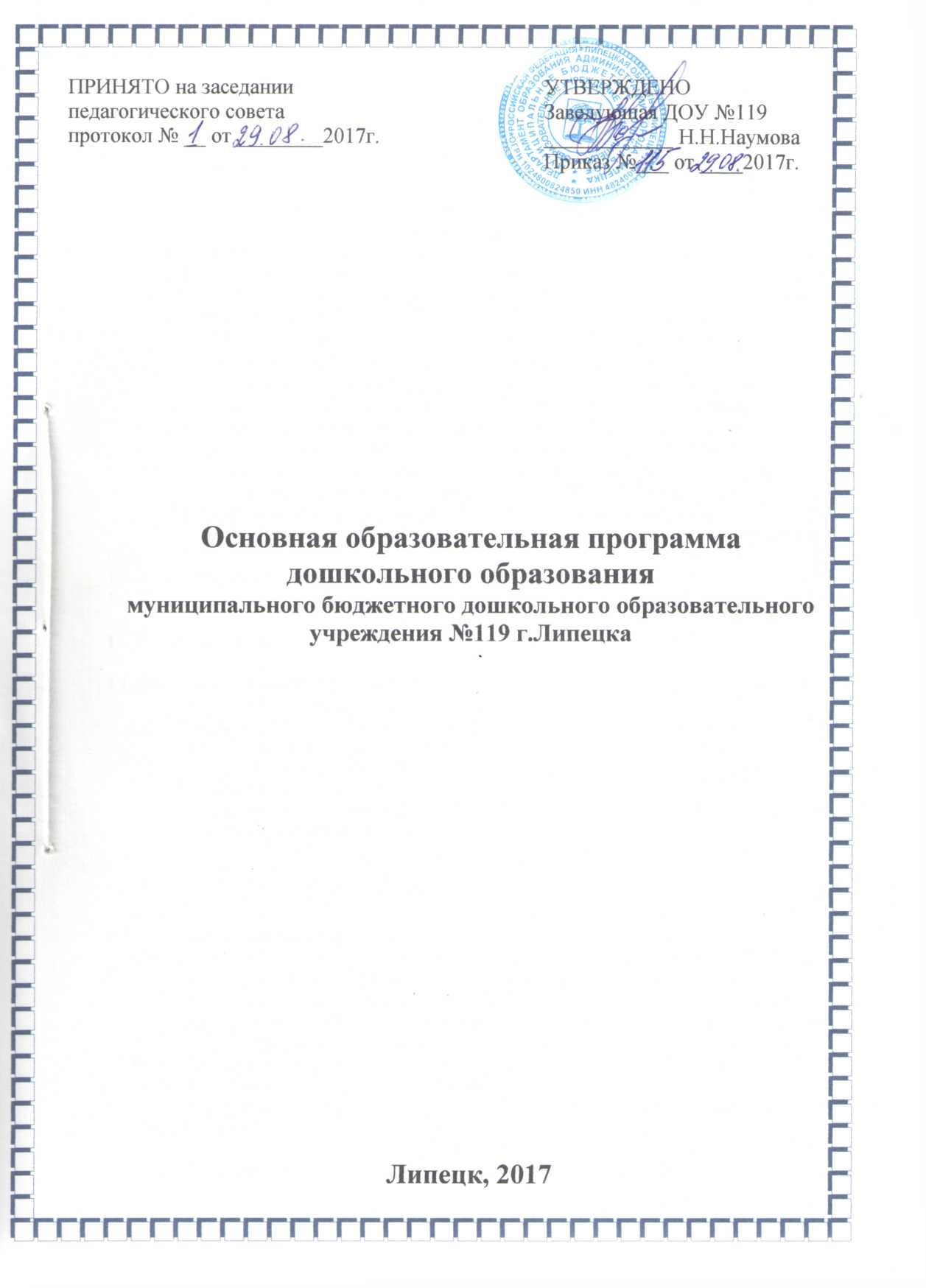 Содержание:I  Целевой радел1.1. Пояснительная записка1.1.1. Нормативно-правовая база --------------------------------------------------------------- 5                                1.1.2. Цели и задачи реализации Программы ------------------------------------------------ 61.1.3. Принципы и подходы к формированию  Программы------------------------------- 71.1.4. Характеристика Муниципального дошкольного образовательного учреждения детского сада комбинированного вида № 119   г. Липецка-------------------------------- 9  1.1.5. Характеристика особенностей  развития детей (возрастные  особенности детей воспитывающихся в ДОУ)----------------------------------------------------------------------- 11Возрастные особенности детей первой младшей группы (3-4 лет)--------------- 11Возрастные особенности детей второй младшей группы (4-5 лет)--------------- 12Возрастные особенности детей старшей  группы (5-6 лет)------------------------ 14Возрастные особенности детей подготовительной к школе группы (6-8 лет) - 17Возрастные и индивидуальные особенности детей с ограниченными возможностями здоровья с общим недоразвитием речи от 5 до 8 лет ---------- 191.2.  Планируемые результаты как ориентиры освоения Программы----------------------------19          1.2.1. Целевые ориентиры образования в младенческом и раннем возрасте ----------- 20          1.2.2. Целевые ориентиры на этапе завершения дошкольного образования-------------21          1.2.3. Планируемые результаты освоения Программы  по каждому возрастному периоду--------------------------------------------- ---------------------------------------------------------  221.3. Индивидуальные траектории развития дошкольников --------------------------------------- 351.4. Развивающее оценивание качества образовательной деятельности ------------------------361.5. Часть, формируемая участниками образовательного процесса ------------------------------4011.  Содержательный раздел2.1.  Содержание образовательной  деятельности в соответствии с образовательными областями:Образовательная область«СОЦИАЛЬНО-КОММУНИКАТИВНОЕ РАЗВИТИЕ» --------------------------51Образовательная область«ПОЗНАВАТЕЛЬНОЕ РАЗВИТИЕ» --------------------------------------------------65Образовательная область«РЕЧЕВОЕ РАЗВИТИЕ» ----------------------------------------------------------------88Образовательная область«ХУДОЖЕСТВЕННО-ЭСТЕТИЧЕСКОЕ РАЗВИТИЕ» ------------------------- 96Образовательная область«ФИЗИЧЕСКОЕ РАЗВИТИЕ» --------------------------------------------------------1202.2.  Описание вариативных форм, способов, методов и средств реализации Программы ----------------------------------------------------------------------------------------------------------------- 1262.2.1. Организованная образовательная деятельность ------------------------------------ 1312.2.2. Образовательная деятельность в ходе режимных моментов проводится ежедневно во всех возрастных группах-------------------------------------------------------1322.2.3. Особенности организации образовательной деятельности -----------------------1332.2.4. Формы организации непосредственно-образовательной деятельности ----------1332.3.  Коррекционная работа в ДОУ---------------------------------------------------------------------1372.3.1.  Психолого-педагогическое сопровождение-----------------------------------------1382.3.2. Взаимодействие учителей-логопедов, педагога-психолога, музыкальных руководителей, инструктора по ФК-----------------------------------------------------------1452.3.3. Основные задачи работы учителя-логопеда, педагога-психолога, музыкального руководителя и инструктора по ФК-----------------------------------------------------------148 2.4. Особенности образовательной деятельности разных видов и культурных практик----1492.5. Педагогическая диагностика (оценка индивидуального развития детей) ----------------1562.6.  Преемственность ДОУ и школы ------------------------------------------------------------------1582.7.  Взаимодействие ДОУ и социума------------------------------------------------------------------1602.8. Способы и направления поддержки детской инициативы -----------------------------------1612.9. Особенности взаимодействия педагогического коллектива с семьями воспитанников------------------------------------------------------------------------------------------------------------------1682.10. Часть программы, формируемая участниками образовательных отношений ----------174III. Организационный раздел3.1. Психолого-педагогические условия, обеспечивающие развитие ребенка ----------------1783.2. Материально-техническое обеспечение программы-------------------------------------------1783.3. Методическое обеспечение -------------------------------------------------------------------------1803.4. Кадровые условия реализации программы ------------------------------------------------------2063.5. Финансовые условия реализации программы --------------------------------------------------2063.6. Особенности организации развивающей предметно-пространственной -----------------2073.7.  Режим дня----------------------------------------------------------------------------------------------2103.8. Режим непосредственной образовательной деятельности воспитанников ---------------2123.9.  Особенности традиционных событий, праздников, мероприятий -------------------------2133.10. Организация нерегламентированной совместной деятельности педагогов с детьми и самостоятельной деятельности воспитанников -----------------------------------------------------2343.11. Часть программы, формируемая участниками образовательных отношений-----------241IV. Дополнительный раздел (краткая презентация Программы) ----------------------------- 2441.   ЦЕЛЕВОЙ РАЗДЕЛ1.1. Пояснительная записка1.1.1.Нормативно-правовая база       Основная образовательная программа Муниципального бюджетного дошкольного образовательного учреждения детского сада № 119 г. Липецка  (далее Программа), разработана в соответствии с  Федеральным государственным образовательным стандартом дошкольного образования (Приказ Министерства образования и науки Российской Федерации от 17 октября 2013 года № 1155), с учетом Примерной основной образовательной программы дошкольного образования (одобрена решением федерального учебно-методического объединения по общему образованию, протокол от 20 мая 2015 года № 2/15).  Программа обеспечивает развитие личности детей дошкольного возраста от 3 до 8 лет в различных видах общения и деятельности с учетом их возрастных, индивидуальных психологических и физиологических особенностей. Основными участниками реализации Программы являются: дети дошкольного возраста, родители (законные представители), педагоги.При разработке Программы учитывались следующие нормативные документы:Федеральный закон от 29 декабря 2012г. № 273-ФЗ «Об образовании в Российской Федерации»  (Принят Государственной Думой 21 декабря 2012 года, одобрен Советом Федерации 26 декабря 2012 года).Приказ Министерства образования и науки РФ от 30 августа 2013г. №1014 «Об утверждении Порядка и осуществления образовательной деятельности по основным общеобразовательным программам дошкольного образования».Приказ Министерства образования и науки Российской Федерации от 17 октября 2013 г. № 1155 «Об утверждении Федерального государственной образовательного стандарта дошкольного образования»;Постановление Главного государственного санитарного врача Российской Федерации от 15.05.2013 г. № 26 «Об утверждении СанПиН 2.4.1.3049-13. «Санитарно-эпидемиологические требования к устройству содержания и организации режима работы дошкольных образовательных организаций».Программа  обеспечивает развитие личности, мотивации и способностей детей в различных видах деятельности и образования детей (далее – образовательные области): социально-коммуникативном  развитии, познавательном развитии, речевом развитии, художественно-эстетическом развитии, физическом развитии. Содержание указанных областей определяется целями и задачами Программы и реализуется в следующих видах деятельности:•	игровая деятельность (включая сюжетно-ролевую игру как ведущую деятельность детей дошкольного возраста, а также игру с правилами и другие виды игры);•	коммуникативная (общение и взаимодействие со взрослыми и сверстниками);•	познавательно-исследовательская (исследования объектов окружающего мира и экспериментирования с ними; восприятие художественной литературы и фольклора);•	трудовая (в помещении и на улице);•	конструктивная (конструирование из разного материала, включая конструкторы, модули, бумагу, природный и иной материал;•	изобразительная (рисования, лепки, аппликации);•	музыкальная (восприятие и понимание смысла музыкальных произведений, пение, музыкально-ритмические движения, игры на детских музыкальных инструментах);•	двигательная (овладение основными движениями) активность ребенка.Программа реализуется на государственном языке Российской Федерации - русском языке.1.1.2. Цель реализации Программы    	Программа обеспечивает развитие личности детей дошкольного возраста в различных видах общения и деятельности с учётом их возрастных, индивидуальных психологических и физиологических особенностей в соответствии с ФГОС дошкольного образования (п.2.1.ФГОС) и  направлена на решение следующих  задач:  Задачи реализации Программы1) охрана и укрепление физического и психического здоровья детей, в том числе их эмоциональное благополучие;2) обеспечение равных возможностей для полноценного развития каждого ребенка в период дошкольного детства независимо от места жительства, пола, нации, языка, социального статуса, психофизиологических и других особенностей (в том числе ограниченных возможностей здоровья);3) обеспечение преемственности целей, задач и содержания образования, реализуемых в рамках образовательных программ различных уровней (далее - преемственность основных образовательных программ дошкольного и начального общего образования);4) создание благоприятных условий развития детей в соответствии с их возрастными и индивидуальными особенностями и склонностями, развитие способностей и творческого потенциала каждого ребенка как субъекта отношений с самим собой, другими детьми, взрослыми и миром;5) объединение обучения и воспитания в целостный образовательный процесс на основе духовно-нравственных и социокультурных ценностей и принятых в обществе правил и норм поведения в интересах человека, семьи, общества;6) формирование общей культуры личности детей, в том числе ценностей здорового образа жизни, развитие  их социальных, нравственных, эстетических, интеллектуальных, физических качеств, инициативности, самостоятельности и ответственности ребенка, формирование предпосылок учебной деятельности;7) обеспечение вариативности и разнообразия содержания парциальных программ, возможности формирования программ с учетом образовательных потребностей, способностей и состояния здоровья детей;8) формирования социокультурной среды, соответствующей возрастным, индивидуальным, психологическим и физиологическим особенностям детей;9) обеспечения психолого-педагогической поддержки семьи и повышения компетентности родителей (законных представителей) в вопросах развития и образования, охраны и укрепления здоровья детей.Для достижения целей Программы первостепенное значение имеют:забота о здоровье, эмоциональном благополучии и своевременном всестороннем развитии каждого ребенка;создание в группах атмосферы гуманного и доброжелательного отношения ко всем воспитанникам, что позволяет растить их общительными, добрыми, любознательными, инициативными, стремящимися к самостоятельности и творчеству;максимальное использование разнообразных видов детской деятельности, их интеграция в целях повышения эффективности воспитательно-образовательного процесса;творческая организация (креативность) воспитательно-образовательного процесса;вариативность использования образовательного материала, позволяющая развивать творчество в соответствии с интересами и наклонностями каждого ребенка;уважительное отношение к результатам детского творчества;единство подходов к воспитанию детей в условиях дошкольного образовательного учреждения и семьи;соблюдение в работе детского сада и начальной школы преемственности, исключающей умственные и физические перегрузки в содержании образования детей дошкольного возраста.1.1.3. Принципы и подходы к формированию  Программы:Основными подходами в реализации основной образовательной программы являются культурно-исторический и системно-деятельностный подходы к развитию личности ребенка.Программа сформирована в соответствии с принципами федерального государственного образовательного стандарта (п. 1.4):1) полноценное проживание ребенком всех этапов детства (младенческого, раннего и дошкольного возраста), обогащение (амплификация) детского развития;2) построение образовательной деятельности на основе индивидуальных особенностей каждого ребенка, при котором сам ребенок становится активным в выборе содержания своего образования, становится субъектом образования (далее - индивидуализация дошкольного образования);3) содействие и сотрудничество детей и взрослых, признание ребенка полноценным участником (субъектом) образовательных отношений;4) поддержка инициативы детей в различных видах деятельности;5) сотрудничество ДОУ  с семьей;6) приобщение детей к социокультурным нормам, традициям семьи, общества и государства;7) формирование познавательных интересов и познавательных действий ребенка в различных видах деятельности;8) возрастная адекватность дошкольного образования (соответствие условий, требований, методов возрасту и особенностям развития);9) учет этнокультурной ситуации развития детей.Принципы, сформулированные  на основе требований  ФГОС (ФГОС ДО п.1.2.):1. Поддержка разнообразия детства; сохранение уникальности и самоценности детства как важного этапа в общем развитии человека, самоценность детства - понимание (рассмотрение) детства как периода жизни значимого самого по себе, без всяких условий; значимого тем, что происходит с ребенком сейчас, а не тем, что этот период есть период подготовки к следующему периоду.2. Личностно-развивающий и гуманистический характер взаимодействия взрослых (родителей (законных представителей), педагогических и иных работников  ДОУ) и детей.3.  Уважение личности ребенка.4.  Реализация Программы в формах, специфических для детей данной возрастной группы, прежде всего в форме игры, познавательной и исследовательской деятельности, в форме творческой активности, обеспечивающей художественно-эстетическое развитие ребенкаОсновная образовательная программа направлена на формирование общей культуры личности воспитанников, развития их социальных, нравственных, эстетических, интеллектуальных, физических качеств, инициативности самостоятельности и ответственности ребенка, формирования предпосылок учебной деятельности.В Программе определены виды деятельности в соответствии с возрастом детей.В дошкольном возрасте выделены следующие виды деятельности:- игровая деятельность (включая сюжетно-ролевую игру как ведущую деятельность детей дошкольного возраста, а также игру с правилами и другие виды игр);- коммуникативная (общение и взаимодействие со взрослыми и сверстниками);- восприятие художественной литературы и фольклора (беседа по художественному произведению, драматизация, заучивание и др.)- познавательно-исследовательская (исследования объектов окружающего миря и экспериментирования с ними);- самообслуживание и элементарный бытовой труд (в помещении и на улице);- конструирование из разного материала, включая конструкторы, модули, бумагу, природный и иной материал;- изобразительная (рисование, лепка, аппликация);- музыкальная (восприятие и понимание смысла музыкальных произведений,  пение, музыкально-ритмические движения, игры на детских музыкальных инструментах);- двигательная (овладение основными движениями).1.1.4. Характеристика Муниципального бюджетного дошкольного образовательного учреждения № 119 г. Липецка  1.1.5.  Характеристики особенностей развития детей дошкольного возраста (возрастные  особенности детей воспитывающихся в ДОУ)       Дошкольный возраст является важнейшим в развитии человека, так как он заполнен существенными физиологическими, психологическими и социальными изменениями. Это период жизни, который рассматривается в педагогике и психологии как самоценное явление со своими законами, субъективно переживается в большинстве случаев как счастливая, беззаботная, полная приключений и открытий жизнь. Дошкольное детство играет решающую роль в становлении личности, определяет ход её развития на последующих этапах жизненного пути человека.     	Характеристика возрастных особенностей развития детей дошкольного возраста необходима для правильной организации осуществления образовательного процесса, как в условиях семьи, так и в условиях дошкольного образовательного учреждения (группы). Возрастные особенности детей   второй младшей группы (3 – 4 лет)В возрасте 3–4 лет ребенок постепенно выходит за пределы семейного круга. Его общение становится внеситуативным. Взрослый становится для ребенка не только членом семьи, но и носителем определенной общественной функции. Желание ребенка выполнять такую же функцию приводит к противоречию с его реальными возможностями. Это проти- воречие разрешается через развитие игры, которая становится ведущим видом деятельности в дошкольном возрасте.Главной особенностью игры является ее условность: выполнение одних действий с одними предметами предполагает их отнесенность к другим действиям с другими предметами. Основным содержанием игры младших дошкольников являются действия с игрушками и предметами-заместителями. Продолжительность игры небольшая. Младшие дошкольники ограничиваются игрой с одной-двумя ролями и простыми, неразвернутыми сюжетами. Игры с правилами в этом возрасте только начинают формироваться.Изобразительная деятельность ребенка зависит от его представлений о предмете. В этом возрасте они только начинают формироваться. Графические образы бедны. У одних детей в изображениях отсутствуют детали, у других рисунки могут быть более детализированы. Дети уже могут использовать цвет.Большое значение для развития мелкой моторики имеет лепка. Младшие дошкольники способны под руководством взрослого вылепить простые предметы.Известно, что аппликация оказывает положительное влияние на развитие восприятия. В этом возрасте детям доступны простейшие виды аппликации.Конструктивная деятельность в младшем дошкольном возрасте ограничена возведением несложных построек по образцу и по замыслу.В младшем дошкольном возрасте развивается перцептивная деятельность. Дети от использования предэталонов — индивидуальных единиц восприятия, переходят к сенсорным эталонам — культурно-выработанным средствам восприятия. К концу младшего дошкольного возраста дети могут воспринимать до 5 и более форм предметов и до 7 и более цветов, способны дифференцировать предметы по величине, ориентироваться в пространстве группы детского сада, а при определенной организации образовательного процесса — и в помещении всего дошкольного учреждения.Развиваются память и внимание. По просьбе взрослого дети могут запомнить 3–4 слова и 5–6 названий предметов. К концу младшего дошкольного возраста они способны запомнить значительные отрывки из любимых произведений.Продолжает развиваться наглядно-действенное мышление. При этом преобразования ситуаций в ряде случаев осуществляются на основе целенаправленных проб с учетом желаемого результата. Дошкольники способныустановить некоторые скрытые связи и отношения между предметами.В младшем дошкольном возрасте начинает развиваться воображение, которое особенно наглядно проявляется в игре, когда одни объекты выступают в качестве заместителей других.Взаимоотношения детей обусловлены нормами и правилами. В результате целенаправленного воздействия они могут усвоить относительно большое количество норм, которые выступают основанием для оценки собственных действий и действий других детей.Взаимоотношения детей ярко проявляются в игровой деятельности. Они скорее играют рядом, чем активно вступают во взаимодействие. Однако уже в этом возрасте могут наблюдаться устойчивые избирательные взаимоотношения. Конфликты между детьми возникают преимущественно по поводу игрушек. Положение ребенка в группе сверстников во многом определяется мнением воспитателя.В младшем дошкольном возрасте можно наблюдать соподчинение мотивов поведения в относительно простых ситуациях. Сознательное управление поведением только начинает складываться; во многом поведение ребенка еще ситуативно. Вместе с тем можно наблюдать и случаи ограничения собственных побуждений самим ребенком, сопровождаемые словесными указаниями. Начинает развиваться самооценка, при этом дети в значительной мере ориентируются на оценку воспитателя. Продолжает развиваться также их половая идентификация, что проявляется в характере выбираемых игрушек и сюжетов.Возрастные особенности детей  средней группы (4 – 5 лет)     	В игровой деятельности детей среднего дошкольного возраста появляются ролевые взаимодействия. Они указывают на то, что дошкольники начинают отделять себя от принятой роли. В процессе игры они могут меняться. Игровые действия начинают выполняться не ради них самих, а ради смысла игры. Происходит разделение взаимодействий детей.     	Значительное развитие получает изобразительная деятельность. Рисунок становится предметным и детализированным. Графическое изображение человека характеризуется наличием туловища, глаз, рта, носа, волос, иногда одежды и её деталей. Совершенствуется техническая сторона изобразительной деятельности. Дети могут рисовать основные геометрические фигуры, вырезать ножницами, наклеивать изображения на бумагу и т.д.      	Усложняется конструирование. Постройки могут включать 5-6 деталей. Формируются навыки конструирования по собственному замыслу, а также планирование последовательности действий.     	Двигательная сфера ребёнка характеризуется позитивными изменениями мелкой и крупной моторики. Развиваются ловкость, координация движений. Дети в этом возрасте лучше, чем младшие дошкольники, удерживают равновесие, перешагивают через небольшие преграды. Усложняются игры с мячом.     	К концу среднего дошкольного  возраста восприятие становится более развитым. Дети оказываются способными назвать форму, на которую похож тот или иной предмет. Они могут вычленять в сложных объектах простые формы и из простых форм воссоздавать сложные объекты. Дети способны упорядочить группы предметов по сенсорному признаку – величине, цвету; выделить такие параметры, как высота, длина и ширина. Совершенствуется ориентация в пространстве. Возрастает объём памяти. Дети запоминают до 7-8 названий предметов. Начинает складываться произвольное запоминание: дети способны принять задачу на запоминание, помнят поручения взрослых, могут выучить небольшое стихотворение и т.д.     	Начинает развиваться образное мышление. Дети оказываются способными использовать простые схематизированные изображения для решения несложных задач. Они могут строить по схеме, решать лабиринтные задачи. Развивается предвосхищение. На основе пространственного расположения объектов дети могут сказать, что произойдёт в результате их взаимодействия.   Однако при этом им трудно встать на позицию другого наблюдателя и во внутреннем плане совершить мысленное преобразование образа.     	Продолжает развиваться воображение. Формируются такие его особенности, как оригинальность и произвольность. Дети могут самостоятельно придумать небольшую сказку на заданную тему.    	Увеличивается объём внимания. Ребёнку оказывается доступной сосредоточенная деятельность в течение 15-20 минут. Он способен удерживать в памяти при выполнении каких-либо действий несложное условие.    	В среднем дошкольном возрасте улучшается произношение звуков и дикция. Речь становится предметом активности детей. Они удачно имитируют голоса животных, интонационно выделяют речь тех или иных персонажей. Интерес вызывают ритмическая структура речи. Дети занимаются словотворчеством на основе грамматических правил. Речь детей при взаимодействии друг с другом носит ситуативный характер, а при общении со взрослым становится внеситуативной.      	Изменяется содержание общения ребёнка и взрослого. Оно выходит за пределы конкретной ситуации, в которой оказывается ребёнок. Ведущим становится познавательный мотив. Информация, которую ребёнок получает в процессе общения, может быть сложной и трудной для понимания, но она вызывает интерес.     	У детей формируется потребность в уважении со стороны взрослого, для них оказывается чрезвычайно важной его похвала. Это приводит к их повышенной обидчивости на замечания. Повышенная обидчивость представляет собой возрастной феномен.Взаимоотношения со сверстниками характеризуется избирательностью, которая выражается в предпочтении одних детей другим. Появляются постоянные партнёры по играм. В группах начинают выделяться лидеры.     Появляются конкурентность, соревновательность. Последняя важна для сравнения себя с другим, что ведёт к развитию образа Я ребёнка, его детализации.     	Основные достижения возраста связаны с развитием игровой деятельности; появлением ролевых и реальных взаимодействий; с развитием изобразительной деятельности; конструированием по замыслу, планированием; совершенствованием восприятия, развитием образного мышления и воображения, эгоцентричностью познавательной позиции; развитием памяти, внимания, речи, познавательной мотивации, совершенствованием восприятия; формированием потребности в уважении со стороны взрослого, появлением обидчивости, конкурентности, соревновательности со сверстниками, дальнейшим развитием образа Я ребёнка, его детализацией.Возрастные особенности детей старшей группы (5-6 лет)     	Дети шестого года жизни уже могут распределять роли до начала игры и строят свое поведение, придерживаясь роли. Игровое взаимодействие сопровождается речью, соответствующей и по содержанию, и интонационно взятой роли. Речь, сопровождающая реальные отношения детей, отличается от ролевой речи. Дети начинают осваивать социальные отношения и понимать подчиненность позиций в различных видах деятельности взрослых, одни роли становятся для них более привлекательными, чем другие. При распределении ролей могут возникать конфликты, связанные с субординацией ролевого поведения. Наблюдается организация игрового пространства, в котором выделяется смысловой «центр»  и «периферия».  (В игре «Больница» таким центром оказывается кабинет врача, в игре «Парикмахерская» - зал стрижки, а зал ожидания выступает в качестве периферии игрового пространства). Действия детей в играх становятся разнообразными.      	Развивается изобразительная деятельность детей. Это возраст наиболее активного рисования. В течение года дети способны создать до двух тысяч рисунков. Рисунки могут быть самыми разными по содержанию: это и жизненные впечатления детей, и воображаемые ситуации, и иллюстрации к фильмам и книгам. Обычно рисунки представляют собой схематичные изображения различных объектов, но могут отличаться оригинальностью композиционного решения, передавать статичные и динамичные отношения. рисунки приобретают сюжетный характер; достаточно часто встречаются многократно повторяющиеся сюжеты с небольшими или, напротив, существенными изменениями. изображение человека становится более детализированным и пропорциональным. по рисунку можно судить о половой принадлежности и эмоциональном состоянии изображенного человека.     	Конструирование характеризуется умением анализировать условия, в которых протекает эта деятельность. Дети используют и называют различные детали деревянного конструктора. Могут заменить детали постройки в зависимости от имеющегося материала. Овладевают обобщенным способом обследования образца. Способны выделять основные части предполагаемой постройки. Конструктивная деятельность может осуществляться на основе схемы, по замыслу и по условиям.  Появляется конструирование в ходе совместной деятельности.      	Дети могут конструировать из бумаги, складывая её в несколько раз (два, четыре, шесть сгибаний); из природного материала.  Они осваивают два способа конструирования: 1) от природного материала к художественному образу (в этом случае ребёнок « достраивает» природный материал до целостного образа, дополняя его различными деталями); 2) от художественного образа к природному материалу (в этом случае ребёнок подбирает необходимый материал, для того чтобы воплотить образ.Продолжает совершенствоваться восприятие цвета, формы и величины, строения предметов; представления детей систематизируются. Дети различают по светлоте и называют не только основные  цвета и их оттенки, но и промежуточные цветовые оттенки; форму прямоугольников, овалов, треугольников.  Воспринимают величину объектов, легко выстраивают в ряд – по возрастанию или убыванию – до десяти предметов.      	Однако дети могут испытывать трудности при анализе пространственного положения объектов, если сталкиваются с несоответствием формы и их пространственного расположения. Вспомним феномен Ж. Пиаже о длине извилистой и прямой дорожек. Если  расстояние  ( измеряемое по прямой) между начальной и конечной точками более длинной, извилистой дорожки меньше расстояния между начальной и конечной точками прямой дорожки, то прямая дорожка  (которая объективно короче извилистой) будет восприниматься детьми как более длинная. Точно так же машинка, которая проехала меньший путь, но остановилась впереди другой машинки, которая проехала больший путь, будет рассматриваться детьми как проехавшая больший путь и ехавшая быстрее. Это свидетельствует о том, что в различных ситуациях восприятие представляет для дошкольников известные сложности, особенно если они должны одновременно учитывать несколько различных и при этом противоположных признаков.      	В старшем дошкольном возрасте продолжает развиваться образное мышление. Дети способны не только решить задачу в наглядном плане, но и совершить преобразования объектов, указать, в какой последовательности объекты вступят во взаимодействие, и т. д. Однако подобные решения окажутся правильными только в том случае, если дети будут принимать адекватные мыслительные средства. Среди них можно выделить схематизированные представления, которые возникают в процессе наглядного моделирования; комплексные представления, отражающие представления детей о системе признаков, которыми могут обладать объекты, а также представления, отражающие стадии преобразования различных объектов и явлений (представления о цикличности изменений): представления о смене времен года, дня и ночи, об увеличении и уменьшении объектов в результате различных  воздействий, представления  о развитии и т. д.    Кроме  того, продолжают совершенствоваться обобщения,   что является основой словесно – логического мышления.  Ж. Пиаже показал, что в дошкольном возрасте у детей еще отсутствуют представления о классах объектов. Объекты группируются по признакам, которые могут изменяться, однако начинают формироваться операции логического сложения и умножения классов.  Так, например, старшие дошкольники при группировании объектов могут учитывать два признака.      	В качестве примера можно привести задание: детям предлагается выбрать самый непохожий объект из группы, в которую входят два круга  (большой и малый). При этом круги и квадраты различаются по цвету. Если показать на какую-либо  из  фигур и попросить ребёнка назвать самую непохожую на нее фигуру, можно убедиться: он способен учесть два признака, то есть выполнить логическое умножение. Как показали исследования отечественных психологов, дети старшего возраста способны рассуждать и давать адекватные причины объяснения, если анализируемые отношения не выходят за пределы их наглядного опыта.      	Развитие воображения в этом возрасте позволяет детям сочинять достаточно оригинальные и последовательно разворачивающиеся истории. Воображение будет активно развиваться лишь при условии проведения специальной работы по его активизации.Продолжается развиваться устойчивость, распределение, переключаемость внимания. Наблюдается переход от  непроизвольного к произвольному вниманию.      	Продолжается совершенствоваться  речь, в том числе её звуковая сторона. Дети могут правильно воспроизводить шипящие, свистящие и сонорные звуки. Развиваются фонематический слух, интонационная выразительность речи при чтении стихов в сюжетно-ролевой игре и в повседневной жизни. Совершенствуется грамматический строй речи. Дети используют практически все части речи, активно занимаются словотворчеством. Богаче становится лексика: активно используются синонимы и антонимы. Развивается связная речь. Дети могут пересказывать, рассказывать по картинке, передавая не только главное, но и детали.      	Достижения этого возраста характеризуются распределением ролей в игровой деятельности; структурированием игрового пространства; дальнейшим развитием изобразительной деятельности, отличающейся высокой продуктивностью; применением в конструировании обобщенного способа обследования образца. Восприятие характеризуется анализом сложных форм объектов; развитие мышления сопровождается освоением мыслительных средств (схематизирование  представления, комплексные представления, представления о цикличности изменений); развиваются умение обобщать, причинное мышление, воображение, произвольное внимание, речь, образ  Я.Возрастные особенности детей  подготовительной к школе группы (6-8 лет)      	В сюжетно-ролевых играх дети седьмого года жизни начинают осваивать сложные взаимодействия людей, отражающие характерные значимые жизненные ситуации, например, свадьбу, рождение ребенка, болезнь, трудоустройство и т. д.      	Игровые действия становятся более сложными, обретают особый смысл, который не всегда открывается взрослому. Игровое пространство усложняется. В нём может быть несколько центров, каждый из которых поддерживает свою сюжетную линию. При этом дети способны отслеживать поведение партнёров по всему игровому пространству и менять своё поведение в зависимости от места в нём. Исполнение роли акцентируется не только самой ролью, но и тем, в какой части игрового пространства эта роль воспроизводится. Если логика игры требует появления новой роли, то ребёнок может по ходу игры взять на себя новую роль, сохранив при этом роль, взятую ранее. Дети могут комментировать исполнение роли тем или иным участником игры.      	Образы из окружающей жизни и литературных произведений, передаваемые детьми в изобразительной деятельности, становятся сложнее.    Рисунки приобретают более детализированный характер, обогащается их цветовая гамма. Более явными становятся различия между рисунками мальчиков и девочек. Мальчики охотно изображают технику, космос, военные действия и т.п. Девочки охотно рисуют женские образы: принцесс, балерин, моделей и т.д. Часто встречаются и бытовые сюжеты: мама и дочка, комната и т.д. При правильном педагогическом подходе у детей формируются художественно-творческие способности в изобразительной деятельности.      	Изображение человека становится ещё более детализированным и пропорциональным. Появляются пальцы на руках, глаза, рот, нос, брови, подбородок. Одежда может быть украшена различными деталями.Дети подготовительной к школе группы в значительной степени освоили конструирование из строительного материала. Они свободно владеют обобщёнными способами анализа как изображений, так и построек; не только анализируют основные конструктивные особенности различных деталей, но и определяют их форму на основе сходства со знакомыми им объёмными предметами. Свободные постройки становятся симметричными и пропорциональными, их строительство осуществляется на основе зрительной ориентировки. Дети быстро и правильно подбирают необходимый материал.     Они достаточно точно представляют себе последовательность, в которой будет осуществляться постройка, и материал, который понадобится для её выполнения; способны выполнять различные по степени сложности постройки как по собственному замыслу, так и по условиям.      	В этом возрасте дети уже могут освоить сложные формы сложения из листа бумаги и придумывать собственные, но этому их нужно специально обучать. Данный вид деятельности не просто доступен детям – он важен для углубления их пространственных представлений.     	Усложняется конструирование из природного материала. Детям уже доступны целостные композиции по предварительному замыслу, которые могут передавать сложные отношения, включать фигуры людей и животных в различных условиях.     	У детей продолжает развиваться восприятие, однако они не всегда могут одновременно учитывать несколько различных признаков. Развивается образное мышление, однако восприятие метрических отношений затруднено.Продолжают развиваться навыки обобщения и рассуждения, но они в значительной степени ещё ограничиваются наглядными признаками ситуации.      	Продолжает развиваться воображение, однако часто приходится констатировать снижение развития воображения в этом возрасте в сравнении со старшей группой. Это можно объяснить различными влияниями, в том числе и средств массовой информации, приводящим к стереотипности детских образов.      	Продолжает развиваться внимание, оно становится произвольным. В некоторых видах деятельности время произвольного сосредоточения достигает 30 минут.     	У детей продолжает развиваться речь: её звуковая сторона, грамматический строй, лексика. Развивается связная речь. В высказываниях детей отражаются как расширяющийся словарь, так и характер обобщений, формирующихся в этом возрасте. Дети начинают активно употреблять обобщающие существительные, синонимы, антонимы, прилагательные и т.д.    В результате правильно организованной образовательной работы у детей развивается диалогическая и некоторые виды монологической речи.      	В подготовительной к школе группе завершается дошкольный возраст. Его основные достижения связаны с освоением мира вещей как предметов человеческой культуры; дети осваивают формы позитивного общения с людьми; развивается половая идентификация, формируется позиция школьника.     	 К концу дошкольного возраста ребёнок обладает высоким уровнем познавательного и личностного развития, что позволяет ему в дальнейшем успешно учиться в школе.1.2.   Планируемые результаты как ориентиры освоения Программы (обязательная часть).        Планируемые результаты освоения Программы конкретизируют требования Стандарта к целевым ориентирам в обязательной части и части формируемой участниками образовательных отношений, с учетом возрастных возможностей и индивидуальных различий (индивидуальных траекторий развития) детей, а также особенностей развития детей с ограниченными возможностями здоровья. Результаты освоения Программы представлены в виде целевых ориентиров дошкольного образования, которые представляют собой социально-нормативные возрастные характеристики возможных достижений ребенка на этапе завершения уровня дошкольного образования.	 Специфика дошкольного детства (гибкость, пластичность развития ребенка, высокий разброс вариантов его развития, его непосредственность и непроизвольность), а также системные особенности дошкольного образования (необязательность уровня дошкольного образования в Российской Федерации, отсутствие возможности вменения ребенку какой-либо ответственности за результат), делают неправомерными требования от ребенка дошкольного возраста конкретных образовательных достижений и обусловливают необходимость определения результатов освоения образовательной программы в виде целевых ориентиров (п. 4.1.ФГОС).Целевые ориентиры дошкольного образования определяются независимо от форм реализации Программы, а также от ее характера, особенностей развития детей и ДОУ, реализующей Программу.Целевые ориентиры не подлежат непосредственной оценке, в том числе в
виде педагогической диагностики (мониторинга), и не являются основание
для их формального сравнения с реальными достижениями детей. Они не являются основой объективной оценки соответствия установленным требований
образовательной деятельности и подготовки детей. Освоение Программы не
сопровождается проведением промежуточных аттестаций и итоговой аттестации воспитанников.	Настоящие требования являются ориентирами для: а) построения образовательной политики на соответствующих уровнях с учетом целей дошкольного образования, общих для всего образовательного пространства Российской Федерации;б) решения задач: формирования Программы; анализа профессиональной деятельности; взаимодействия с семьями;в) изучения характеристик образования детей в возрасте от 3 лет до 7 лет;) информирования родителей (законных представителей) и общественности относительно целей дошкольного образования, общих для всего образовательного пространства Российской Федерации. К целевым ориентирам дошкольного образования относятся следующие социально-нормативные возрастные характеристики возможных достижений ребенка:1.2.1. Целевые ориентиры образования в младенческом и раннем возрастеребенок интересуется окружающими предметами и активно действуй с ними; эмоционально вовлечен в действия с игрушками и другими предметами, стремится проявлять настойчивость в достижении результата своих действий;использует специфические,  культурно фиксированные  предметные действия, знает назначение бытовых предметов (ложки, расчески, карандаша и пр.) и умеет пользоваться ими. Владеет простейшими навыками самообслуживания; стремится проявлять самостоятельность в бытовом и игровом поведении;владеет активной речью, включенной в общение; может обращаться с вопросами и просьбами, понимает речь взрослых; знает названия окружающих предметов и игрушек; стремится к общению со взрослыми и активно подражает им в движениях и действиях; появляются игры, в которых ребенок воспроизводит действия взрослого;проявляет интерес к сверстникам; наблюдает за их действиями и подражает им;проявляет интерес к стихам, песням и сказкам, рассматриванию картинки, стремится двигаться под музыку; эмоционально откликается на различные произведения культуры и искусства;у ребенка развита крупная моторика, он стремится осваивать различные движения (бег, лазанье, перешагивание и пр.).      	1.2.2. Целевые ориентиры на этапе завершения дошкольного образования:ребенок овладевает основными культурными способами деятельности, проявляет инициативу и самостоятельность в разных видах деятельности - игре, общении, познавательно-исследовательской деятельности, конструировании и др.; способен выбирать себе род занятий, участников по совместной деятельности;ребенок обладает установкой положительного отношения к миру, к разным видам труда, другим людям и самому себе, обладает чувством собственного достоинства; активно взаимодействует со сверстниками и взрослыми, участвует в совместных играх. Способен договариваться, учитывать интересы и чувства других, сопереживать неудачам и радоваться успехам других, адекватно проявляет свои чувства, в том числе чувство веры в себя, старается разрешать конфликты;ребенок обладает развитым воображением, которое реализуется в разных видах деятельности, и прежде всего в игре; ребенок владеет разными формами и видами игры, различает условную и реальную ситуации, умеет подчиняться разным правилам и социальным нормам;ребенок достаточно хорошо владеет устной речью, может выражать свои мысли и желания, может использовать речь для выражения своих мыслей, чувств и желаний, построения речевого высказывания в ситуации общения, может выделять звуки в словах, у ребенка складываются предпосылки грамотности;у ребенка развита крупная и мелкая моторика; он подвижен, вынослив, владеет основными движениями, может контролировать свои движения и управлять ими;ребенок способен к волевым усилиям, может следовать социальным нормам поведения и правилам в разных видах деятельности, во взаимоотношениях со взрослыми и сверстниками, может соблюдать правила безопасного поведения и личной гигиены;ребенок проявляет любознательность, задает вопросы взрослым и сверстникам, интересуется причинно-следственными связями, пытается самостоятельно придумывать объяснения явлениям природы и поступкам людей; склонен наблюдать, экспериментировать. Обладает начальными знаниями о себе, о природном и социальном мире, в котором он живет; знаком с произведениями детской литературы, обладает элементарными представлениями из области живой природы, естествознания, математики, истории и т.п.; ребенок способен к принятию собственных решений, опираясь на свои знания и умения в различных видах деятельности.      	Целевые ориентиры Программы выступают основаниями преемственности дошкольного и начального общего образования. При соблюдении требований к условиям реализации Программы настоящие целевые ориентиры предполагают формирование у детей дошкольного возраста предпосылок к учебной деятельности на этапе завершения ими дошкольного образования.1.2.3. Планируемые результаты освоения Программы по каждому возрастному периоду.Планируется сформировать умения и навыки, необходимые для осуществления различных видов детской деятельности.Вторая младшая группа (3-4 года)Игровая деятельность:- умеет принимать на себя роль, непродолжительно взаимодействовать со сверстниками в игре от имени героя;- умеет объединять несколько игровых действий в единую сюжетную линию; отражать в игре действия с предметами и взаимоотношения людей;- способен придерживаться игровых правил в дидактических играх;способен следить за развитием театрализованного действия и эмоционально на него отзываться (кукольный, драматический театры);- умеет разыгрывать по просьбе взрослого и самостоятельно небольшие отрывки из знакомых сказок; - может самостоятельно подбирать атрибуты для той или иной роли; дополнять игровую обстановку недостающими предметами, игрушками;- может имитировать движения, мимику, интонацию изображаемых героев. Может принимать участие в беседах о театре (театр—актеры—зрители, поведение людей в зрительном зале).Коммуникативная деятельность:- умеет в быту, в самостоятельных играх посредством речи налаживать контакты, взаимодействовать со сверстниками;- умеет рассматривать сюжетные картинки;- может отвечать на разнообразные вопросы взрослого, касающегося ближайшего окружения;- может использовать все части речи, простые нераспространенные предложения и предложения с однородными членами; - умеет пересказывать содержание произведения с опорой на рисунки в книге, на вопросы воспитателя;- может назвать произведение (в произвольном изложении), прослушав отрывок из него;- может прочитать наизусть небольшое стихотворение при помощи взрослого.Познавательно-исследовательская деятельность: - может назвать знакомые предметы, объяснить их назначение, выделить и называть признаки (цвет, форма, материал);- умеет ориентироваться в помещениях детского сада;- может называть свой город (поселок, село);- может назвать некоторые растения, животных и их детенышей;- умеет выделять наиболее характерные сезонные изменения в природе;- умеет группировать предметы по цвету, размеру, форме (отбирать все красные, все большие, все круглые предметы и т.д.);- может составлять при помощи взрослого группы из однородных предметов и выделять один предмет из группы;- умеет находить в окружающей обстановке один и много одинаковых предметов;- может правильно определить количественное соотношение двух групп предметов; правильно понять конкретный смысл слов: «больше», «меньше», «столько же»;- умеет различать круг, квадрат, треугольник, предметы, имеющие углы и крутую форму;- способен понимать смысл обозначений: вверху — внизу, впереди — сзади, слева — справа, на, над - под, верхняя - нижняя (полоска);- способен понимать смысл слов: «утро», «вечер», «день», «ночь»;- умеет использовать разные способы обследования предметов, включая простейшие опыты;- способен устанавливать простейшие связи между предметами и явлениями, делать простейшие обобщения.Трудовая деятельность:- умеет самостоятельно одеваться и раздеваться в определенной последовательности;- может помочь накрыть стол к обеду;- умеет кормить рыб и птиц (с помощью воспитателя);- приучен к опрятности (способен замечать непорядок в одежде, устранять его при небольшой помощи взрослых);- способен самостоятельно выполнять элементарные поручения, преодолевать небольшие трудности.Конструктивная деятельность: 	- способен называть и правильно использовать детали строительного материала; - умеет располагать кирпичики, пластины вертикально;  	- умеет изменять постройки, надстраивая или заменяя одни детали другими.Изобразительная деятельность:- умеет изображать отдельные предметы, простые по композиции и незамысловатые по содержанию сюжеты;- умеет подбирать цвета, соответствующие изображаемым предметам;- умеет правильно пользоваться карандашами, фломастерами, кистью и красками;- умеет отделять от большого куска пластилина небольшие комочки, раскатывать их прямыми и круговыми движениями ладоней;- умеет лепить различные предметы, состоящие из 1-3 частей, используя разнообразные приемы лепки;- способен создавать изображения предметов из готовых фигур;- умеет украшать заготовки из бумаги разной формы;- умеет подбирать цвета, соответствующие изображаемым предметам и по собственному желанию; - умеет аккуратно использовать материалы.Музыкальная деятельность:- умеет слушать музыкальное произведение до конца;- способен узнать знакомые песни;- умеет различать звуки по высоте (в пределах октавы);- способен замечать изменения в звучании (тихо — громко);- умеет петь, не отставая и не опережая других;- умеет выполнять танцевальные движения: кружиться в парах, притопывать попеременно ногами, двигаться под музыку с предметами (флажки, листочки, платочки и т. п.);- умеет различать и называть детские музыкальные инструменты (металлофон, барабан и др.).Двигательная деятельность:- владеет соответствующими возрасту основными движениями;- умеет ходить прямо, не шаркая ногами, сохраняя заданное воспитателем направление;- умеет бегать, сохраняя равновесие, изменяя направление, темп бега в соответствии с указаниями воспитателя;- сохраняет равновесие при ходьбе и беге по ограниченной плоскости, при перешагивании через предметы;- может ползать на четвереньках, лазать по лесенке-стремянке, гимнастической стенке произвольным способом;- умеет энергично отталкиваеться в прыжках на двух ногах, прыгать в длину с места не менее чем на 40 см;- может катать мяч в заданном направлении с расстояния 1,5 м, бросать мяч двумя руками от груди, из-за головы; ударять мячом об пол, бросать его вверх 2-3 раза подряд и ловить;- может метать предметы правой и левой рукой на расстояние не менее 5 м.Безопасность:- способен соблюдать элементарные правила поведения в детском саду;- способен соблюдать элементарные правила взаимодействия с растениями и животными;- имеет элементарные представления о правилах дорожного движения.Средняя группа (4-5 лет)Игровая деятельность:- способен объединяясь в игре со сверстниками, может принимать на себя роль, владеть способом ролевого поведения; соблюдать ролевое соподчинение (продавец — покупатель) и вести ролевые диалоги;- способен взаимодействовать со сверстниками, проявлять инициативу и предлагать новые роли или действия, обогащать сюжет; - способен в дидактических играх противостоять трудностям, подчиняться правилам; - может в настольно-печатных играх выступать в роли ведущего, объяснять сверстникам правила игры; - может адекватно воспринимать в театре (кукольном, драматическом) художественный образ; - способен  в самостоятельных театрализованных играх обустраивать место для игры (режиссерской, драматизации), воплощаться в роли, используя художественные выразительные средства (интонация, мимика), атрибуты, реквизит;- имеет простейшие представления о театральных профессиях.Коммуникативная деятельность:- способен понимать и употреблять слова-антонимы; - умеет образовывать новые слова по аналогии со знакомыми словами; умеет выделять первый звук в слове;- может рассказать о содержании сюжетной картинки; - способен с помощью взрослого повторять образцы описания игрушки; - может назвать любимую сказку, прочитать наизусть понравившееся стихотворение, считалку;- может рассматривать иллюстрированные издания детских книг, проявлять интерес к ним. драматизировать (инсценировать) с помощью взрослого небольшие сказки (отрывки из сказок).Познавательно-исследовательская деятельность: - умеет различать, из каких частей составлена группа предметов, называть их характерные особенности (цвет, размер, назначение);- умеет считать до 5 (количественный счет), отвечать на вопрос «Сколько всего?»;- умеет сравнивать количество предметов в группах на основе счета (в пределах 5), а также путем поштучного соотнесения предметов двух групп (составления пар); определять, каких предметов больше, меньше, равное количество;- умеет сравнивать два предмета по величине (больше — меньше, выше — ниже, длиннее - короче, одинаковые, равные) на основе приложения их друг к другу или наложения;- умеет различать и называть круг, квадрат, треугольник, шар, куб; способен знать их характерные отличия;- умеет определять положение предметов в пространстве по отношению к себе (вверху - внизу, впереди - сзади); умеет двигаться в нужном направлении то сигналу: вперед и назад, вверх и вниз (по лестнице).- умеет определять части суток;- может называть разные предметы, которые окружают его в помещениях, на участке, на улице; знать их назначение;- может называть признаки и количество предметов;- может называть домашних животных и знать, какую пользу они приносят человеку;- способен различать и называть некоторые растения ближайшего окружения;- может называть времена года в правильной последовательности; 	- может знать и соблюдать элементарные правила поведения в природе;- начинает проявлять образное предвосхищение. - на основе пространственного расположения объектов может сказать, что произойдет в результате их взаимодействия.Трудовая деятельность:- умеет самостоятельно одеваться, раздеваться, складывать и убирать одежду, с помощью взрослого приводить ее в порядок;- умеет самостоятельно выполнять обязанности дежурного по столовой;- умеет самостоятельно готовить к занятиям свое рабочее место, убирать материалы по окончании работы.Конструктивная деятельность:- продуктивная (конструктивная) деятельность. Умеет использовать строительные детали с учетом их конструктивных свойств;- способен преобразовывать постройки в соответствии с заданием педагога;- умеет сгибать прямоугольный лист бумаги пополам;- может конструировать по замыслу.Изобразительная деятельность:- может изображать предметы путем создания отчетливых форм, подбора цвета, аккуратного закрашивания, использования разных материалов;- может передать несложный сюжет, объединяя в рисунке несколько предметов;- способен выделять выразительные средства дымковской и филимоновской игрушки.- умеет украшать силуэты игрушек элементами дымковской и филимоновской росписи;- может создать образы разных предметов и игрушек, объединять их в коллективную композицию; использовать все многообразие усвоенных приемов лепки;- умеет правильно держит ножницы и умеет резать ими по прямой, по диагонали (квадрат и прямоугольник); вырезать круг из квадрата, овал — из прямоугольника, плавно срезать и закруглять углы;- умеет аккуратно наклеивать изображения предметов, состоящие из нескольких частей;- умеет составляет узоры из растительных форм и геометрических фигур;Музыкальная деятельность:- может узнавать песни по мелодии;- может различать звуки по высоте (в пределах сексты — септимы);- может петь протяжно, четко произносить слова; вместе с другими детьми - начинать и заканчивать пение;- способен выполнять движения, отвечающие характеру музыки, самостоятельно меняя их в соответствии с двух частной формой музыкального произведения;- умеет выполнять танцевальные движения: пружинка, подскоки, движение парами по кругу, кружение по одному и в парах. - может выполнять движения с предметами (с куклами, игрушками, ленточками);- умеет играть на металлофоне простейшие мелодии на одном звуке.Двигательная деятельность:- способен владеть в соответствии с возрастом основными движениями.- может проявлять интерес к участию в подвижных играх и физических упражнениях.- может принимать правильное исходное положение при метании; - может метать предметы разными способами правой и левой рукой; отбивать мяч о землю (пол) не менее 5 раз подряд;- может ловить мяч кистями рук с расстояния до 1,5 м;- умеет строиться в колонну по одному, парами, в круг, шеренгу;- может скользить самостоятельно по ледяным дорожкам (длина 5 м);- умеет ходит на лыжах скользящим шагом на расстояние до 500 м, выполнять поворот переступанием, подниматься на горку;- умеет ориентироваться в пространстве, находить левую и правую стороны;- способен выполнять упражнения, демонстрируя выразительность, грациозность, пластичность движений.Безопасность:- способен соблюдать элементарные правила поведения в детском саду;- способен соблюдать элементарные правила поведения на улице и в транспорте, элементарные правила дорожного движения;- умеет самостоятельно выполнять доступные гигиенические процедуры. - способен соблюдать элементарные правила поведения во время еды, умывания. - знаком с понятиями «здоровье» и «болезнь»;- может различать и называть специальные виды транспорта («Скорая помощь», «Пожарная», «Полиция»), объяснять их назначение;- умеет понимать значения сигналов светофора, узнавать и называть дорожные знаки «Пешеходный переход», «Дети»;- может различать проезжую часть, тротуар, подземный пешеходный переход, пешеходный переход «Зебра»;- может знать и соблюдать элементарные правила поведения в природе (способы безопасного взаимодействия с растениями и животными, бережного отношения к окружающей природе).Старшая группа (5 – 6 лет)Игровая деятельность:- договаривается с партнерами, во что играть, кто кем будет в игре; подчиняется правилам игры;- умеет разворачивать содержание игры в зависимости от количества играющих детей;- в дидактических играх оценивает свои возможности и без обиды воспринимает проигрыш;- объясняет правила игры сверстникам;- после просмотра спектакля может оценить игру актера (актеров), используя средства художественной выразительности и элементы художественного оформления постановки;- имеет в творческом опыте несколько ролей, сыгранных в спектаклях в детском саду и домашнем театре. Умеет оформлять свой спектакль, используя разнообразные материалы (атрибуты, подручный материал, поделки).Коммуникативная деятельность:- может участвовать в беседе;- умеет аргументировано и доброжелательно оценивать ответ, высказывание сверстника;- составляет по образцу рассказы по сюжетной картине, по набору картинок;последовательно, без существенных пропусков пересказывает небольшие литературные произведения;- определяет место звука в слове;- умеет подбирать к существительному несколько прилагательных; заменять слово другим словом со сходным значением;- знает 2 - 3 программных стихотворения, 2 - 3 считалки, 2-3 загадки. - называет жанр произведения;- драматизирует небольшие сказки, читает по ролям стихотворения. - называет любимого детского писателя, любимые сказки и рассказы.Познавательно-исследовательская деятельность: - считает (отсчитывает) в пределах 10;- правильно пользуется количественными и порядковыми числительными (в пределах 10), отвечает на вопросы: «Сколько?», «Который по счету?»;- сравнивает неравные группы предметов двумя способами (удаление и добавление единицы);- сравнивает предметы на глаз (по длине, ширине, высоте, толщине); проверяет точность определений путем наложения или приложения;- размещает предметы различной величины (до 7-10) в порядке возрастания, убывания их длины, ширины, высоты, толщины;- выражает словами местонахождение предмета по отношению к себе, другим предметам;- знает некоторые характерные особенности знакомых геометрических фигур (количество углов, сторон; равенство, неравенство сторон);- называет утро, день, вечер, ночь; имеет представление о смене частей суток;- называет текущий день недели;- различает и называет виды транспорта, предметы, облегчающие труд человека в быту;- классифицирует предметы, определяет материалы, из которых они сделаны;- знает название родного города (поселка), страны, ее столицу;- называет времена года, отмечает их особенности;- знает о взаимодействии человека с природой в разное время года; - знает о значении солнца, воздуха и воды для человека, животных, растений;- бережно относится к природе.Трудовая деятельность:- самостоятельно одевается и раздевается, сушит мокрые вещи, ухаживает за обувью;- выполняет обязанности дежурного по столовой, правильно сервирует стол;- поддерживает порядок в группе и на участке детского сада;- выполняет поручения по уходу за животными и растениями в уголке природы.Конструктивная деятельность:- умеет анализировать образец постройки;- может планировать этапы создания собственной постройки, находить конструктивные решения;- создает постройки по рисунку;- умеет работать коллективно.Изобразительная деятельность:- различает произведения изобразительного искусства (живопись, книжная графика, народное декоративное искусство, скульптура);- выделяет выразительные средства в разных видах искусства (форма, цвет, колорит, композиция);- знает особенности изобразительных материалов;- создает изображения предметов (с натуры, по представлению); сюжетныеизображения;- использует разнообразные композиционные решения, изобразительные материалы;- использует различные цвета и оттенки для создания выразительных образов;- выполняет узоры по мотивам народного декоративно-прикладного искусства;- лепят предметы разной формы, используя усвоенные приемы и способы;создает небольшие сюжетные композиции, передавая пропорции, позы и движения фигур;- создает изображения по мотивам народных игрушек;- изображает предметы и создает несложные сюжетные композиции, используя разнообразные приемы вырезания, обрывания бумаги.Музыкальная деятельность:- различает жанры музыкальных произведений (марш, танец, песня); звучание музыкальных инструментов (фортепиано, скрипка);- различает высокие и низкие звуки (в пределах квинты);- может петь без напряжения, плавно, легким звуком; отчетливо произносить слова, своевременно начинать и заканчивать песню; петь в сопровождении музыкального инструмента;- может ритмично двигаться в соответствии с характером и динамикой музыки;- умеет выполнять танцевальные движения (поочередное выбрасывание ног вперед в прыжке, полуприседание с выставлением ноги на пятку, шаг на всей ступне на месте, с продвижением вперед и в кружении);- самостоятельно инсценирует содержание песен, хороводов; действует, не подражая другим детям;- умеет играть мелодии на металлофоне по одному и в небольшой группе детей.Двигательная деятельность:- умеет ходить и бегать легко, ритмично, сохраняя правильную осанку, направление и темп;- умеет лазать по гимнастической стенке (высота 2,5 м) с изменением темпа;может прыгать на мягкое покрытие (высота 20 см), прыгать в обозначенное место с высоты 30 см, прыгать в длину с места (не менее 80 см), с разбега (не менее 100 см), в высоту с разбега (не менее 40 см), прыгать через короткую и длинную скакалку;- умеет метать предметы правой и левой рукой на расстояние 5-9 м, в вертикальную и горизонтальную цель с расстояния 3-4 м, сочетать замах с броском, бросать мяч вверх, о землю и ловить его одной рукой, отбивать мяч на месте не менее 10 раз, в ходьбе (расстояние 6 м); владеет школой мяча;- выполняет упражнения на статическое и динамическое равновесие;- умеет перестраиваться в колонну по трое, четверо; равняться, размыкаться в колонне, шеренге; выполнять повороты направо, налево, кругом;- ходит на лыжах скользящим шагом на расстояние около 2 км; ухаживает за лыжами;- умеет кататься на самокате;- участвует в упражнениях с элементами спортивных игр: городки, бадминтон, футбол, хоккей.Безопасность:- соблюдает элементарные правила организованного поведения в детском саду;- соблюдает элементарные правила поведения на улице и в транспорте, элементарные правила дорожного движения;- различает и называет специальные виды транспорта («Скорая помощь», «Пожарная», «Полиция»), объясняет их назначение;- понимает значения сигналов светофора. Узнает и называет дорожные знаки «Пешеходный переход», «Дети», «Остановка общественного транспорта», «Подземный пешеходный переход», «Пункт медицинской помощи»;- различает проезжую часть, тротуар, подземный пешеходный переход, пешеходный переход «Зебра»;- знает и соблюдает элементарные правила поведения в природе.Подготовительная к школе группа (6 – 8 лет)Игровая деятельность:- умеет самостоятельно отбирать или придумывать разнообразные сюжеты игр;- способен придерживаться в процессе игры намеченного замысла, оставляя место для импровизации;- способен находить новую трактовку роли и исполнять ее;- может моделировать предметно-игровую среду;- может в дидактических играх договариваться со сверстниками об очередности ходов, выборе карт, схем; - может проявлять себя терпимым и доброжелательным партнером;- способен понимать образный строй спектакля: оценивать игру актеров, средства выразительности и оформление постановки;- в беседе о просмотренном спектакле может высказать свою точку зрения;- способен владеть навыками театральной культуры: знает театральные профессии, правила поведения в театре;- участвует в творческих группах по созданию спектаклей («режиссеры», «актеры», «костюмеры», «оформители» и т. д.);- имеет представления о себе, собственной принадлежности и принадлежности других людей к определенному полу; о составе семьи, родственных отношениях и взаимосвязях, распределении семейных обязанностей, семейных традициях; об обществе, его культурных ценностях; о государстве и принадлежности к нему; о мире.Коммуникативная деятельность:- может пересказывать и драматизирует небольшие литературные произведения; составлять по плану и образцу рассказы о предмете, по сюжетной картинке, набору картин с фабульным развитием действия;- способен употреблять в речи синонимы, антонимы, сложные предложения разных видов;- может различать понятия «звук», «слог», «слово», «предложение».- может назвать в последовательности слова в предложении, звуки и слоги в словах;- способен находит в предложении слова с заданным звуком, определять место звука в слове;- может различать жанры литературных произведений;- может называть любимые сказки и рассказы; - знает наизусть 2-3 любимых стихотворения, 2-3 считалки, 2-3 загадки;- способен назвать 2-3 авторов и 2-3 иллюстраторов книг;- может выразительно читать стихотворение, пересказывать отрывок из сказки, рассказа.Познавательно-исследовательская деятельность: - может самостоятельно объединять различные группы предметов, имеющие общий признак, в единое множество и удалить из множества отдельные его части (часть предметов);- умеет устанавливать связи и отношения между целым множеством и различными его частями (частью); находить части целого множества и целое по известным частям;- умеет считать до 10 и дальше (количественный, порядковый счет в пределах 20);- способен называть числа в прямом (обратном) порядке до 10, начиная с любого числа натурального ряда (в пределах 10);- может соотносить цифру (0-9) и количество предметов;- умеет составлять и решать задачи в одно действие на сложение и вычитание, пользоваться цифрами и арифметическими знаками;- может различать величины: длину (ширину, высоту), объем (вместимость), массу (вес предметов) и способы их измерения;- умеет измерять длину предметов, отрезки прямых линий, объемы жидких и сыпучих веществ с помощью условных мер. - способен понимать зависимость между величиной меры и числом (результатом измерения);- умеет делить предметы (фигуры) на несколько равных частей; сравнивать целый предмет и его часть;- может различать, называть: отрезок, угол, круг (овал), многоугольники (треугольники, четырехугольники, пятиугольники и др.), шар, куб, - проводить их сравнение.- может ориентироваться в окружающем пространстве и на плоскости (лист, страница, поверхность стола и др.), способен обозначать взаимное расположение и направление движения объектов; пользоваться знаковыми обозначениями;- умеет определять временные отношения (день - неделя - месяц); время по часам с точностью до 1 часа;- знает состав чисел первого десятка (из отдельных единиц) и состав чисел первого пятка из двух меньших;- умеет получать каждое число первого десятка, прибавляя единицу к предыдущему и вычитая единицу из следующего за ним в ряду;- знает монеты достоинством 1, 5, 10 копеек; 1, 2, 5 рублей;- знает название текущего месяца года; последовательность всех дней недели, времен года;- имеет разнообразные впечатления о предметах окружающего мира;- может выбирать и группировать предметы в соответствии с познавательной задачей;- знает герб, флаг, гимн России;- называет главный город страны;- имеет представление о родном крае; его достопримечательностях;- имеет представления о школе, библиотеке;- знает некоторых представителей животного мира (звери, птицы, пресмыкающиеся, земноводные, насекомые);- знает характерные признаки времен года и соотносит с каждым сезоном особенности жизни людей, животных, растений;- знает правила поведения в природе и соблюдает их;- способен устанавливать элементарные причинно-следственные связи между природными явлениями.Трудовая деятельность:- способен самостоятельно ухаживать за одеждой, устранять непорядок в своем внешнем виде;- способен ответственно выполнять обязанности дежурного по столовой, в уголке природы;- способен проявлять трудолюбие в работе на участке детского сада;- может планировать свою трудовую деятельность; отбирать материалы, необходимые для занятий, игр.Конструктивная деятельность:- способен соотносить конструкцию предмета с его назначением;- способен создавать различные конструкции одного и того же объекта;- может создавать модели из пластмассового и деревянного конструкторов по рисунку и словесной инструкции.Изобразительная деятельность:- способен различать виды изобразительного искусства: живопись, графика, скульптура, декоративно-прикладное и народное искусство;- может назвать основные выразительные средства произведений искусства.- способен создавать индивидуальные и коллективные рисунки, декоративные, предметные и сюжетные композиции на темы окружающей жизни, литературных произведений;- способен использовать разные материалы и способы создания изображения;- умеет лепить различные предметы, передавая их форму, пропорции, позы и движения;- способен создавать сюжетные композиции из 2-3 и более изображений;- может выполнять декоративные композиции способами налепа и рельефа. - умеет расписывать вылепленные изделия по мотивам народного искусства;- может создать изображения различных предметов, используя бумагу разной фактуры и способы вырезания и обрывания;- способен создавать сюжетные и декоративные композиции.Музыкальная деятельность:- узнает мелодию Государственного гимна РФ;- может определить жанр прослушанного произведения (марш, песня, танец) и инструмент, на котором оно исполняется;- может определить общее настроение, характер музыкального произведения;- способен различать части музыкального произведения (вступление, заключение, запев, припев);- может петь песни в удобном диапазоне, исполняя их выразительно, правильно передавая мелодию (ускоряя, замедляя, усиливая и ослабляя звучание);- может петь индивидуально и коллективно, с сопровождением и без него; - умеет выразительно и ритмично двигаться в соответствии с разнообразным характером музыки, музыкальными образами; передавать несложный музыкальный ритмический рисунок;- умеет выполнять танцевальные движения (шаг с притопом, приставной шаг с приседанием, пружинящий шаг, боковой галоп, переменный шаг);- умеет инсценировать игровые песни, придумывать варианты образных движений в играх и хороводах;- может исполнять сольно и в ансамбле на ударных и звуковысотных детских музыкальных инструментах несложные песни и мелодии.Двигательная деятельность:- умеет выполнять правильно все виды основных движений (ходьба, бег, прыжки, метание, лазанье);- может прыгать на мягкое покрытие с высоты до 40 см; мягко приземляться, прыгать в длину с места на расстояние не менее 100 см, с разбега -180 см; в высоту с разбега - не менее 50 см; прыгать через короткую и длинную скакалку разными способами;- может перебрасывать набивные мячи (вес 1 кг), бросать предметы в цель из разных исходных положений, попадать в вертикальную и горизонтальную цель с расстояния А-5 м, метать предметы правой и левой рукой на расстояние 5-12 м, метать предметы в движущуюся цель;- умеет перестраиваться в 3-4 колонны, в 2-3 круга на ходу, в две шеренги после расчета на «первый-второй», соблюдать интервалы во время передвижения;выполняет физические упражнения из разных исходных положений четко и ритмично, в заданном темпе, под музыку, по словесной инструкции;- может следить за правильной осанкой;- может ходить на лыжах переменным скользящим шагом на расстояние 3 км, подниматься на горку и спускаться с нее, тормозить при спуске;- способен участвовать в играх с элементами спорта (городки, бадминтон, баскетбол, футбол, хоккей, настольный теннис);- имеет сформированные представления о здоровом образе жизни.Безопасность:- способен соблюдать элементарные правила организованного поведения в детском саду, поведения на улице и в транспорте, дорожного движения;- умеет различать и называть специальные виды транспорта («Скорая помощь», «Пожарная», «Полиция»), объяснять их назначение;- способен понимать значения сигналов светофора;- способен узнавать и называть дорожные знаки «Пешеходный переход», «Дети». «Остановка общественного транспорта», «Подземный пешеходный переход», «Пункт медицинской помощи»;- может различать проезжую часть, тротуар, подземный пешеходный переход, пешеходный переход «Зебра»;- способен знать и соблюдать элементарные правила поведения в природе (способы безопасного взаимодействия с растениями и животными, бережного отношения к окружающей природе).1.3. Индивидуальные траектории развития дошкольников      Для успешного усвоения детьми Программы разрабатываются индивидуальные образовательные маршруты и определяется   целенаправленно проектируемая дифференцированная образовательная деятельность. Индивидуальный образовательный маршрут определяется образовательными потребностями, индивидуальными способностями и возможностями воспитанника (уровень готовности к освоению программы).Индивидуальные образовательные маршруты представлены в виде индивидуальных учебных планов, которые разрабатываются:для детей, не усваивающих основную образовательную программу дошкольного образования;для одаренных детей.Процедура разработки индивидуальных образовательных маршрутов:Воспитатели совместно с узкими специалистами разрабатывают индивидуальный образовательный маршрут (содержательный компонент), затем фиксируется разработанный способ его реализации (технология организации образовательного процесса детей, нуждающихся в индивидуальной образовательной траектории).При разработке индивидуального маршрута учитываются следующие принципы: принцип опоры на обучаемость ребенка;принцип соотнесения уровня актуального развития и зоны ближайшего развития. Соблюдение данного принципа предполагает выявление потенциальных способностей к усвоению новых знаний, как базовой характеристики, определяющей проектирование индивидуальной траектории развития ребенка;принцип соблюдения интересов ребенка;принцип тесного взаимодействия и согласованности работы «команды» специалистов, в ходе изучения ребенка (явления, ситуации);принцип непрерывности, когда ребенку гарантировано непрерывное сопровождение на всех этапах помощи в решении проблемы; принцип отказа от усредненного нормирования;принцип опоры на детскую субкультуру. Каждый ребенок, обогащая себя традициями, нормами и способами, выработанными детским сообществом, проживает полноценный детский опыт.     Таким образом, благодаря выстраиванию индивидуальных образовательных траекторий развития детей, не усваивающих Программу мы обеспечиваем нашим воспитанникам равные стартовые возможности при поступлении в школу.     Условия реализации индивидуального маршрута (плана работы) должны соответствовать условиям реализации основной образовательной программы дошкольного образования, установленным ФГОС.1.4.  Развивающее оценивание качества образовательной деятельностиОценивание качества образовательной деятельности, осуществляемой ДОУ по Программе, представляет собой важную составную часть данной образовательной деятельности, направленную на ее усовершенствование.Концептуальные основания такой оценки определяются требованиями Федерального закона «Об образовании в Российской Федерации», а также Федерального государственного образовательного стандарта дошкольного образования (далее – Стандарт, ФГОС ДО), в котором определены государственные гарантии качества образования.Оценивание качества, т. е. оценивание соответствия образовательной деятельности, реализуемой Организацией, заданным требованиям Стандарта в дошкольном образовании детей направлено, в первую очередь, на оценивание созданных Организацией условий в процессе образовательной деятельности.Система оценки образовательной деятельности, предусмотренная Программой, предполагает оценивание качества условий образовательной деятельности, обеспечиваемых Организаций, включая психолого-педагогические, кадровые, материально-технические, финансовые, информационно-методические.Программой не предусматривается оценивание качества образовательной деятельности Организации на основе достижения детьми дошкольного возраста планируемых результатов освоения Адаптированной программы.Целевые ориентиры, представленные в Программе:- не подлежат непосредственной оценке;- не являются непосредственным основанием оценки как итогового, так и промежуточного уровня развития детей;- не являются основанием для их формального сравнения с реальными достижениями детей;- не являются основой объективной оценки соответствия установленным требованиям образовательной деятельности и подготовки детей;- не являются непосредственным основанием при оценке качества образования.Степень реального развития обозначенных целевых ориентиров и способности ребенка их проявлять к моменту перехода на следующий уровень образования могут существенно варьировать у разных детей в силу различий в условиях жизни и индивидуальных особенностей развития конкретного ребенка.Программа строится на основе общих закономерностей развития личности детей раннего и дошкольного возраста с учетом сензитивных периодов в развитии.Дети могут иметь качественно неоднородные уровни двигательного, речевого, познавательного и социального развития личности. Поэтому целевые ориентиры Программы, учитывают не только возраст ребенка, но и уровень развития его личности, степень выраженности различных нарушений, а также индивидуально-типологические особенности развития ребенка.Программой предусмотрена система мониторинга динамики развития детей, динамики их образовательных достижений, основанная на методе наблюдения и включающая:- педагогические наблюдения, диагностику, связанную с оценкой эффективности педагогических действий с целью их дальнейшей оптимизации;- детские портфолио, фиксирующие достижения ребенка в ходе образовательной деятельности;- различные шкалы индивидуального развития ребенка.Программа предоставляет ДОУ право самостоятельного выбора инструментов педагогической и психологической диагностики развития детей, в том числе, его динамики.В соответствии со Стандартом оценка качества образовательной деятельности по Программе:1) поддерживает ценности развития и позитивной социализации ребенка раннего и дошкольного возраста;2) учитывает факт разнообразия путей развития ребенка в условиях современного постиндустриального общества;3) ориентирует систему дошкольного образования на поддержку вариативности используемых образовательных программ и организационных форм дошкольного образования;4) обеспечивает выбор методов и инструментов оценивания для семьи, образовательной организации и для педагогов ДОУ в соответствии с:- разнообразием вариантов развития ребенка в дошкольном детстве,- разнообразием вариантов образовательной и коррекционно-реабилитационной среды,- разнообразием местных условий в разных регионах и муниципальных образованиях Российской Федерации;5) представляет собой основу для развивающего управления программой дошкольного образования. Система оценки качества реализации Программы на уровне Организации обеспечивает участие всех членов образовательных отношений и в то же время выполняет свою основную задачу – обеспечивать развитие системы дошкольного образования в соответствии с принципами и требованиями Стандарта.Программой предусмотрены следующие уровни системы оценки качества:- диагностика развития ребенка дошкольного возраста, используемая как профессиональный инструмент педагога с целью получения обратной связи от собственных педагогических действий и планирования дальнейшей  индивидуальной работы с детьми по Программе;- внутренняя оценка, самооценка ДОУ;- внешняя оценка ДОУ, в том числе независимая профессиональная и общественная оценка.На уровне ДОУ система оценки качества реализации Программы решает задачи:- повышение качества реализации программы дошкольного образования;- реализация требований Стандарта к структуре, условиям и целевым ориентирам основной образовательной программы дошкольной организации;- обеспечение объективной экспертизы деятельности ДОУ в процессе оценки качества Программы;- задание ориентиров педагогам в их профессиональной деятельности и перспектив развития самой Организации;- создание оснований преемственности между дошкольным и начальным общим образованием обучающихся.Важнейшим элементом системы обеспечения качества дошкольного образования в ДОУ является оценка качества психолого-педагогических условий реализации Программы, и именно психолого-педагогические условия являются основным предметом оценки в предлагаемой системе оценки качества образования на уровне ДОУ. Это позволяет выстроить систему оценки и повышения качества вариативного, развивающего дошкольного образования в соответствии со Стандартом посредством экспертизы условий реализации Программы.Ключевым уровнем оценки является уровень образовательного процесса, в котором непосредственно участвуют ребенок, его семья и педагогический коллектив Организации.Система оценки качества предоставляет педагогам и администрации ДОУ материал для рефлексии своей деятельности и для серьезной работы над  Программой, которую они реализуют. Результаты оценивания качества образовательной деятельности формируют доказательную основу для изменений основной образовательной программы, корректировки образовательного процесса и условий образовательной деятельности.Система оценки качества дошкольного образования:- должна быть сфокусирована на оценивании психолого-педагогических и других условий реализации Программы в ДОУ в пяти образовательных областях, определенных Стандартом;- учитывает образовательные предпочтения и удовлетворенность дошкольным образованием со стороны семьи ребенка;- исключает использование оценки индивидуального развития ребенка в контексте оценки работы Организации;- исключает унификацию и поддерживает вариативность программ, форм и методов дошкольного образования;- способствует открытости по отношению к ожиданиям ребенка, семьи, педагогов, общества и государства;- включает как оценку педагогами Организации собственной работы, так и независимую профессиональную и общественную оценку условий образовательной деятельности в дошкольной образовательной организации;- использует единые инструменты, оценивающие условия реализации программы в Организации, как для самоанализа, так и для внешнего оценивания.1.5. Часть, формируемая участниками образовательных отношений.Данная часть Программы  сформирована с учетом образовательных потребностей и интересов детей, а также  возможностей педагогического коллектива ДОУ,  расширяет и углубляет содержание образовательных областей: «Познавательное развитие», «развитие речи» и «Художественно-эстетическое развитие».Планируемые результаты освоения Программы:Л.Г. Петерсон, ЕЕ Кочемасова «Игралочка» (развитие математических представлений)Младший возраст (3-4 года):- умеет находить в окружающей обстановке много предметов и один предмет;- умеет сравнивать группы, содержащие до 5 предметов, на основе составления пар, выражать словами, каких предметов больше (меньше),
каких поровну;- умеет считать в пределах 5 в прямом порядке;- умеет сравнивать, опираясь на наглядность, рядом стоящие числа в пределах 8;- умеет соотносить запись чисел 1—5 с количеством предметов;- умеет непосредственно сравнивать предметы по длине, ширине,
высоте, раскладывать до 3 предметов в возрастающем порядке, выражать в
речи соотношение между ними (шире — уже, длиннее — короче и т. д.);- умеет в простейших случаях устанавливать последовательность
событий;- умеет узнавать и называть квадрат, круг, треугольник;- умеет определять направление движения от себя (вверх, вниз, вперед, назад, направо, налево).- умеет показывать правую и левую руки.Средний возраст (4-5 лет):- умеет выделять и выражать в речи признаки сходства и различия
двух предметов по цвету, форме, размеру;- умеет продолжить ряд из предметов или фигур с одним изменяющимся признаком;- умеет в простейших случаях находить общий признак группы
состоящей из 3—4 предметов, находить «лишний» предмет;- умеет находить в окружающей обстановке много предметов и
один предмет;- умеет сравнивать группы, содержащие до 8 предметов, на основе
составления пар, выражать словами, каких предметов поровну, каких
больше (меньше), и на сколько;- умеет считать в пределах 10 в прямом и обратном порядке;- умеет соотносить запись чисел 1—8 с количеством и порядком
предметов;- умеет сравнивать, опираясь на наглядность, рядом стоящие числа в пределах 8;- умеет изображать графически «столько же» предметов, сколько в
заданной группе, содержащей до 5 предметов; - умеет непосредственно сравнивать предметы по длине, ширине,
высоте, раскладывать до 5 предметов в возрастающем порядке, выражать в речи соотношение между ними;- умеет   правильно   устанавливать   пространственно-временные
отношения (шире — уже, длиннее — короче, справа — слева, выше - 
ниже, вверху — внизу, раньше — позже и т.д.), ориентироваться по
элементарному плану;- умеет определять направление движения от себя (вверх, вниз,
вперед, назад, направо, налево);- умеет показывать правую и левую руки, предметы, расположенные справа и слева от неживого и живого объекта;- умеет называть части суток, устанавливать их последовательность,
находить последовательность событий и нарушение последовательности;- умеет узнавать и называть квадрат, круг, треугольник, прямоугольник, шар,  куб, находить в окружающей обстановке предметы,
сходные по форме.Старший возраст (5-6 лет):- умеет выделять и выражать в речи признаки сходства и различия отдельных предметов и совокупностей;- умеет объединять группы предметов, выделять часть, устанавливать
взаимосвязь между частью и целым;- умеет находить части целого и целое по известным частям;- умеет сравнивать группы предметов по количеству с помощью составления пар, уравнивать их двумя способами; - умеет считать в пределах 10 в прямом и обратном порядке, правильно пользоваться порядковыми и количественными числительными; - умеет называть для каждого числа в пределах 10 предыдущее и по
следующее числа, сравнивать рядом стоящие числа;- умеет соотносить цифру с количеством предметов;- умеет сравнивать, складывать и вычитать, опираясь на наглядность,
числа в пределах;- умеет определять на основе предметных действий состав чисел первого десятка;- умеет непосредственно сравнивать предметы по длине (ширине,
высоте), измерять длину предметов помощью мерки, располагать предметы в порядке увеличения и в порядке уменьшения их длины (ширины,
высоты); - умеет узнавать и называть квадрат, круг, треугольник, прямоугольник, овал, шар, куб, цилиндр; - умеет в простейших случаях разбивать фигуры на несколько частей
и составлять целые фигуры из их частей; - умеет выражать словами местонахождение предмета, ориентироваться на листе клетчатой бумаги (вверху, внизу, справа, слева, посередине,
внутри, снаружи); - умеет называть части суток, последовательность дней в неделе, последовательность месяцев в году.Старший возраст (6-8 лет):- умеет выделять и выражать в речи сходства и различия отдельных
предметов и совокупностей;- умеет объединять группы предметов, выделять часть, устанавливать
взаимосвязь между частью и целым; - умеет находить части целого и целое по известным частям;- умеет сравнивать группы предметов по количеству с помощью составления пар, уравнивать их двумя способами;- умеет считать в пределах 10 в прямом и обратном порядке, правильно
пользоваться порядковыми и количественными числительными;- умеет называть для каждого числа в пределах 10 предыдущее и
последующее числа, сравнивать рядом стоящие числа;- умеет соотносить цифру с количеством предметов;- умеет сравнивать, складывать и вычитать, опираясь на наглядность,
числа в пределах 5;- умеет определять на основе предметных действий состав чисел первого десятка;- умеет непосредственно сравнивать предметы по длине (ширине,
высоте), измерять длину предметов с помощью мерки, располагать предметы
в порядке увеличения и в порядке уменьшения их длины (ширины, высоты);- умеет узнавать и называть круг, шар, треугольник, квадрат, куб, овал,
прямоугольник, цилиндр;- умеет в простейших случаях разбивать фигуры на несколько частей
и составлять целые фигуры из их частей;- умеет выражать словами местонахождение предмета, ориентироваться на листе клетчатой бумаги (вверху, внизу, справа, слева, посередине,
внутри, снаружи);- умеет называть части суток, последовательность дней в неделе,
последовательность месяцев в году.парциальной программы И.А.Лыковой «Цветные ладошки»Младший возраст:- умеет зрительно и тактильно обследовать знакомые предметы для уточнения представлений о внешнем виде игрушек, предметов посуды, одежды, скульптуры малых форм (мелкой пластики);- умеет создавать по подражанию взрослому и по своему желанию эмоциональные выразительные образы знакомых предметов; - владеет способами и приёмами изображения знакомых предметов и явлений на основе доступных средств художественной выразительности (цвкт, пятно, линия, ритм).Средний возраст- умеет воспринимать  и более точно передавать форму объектов через обрисовывающий жест;- умеет координировать движения рисующей руки (широкие, мелкие, ритмичные движения);- умеет сочетать различные техники изобразительной деятельности (графика, живопись, пластика) и конструирования на одном и том же занятии;- умеет варьировать формы, создавать многофигурные композиции при помощи цветных линий, мазков, пятен, геометрических форм;Старший возраст- умеет различать реальный и фантазийный (выдуманный) мир в произведениях изобразительного и декоративно-прикладного искусства; переносит это понимание на собственную художественную деятельность;- умеет самостоятельно выбирать художественные материалы для создания выразительного образа;- использует в своей работе разные способы лепки (скульптурный, комбинированный, модульный, рельефный, папье-маше);- умеет использовать технику прорезного декора.О.С. Ушакова Парциальная программа «Развитие речи дошкольников». Младший возраст:- с удовольствием вступает в общение со знакомыми взрослыми людьми: понимает обращенную к нему речь, отвечает на вопросы, используя простые распространенные предложения;- проявляет инициативу в общении со взрослым: обращается с просьбой, сообщением о своем состоянии, желании, об эмоционально значимом для него событии;- использует в общении общепринятые простые формы этикета: здоровается и прощается с воспитателем и детьми, благодарит за обед, оказанную помощь, вежливо выражает просьбу, используя слово «пожалуйста»;- проявляет интерес к общению со сверстником: привлекает его к совместной игре, сам охотно включается в игровое общение, проявляя речевую активность;- совместно со взрослым охотно пересказывает знакомые сказки, по просьбе взрослого читает короткие стихи;- по вопросам воспитателя составляет рассказ по картинке из 3-4 предложений;- правильно называет предметы бытового назначения, объекты природы ближайшего окружения;- речь ребенка эмоциональна, сопровождается правильным речевым дыханием. Слышит специально интонационно выделяемый воспитателем звук в словах и предложениях.Средний возраст- проявляет инициативу и активность в общении; решает бытовые и игровые задачи посредством общения со взрослыми и сверстниками; узнает новую информацию, выражает просьбу, жалобу, высказывает желания, избегает конфликта; без напоминания взрослого здоровается и прощается, говорит «спасибо» и «пожалуйста»;- инициативен в разговоре, отвечает на вопросы, задает встречные, проявляет интерес и самостоятельность в использовании простых форм объяснительной речи;- все звуки произносит чисто, пользуется средствами эмоциональной и речевой выразительности;- самостоятельно пересказывает рассказы и сказки, с небольшой помощью взрослого составляет описательные и сюжетные рассказы, сочиняет загадки;- проявляет словотворчество, интерес к языку, различает понятия «слово» и «звук»;- вычленяет первый звук в слове, слышит слова с заданным первым звуком. Различает на слух гласные и согласные звуки.Старший возраст (5-6 лет)- активно общается со сверстниками и взрослыми, проявляет познавательную активность;- инициативен и самостоятелен в придумывании сказок, рассказов, не повторяет рассказов других, пользуется разнообразными средствами выразительности. С интересом относится к аргументации, доказательству и широко ими пользуется;- проявляет инициативу в общении – делится впечатлениями со сверстниками, задает вопросы, привлекает к общению детей. Замечает речевые ошибки сверстников, доброжелательно исправляет их;- Имеет богатый словарный запас. Безошибочно пользуется обобщающими словами и понятиями. Речь чистая, грамматически правильная, выразительная;- владеет средствами звукового анализа слов, определяет основные качественные характеристики звуков в слове, мест звука а слове.Старший возраст (6-8 лет)- может организовать детей на совместную деятельность, вести деловой диалог со сверстниками. Свободно вступает в общение с разными людьми: легко знакомится, имеет друзей. Для него характерны субъектные проявления в коммуникативной и речевой деятельности;- проявляет интерес к общению со сверстниками и взрослыми: задает вопросы, интересуется мнением других, расспрашивает об их деятельности и событиях их жизни. Проявляет интерес к речи как особому объекту познания: с удовольствием участвует в разгадывании кроссвордов, ребусов, предлагает словесные игры, читает отдельные слова, пишет печатными буквами, проявляет интерес к речевому творчеству. Проявляет устойчивый интерес к литературе, отличается богатством литературного опыта, имеет предпочтения в жанрах литературы, темах произведений;- самостоятельно, без помощи взрослого может привлечь сверстников к общению (обсудить проблему, событие, поступок). Самостоятельно использует освоенные речевые формы в процессе общения со сверстниками и взрослыми (рассказ, речь – доказательство) , объяснения, речь – рассуждение);- проявляет активность в коллективных обсуждениях, выдвигает гипотезы и предположения в процессе экспериментальной деятельности при обсуждении спорных вопросов. Является инициатором событий в группе организатором коллективных игр, предлагает словесные творческие игры (загадывает загадки, придумывает истории, планирует сюжеты творческих игр);- имеет свою точку зрения на обсуждаемую тему, умеет отстаивать свою позицию в коллективных обсуждениях, спорах, использует речевые формы убеждения; владеет культурными формами несогласия с мнением собеседника; умеет принять позицию собеседника;- активно проявляет творчество в процессе общения: предлагает интересные, оригинальные темы для обсуждения, задает интересные вопросы, предлагает творческие варианты решения проблем. Успешен в творческой речевой деятельности: сочиняет загадки, сказки, рассказы;- речь чистая, грамматически правильная, выразительная. Ребенок владеет всеми средствами звукового анализа слов, определяет основные качественные характеристики звуков в слове, место звука в слове. Проявляет интерес к чтению, самостоятельно читает слова.Национально-региональный компонентДанная часть Программы включает национально-региональный компонент «Знакомим ребенка с малой Родиной»:- у ребенка преобладает эмоционально положительное отношение к малой Родине, он хорошо ориентируется в ближайшем к детскому саду и дому окружению, центральных улицах города, знает и стремится выполнять правила поведения в нем;- знает историю возникновения родного города; знаком со знаменитыми земляками и людьми, прославившими Липецкий край;- имеет представление о достопримечательностях родного города; его государственных символах;- у ребенка преобладает эмоционально положительное отношение к родному дому, семье, уважения к родителям и их труду;- проявляет интерес, любознательность к народному творчеству и миру ремесел в родном городе;- имеет представление о животном и растительном мире родного края; о Красной книге Липецкой области.- с удовольствием включается в проектную деятельность, связанную с познанием малой Родины, в детское коллекционирование, создание мини-музеев, макетов, рукописных книг;- проявляет начала социальной активности: участвует в социально-значимых событиях, переживает эмоции, связанные с событиями военных лет и подвигами липчан, стремится выразить позитивные отношения к его жителям.Младший  дошкольный возраст 3-4 года:- сформированы  первоначальные представления о семье, называет членов своей семьи, понимает роль взрослого и детей в семье;- знает о характерных признаках осени, самостоятельно находит их;- называет  домашних  животных  и их детенышей, находит сходства и различия;- знаком с ролью взрослых по уходу за домашними животными;- сформировано  заботливое отношение к домашним животным; - знает о диких животных и их детенышах, отмечает характерные признаки представителей диких животных;- знаком с характерными признаками зимующих птиц (воробей и ворона), с особенностями их жизни в зимних условиях;- выражает  доброе отношение к своему папе, гордится и радуется за благородные поступки родного человека; - знает о празднике 23 февраля и об Армии;- знает о празднике 8 марта, выражает  доброе отношение и любовь к своей маме;- знаком с понятиями:  город, дом, улица; - знает название города, в котором мы живем, своих соседей, друзей, взрослых и детей;- называет  растения,  которые растут на участке детского сада;- знает об основных частях растений, видит  их характерные особенности.Средний дошкольный возраст 4-5 лет:- сформированы представления о русской народной игрушке – романовской игрушке;- способен эмоционально воспринимать ожидаемые события, проявляет  интерес к русскому искусству.- сформированы представления детей о членах своей семьи, их занятиях, проявляет любовь и уважение к близким;- сформированы представления об особенностях жизни диких животных в осеннее время; проявляет чувство любви к родному краю и бережное отношение к природе;- сформированы представления о предметах русского народного быта:  самовар, глиняный горшок, прялка, веретено, скалка;- знаком  с традициями народного праздника – Рождество; проявляет  интерес к культуре родного края;- сформированы  представления о зимующих и перелётных птицах нашего края, условиях их жизни в зимнее время и о роли человека в жизни зимующих птиц; развита познавательная активность; проявляет бережное отношение к природе;- сформированы знания о русских народных инструментах – балалайка и деревянные ложки; имеет представления о русских народных праздниках – масленица;- сформированы знания детей о своей родной улице, почему она так называются; знает название улицы, на которой он находится; - проявляет любовь и привязанность к своему дому, детскому саду, родной улице;- сформированы знания о природе родного края – реке Воронеж, ее обитателях; знает правила поведения на воде в разное время года; сформированы представления детей о том, что пресной воды на земле мало и ее надо беречь; проявляет  любовь к русской природе;- развиты представления детей о весенних полевых работах. Развиты трудовые навыки. Проявляет уважение к труду взрослых. Старший дошкольный возраст 5-6 лет:- имеет представления о географии города Липецка, его местонахождении на карте, расширены знания детей о родном городе;- имеет представление о связи прошлого с настоящим города;- сформировано понятие «малая» Родина;- имеет знания детей о символике нашей страны;- умеет создавать герб города;- развито мышление при создании композиции герба; - знаком с семейным древом, сформировано  представление о семье;- развит интерес к истории своего рода,  сформировано желание поделиться этими знаниями с товарищами;- воспитано чувство долга и любви к близким людям;- развит познавательный интерес к истории своего края;- имеет знания об обитателях зоопарка, понимает зависимость между внешним видом животного, его повадками и средой обитания, особенностями питания;- знаком с правилами поведения при наблюдении за животными в зоопарке;- развито мышление, слуховое восприятие и внимательность;- знаком с историей создания игрушки;- воспитан интерес и уважение к народным промыслам, бережные отношения к нашей истории, сохранению традиций;- развиты самостоятельность и  художественные способности;- имеет представления о зимующих и перелетных птицах нашего края, условиях их жизни и роли человека в жизни птиц;- знаком с достопримечательностями родного города: знаком с памятниками тем, кто прославил город;- воспитаны  патриотические чувства, любовь к родине;- воспитана любовь к родной Отчизне, чувство гордости за свою страну Россию;- знаком с Российскими гербом, флагом, гимном;- развит  интерес к историческому прошлому России.Старший дошкольный возраст 6-8 лет - сформировано  первоначальные  знания о жилище крестьян  – избе, её внутреннем виде, обстановке;- знаком с одеждой славян, её названиями и особенностями вышивки;- знаком  со значением старинных слов: «горница», «полати», «люлька», «лучина», «прялка», «лапти»;- обобщены  представления о русских промыслах (гжель, хохлома, жостовский поднос, русская матрешка, дымковская игрушка, городецкая роспись);- знакомы с развитием на Липецкой земле народных промыслов: лоскутное шитье, гончарное дело, добровская игрушка, елецкие кружева;- воспитано уважение к труду народных мастеров;              - обобщены знания о государственных символах России (герб, флаг, гимн);- воспитано  чувство патриотизма, уважение к своей Родине;- знакомы с местом расположения города Липецка  на карте России и карте Липецкой области;- сформировано  понятие «малая Родина», Липецкий курорт – старейший курорт России; 	- воспитана  любовь к своему городу, чувство гордости и восхищения им;- обобщены знания о государственных символах Липецка (герб и флаг);- знает о том, чем славится родной город; 	- умеют различать функциональную принадлежность зданий (жилые дома, детские сады, школы, магазины, предприятия), их архитектурные сходства и различия; 	- сформированы умения наблюдать за окружающим миром,  умеет анализировать, делать самостоятельные выводы;- сформированы представления о разнообразии животного  и растительного мира Липецкой области, в частности города Липецка;- воспитано бережное отношение к природе, желание беречь её;- знакомы с творчеством елецких художников Н.И.Москалева и Н.Жукова;- знает о жизненном и творческом пути композитора современности Т.Хренникова, о событиях из жизни русских художников Орлова и Репина, связанные с пребыванием на Липецкой земле;- знает о том, что Липецкая область – прародина великого русского поэта 19 века А.С.Пушкина и родина писателя М.И.Пришвина;- знает о Героях Советского Союза и России, прославивших свои имена в годы Великой Отечественной войны.II.   СОДЕРЖАТЕЛЬНЫЙ    РАЗДЕЛ.2.1.  Содержание образовательной деятельности  в соответствии с образовательными областями (обязательная часть).Содержание воспитательно-образовательной работы с детьми подробно расписано в рабочей программе воспитателейСодержательный раздел раскрывает общее содержание Программы. Содержание программы определяется в соответствии с направлениями развития ребенка (п.2.6.; ФГОС ДО), соответствует основным положениям возрастной психологии и дошкольной педагогики и обеспечивает единство воспитательных, развивающих и обучающих целей и задач.    	Описание образовательной деятельности в соответствии с направлениями развития ребенка, представленными в пяти образовательных областях, с учетом, используемых в ДОУ Программ и методических пособий, обеспечивающих реализацию данного содержания.Содержание Программы обеспечивает развитие личности, мотивации и способностей детей в различных видах деятельности и охватывает следующие структурные единицы, представляющие определенные направления развития и образования детей (далее - образовательные области):​ 	  социально-коммуникативное развитие;​ 	  познавательное развитие;​ 	  речевое развитие;​ 	  художественно-эстетическое развитие;​	  физическое развитие.Описание образовательной деятельности в образовательных областях.Образовательная область«СОЦИАЛЬНО-КОММУНИКАТИВНОЕ  РАЗВИТИЕ»   	«Социально-коммуникативное развитие направлено на усвоение норм и ценностей, принятых в обществе, включая моральные и нравственные ценности; развитие общения и взаимодействия ребенка со взрослыми и сверстниками; становление самостоятельности, целенаправленности и саморегуляции собственных действий; развитие социального и эмоционального интеллекта, эмоциональной отзывчивости, сопереживания, формирование готовности к совместной деятельности со сверстниками, формирование уважительного отношения и чувства принадлежности к своей семье и к сообществу детей и взрослых в Организации; формирование позитивных установок к различным видам труда и творчества; формирование основ безопасного поведения в быту, социуме, природе».Содержание образовательной деятельности, направленное на решение задач  социально-коммуникативного развитияОсновные цели и задачи:Социализация, развитие общения, нравственное воспитание.     	Усвоение норм и ценностей, принятых в обществе, воспитание моральных и нравственных качеств ребенка, формирование умения правильно оценивать свои поступки и поступки сверстников.     	Развитие общения и взаимодействия ребенка с взрослыми и сверстниками, развитие социального и эмоционального интеллекта, эмоциональной отзывчивости, сопереживания, уважительного и доброжелательного отношения к окружающим.   	Формирование готовности детей к совместной деятельности, развитие умения договариваться, самостоятельно разрешать конфликты со сверстниками.Ребенок в семье и сообществе.    	Формирование образа Я, уважительного отношения и чувства принадлежности к своей семье и к сообществу  детей и взрослых в организации; формирование гендерной, семейной  принадлежности.Самообслуживание, самостоятельность, трудовое воспитание.     	Развитие навыков самообслуживания; становление самостоятельности, целенаправленности и саморегуляции собственных действий. Воспитание культурно-гигиенических навыков.     	Формирование позитивных установок к различным видам труда и творчества, воспитание положительного отношения к труду, желания трудиться. Воспитание ценностного отношения к собственному труду, труду других людей и его результатам.   	Формирование умения ответственно  относиться к порученному заданию (умение и желание доводить дело до  конца, стремление сделать его хорошо).     	Формирование первичных представлений о труде взрослых, его роли в обществе и жизни каждого человека.Формирование основ безопасности. Формирование первичных представлений о безопасном поведении в быту, социуме, природе. Воспитание   осознанного отношения к выполнению правил безопасности.    	Формирование осторожного и осмотрительного отношения к потенциально опасным для человека и окружающего мира природы ситуациям.     	Формирование представлений о некоторых типичных опасных ситуациях и способах поведения в них.    	Формирование элементарных представлений о правилах безопасности дорожного движения; воспитание осознанного отношения к необходимости выполнения этих правил.Содержание образовательной области по возрастамМладший возраст (3-4 года):Социализация, развитие общения, нравственное воспитание (в режимных моментах)Закреплять навыки организованного поведения в детском саду, дома, на улице. Продолжать формировать элементарные представления о том, что хорошо и что плохо.Обеспечивать условия для нравственного воспитания детей. Поощрять попытки пожалеть сверстника, обнять его, помочь. Создавать игровые ситуации, способствующие формированию внимательного, заботливого отношения к окружающим. Приучать детей общаться спокойно, без крика. Формировать доброжелательное отношение друг к другу, умение делиться с товарищем, опыт правильной оценки хороших и плохих поступков.Учить жить дружно, вместе пользоваться игрушками, книгами, помогать друг другу.Приучать детей к вежливости (учить здороваться, прощаться, благодарить за помощь).Ребенок в семье и сообществе (в режимных моментах)Образ Я. Постепенно формировать образ Я. Сообщать детям разнообразные, касающиеся непосредственно их сведения (ты мальчик, у тебя серые глаза, ты любишь играть и т. п.), в том числе сведения о прошлом (не умел ходить, говорить; ел из бутылочки) и о происшедших с ними изменениях (сейчас умеешь правильно вести себя за столом, рисовать, танцевать; знаешь «вежливые» слова). Семья. Беседовать с ребенком о членах его семьи (как зовут, чем занимаются, как играют с ребенком и пр.).Детский сад. Формировать у детей положительное отношение к детскому саду. Обращать их внимание на красоту и удобство оформления групповой комнаты, раздевалки (светлые стены, красивые занавески, удобная мебель, новые игрушки, в книжном уголке аккуратно расставлены книги с яркими картинками). Знакомить детей с оборудованием и оформлением участка для игр и занятий, подчеркивая его красоту, удобство, веселую, разноцветную окрас ку строений. Обращать внимание детей на различные растения, на их разнообразие и красоту. Вовлекать детей в жизнь группы, воспитывать стремление поддерживать чистоту и порядок в группе, формировать бережное отношение к игрушкам, книгам, личным вещам и пр. Формировать чувство общности, значимости каждого ребенка для детского сада.Совершенствовать умение свободно ориентироваться в помещениях и на участке детского сада. Формировать уважительное отношение к сотрудникам детского сада (музыкальный руководитель, медицинская сестра, заведующая, старший воспитатель и др.), их труду; напоминать их имена и отчества.Самообслуживание, самостоятельность, трудовое воспитание(в режимных моментах)Культурно-гигиенические навыки. Совершенствовать культурногигиенические навыки, формировать простейшие навыки поведения во время еды, умывания.Приучать детей следить за своим внешним видом; учить правильно пользоваться мылом, аккуратно мыть руки, лицо, уши; насухо вытираться после умывания, вешать полотенце на место, пользоваться расческой и носовым платком.Формировать элементарные навыки поведения за столом: умение правильно пользоваться столовой и чайной ложками, вилкой, салфеткой; не крошить хлеб, пережевывать пищу с закрытым ртом, не разговаривать с полным ртом.Самообслуживание. Учить детей самостоятельно одеваться и раздеваться в определенной последовательности (надевать и снимать одежду, расстегивать и застегивать пуговицы, складывать, вешать предметы одежды и т. п.). Воспитывать навыки опрятности, умение замечать непорядок в одежде и устранять его при небольшой помощи взрослых.Общественно-полезный труд. Формировать желание участвовать в посильном труде, умение преодолевать небольшие трудности. Побуждать детей к самостоятельному выполнению элементарных поручений: готовить материалы к занятиям (кисти, доски для лепки и пр.), после игры убирать на место игрушки, строительный материал.Приучать соблюдать порядок и чистоту в помещении и на участке детского сада.Во второй половине года начинать формировать у детей умения, необходимые при дежурстве по столовой (помогать накрывать стол к обеду: раскладывать ложки, расставлять хлебницы (без хлеба), тарелки, чашки и т. п.).Труд в природе. Воспитывать желание участвовать в уходе за растениями: с помощью взрослого поливать комнатные растения, растения на грядках, сажать лук, собирать овощи, расчищать дорожки от снега, счищать снег со скамеек.Уважение к труду взрослых. Формировать положительное отношение к труду взрослых. Рассказывать детям о понятных им профессиях (воспитатель, помощник воспитателя, музыкальный руководитель, врач, продавец, повар, шофер, строитель), расширять и обогащать представления о трудовых действиях, результатах труда.Воспитывать уважение к людям знакомых профессий. Побуждать оказывать помощь взрослым, воспитывать бережное отношение к результатам их труда.Формирование основ безопасностиБезопасное поведение в природе. Формировать представления о простейших взаимосвязях в живой и неживой природе. Знакомить с правилами поведения в природе (не рвать без надобности растения, не ломать ветки деревьев, не трогать животных и др.).Безопасность на дорогах. Расширять ориентировку в окружающем пространстве. Знакомить детей с правилами дорожного движения.Учить различать проезжую часть дороги, тротуар, понимать значение зеленого, желтого и красного сигналов светофора.Формировать первичные представления о безопасном поведении на дорогах (переходить дорогу, держась за руку взрослого).Знакомить с работой водителя.Безопасность собственной жизнедеятельности. Знакомить с источниками опасности дома (горячая плита, утюг и др.).Формировать навыки безопасного передвижения в помещении (осторожно спускаться и подниматься по лестнице, держась за перила; открывать и закрывать двери, держась за дверную ручку).Формировать умение соблюдать правила в играх с мелкими предметами (не засовывать предметы в ухо, нос; не брать их в рот).Развивать умение обращаться за помощью к взрослым.Формировать навыки безопасного поведения в играх с песком, водой, снегом.Средний возраст (4-5 лет):Социализация, развитие общения, нравственное воспитание (в режимных моментах)Способствовать формированию личностного отношения ребенка к соблюдению (и нарушению) моральных норм: взаимопомощи, сочувствия обиженному и несогласия с действиями обидчика; одобрения действий того, кто поступил справедливо, уступил по просьбе сверстника (разделил кубики поровну).Продолжать работу по формированию доброжелательных взаимоотношений между детьми, обращать внимание детей на хорошие поступки друг друга.Учить коллективным играм, правилам добрых взаимоотношений.Воспитывать скромность, отзывчивость, желание быть справедливым, сильным и смелым; учить испытывать чувство стыда за неблаговидный поступок. Напоминать детям о необходимости здороваться, прощаться, называть работников дошкольного учреждения по имени и отчеству, не вмешиваться в разговор взрослых, вежливо выражать свою просьбу, благодарить за оказанную услугу.Ребенок в семье и сообществе (в режимных моментах)Образ Я. Формировать представления о росте и развитии ребенка, его прошлом, настоящем и будущем («я был маленьким, я расту, я буду взрослым»). Формировать первичные представления детей об их правах (на игру, доброжелательное отношение, новые знания и др.) и обязанностях в группе детского сада, дома, на улице (самостоятельно кушать, одеваться, убирать игрушки и др.). Формировать у каждого ребенка уверенность в том, что он хороший, что его любят.Формировать первичные гендерные представления (мальчики сильные, смелые; девочки нежные, женственные). Семья. Углублять представления детей о семье, ее членах. Дать первоначальные представления о родственных отношениях (сын, мама, папа, дочь и т. д.). Интересоваться тем, какие обязанности по дому есть у ребенка (убирать игрушки, помогать накрывать на стол и т. п.).Детский сад. Продолжать знакомить детей с детским садом и его сотрудниками. Совершенствовать умение свободно ориентироваться в помещениях детского сада. Закреплять у детей навыки бережного отношения к вещам, учить использовать их по назначению, ставить на место.Знакомить с традициями детского сада. Закреплять представления ребенка о себе как о члене коллектива, развивать чувство общности с другими детьми. Формировать умение замечать изменения в оформлении группы и зала, участка детского сада (как красиво смотрятся яркие, нарядные игрушки, рисунки детей и т. п.). Привлекать к обсуждению и посильному участию в оформлении группы, к созданию ее символики и традиций.Самообслуживание, самостоятельность,трудовое воспитание(в режимных моментахКультурно-гигиенические навыки. Продолжать воспитывать у детей опрятность, привычку следить за своим внешним видом.Воспитывать привычку самостоятельно умываться, мыть руки с мылом перед едой, по мере загрязнения, после пользования туалетом.Закреплять умение пользоваться расческой, носовым платком; при кашле и чихании отворачиваться, прикрывать рот и нос носовым платком.Совершенствовать навыки аккуратного приема пищи: умение брать пищу понемногу, хорошо пережевывать, есть бесшумно, правильно пользоваться столовыми приборами (ложка, вилка), салфеткой, полоскать рот после еды.Самообслуживание. Совершенствовать умение самостоятельно одеваться, раздеваться. Приучать аккуратно складывать и вешать одежду, с помощью взрослого приводить ее в порядок (чистить, просушивать). Воспитывать стремление быть аккуратным, опрятным.Приучать самостоятельно готовить свое рабочее место и убирать его после окончания занятий рисованием, лепкой, аппликацией (мыть баночки, кисти, протирать стол и т. д.)Общественно-полезный труд. Воспитывать у детей положительное отношение к труду, желание трудиться. Формировать ответственное отношение к порученному заданию (умение и желание доводить дело до конца, стремление сделать его хорошо). Воспитывать умение выполнять индивидуальные и коллективные поручения, понимать значение результатов своего труда для других; формировать умение договариваться с помощью воспитателя о распределении коллективной работы, заботиться о своевременном завершении совместного задания. Поощрять инициативу в оказании помощи товарищам, взрослым.Приучать детей самостоятельно поддерживать порядок в групповой комнате и на участке детского сада: убирать на место строительный материал, игрушки; помогать воспитателю подклеивать книги, коробки.Учить детей самостоятельно выполнять обязанности дежурных по столовой: аккуратно расставлять хлебницы, чашки с блюдцами, глубокие тарелки, ставить салфетницы, раскладывать столовые приборы (ложки, вилки, ножи). Труд в природе. Поощрять желание детей ухаживать за растениями; поливать растения.В весенний, летний и осенний периоды привлекать детей к посильной работе на огороде и в цветнике (посев семян, полив, сбор урожая); в зимний период — к расчистке снега.Приобщать детей к работе по выращиванию зелени для корма птицам в зимнее время; к подкормке зимующих птиц.Формировать стремление помогать воспитателю приводить в порядок используемое в трудовой деятельности оборудование (очищать, просушивать, относить в отведенное место).Уважение к труду взрослых. Знакомить детей с профессиями близких людей, подчеркивая значимость их труда. Формировать интерес к профессиям родителей.Формирование основ безопасностиБезопасное поведение в природе. Продолжать знакомить с многообразием животного и растительного мира, с явлениями неживой природы. Формировать элементарные представления о способах взаимодействия с животными и растениями, о правилах поведения в природе. Формировать понятия: «съедобное», «несъедобное», «лекарственные растения».Знакомить с опасными насекомыми и ядовитыми растениями. Безопасность на дорогах. Развивать наблюдательность, умение ориентироваться в помещении и на участке детского сада, в ближайшей местности.Продолжать знакомить с понятиями «улица», «дорога», «перекресток», «остановка общественного транспорта» и элементарными правилами поведения на улице. Подводить детей к осознанию необходимости соблюдать правила дорожного движения.Уточнять знания детей о назначении светофора и работе полицейского.Знакомить с различными видами городского транспорта, особенностями их внешнего вида и назначения («Скорая помощь», «Пожарная», машина МЧС, «Полиция», трамвай, троллейбус, автобус).Знакомить со знаками дорожного движения «Пешеходный переход», «Остановка общественного транспорта».Формировать навыки культурного поведения в общественном транспорте. Безопасность собственной жизнедеятельности. Знакомить с правилами безопасного поведения во время игр. Рассказывать о ситуациях, опасных для жизни и здоровья.Знакомить с назначением, работой и правилами пользования бытовыми электроприборами (пылесос, электрочайник, утюг и др.).Закреплять умение пользоваться столовыми приборами (вилка, нож), ножницами.Знакомить с правилами езды на велосипеде.Знакомить с правилами поведения с незнакомыми людьми.Рассказывать детям о работе пожарных, причинах возникновения пожаров и правилах поведения при пожаре.Старший возраст (5-6 лет):Социализация, развитие общения, нравственное воспитание (в режимных моментах)Воспитывать дружеские взаимоотношения между детьми; привычку сообща играть, трудиться, заниматься; стремление радовать старших хорошими поступками; умение самостоятельно находить общие интересные занятия.Воспитывать уважительное отношение к окружающим.Учить заботиться о младших, помогать им, защищать тех, кто слабее. Формировать такие качества, как сочувствие, отзывчивость.Воспитывать скромность, умение проявлять заботу об окружающих, с благодарностью относиться к помощи и знакам внимания.Формировать умение оценивать свои поступки и поступки сверстников. Развивать стремление детей выражать свое отношение к окружающему, самостоятельно находить для этого различные речевые средства. Расширять представления о правилах поведения в общественных местах; об обязанностях в группе детского сада, дома. Обогащать словарь детей вежливыми словами (здравствуйте, до свидания, пожалуйста, извините, спасибо и т. д.). Побуждать к использованию в речи фольклора (пословицы, поговорки, потешки и др.). Показать значение родного языка в формировании основ нравственности.Ребенок в семье и сообществе (в режимных моментах)Образ Я. Расширять представления ребенка об изменении позиции в связи с взрослением (ответственность за младших, уважение и помощь старшим, в том числе пожилым людям и т. д.). Через символические и образные средства углублять представления ребенка о себе в прошлом, настоящем и будущем. Расширять традиционные гендерные представления. Воспитывать уважительное отношение к сверстникам своего и противоположного пола. Семья. Углублять представления ребенка о семье и ее истории. Учить создавать простейшее генеологическое древо с опорой на историю семьи. Углублять представления о том, где работают родители, как важен для общества их труд. Поощрять посильное участие детей в подготовке различных семейных праздников. Приучать к выполнению постоянных обязанностей по дому. Детский сад. Продолжать формировать интерес к ближайшей окружающей среде: к детскому саду, дому, где живут дети, участку детского сада и др. Обращать внимание на своеобразие оформления разных помещений.Развивать умение замечать изменения в оформлении помещений, учить объяснять причины таких изменений; высказывать свое мнение по поводу замеченных перемен, вносить свои предложения о возможных вариантах оформления. Подводить детей к оценке окружающей среды.Вызывать стремление поддерживать чистоту и порядок в группе, украшать ее произведениями искусства, рисунками. Привлекать к оформлению групповой комнаты, зала к праздникам. Побуждать использовать созданные детьми изделия, рисунки, аппликации (птички, бабочки, снежинки, веточки с листьями и т. п.). Расширять представления ребенка о себе как о члене коллектива, формировать активную жизненную позицию через участие в совместной проектной деятельности, взаимодействие с детьми других возрастных групп, посильное участие в жизни дошкольного учреждения. Приобщать к мероприятиям, которые проводятся в детском саду, в том числе и совместно с родителями (спектакли, спортивные праздники и развлечения, подготовка выставок детских работ).Самообслуживание, самостоятельность,трудовое воспитание(в режимных моментахКультурно-гигиенические навыки. Формировать у детей привычку следить за чистотой тела, опрятностью одежды, прически; самостоятельно чистить зубы, умываться, по мере необходимости мыть руки. следить за чистотой ногтей; при кашле и чихании закрывать рот и нос платком.Закреплять умение замечать и самостоятельно устранять непорядок в своем внешнем виде.Совершенствовать культуру еды: умение правильно пользоваться столовыми приборами (вилкой, ножом); есть аккуратно, бесшумно, сохраняя правильную осанку за столом; обращаться с просьбой, благодарить.Самообслуживание. Закреплять умение быстро, аккуратно одеваться и раздеваться, соблюдать порядок в своем шкафу (раскладывать одежду в определенные места), опрятно заправлять постель.Воспитывать умение самостоятельно и своевременно готовить материалы и пособия к занятию, учить самостоятельно раскладывать подготовленные воспитателем материалы для занятий, убирать их, мыть кисточки, розетки для красок, палитру, протирать столы. Общественно-полезный труд. Воспитывать у детей положительное отношение к труду, желание выполнять посильные трудовые поручения. Разъяснять детям значимость их труда.Воспитывать желание участвовать в совместной трудовой деятельности. Формировать необходимые умения и навыки в разных видах труда. Воспитывать самостоятельность и ответственность, умение доводить начатое дело до конца. Развивать творчество и инициативу при выполнении различных видов труда. Знакомить детей с наиболее экономными приемами работы. Воспитывать культуру трудовой деятельности, бережное отношение к материалам и инструментам. Учить оценивать результат своей работы (с помощью взрослого).Воспитывать дружеские взаимоотношения между детьми; привычку играть, трудиться, заниматься сообща. Развивать желание помогать друг другу. Формировать у детей предпосылки (элементы) учебной деятельности. Продолжать развивать внимание, умение понимать поставленную задачу (что нужно делать), способы ее достижения (как делать); воспитывать усидчивость; учить проявлять настойчивость, целеустремленность в достижении конечного результата.Продолжать учить детей помогать взрослым поддерживать порядок в группе: протирать игрушки, строительный материал и т. п.Формировать умение наводить порядок на участке детского сада (подметать и очищать дорожки от мусора, зимой — от снега, поливать песок в песочнице и пр.). Приучать добросовестно выполнять обязанности дежурных по столовой: сервировать стол, приводить его в порядок после еды.Труд в природе. Поощрять желание выполнять различные поручения, связанные с растениями в уголке природы; обязанности дежурного в уголке природы (поливать комнатные растения, рыхлить почву и т. д.).Привлекать детей к помощи взрослым и посильному труду в природе: осенью — к уборке овощей на огороде, сбору семян, пересаживанию цветущих растений из грунта в уголок природы; зимой — к сгребанию снега к стволам деревьев и кустарникам, выращиванию зеленого корма для птиц, посадке корнеплодов, к созданию фигур и построек из снега; весной — к посеву семян овощей, цветов, высадке рассады; летом — к рыхлению почвы, поливке грядок и клумб.Уважение к труду взрослых. Расширять представления детей о труде взрослых, результатах труда, его общественной значимости. Формировать бережное отношение к тому, что сделано руками человека. Прививать детям чувство благодарности к людям за их труд.Формирование основ безопасностиБезопасное поведение в природе. Формировать основы экологической культуры и безопасного поведения в природе.Формировать понятия о том, что в природе все взаимосвязано, что человек не должен нарушать эту взаимосвязь, чтобы не навредить животному и растительному миру. Знакомить с явлениями неживой природы (гроза, гром, молния, радуга), с правилами поведения при грозе.Знакомить детей с правилами оказания первой помощи при ушибах и укусах насекомых.Безопасность на дорогах. Уточнять знания детей об элементах дороги (проезжая часть, пешеходный переход, тротуар), о движении транс порта, о работе светофора. Знакомить с названиями ближайших к детскому саду улиц и улиц, на которых живут дети. Знакомить с правилами дорожного движения, правилами передвижения пешеходов и велосипедистов.Продолжать знакомить с дорожными знаками: «Дети», «Остановка трамвая», «Остановка автобуса», «Пешеходный переход», «Пункт первой медицинской помощи», «Пункт питания», «Место стоянки», «Въезд запрещен», «Дорожные работы», «Велосипедная дорожка».Безопасность собственной жизнедеятельности. Закреплять основы безопасности жизнедеятельности человека.Продолжать знакомить с правилами безопасного поведения во время игр в разное время года (купание в водоемах, катание на велосипеде, на санках, коньках, лыжах и др.).Расширять знания об источниках опасности в быту (электроприборы, газовая плита, утюг и др.). Закреплять навыки безопасного пользования бытовыми предметами.Уточнять знания детей о работе пожарных, о причинах пожаров, об элементарных правилах поведения во время пожара. Знакомить с работой службы спасения — МЧС. Закреплять знания о том, что в случае необходимости взрослые звонят по телефонам «01», «02», «03». Формировать умение обращаться за помощью к взрослым. Учить называть свое имя, фамилию, возраст, домашний адрес, телефон.Старший возраст (6-8 лет):Социализация, развитие общения, нравственное воспитание (в режимных моментах)Воспитывать дружеские взаимоотношения между детьми, развивать умение самостоятельно объединяться для совместной игры и труда, заниматься самостоятельно выбранным делом, договариваться, помогать друг другу.Воспитывать организованность, дисциплинированность, коллективизм, уважение к старшим.Воспитывать заботливое отношение к малышам, пожилым людям; учить помогать им. Формировать такие качества, как сочувствие, отзывчивость, справедливость, скромность.Развивать волевые качества: умение ограничивать свои желания, выполнять установленные нормы поведения, в своих поступках следовать положительному примеру.Воспитывать уважительное отношение к окружающим. Формировать умение слушать собеседника, не перебивать без надобности. Формиров ать умение спокойно отстаивать свое мнение.Обогащать словарь формулами словесной вежливости (приветствие, прощание, просьбы, извинения). Расширять представления детей об их обязанностях, прежде всего в связи с подготовкой к школе. Формировать интерес к учебной деятельности и желание учиться в школе.Ребенок в семье и сообществе (в режимных моментах)Образ Я. Развивать представление о временной перспективе личности, об изменении позиции человека с возрастом (ребенок посещает детский сад, школьник учится, взрослый работает, пожилой человек передает свой опыт другим поколениям). Углублять представления ребенка о себе в прошлом, настоящем и будущем.Закреплять традиционные гендерные представления, продолжать развивать в мальчиках и девочках качества, свойственные их полу.Семья. Расширять представления детей об истории семьи в контексте истории родной страны (роль каждого поколения в разные периоды истории страны). Рассказывать детям о воинских наградах дедушек, бабушек, родителей. Закреплять знание домашнего адреса и телефона, имен и отчеств родителей, их профессий.Детский сад. Продолжать расширять представления о ближайшей окружающей среде (оформление помещений, участка детского сада, парка, сквера). Учить детей выделять радующие глаз компоненты окружающей среды (окраска стен, мебель, оформление участка и т. п.). Привлекать детей к созданию развивающей среды дошкольного учреждения (мини-музеев, выставок, библиотеки, конструкторских мастерских и др.); формировать умение эстетически оценивать окружающую среду, высказывать оценочные суждения, обосновывать свое мнение.Формировать у детей представления о себе как об активном члене коллектива: через участие в проектной деятельности, охватывающей детей младших возрастных групп и родителей; посильном участии в жизни дошкольного учреждения (адаптация младших дошкольников, подготовка к праздникам, выступлениям, соревнованиям в детском саду и за его пределами и др.).Самообслуживание, самостоятельность,трудовое воспитание(в режимных моментахКультурно-гигиенические навыки. Воспитывать привычку быстро и правильно умываться, насухо вытираться, пользуясь индивидуальным полотенцем, правильно чистить зубы, полоскать рот после еды, пользоваться носовым платком и расческой.Закреплять умения детей аккуратно пользоваться столовыми приборами; правильно вести себя за столом; обращаться с просьбой, благодарить.Закреплять умение следить за чистотой одежды и обуви, замечать и устранять непорядок в своем внешнем виде, тактично сообщать товарищу о необходимости что-то поправить в костюме, прическе.Самообслуживание. Закреплять умение самостоятельно и быстро одеваться и раздеваться, складывать в шкаф одежду, ставить на место обувь, сушить при необходимости мокрые вещи, ухаживать за обувью (мыть, протирать, чистить).Закреплять умение самостоятельно, быстро и аккуратно убирать за собой постель после сна.Закреплять умение самостоятельно и своевременно готовить материалы и пособия к занятию, без напоминания убирать свое рабочее место.Общественно-полезный труд. Продолжать формировать трудовые умения и навыки, воспитывать трудолюбие. Приучать детей старательно, аккуратно выполнять поручения, беречь материалы и предметы, убирать их на место после работы. Воспитывать желание участвовать в совместной трудовой деятельности наравне со всеми, стремление быть полезными окружающим, радоваться результатам коллективного труда. Развивать умение самостоятельно объединяться для совместной игры и труда, оказывать друг другу помощь. Закреплять умение планировать трудовую деятельность, отбирать необходимые материалы, делать несложные заготовки.Продолжать учить детей поддерживать порядок в группе и на участке: протирать и мыть игрушки, строительный материал, вместе с воспитателем ремонтировать книги, игрушки (в том числе книги и игрушки воспитанников младших групп детского сада).Продолжать учить самостоятельно наводить порядок на участке детского сада: подметать и очищать дорожки от мусора, зимой — от снега, поливать песок в песочнице; украшать участок к праздникам. Приучать детей добросовестно выполнять обязанности дежурных по столовой: полностью сервировать столы и вытирать их после еды, подметать пол. Прививать интерес к учебной деятельности и желание учиться в школе.Формировать навыки учебной деятельности (умение внимательно слушать воспитателя, действовать по предложенному им плану, а также самостоятельно планировать свои действия, выполнять поставленную задачу, правильно оценивать результаты своей деятельности). Труд в природе. Закреплять умение самостоятельно и ответственно выполнять обязанности дежурного в уголке природы: поливать комнатные растения, рыхлить почву.Прививать детям интерес к труду в природе, привлекать их к посильному участию: осенью — к уборке овощей с огорода, сбору семян, выкапыванию луковиц, клубней цветов, перекапыванию грядок, пересаживанию цветущих растений из грунта в уголок природы; зимой — к сгребанию снега к стволам деревьев и кустарникам, выращиванию зеленого корма для птиц, посадке корнеплодов, выращиванию с помощью воспитателя цветов к праздникам; весной — к перекапыванию земли на огороде и в цветнике, к посеву семян (овощей, цветов), высадке рассады; летом — к участию в рыхлении почвы, прополке и окучивании, поливе грядок и клумб.Уважение к труду взрослых. Расширять представления о труде взрослых, о значении их труда для общества. Воспитывать уважение к людям труда. Продолжать знакомить детей с профессиями, связанными со спецификой родного города (поселка). Развивать интерес к различным профессиям, в частности к профессиям родителей и месту их работы.Формирование основ безопасностиБезопасное поведение в природе. Формировать основы экологической культуры.Продолжать знакомить с правилами поведения на природе. Знакомить с Красной книгой, с отдельными представителями животного и растительного мира, занесенными в нее.Уточнять и расширять представления о таких явлениях природы, как гроза, гром, молния, радуга, ураган, знакомить с правилами поведения человека в этих условиях.Безопасность на дорогах. Систематизировать знания детей об устройстве улицы, о дорожном движении. Знакомить с понятиями «площадь», «бульвар», «проспект».Продолжать знакомить с дорожными знаками — предупреждающими, запрещающими и информационно-указательными.Подводить детей к осознанию необходимости соблюдать правила дорожного движения.Расширять представления детей о работе ГИБДД.Воспитывать культуру поведения на улице и в общественном транспорте.Развивать свободную ориентировку в пределах ближайшей к дет скому саду местности. Формировать умение находить дорогу из дома в детский сад на схеме местности.Безопасность собственной жизнедеятельности. Формировать у детей представления о том, что полезные и необходимые бытовые предметы при неумелом обращении могут причинить вред и стать причиной беды (электроприборы, газовая плита, инструменты и бытовые предметы). Закреплять правила безопасного обращения с бытовыми предметами.Закреплять правила безопасного поведения во время игр в разное время года (купание в водоемах, катание на велосипеде, катание на санках, коньках, лыжах и др.).Подвести детей к пониманию необходимости соблюдать меры предосторожности, учить оценивать свои возможности по преодолению опасности.Формировать у детей навыки поведения в ситуациях: «Один дома», «Потерялся», «Заблудился». Формировать умение обращаться за помощью к взрослым. Расширять знания детей о работе МЧС, пожарной службы, службы скорой помощи. Уточнять знания о работе пожарных, правилах поведения при пожаре. Закреплять знания о том, что в случае необходимости взрослые звонят по телефонам «01», «02», «03». Закреплять умение называть свое имя, фамилию, возраст, домашний адрес, телефон.Образовательная область«ПОЗНАВАТЕЛЬНОЕ РАЗВИТИЕ»      	Познавательное развитие предполагает развитие интересов детей, любознательности и познавательной мотивации; формирование познавательных действий, становление сознания; развитие воображения и творческой активности; формирование первичных представлений о себе, других людях, объектах окружающего мира, о свойствах и отношениях объектов окружающего мира (форме, цвете, размере, материале, звучании, ритме, темпе, количестве, числе, части и целом, пространстве и времени, движении и покое, причинах и следствиях и др.), о малой родине и Отечестве,  представлений  о социокультурных ценностях нашего народа, об отечественных традициях и праздниках, о планете Земля как общем доме людей, об особенностях ее природы, многообразии стран и народов мира»Содержание образовательной деятельности, направленное на решение задач  познавательного развитияОсновные цели и задачи:Формирование элементарных математических представлений.      	Формирование элементарных математических представлений, первичных представлений об основных свойствах и отношениях объектов окружающего мира: форме, цвете, размере, количестве, числе, части и целом,пространстве и времени.Развитие познавательно-исследовательской деятельности.      	Развитие  познавательных интересов детей, расширение опыта ориентировки в окружающем, сенсорное развитие, развитие любознательности и познавательной мотивации; формирование познавательных действий, становление сознания; развитие воображения и творческой активности; формирование первичных представлений об объектах окружающего мира, о свойствах и отношениях объектов окружающего мира (форме, цвете, размере, мате- риале, звучании, ритме, темпе, причинах и следствиях и др.).      	Развитие восприятия, внимания, памяти, наблюдательности, способности анализировать, сравнивать, выделять характерные, существенные признаки предметов и явлений окружающего мира; умение устанавливать простейшие связи между предметами и явлениями, делать простейшие обобщения.Ознакомление с предметным окружением.     	Ознакомление с предметным миром (название, функция, назначение, свойства и качества  предмета); восприятие предмета как творения человеческой мысли и результата труда.    	Формирование первичных представлений о многообразии предметно-го окружения; о том, что человек создает предметное окружение, изменяети совершенствует его для себя и других людей, делая жизнь более удобнойи комфортной. Развитие умения устанавливать причинно-следственныесвязи между миром предметов и природным миром.Ознакомление с социальным миром.   	Ознакомление с окружающим  социальным миром, расширение кругозора детей, формирование целостной   картины мира. Формирование первичных представлений о малой родине  и Отечестве, представлений о социокультурных ценностях нашего народа,  об отечественных традициях и праздниках. Формирование гражданской  принадлежности; воспитание любви к Родине, гордости за ее достижения,  патриотических чувств. Формирование элементарных представлений о планете Земля как общем доме людей, о многообразии стран и народов мира.Ознакомление с миром природы.       	Ознакомление с природой и природными явлениями. Развитие умения устанавливать причинно-следственные  связи между природными явлениями.        Формирование первичных представлений о природном многообразии планеты Земля. Формирование элементарных экологических представлений.      Формирование понимания того, что  человек — часть природы, что он должен беречь, охранять и защищать ее, что в природе все взаимосвязано, что жизнь человека на Земле во многом  зависит от окружающей среды. Воспитание умения правильно вести себя в природе. Воспитание любви к природе, желания беречь ее.Содержание образовательной области по возрастамМладший возраст (3-4 года):Формирование элементарных математических представленийКоличество. Развивать умение видеть общий признак предметов группы (все мячи — круглые, эти — все красные, эти — все большие и т. д.).Учить составлять группы из однородных предметов и выделять из них отдельные предметы; различать понятия «много», «один», «по одному», «ни одного»; находить один и несколько одинаковых предметов в окружающей обстановке; понимать вопрос «Сколько?»; при ответе пользоваться словами «много», «один», «ни одного». Сравнивать две равные (неравные) группы предметов на основе взаимного сопоставления элементов (предметов). Познакомить с приемами последовательного наложения и приложения предметов одной группы к предметам другой; учить понимать вопросы: «Поровну ли?», «Чего больше (меньше)?»; отвечать на вопросы, пользуясь предложениями типа: «Я на каждый кружок положил грибок. Кружков больше, а грибов меньше» или «Кружков столько же, сколько грибов». Учить устанавливать равенство между неравными по количеству группами предметов путем добавления одного предмета или предметов к меньшей по количеству группе или убавления одного предмета из большей группы.Величина. Сравнивать предметы контрастных и одинаковых размеров; при сравнении предметов соизмерять один предмет с другим по заданному признаку величины (длине, ширине, высоте, величине в целом), пользуясь приемами наложения и приложения; обозначать результат сравнения словами (длинный — короткий, одинаковые (равные) по длине, широкий — узкий, одинаковые (равные) по ширине, высокий — низкий, одинаковые (равные) по высоте, большой — маленький, одинаковые (равные) по величине).Форма. Познакомить детей с геометрическими фигурами: кругом, квадратом, треугольником. Учить обследовать форму этих фигур, используя зрение и осязание.Ориентировка в пространстве. Развивать умение ориентироваться в расположении частей своего тела и в соответствии с ними различать пространственные направления от себя: вверху — внизу, впереди — сзади ( позади), справа — слева. Различать правую и левую руки.Ориентировка во времени. Учить ориентироваться в контрастных частях суток: день — ночь, утро — вечер.Развитие познавательно-исследовательской деятельности (в режимных моментах)Познавательно-исследовательская деятельность. Учить детей обобщенным способам исследования разных объектов окружающей жизни с помощью специально разработанных систем эталонов, перцептивных действий. Стимулировать использование исследовательских действий. Включать детей в совместные с взрослыми практические познавательные действия экспериментального характера, в процессе которых выделяются ранее скрытые свойства изучаемого объекта. Предлагать выполнять действия в соответствии с задачей и содержанием алгоритма деятельности. С помощью взрослого использовать действия моделирующего характера.Сенсорное развитие. Обогащать чувственный опыт детей, развивать умение фиксировать его в речи. Совершенствовать восприятие (активно включая все органы чувств). Развивать образные представления (используя при характеристике предметов эпитеты и сравнения).Создавать условия для ознакомления детей с цветом, формой, величиной, осязаемыми свойствами предметов (теплый, холодный, твердый, мягкий, пушистый и т. п.); развивать умение воспринимать звучание различных музыкальных инструментов, родной речи.Закреплять умение выделять цвет, форму, величину как особые свойства предметов; группировать однородные предметы по нескольким сенсорным признакам: величине, форме, цвету.Совершенствовать навыки установления тождества и различия предметов по их свойствам: величине, форме, цвету. Подсказывать детям название форм (круглая, треугольная, прямоугольная и квадратная).Дидактические игры. Подбирать предметы по цвету и величине (большие, средние и маленькие; 2–3 цветов), собирать пирамидку из уменьшающихся по размеру колец, чередуя в определенной последовательности 2 –3 цвета; собирать картинку из 4–6 частей.В совместных дидактических играх учить детей выполнять постепенно усложняющиеся правила.Ознакомление окружающим миромПродолжать знакомить детей с предметами ближайшего окружения (игрушки, предметы домашнего обихода, виды транспорта), их функциями и назначением. Побуждать вычленять некоторые особенности предметов домашнего обихода (части, размеры, форму, цвет), устанавливать связи между строением и функцией. Понимать, что отсутствие какой-то части нарушает предмет, возможность его использования.Расширять представления детей о свойствах (прочность, твердость, мягкость) материала (дерево, бумага, ткань, глина). Способствовать овладению способами обследования предметов, включая простейшие опыты (тонет — не тонет, рвется — не рвется). Предлагать группировать (чайная, столовая, кухонная посуда) и классифицировать (посуда — одежда) хорошо знакомые предметы.Рассказывать о том, что одни предметы сделаны руками человека (посуда, мебель и т. п.), другие созданы природой (камень, шишки). Формировать понимание того, что человек создает предметы, необходимые для его жизни и жизни других людей (мебель, одежда, обувь, посуда, игрушки и т. д.).Ознакомление с социальным миром(в режимных моментах)Знакомить с театром через мини-спектакли и представления, а также через игры-драматизации по произведениям детской литературы.Знакомить с ближайшим окружением (основными объектами городской/поселковой инфраструктуры): дом, улица, магазин, поликлиника, парикмахерская. Формировать интерес к малой родине и первичные представления о ней: напоминать детям название города (поселка), в котором они живут; самые любимые места посещения в выходные дни.Рассказывать детям о понятных им профессиях (воспитатель, помощник воспитателя, музыкальный руководитель, врач, продавец, повар, шофер, строитель), расширять и обогащать представления о трудовых действиях, результатах труда. Обращать внимание детей на личностные (доброжелательный, чуткий) и деловые (трудолюбивый, аккуратный) качества человека, которые ему помогают трудиться.Формировать интерес к малой родине и первичные представления о ней: напоминать детям название города (поселка), в котором они живут; побуждать рассказывать о том, где они гуляли в выходные дни (в парке, сквере, детском городке) и пр.Ознакомление с миром природы(в режимных моментах)Расширять представления детей о растениях и животных. Продолжать знакомить с домашними животными и их детенышами, особенностями их поведения и питания.Знакомить детей с аквариумными рыбками и декоративными птицами ( волнистыми попугайчиками, канарейками и др. ).Расширять представления о диких животных (медведь, лиса, белка, еж и др.), о земноводных (на примере лягушки).Учить наблюдать за птицами, прилетающими на участок (ворона, голубь, синица, воробей, снегирь и др.), подкармливать их зимой.Расширять представления детей о насекомых (бабочка, майский жук, божья коровка, стрекоза и др.).Учить отличать и называть по внешнему виду: овощи (огурец, помидор, морковь, репа и др.), фрукты (яблоко, груша, персики и др.), ягоды ( малина, смородина и др. ).Дать элементарные представления о растениях данной местности: деревьях, цветущих травянистых растениях (одуванчик, мать-и-мачеха и др.). Показать, как растут комнатные растения (фикус, герань и др.). Дать представления о том, что для роста растений нужны земля, вода и воздух.Знакомить с характерными особенностями следующих друг за другом времен года и теми изменениями, которые происходят в связи с этим в жизни и деятельности взрослых и детей.Дать представления о свойствах воды (льется, переливается, нагревается, охлаждается), песка (сухой — рассыпается, влажный — лепится), снега ( холодный, белый, от тепла — тает ).Учить отражать полученные впечатления в речи и продуктивных видах деятельности.Формировать умение понимать простейшие взаимосвязи в природе ( чтобы растение росло, нужно его поливать и т. п. ).Знакомить с правилами поведения в природе (не рвать без надобности растения, не ломать ветки деревьев, не трогать животных и др.).Сезонные наблюденияОсень. Учить замечать изменения в природе: становится холоднее, идут дожди, люди надевают теплые вещи, листья начинают изменять окраску и опадать, птицы улетают в теплые края.Расширять представления о том, что осенью собирают урожай овощей и фруктов. Учить различать по внешнему виду, вкусу, форме наиболее распространенные овощи и фрукты и называть их.Зима. Расширять представления о характерных особенностях зимней природы (холодно, идет снег; люди надевают зимнюю одежду).Организовывать наблюдения за птицами, прилетающими на участок, подкармливать их. Учить замечать красоту зимней природы: деревья в снежном уборе, пушистый снег, прозрачные льдинки и т.д.; участвовать в катании с горки на санках, лепке поделок из снега, украшении снежных построек.Весна. Продолжать знакомить с характерными особенностями весенней природы: ярче светит солнце, снег начинает таять, становится рыхлым, выросла трава, распустились листья на деревьях, появляются бабочки и майские жуки.Расширять представления детей о простейших связях в природе: стало пригревать солнышко — потеплело — появилась травка, запели птицы, люди заменили теплую одежду на облегченную.Показать, как сажают крупные семена цветочных растений и овощей на грядки.Лето. Расширять представления о летних изменениях в природе: жарко, яркое солнце, цветут растения, люди купаются, летают бабочки, появляются птенцы в гнездах.Дать элементарные знания о садовых и огородных растениях. Закреплять знания о том, что летом созревают многие фрукты, овощи и ягоды.Средний возраст (4-5 лет):Формирование элементарных математических представленийКоличество и счет. Дать детям представление о том, что множество («много») может состоять из разных по качеству элементов: предметов разного цвета, размера, формы; учить сравнивать части множества, определяя их равенство или неравенство на основе составления пар предметов (не прибегая к счету). Вводить в речь детей выражения: «Здесь много кружков, одни — красного цвета, а другие — синего; красных кружков больше, чем синих, а синих меньше, чем красных» или «красных и синих кружков поровну».Учить считать до 5 (на основе наглядности), пользуясь правильными приемами счета: называть числительные по порядку; соотносить каждое числительное только с одним предметом пересчитываемой группы; относить последнее числительное ко всем пересчитанным предметам, например: «Один, два, три — всего три кружка». Сравнивать две группы предметов, именуемые числами 1–2, 2–2, 2–3, 3–3, 3–4, 4–4, 4–5, 5–5.Формировать представления о порядковом счете, учить правильно пользоваться количественными и порядковыми числительными, отвечать на вопросы «Сколько?», «Который по счету?», «На котором месте?».Формировать представление о равенстве и неравенстве групп на основе счета: «Здесь один, два зайчика, а здесь одна, две, три елочки. Елочек больше, чем зайчиков; 3 больше, чем 2, а 2 меньше, чем 3». Учить уравнивать неравные группы двумя способами, добавляя к меньшей группе один (недостающий) предмет или убирая из большей группы один (лишний) предмет («К 2 зайчикам добавили 1 зайчика, стало 3 зайчика и елочек тоже 3. Елочек и зайчиков поровну — 3 и 3» или: «Елочек больше (3), а зайчиков меньше (2). Убрали 1 елочку, их стало тоже 2. Елочек и зайчиков стало поровну: 2 и 2»).Отсчитывать предметы из большего количества; выкладывать, приносить определенное количество предметов в соответствии с образцом или заданным числом в пределах 5 (отсчитай 4 петушка, принеси 3 зайчика). На основе счета устанавливать равенство (неравенство) групп предметов в ситуациях, когда предметы в группах расположены на разном расстоянии друг от друга, когда они отличаются по размерам, по форме расположения в пространстве.Величина. Совершенствовать умение сравнивать два предмета по величине (длине, ширине, высоте), а также учить сравнивать два предмета по толщине путем непосредственного наложения или приложения их друг к другу; отражать результаты сравнения в речи, используя прилагательные (длиннее — короче, шире — уже, выше — ниже, толще — тоньше или равные ( одинаковые) по длине, ширине, высоте, толщине ).Учить сравнивать предметы по двум признакам величины (красная лента длиннее и шире зеленой, желтый шарфик короче и уже синего).Устанавливать размерные отношения между 3–5 предметами разной длины (ширины, высоты), толщины, располагать их в определенной последовательности — в порядке убывания или нарастания величины. Вводить в активную речь детей понятия, обозначающие размерные отношения предметов (эта (красная) башенка — самая высокая, эта (оранжевая) — пониже, эта (розовая) — еще ниже, а эта (желтая) — самая низкая» и т. д.).Форма. Развивать представление детей о геометрических фигурах: круге, квадрате, треугольнике, а также шаре, кубе. Учить выделять особые признаки фигур с помощью зрительного и осязательно-двигательного анализаторов (наличие или отсутствие углов, устойчивость, подвижность и др.).Познакомить детей с прямоугольником, сравнивая его с кругом, квадратом, треугольником. Учить различать и называть прямоугольник, его элементы: углы и стороны.Формировать представление о том, что фигуры могут быть разных размеров: большой — маленький куб (шар, круг, квадрат, треугольник, прямоугольник).Учить соотносить форму предметов с известными геометрическими фигурами: тарелка — круг, платок — квадрат, мяч — шар, окно, дверь — прямоугольник и др.Ориентировка в пространстве. Развивать умения определять пространственные направления от себя, двигаться в заданном направлении (вперед — назад, направо — налево, вверх — вниз); обозначать словами положение предметов по отношению к себе (передо мной стол, справа от меня дверь, слева — окно, сзади на полках — игрушки).Познакомить с пространственными отношениями: далеко — близко ( дом стоит близко, а березка растет далеко ).Ориентировка во времени. Расширять представления детей о частях суток, их характерных особенностях, последовательности (утро — день — вечер — ночь).Объяснить значение слов: «вчера», «сегодня», «завтра».Развитие познавательно-исследовательской деятельности (в режимных моментах)Познавательно-исследовательская деятельность. Продолжать знакомить детей с обобщенными способами исследования разных объектов с помощью специально разработанных систем сенсорных эталонов, помогать осваивать перцептивные действия. Формировать умение получать сведения о новом объекте в процессе его практического исследования. Формировать умение выполнять ряд последовательных действий в соответствии с задачей и предлагаемым алгоритмом деятельности. Учить понимать и использовать в познавательно-исследовательской деятельности модели, предложенные взрослым.Сенсорное развитие. Продолжать работу по сенсорному развитию в разных видах деятельности. Обогащать сенсорный опыт, знакомя детей с широким кругом предметов и объектов, с новыми способами их обследования. Закреплять полученные ранее навыки обследования предметов и объектов.Совершенствовать восприятие детей путем активного использования всех органов чувств (осязание, зрение, слух, вкус, обоняние). Обогащать чувственный опыт и умение фиксировать полученные впечатления в речи. Продолжать знакомить с геометрическими фигурами (круг, треугольник, квадрат, прямоугольник, овал), с цветами (красный, синий, зеленый, желтый, оранжевый, фиолетовый, белый, серый). Развивать осязание. Знакомить с различными материалами на ощупь, путем прикосновения, поглаживания (характеризуя ощущения: гладкое, холодное, пушистое, жесткое, колючее и др.). Формировать образные представления на основе развития образного восприятия в процессе различных видов деятельности.Развивать умение использовать эталоны как общепринятые свойства и качества предметов (цвет, форма, размер, вес и т. п.); подбирать предметы по 1–2 качествам (цвет, размер, материал и т. п.).Проектная деятельность. Развивать первичные навыки в проектноисследовательской деятельности, оказывать помощь в оформлении ее результатов и создании условий для их презентации сверст никам. Привлекать родителей к участию в исследовательской деятельности детей. Дидактические игры. Учить детей играм, направленным на закрепление представлений о свойствах предметов, совершенствуя умение сравнивать предметы по внешним признакам, группировать; составлять целое из частей (кубики, мозаика, пазлы).Совершенствовать тактильные, слуховые, вкусовые ощущения детей («Определи на ощупь (по вкусу, по звучанию)»). Развивать наблюдательность и внимание («Что изменилось?», «У кого колечко?»).Помогать детям осваивать правила простейших настольно-печатных игр («Домино», «Лото»).Ознакомление окружающим миромСоздавать условия для расширения представлений детей об объектах окружающего мира. Рассказывать о предметах, необходимых детям в разных видах деятельности (игре, труде, рисовании, аппликации и т. д.). Расширять знания детей об общественном транспорте (автобус, поезд, самолет, теплоход).Продолжать знакомить детей с признаками предметов, побуждать определять их цвет, форму, величину, вес. Рассказывать о материалах (стекло, металл, резина, кожа, пластмасса), из которых сделаны предметы, об их свойствах и качествах. Объяснять целесообразность изготовления предмета из определенного материала (корпус машин — из металла, шины — из резины и т. п.). Формировать элементарные представления об изменении видов человеческого труда и быта на примере истории игрушки и предметов обихода.Ознакомление с социальным миром(в режимных моментах)Расширять представления о правилах поведения в общественных местах.Расширять знания детей об общественном транспорте (автобус, поезд, самолет, теплоход).Формировать первичные представления о школе.Продолжать знакомить с культурными явлениями (театром, цирком, зоопарком, вернисажем), их атрибутами, людьми, работающими в них, правилами поведения.Рассказывать о самых красивых местах родного города (поселка), его достопримечательностях. Дать детям доступные их пониманию представления о государственных праздниках. Рассказывать о Российской армии, о воинах, которые охраняют нашу Родину (пограничники, моряки, летчики).Дать элементарные представления о жизни и особенностях труда в городе и в сельской местности (с опорой на опыт детей). Продолжать знакомить с различными профессиями (шофер, почтальон, продавец, врач и т. д.); расширять и обогащать представления о трудовых действиях, орудиях труда, результатах труда. Познакомить детей с деньгами, возможностями их использования.Продолжать воспитывать любовь к родному краю; рассказывать детям о самых красивых местах родного города (поселка), его достопримечательностях.Дать детям доступные их пониманию представления о государственных праздниках. Рассказывать о Российской армии, о воинах, которые охраняют нашу Родину (пограничники, моряки, летчики).Ознакомление с миром природы(в режимных моментах)Расширять представления детей о природе.Знакомить с домашними животными, декоративными рыбками (с золотыми рыбками, кроме вуалехвоста и телескопа, карасем и др.), птицами (волнистые попугайчики, канарейки и др.). Знакомить детей с представителями класса пресмыкающихся (ящерица, черепаха), их внешним видом и способами передвижения (у ящерицы продолговатое тело, у нее есть длинный хвост, который она может сбросить; ящерица очень быстро бегает). Расширять представления детей о некоторых насекомых (муравей, бабочка, жук, божья коровка).Расширять представления о фруктах (яблоко, груша, слива, персик и др.), овощах (помидор, огурец, морковь, свекла, лук и др.) и ягодах (малина, смородина, крыжовник и др.), грибах (маслята, опята, сыроежки и др.).Закреплять знания детей о травянистых и комнатных растениях (бальзамин, фикус, хлорофитум, герань, бегония, примула и др.); знакомить со способами ухода за ними.Учить узнавать и называть 3–4 вида деревьев (елка, сосна, береза, клен  и др.).В процессе опытнической деятельности расширять представления детей о свойствах песка, глины и камня.Организовывать наблюдения за птицами, прилетающими на участок ( ворона, голубь, синица, воробей, снегирь и др.), подкармливать их зимой.Закреплять представления детей об условиях, необходимых для жизни людей, животных, растений (воздух, вода, питание и т. п.).Учить детей замечать изменения в природе.Рассказывать об охране растений и животных.Сезонные наблюденияОсень. Учить детей замечать и называть изменения в природе: похолодало, осадки, ветер, листопад, созревают плоды и корнеплоды, птицы улетают на юг.Устанавливать простейшие связи между явлениями живой и неживой природы (похолодало — исчезли бабочки, жуки; отцвели цветы и т. д.).Привлекать к участию в сборе семян растений. Зима. Учить детей замечать изменения в природе, сравнивать осенний и зимний пейзажи. Наблюдать за поведением птиц на улице и в уголке природы.Рассматривать и сравнивать следы птиц на снегу. Оказывать помощь зимующим птицам, называть их. Расширять представления детей о том, что в мороз вода превращается в лед, сосульки; лед и снег в теплом помещении тают.Привлекать к участию в зимних забавах: катание с горки на санках, ходьба на лыжах, лепка поделок из снега.Весна. Учить детей узнавать и называть время года; выделять признаки весны: солнышко стало теплее, набухли почки на деревьях, появилась травка, распустились подснежники, появились насекомые. Рассказывать детям о том, что весной зацветают многие комнатные растения.Формировать представления детей о работах, проводимых в весенний период в саду и в огороде. Учить наблюдать за посадкой и всходами семян. Привлекать детей к работам в огороде и цветниках. Лето. Расширять представления детей о летних изменениях в природе: голубое чистое небо, ярко светит солнце, жара, люди легко одеты, загорают, купаются.В процессе различных видов деятельности расширять представления детей о свойствах песка, воды, камней и глины.Закреплять знания о том, что летом созревают многие фрукты, овощи, ягоды и грибы; у животных подрастают детеныши.Старший возраст (5-6 лет):Формирование элементарных математических представленийКоличество и счет. Учить создавать множества (группы предметов) из разных по качеству элементов (предметов разного цвета, размера, формы, назначения; звуков, движений); разбивать множества на части и воссоединять их; устанавливать отношения между целым множеством и каждой его частью, понимать, что множество больше части, а часть меньше целого множества; сравнивать разные части множества на основе счета и соотнесения элементов (предметов) один к одному; определять большую (меньшую) часть множества или их равенство. Учить считать до 10; последовательно знакомить с образованием каждого числа в пределах от 5 до 10 (на наглядной основе).Сравнивать рядом стоящие числа в пределах 10 на основе сравнения конкретных множеств; получать равенство из неравенства (неравенство из равенства), добавляя к меньшему количеству один предмет или убирая из большего количества один предмет («7 меньше 8, если к 7 добавить один предмет, будет 8, поровну», «8 больше 7; если из 8 предметов убрать один, то станет по 7, поровну»).Формировать умение понимать отношения рядом стоящих чисел (5 < 6 на 1, 6 > 5 на 1). Отсчитывать предметы из большого количества по образцу и заданному числу (в пределах 10).Совершенствовать умение считать в прямом и обратном порядке (в пределах 10). Считать предметы на ощупь, считать и воспроизводить количество звуков, движений по образцу и заданному числу (в пределах 10). Познакомить с цифрами от 0 до 9.Познакомить с порядковым счетом в пределах 10, учить различать вопросы «Сколько?», «Который?» («Какой?») и правильно отвечать на них.Продолжать формировать представление о равенстве: определять равное количество в группах, состоящих из разных предметов; правильно обобщать числовые значения на основе счета и сравнения групп (здесь 5  петушков, 5 матрешек, 5 машин — всех игрушек поровну — по  5).Упражнять детей в понимании того, что число не зависит от величины предметов, расстояния между предметами, формы, их расположения, а также направления счета (справа налево, слева направо, с любого предмета).Познакомить с количественным составом числа из единиц в пределах 5 на конкретном материале: 5 — это один, еще один, еще один, еще один и еще один.Величина. Учить устанавливать размерные отношения между 5–10 предметами разной длины (высоты, ширины) или толщины: систематизировать предметы, располагая их в возрастающем (убывающем) порядке по величине; отражать в речи порядок расположения предметов и соотношение между ними по размеру: «Розовая лента — самая широкая, фиолетовая — немного уже, красная — еще уже, но она шире желтой, а зеленая уже желтой и всех остальных лент» и т. д.Сравнивать два предмета по величине (длине, ширине, высоте) опосредованно — с помощью третьего (условной меры), равного одному из сравниваемых предметов. Развивать глазомер, умение находить предметы длиннее (короче), выше ( ниже), шире (уже), толще (тоньше) образца и равные ему.Формировать понятие о том, что предмет (лист бумаги, лента, круг, квадрат и др.) можно разделить на несколько равных частей (на две, четыре).Учить называть части, полученные от деления, сравнивать целое и части, понимать, что целый предмет больше каждой своей части, а часть меньше целого.Форма. Познакомить детей с овалом на основе сравнения его с кругом и прямоугольником.Дать представление о четырехугольнике: подвести к пониманию того, что квадрат и прямоугольник являются разновидностями четырехугольника.Развивать у детей геометрическую зоркость: умение анализировать и сравнивать предметы по форме, находить в ближайшем окружении предметы одинаковой и разной формы: книги, картина, одеяла, крышки столов — прямоугольные, поднос и блюдо — овальные, тарелки — круглые и т. д. Развивать представления о том, как из одной формы сделать другую.Ориентировка в пространстве. Совершенствовать умение ориентироваться в окружающем пространстве; понимать смысл пространственных отношений (вверху — внизу, впереди (спереди) — сзади (за), слева — справа, между, рядом с, около); двигаться в заданном направлении, меняя его по сигналу, а также в соответствии со знаками — указателями направления движения (вперед, назад, налево, направо и т. п.); определять свое местонахождение среди окружающих людей и предметов: «Я стою между Олей и Таней, за Мишей, позади (сзади) Кати, перед Наташей, около Юры»; обозначать в речи взаимное расположение предметов: «Справа от куклы сидит заяц, а слева от куклы стоит лошадка, сзади — мишка, а впереди — машина». Учить ориентироваться на листе бумаги (справа — слева, вверху — внизу, в середине, в углу).Ориентировка во времени. Дать детям представление о том, что утро, вечер, день и ночь составляют сутки.Учить на конкретных примерах устанавливать последовательность различных событий: что было раньше (сначала), что позже (потом), определять, какой день сегодня, какой был вчера, какой будет завтра.Развитие познавательно-исследовательской деятельности (в режимных моментах)Познавательно-исследовательская деятельность. Закреплять умение использовать обобщенные способы обследования объектов с помощью специально разработанной системы сенсорных эталонов, перцептивных действий. Побуждать устанавливать функциональные связи и отношения между системами объектов и явлений, применяя различные средства познавательных действий. Способствовать самостоятельному использованию действий экспериментального характера для выявления скрытых свойств. Закреплять умение получать информацию о новом объекте в  процессе его исследования. Развивать умение детей действовать в соответствии с предлагаемым алгоритмом. Формировать умение определять алгоритм собственной деятельности; с помощью взрослого составлять модели и использовать их в познавательно-исследовательской деятельности.Сенсорное развитие. Развивать восприятие, умение выделять разнообразные свойства и отношения предметов (цвет, форма, величина, расположение в пространстве и т. п.), включая органы чувств: зрение, слух, осязание, обоняние, вкус.Продолжать знакомить с цветами спектра: красный, оранжевый, желтый, зеленый, голубой, синий, фиолетовый (хроматические) и белый, серый и черный (ахроматические). Учить различать цвета по светлоте и насыщенности, правильно называть их. Показать детям особенности расположения цветовых тонов в спектре. Продолжать знакомить с различными геометрическими фигурами, учить использовать в качестве эталонов плоскостные и объемные формы. Формировать умение обследовать предметы разной формы; при обследовании включать движения рук по предмету. Расширять представления о фактуре предметов (гладкий, пушистый, шероховатый и т. п.). Совершенствовать глазомер.Развивать познавательно-исследовательский интерес, показывая занимательные опыты, фокусы, привлекая к простейшим экспериментам.Проектная деятельность. Создавать условия для реализации детьми проектов трех типов: исследовательских, творческих и нормативных. Развивать проектную деятельность исследовательского типа. Организовывать презентации проектов. Формировать у детей представления об авторстве проекта. Создавать условия для реализации проектной деятельности творческого типа. (Творческие проекты в этом возрасте носят индивидуальный характер.)Способствовать развитию проектной деятельности нормативного типа. (Нормативная проектная деятельность — это проектная деятельность, направленная на выработку детьми норм и правил поведения в детском коллективе.)Дидактические игры. Организовывать дидактические игры, объединяя детей в подгруппы по 2–4 человека; учить выполнять правила игры.Развивать в играх память, внимание, воображение, мышление, речь, сенсорные способности детей. Учить сравнивать предметы, подмечать незначительные различия в их признаках (цвет, форма, величина, материал), объединять предметы по общим признакам, составлять из части целое (складные кубики, мозаика, пазлы), определять изменения в расположении предметов (впереди, сзади, направо, налево, под, над, посередине, сбоку).Формировать желание действовать с разнообразными дидактическими играми и игрушками (народными, электронными, компьютерными и др.).Побуждать детей к самостоятельности в игре, вызывая у них эмоционально-положительный отклик на игровое действие.Учить подчиняться правилам в групповых играх. Воспитывать творческую самостоятельность. Формировать такие качества, как дружелюбие, дисциплинированность. Воспитывать культуру честного соперничества в играх-соревнованиях.Ознакомление окружающим миромПродолжать обогащать представления детей о мире предметов. Объяснять назначение незнакомых предметов. Формировать представление о предметах, облегчающих труд человека в быту (кофемолка, миксер, мясорубка и др.), создающих комфорт (бра, картины, ковер и т. п.). Объяснять, что прочность и долговечность зависят от свойств и качеств материала, из которого сделан предмет. Развивать умение самостоятельно определять материалы, из которых изготовлены предметы, характеризовать свойства и качества предметов: структуру и температуру поверхности, твердость – мягкость, хрупкость – прочность, блеск, звонкость.Побуждать сравнивать предметы (по назначению, цвету, форме, материалу), классифицировать их (посуда – фарфоровая, стеклянная, керамическая, пластмассовая). Рассказывать о том, что любая вещь создана трудом многих людей («Откуда пришел стол?», «Как получилась книжка?» и т. п.). Предметы имеют прошлое, настоящее и будущее.Ознакомление с социальным миром (в режимных моментах)Обогащать представления детей о профессиях.Расширять представления об учебных заведениях (детский сад, школа, колледж, вуз), сферах человеческой деятельности (наука, искусство, производство, сельское хозяйство). Продолжать знакомить с культурными явлениями (цирк, библиотека, музей и др.), их атрибутами, значением в жизни общества, связанными с ними профессиями, правилами поведения.Продолжать знакомить с деньгами, их функциями (средство для оплаты труда, расчетов при покупках), бюджетом и возможностями семьи.Формировать элементарные представления об истории человечества (Древний мир, Средние века, современное общество) через знакомство с произведениями искусства (живопись, скульптура, мифы и легенды народов мира), реконструкцию образа жизни людей разных времен (одежда, утварь, традиции и др.).Рассказывать детям о профессиях воспитателя, учителя, врача, строителя, работников сельского хозяйства, транспорта, торговли, связи др.; о важности и значимости их труда; о том, что для облегчения труда используется разнообразная техника. Рассказывать о личностных и деловых качествах человека-труженика. Знакомить с трудом людей творческих профессий: художников, писателей, композиторов, мастеров народного декоративно-прикладного искусства; с результатами их труда (картинами, книгами, нотами, предметами декоративного искусства).Прививать чувство благодарности к человеку за его труд.Расширять представления о малой Родине. Рассказывать детям о достопримечательностях, культуре, традициях родного края; о замечательных людях, прославивших свой край. Расширять представления детей о родной стране, о государственных праздниках (8 Марта, День защитника Отечества, День Победы, Новый год и т. д.). Воспитывать любовь к Родине. Формировать представления о том, что Российская Федерация (Россия) — огромная, многонациональная страна. Рассказывать детям о том, что Москва — главный город, столица нашей Родины. Познакомить с флагом и гербом России, мелодией гимна.Расширять представления детей о Российской армии. Воспитывать уважение к защитникам отечества. Рассказывать о трудной, но почетной обязанности защищать Родину, охранять ее спокойствие и безопасность; о том, как в годы войн храбро сражались и защищали нашу страну от врагов прадеды, деды, отцы. Приглашать в детский сад военных, ветеранов из числа близких родственников детей. Рассматривать с детьми картины, репродукции, альбомы с военной тематикой.Ознакомление с миром природы (в режимных моментах)Расширять и уточнять представления детей о природе. Учить наблюдать, развивать любознательность.Закреплять представления о растениях ближайшего окружения: деревьях, кустарниках и травянистых растениях. Познакомить с понятиями «лес», «луг» и «сад».Продолжать знакомить с комнатными растениями.Учить ухаживать за растениями. Рассказать о способах вегетативного размножения растений.Расширять представления о домашних животных, их повадках, зависимости от человека.Учить детей ухаживать за обитателями уголка природы.Расширять представления детей о диких животных: где живут, как добывают пищу и готовятся к зимней спячке (еж зарывается в осенние листья, медведи зимуют в берлоге). Расширять представления о птицах ( на примере ласточки, скворца и др. ).Дать детям представления о пресмыкающихся (ящерица, черепаха и др.) и насекомых (пчела, комар, муха и др.).Формировать представления о чередовании времен года, частей суток и их некоторых характеристиках.Знакомить детей с многообразием родной природы; с растениями и животными различных климатических зон.Показать, как человек в своей жизни использует воду, песок, глину, камни.Использовать в процессе ознакомления с природой произведения художественной литературы, музыки, народные приметы.Формировать представления о том, что человек — часть природы и что он должен беречь, охранять и защищать ее. Учить укреплять свое здоровье в процессе общения с природой.Учить устанавливать причинно-следственные связи между природными явлениями (сезон — растительность — труд людей). Показать взаимодействие живой и неживой природы.Рассказывать о значении солнца и воздуха в жизни человека, животных и растений.Сезонные наблюденияОсень. Закреплять представления о том, как похолодание и сокращение продолжительности дня изменяют жизнь растений, животных и человека.Знакомить детей с тем, как некоторые животные готовятся к зиме (лягушки, ящерицы, черепахи, ежи, медведи впадают в спячку, зайцы линяют, некоторые птицы (гуси, утки, журавли) улетают в теплые края).Зима. Расширять и обогащать знания детей об особенностях зимней природы (холода, заморозки, снегопады, сильные ветры), особенностях деятельности людей в городе, на селе. Познакомить с таким природным явлением, как туман.Весна. Расширять и обогащать знания детей о весенних изменениях в природе: тает снег, разливаются реки, прилетают птицы, травка и цветы быстрее появляются на солнечной стороне, чем в тени. Наблюдать гнездование птиц (ворон и др.). Лето. Расширять и обогащать представления о влиянии тепла, солнечного света на жизнь людей, животных и растений (природа «расцветает», много ягод, фруктов, овощей; много корма для зверей, птиц и их детенышей).Дать представления о съедобных и несъедобных грибах (съедобные — маслята, опята, лисички и т. п.; несъедобные — мухомор, ложный опенок).Старший возраст (6-8 лет):Формирование элементарных математических представленийКоличество и счет. Развивать общие представления о множестве: умение формировать множества по заданным основаниям, видеть составные части множества, в которых предметы отличаются определенными признаками. Упражнять в объединении, дополнении множеств, удалении из множества части или отдельных его частей. Устанавливать отношения между отдельными частями множества, а также целым множеством и каждой его частью на основе счета, составления пар предметов или соединения предметов стрелками.Совершенствовать навыки количественного и порядкового счета в пределах 10. Познакомить со счетом в пределах 20 без операций над числами. Знакомить с числами второго десятка.Закреплять понимание отношений между числами натурального ряда (7 больше 6 на 1, а 6 меньше 7 на 1), умение увеличивать и уменьшать каждое число на 1 (в пределах 10).Учить называть числа в прямом и обратном порядке (устный счет), последующее и предыдущее число к названному или обозначенному цифрой, определять пропущенное число.Знакомить с составом чисел в пределах 10.Учить раскладывать число на два меньших и составлять из двух меньших большее (в пределах 10, на наглядной основе).Познакомить с монетами достоинством 1, 5, 10 копеек, 1, 2, 5, 10 рублей ( различение, набор и размен монет ).Учить на наглядной основе составлять и решать простые арифметические задачи на сложение (к большему прибавляется меньшее) и на вычитание (вычитаемое меньше остатка); при решении задач пользоваться знаками действий: плюс (+), минус (–) и знаком отношения равно (=). Величина. Учить считать по заданной мере, когда за единицу счета принимается не один, а несколько предметов или часть предмета. Делить предмет на 2–8 и более равных частей путем сгибания предмета (бумаги, ткани и др.), а также используя условную меру; правильно обозначать части целого (половина, одна часть из двух (одна вторая), две части из четырех (две четвертых) и т. д.); устанавливать соотношение целого и части, размера частей; находить части целого и целое по известным частям.Формировать у детей первоначальные измерительные умения. Учить измерять длину, ширину, высоту предметов (отрезки прямых линий) с помощью условной меры (бумаги в клетку).Учить детей измерять объем жидких и сыпучих веществ с помощью условной меры. Дать представления о весе предметов и способах его измерения. Сравнивать вес предметов (тяжелее — легче) путем взвешивания их на ладонях. Познакомить с весами.Развивать представление о том, что результат измерения (длины, веса, объема предметов) зависит от величины условной меры.Форма. Уточнить знание известных геометрических фигур, их элементов (вершины, углы, стороны) и некоторых их свойств.Дать представление о многоугольнике (на примере треугольника и четырехугольника), о прямой линии, отрезке прямой. Учить распознавать фигуры независимо от их пространственного положения, изображать, располагать на плоскости, упорядочивать по размерам, классифицировать, группировать по цвету, форме, размерам.Моделировать геометрические фигуры; составлять из нескольких треугольников один многоугольник, из нескольких маленьких квадратов — один большой прямоугольник; из частей круга — круг, из четырех отрезков — четырехугольник, из двух коротких отрезков — один длинный и т. д.; конструировать фигуры по словесному описанию и перечислению их характерных свойств; составлять тематические композиции из фигур по собственному замыслу. Анализировать форму предметов в целом и отдельных их частей; воссоздавать сложные по форме предметы из отдельных частей по контурным образцам, по описанию, представлению.Ориентировка в пространстве. Учить ориентироваться на ограниченной территории (лист бумаги, учебная доска, страница тетради, книги и т. д.); располагать предметы и их изображения в указанном направлении, отражать в речи их пространственное расположение (вверху, внизу, выше, ниже, слева, справа, левее, правее, в левом верхнем (правом нижнем) углу, перед, за, между, рядом и др.).Познакомить с планом, схемой, маршрутом, картой. Развивать способность к моделированию пространственных отношений между объектами в виде рисунка, плана, схемы. Учить «читать» простейшую графическую информацию, обозначающую пространственные отношения объектов и направление их движения в пространстве: слева направо, справа налево, снизу вверх, сверху вниз; самостоятельно передвигаться в пространстве, ориентируясь на условные обозначения (знаки и символы).Ориентировка во времени. Дать детям элементарные представления о времени: его текучести, периодичности, необратимости, последовательности всех дней недели, месяцев, времен года.Учить пользоваться в речи понятиями: «сначала», «потом», «до», «после», «раньше», «позже», «в одно и то же время».Развивать «чувство времени», умение беречь время, регулировать свою деятельность в соответствии со временем; различать длительность отдельных временных интервалов (1 минута, 10 минут, 1 час). Учить определять время по часам с точностью до 1 часа.Развитие познавательно-исследовательской деятельности (в режимных моментах)Познавательно-исследовательская деятельность. Совершенствовать характер и содержание обобщенных способов исследования объектов с помощью специально созданной системы сенсорных эталонов и перцептивных действий, осуществлять их оптимальный выбор в соответствии с познавательной задачей. Создавать условия для самостоятельного установления связей и отношений между системами объектов и явлений с применением различных средств. Совершенствовать характер действий экспериментального характера, направленных на выявление скрытых свойств объектов. Совершенствовать умение определять способ получения необходимой информации в соответствии с условиями и целями деятельности. Развивать умение самостоятельно действовать в соответствии с предлагаемым алгоритмом; ставить цель, составлять соответствующий собственный алгоритм; обнаруживать несоответствие результата и цели; корректировать свою деятельность. Учить детей самостоятельно составлять модели и использовать их в познавательно-исследовательской деятельности.Сенсорное развитие. Развивать зрение, слух, обоняние, осязание, вкус, сенсомоторные способности.Совершенствовать координацию руки и глаза; развивать мелкую моторику рук в разнообразных видах деятельности.Развивать умение созерцать предметы, явления (всматриваться, вслушиваться), направляя внимание на более тонкое различение их качеств.Учить выделять в процессе восприятия несколько качеств предметов; сравнивать предметы по форме, величине, строению, положению в пространстве, цвету; выделять характерные детали, красивые сочетания цветов и оттенков, различные звуки (музыкальные, природные и др.). Развивать умение классифицировать предметы по общим качествам (форме, величине, строению, цвету). Закреплять знания детей о хроматических и ахроматических цветах. Проектная деятельность. Развивать проектную деятельность всех типов (исследовательскую, творческую, нормативную). В исследовательской проектной деятельности формировать умение уделять внимание анализу эффективности источников информации. Поощрять обсуждение проекта в кругу сверстников. Содействовать творческой проектной деятельности индивидуального и группового характера. В работе над нормативными проектами поощрять обсуждение детьми соответствующих этим проектам ситуаций и отрицательных последствий, которые могут возникнуть при нарушении установленных норм. Помогать детям в символическом отображении ситуации, проживании ее основных смыслов и выражении их в образной форме.Дидактические игры. Продолжать учить детей играть в различные дидактические игры (лото, мозаика, бирюльки и др.). Развивать умение организовывать игры, исполнять роль ведущего.Учить согласовывать свои действия с действиями ведущего и других участников игры. Развивать в игре сообразительность, умение самостоятельно решать поставленную задачу.Привлекать детей к созданию некоторых дидактических игр («Шумелки», «Шуршалки» и т. д.). Развивать и закреплять сенсорные способности.Содействовать проявлению и развитию в игре необходимых для подготовки к школе качеств: произвольного поведения, ассоциативно-образного и логического мышления, воображения, познавательной активности.Ознакомление окружающим миромПродолжать расширять и уточнять представления детей о предметном мире. Обогащать представления о видах транспорта (наземный, подземный, воздушный, водный). Формировать представления о предметах, облегчающих труд людей на производстве (компьютер, роботы, станки и т. д.); об объектах, создающих комфорт и уют в помещении и на улице. Побуждать детей к пониманию того, что человек изменяет предметы, совершенствует их для себя и других людей, делая жизнь более удобной и комфортной. Расширять представления детей об истории создания предметов.Вызывать чувство восхищения совершенством рукотворных предметов и объектов природы. Формировать понимание того, что не дала человеку природа, он создал себе сам (нет крыльев, он создал самолет; нет огромного роста, он создал кран, лестницу и т. п.). Способствовать восприятию предметного окружения как творения человеческой мысли.Углублять представления о существенных характеристиках предметов, о свойствах и качествах различных материалов. Рассказывать, что материалы добывают и производят (дерево, металл, ткань) и подводить к пониманию роли взрослого человека.Побуждать применять разнообразные способы обследования предметов (наложение, приложение, сравнение по количеству и т. д.).Ознакомление с социальным миром(в режимных моментах)Продолжать знакомить с библиотеками, музеями.Углублять представления детей о дальнейшем обучении, формировать элементарные знания о специфике школы, колледжа, вуза (по возможности посетить школу, познакомиться с учителями и учениками и т. д.). Расширять осведомленность детей в сферах человеческой деятельности (наука, искусство, производство и сфера услуг, сельское хозяйство), представления об их значимости для жизни ребенка, его семьи, детского сада и общества в целом. Через экспериментирование и практическую деятельность дать детям возможность познакомиться с элементами профессиональной деятельности в каждой из перечисленных областей (провести и объяснить простейшие эксперименты с водой, воздухом, магнитом; создать коллективное панно или рисунок, приготовить что-либо; помочь собрать на прогулку младшую группу; вырастить съедобное растение, ухаживать за домашними животными). Продолжать расширять представления о людях разных профессий. Представлять детям целостный взгляд на человека труда: ответственность, аккуратность, добросовестность, ручная умелость помогают создавать разные материальные и духовные ценности.Расширять представления об элементах экономики (деньги, их история, значение для общества, бюджет семьи, разные уровни обеспеченности людей, необходимость помощи менее обеспеченным людям, благотворительность).Расширять представления о родном крае. Продолжать знакомить с достопримечательностями региона, в котором живут дети. Углублять и уточнять представления о Родине — России. Поощрять интерес детей к событиям, происходящим в стране, воспитывать чувство гордости за ее достижения. Закреплять знания о флаге, гербе и гимне России (гимн исполняется во время праздника или другого торжественного события; когда звучит гимн, все встают, а мужчины и мальчики снимают головные уборы). Развивать представления о том, что Российская Федерация (Россия) — огромная, многонациональная страна. Расширять представления о Москве — главном городе, столице России. Расширять знания о государственных праздниках. Рассказывать детям о Ю. А. Гагарине и других героях космоса. Углублять знания о Российской армии. Формировать элементарные представления об эволюции Земли (возникновение Земли, эволюция растительного и животного мира), месте человека в природном и социальном мире, происхождении и биологической обоснованности различных рас. Формировать элементарные представления об истории человечества через знакомство с произведениями искусства (живопись, скульптура, мифы и легенды народов мира), игру и продуктивные виды деятельности.Рассказывать детям о том, что Земля — наш общий дом, на Земле много разных стран; о том, как важно жить в мире со всеми народами, знать и уважать их культуру, обычаи и традиции.Расширять представления о своей принадлежности к человеческому сообществу, о детстве ребят в других странах, о правах детей в мире (Декларация прав ребенка), об отечественных и международных организациях, занимающихся соблюдением прав ребенка (органы опеки, ЮНЕСКО и др.). Формировать элементарные представления о свободе личности как достижении человечества.Расширять представления о родном крае. Продолжать знакомить с достопримечательностями региона, в котором живут дети.Нa основе расширения знаний об окружающем воспитывать патриотические и интернациональные чувства, любовь к Родине. Углублять и уточнять представления о Родине — России. Поощрять интерес детей к событиям, происходящим в стране, воспитывать чувство гордости за ее достижения.Закреплять знания о флаге, гербе и гимне России (гимн исполняется во время праздника или другого торжественного события; когда звучит гимн, все встают, а мужчины и мальчики снимают головные уборы).Развивать представления о том, что Российская Федерация (Россия) — огромная, многонациональная страна. Воспитывать уважение к людям разных национальностей и их обычаям.Расширять представления о Москве — главном городе, столице России.Расширять знания о государственных праздниках. Рассказывать детям о Ю. А. Гагарине и других героях космоса.Углублять знания о Российской армии. Воспитывать уважение к защитникам Отечества, к памяти павших бойцов (возлагать с детьми цветы к обелискам, памятникам и т. д.).Ознакомление с миром природы(в режимных моментах)Расширять и уточнять представления детей о деревьях, кустарниках, травянистых растениях; растениях луга, сада, леса.Конкретизировать представления детей об условиях жизни комнатных растений. Знакомить со способами их вегетативного размножения (черенками, листьями, усами). Продолжать учить детей устанавливать связи между состоянием растения и условиями окружающей среды. Расширять представления о лекарственных растениях (подорожник, крапива и др.).Расширять и систематизировать знания о домашних, зимующих и перелетных птицах; домашних животных и обитателях уголка природы.Дать детям более полные представления о диких животных и особенностях их приспособления к окружающей среде.Расширять знания детей о млекопитающих, земноводных и пресмыкающихся. Расширять представления о насекомых. Знакомить с особенностями их жизни (муравьи, пчелы, осы живут большими семьями, муравьи — в муравейниках, пчелы — в дуплах, ульях). Знакомить с некоторыми формами защиты земноводных и пресмыкающихся от врагов (например, уж отпугивает врагов шипением и т. п.).Учить различать по внешнему виду и правильно называть бабочек (капустница, крапивница, павлиний глаз и др.) и жуков (божья коровка, жужелица и др.). Учить сравнивать насекомых по способу передвижения ( летают, прыгают, ползают ).Развивать интерес к родному краю. Воспитывать уважение к труду сельских жителей (земледельцев, механизаторов, лесничих и др.). Учить обобщать и систематизировать представления о временах года. Формировать представления о переходе веществ из твердого состояния в жидкое и наоборот. Наблюдать такие явления природы, как иней, град, туман, дождь.Закреплять умение передавать свое отношение к природе в рассказах и продуктивных видах деятельности. Объяснить, что в природе все взаимосвязано.Учить устанавливать причинно-следственные связи между природными явлениями (если исчезнут насекомые — опылители растений, то растения не дадут семян и др.).Подвести детей к пониманию того, что жизнь человека на Земле во многом зависит от окружающей среды: чистые воздух, вода, лес, почва благоприятно сказываются на здоровье и жизни человека.Закреплять умение правильно вести себя в природе (любоваться красотой природы, наблюдать за растениями и животными, не нанося им вред).Оформлять альбомы о временах года: подбирать картинки, фотографии, детские рисунки и рассказы.Сезонные наблюденияОсень. Закреплять знания детей о том, что сентябрь — первый осенний месяц. Учить замечать приметы осени (похолодало; земля от заморозков стала твердой; заледенели лужи; листопад; иней на почве).Показать обрезку кустарников, рассказать, для чего это делают. Привлекать к высаживанию садовых растений (настурция, астры) в горшки.Учить собирать природный материал (семена, шишки, желуди, листья) для изготовления поделок.Зима. Обогащать представления детей о сезонных изменениях в природе (самые короткие дни и длинные ночи, холодно, мороз, гололед и т. д.).Обращать внимание детей на то, что на некоторых деревьях долго сохраняются плоды (на рябине, ели и т. д.). Объяснить, что это корм для птиц.Учить определять свойства снега (холодный, пушистый, рассыпается, липкий и др.; из влажного, тяжелого снега лучше делать постройки).Учить детей замечать, что в феврале погода меняется (то светит солнце, то дует ветер, то идет снег, на крышах домов появляются сосульки).Рассказать, что 22 декабря — самый короткий день в году.Привлекать к посадке семен овса для птиц.Весна. Расширять представления дошкольников о весенних изменениях в природе (чаще светит солнце, зацветают подснежники; распускаются почки на деревьях и кустарниках, начинается ледоход; пробуждаются травяные лягушки, жабы, ящерицы; птицы вьют гнезда; вылетают бабочки-крапивницы; появляются муравьи).Познакомить с термометром (столбик с ртутью может быстро подниматься и опускаться, в зависимости от того, где он находится — в тени или на солнце).Наблюдать, как высаживают, обрезают деревья и кустарники.Учить замечать изменения в уголке природы (комнатные растения начинают давать новые листочки, зацветают и т. д.); пересаживать комнатные растения, в том числе способом черенкования. Учить детей выращивать цветы (тюльпаны) к Международному женскому дню.Знакомить детей с народными приметами: «Длинные сосульки — к долгой весне», «Если весной летит много паутины, лето будет жаркое» и т. п.Лето. Уточнять представления детей об изменениях, происходящих в природе (самые длинные дни и короткие ночи, тепло, жарко; бывают ливневые дожди, грозы, радуга). Объяснить, что летом наиболее благоприятные условия для роста растений: растут, цветут и плодоносят.Знакомить с народными приметами: «Радуга от дождя стоит долго — к ненастью, скоро исчезнет — к ясной погоде», «Вечером комары летают густым роем — быть теплу», «Появились опята — лето кончилось». Рассказать о том, что 22 июня — день летнего солнцестояния (самый долгий день в году: с этого дня ночь удлиняется, а день идет на убыль).Знакомить с трудом людей на полях, в садах и огородах. Воспитывать желание помогать взрослым.Образовательная область«РЕЧЕВОЕ   РАЗВИТИЕ» 	«Речевое развитие включает владение речью как средством общения и культуры; обогащение активного словаря; развитие связной, грамматически правильной диалогической и монологической речи; развитие речевого творчества; развитие звуковой и интонационной культуры речи, фонематического слуха; знакомство с книжной культурой, детской литературой, понимание на слух текстов различных жанров детской литературы; формирование звуковой аналитико-синтетической активности как предпосылки обучения грамоте».Содержание образовательной деятельности, направленное на решение задач  речевого развитияОсновные цели и задачи:Развитие речи. Развитие свободного общения с взрослыми и детьми, овладение конструктивными способами и средствами взаимодействия с окружающими.Развитие всех компонентов устной речи детей: грамматического строя речи, связной речи — диалогической и монологической форм; формирование словаря, воспитание звуковой культуры речи.Практическое овладение воспитанниками нормами речи.Художественная литература. Воспитание интереса и любви к чтению; развитие литературной речи.Воспитание желания и умения слушать художественные произведения, следить за развитием действия.Содержание образовательной области по возрастамМладший возраст (3-4 года):Развитие речиРазвивающая речевая среда. Продолжать помогать детям общаться со знакомыми взрослыми и сверстниками посредством поручений (спроси, выясни, предложи помощь, поблагодари и т. п.).Подсказывать детям образцы обращения к взрослым, зашедшим в группу («Скажите: „Проходите, пожалуйста“», «Предложите: „Хотите посмотреть...“», «Спросите: „Понравились ли наши рисунки?“»).В быту, в самостоятельных играх помогать детям посредством речи взаимодействовать и налаживать контакты друг с другом («Посоветуй Мите перевозить кубики на большой машине», «Предложи Саше сделать ворота пошире», «Скажи: „Стыдно драться! Ты уже большой“»).В целях развития инициативной речи, обогащения и уточнения представлений о предметах ближайшего окружения предоставлять детям для самостоятельного рассматривания картинки, книги, наборы предметов.Продолжать приучать детей слушать рассказы воспитателя о забавных случаях из жизни.Формирование словаря. На основе обогащения представлений о ближайшем окружении продолжать расширять и активизировать словарный запас детей. Уточнять названия и назначение предметов одежды, обуви, головных уборов, посуды, мебели, видов транспорта.Учить детей различать и называть существенные детали и части предметов (у платья — рукава, воротник, карманы, пуговицы), качества (цвет и его оттенки, форма, размер), особенности поверхности (гладкая, пушистая, шероховатая), некоторые материалы и их свойства (бумага легко рвется и размокает, стеклянные предметы бьются, резиновые игрушки после сжимания восстанавливают первоначальную форму), местоположение (за окном, высоко, далеко, под шкафом). Обращать внимание детей на некоторые сходные по назначению предметы (тарелка — блюдце, стул — табурет — скамеечка, шуба — пальто — дубленка). Учить понимать обобщающие слова (одежда, посуда, мебель, овощи, фрукты, птицы и т. п.); называть части суток (утро, день, вечер, ночь); называть домашних животных и их детенышей, овощи и фрукты.Звуковая культура речи. Продолжать учить детей внятно произносить в словах гласные (а, у, и, о, э) и некоторые согласные звуки: п — б — т — д — к — г; ф — в; т — с — з — ц.Развивать моторику речедвигательного аппарата, слуховое восприятие, речевой слух и речевое дыхание, уточнять и закреплять артикуляцию звуков. Вырабатывать правильный темп речи, интонационную выразительность. Учить отчетливо произносить слова и короткие фразы, говорить спокойно, с естественными интонациями.Грамматический строй речи. Продолжать учить детей согласовывать прилагательные с существительными в роде, числе, падеже; употреблять существительные с предлогами (в, на, под, за, около). Помогать детям употреблять в речи имена существительные в форме единственного и множественного числа, обозначающие животных и их детенышей (утка — утенок — утята); форму множественного числа существительных в родительном падеже (ленточек, матрешек, книг, груш, слив). Относиться к словотворчеству детей как к этапу активного овладения грамматикой, подсказывать им правильную форму слова. Помогать получать из нераспространенных простых предложений (сос тоят только из подлежащего и сказуемого) распространенные путем введения в них определений, дополнений, обстоятельств; составлять предложения с однородными членами («Мы пойдем в зоопарк и увидим слона, зебру и тигра»).Связная речь. Развивать диалогическую форму речи.Вовлекать детей в разговор во время рассматривания предметов, картин, иллюстраций; наблюдений за живыми объектами; после просмотра спектаклей, мультфильмов. Обучать умению вести диалог с педагогом: слушать и понимать заданный вопрос, понятно отвечать на него, говорить в нормальном темпе, не перебивая говорящего взрослого.Напоминать детям о необходимости говорить «спасибо», «здравствуйте», «до свидания», «спокойной ночи» (в семье, группе).Помогать доброжелательно общаться друг с другом.Формировать потребность делиться своими впечатлениями с воспитателями и родителями.Приобщение к художественной литературеЧитать знакомые, любимые детьми художественные произведения, рекомендованные программой для первой младшей группы.Воспитывать умение слушать новые сказки, рассказы, стихи, следить за развитием действия, сопереживать героям произведения. Объяснять детям поступки персонажей и последствия этих поступков. Повторять наиболее интересные, выразительные отрывки из прочитанного произведения, предоставляя детям возможность договаривать слова и несложные для воспроизведения фразы.Учить с помощью воспитателя инсценировать и драматизировать небольшие отрывки из народных сказок.Учить детей читать наизусть потешки и небольшие стихотворения.Продолжать способствовать формированию интереса к книгам. Регулярно рассматривать с детьми иллюстрации.Средний возраст (4-5 лет):Развитие речиРазвивающая речевая среда. Обсуждать с детьми информацию о предметах, явлениях, событиях, выходящих за пределы привычного им ближайшего окружения.Выслушивать детей, уточнять их ответы, подсказывать слова, более точно отражающие особенность предмета, явления, состояния, поступка; помогать логично и понятно высказывать суждение. Способствовать развитию любознательности.Помогать детям доброжелательно общаться со сверстниками, подсказывать, как можно порадовать друга, поздравить его, как спокойно высказать свое недовольство его поступком, как извиниться.Формирование словаря. Пополнять и активизировать словарь детей на основе углубления знаний о ближайшем окружении. Расширять представления о предметах, явлениях, событиях, не имевших места в их собственном опыте.Активизировать употребление в речи названий предметов, их частей, материалов, из которых они изготовлены.Учить использовать в речи наиболее употребительные прилагательные, глаголы, наречия, предлоги.Вводить в словарь детей существительные, обозначающие профессии; глаголы, характеризующие трудовые действия.Продолжать учить детей определять и называть местоположение предмета (слева, справа, рядом, около, между), время суток. Помогать заменять часто используемые детьми указательные местоимения и наречия (там, туда, такой, этот) более точными выразительными словами; употреблять слова-антонимы (чистый — грязный, светло — темно). Учить употреблять существительные с обобщающим значением (мебель, овощи, животные и т. п.). Звуковая культура речи. Закреплять правильное произношение гласных и согласных звуков, отрабатывать произношение свистящих, шипящих и сонорных (р, л) звуков. Развивать артикуляционный аппарат.Продолжать работу над дикцией: совершенствовать отчетливое произнесение слов и словосочетаний. Развивать фонематический слух: учить различать на слух и называть слова, начинающиеся на определенный звук.Совершенствовать интонационную выразительность речи.Грамматический строй речи. Продолжать формировать у детей умение согласовывать слова в предложении, правильно использовать предлоги в речи; образовывать форму множественного числа существительных, обозначающих детенышей животных (по аналогии), употреблять эти существительные в именительном и винительном падежах (лисята — лисят, медвежата — медвежат); правильно употреблять форму множественного числа родительного падежа существительных (вилок, яблок, туфель). Напоминать правильные формы повелительного наклонения некоторых глаголов (Ляг! Лежи! Поезжай! Беги! и т. п.), несклоняемых существительных (пальто, пианино, кофе, какао).Поощрять характерное для пятого года жизни словотворчество, тактично подсказывать общепринятый образец слова.Побуждать детей активно употреблять в речи простейшие виды сложносочиненных и сложноподчиненных предложений.Связная речь. Совершенствовать диалогическую речь: учить участвовать в беседе, понятно для слушателей отвечать на вопросы и задавать их.Учить детей рассказывать: описывать предмет, картину; упражнять в составлении рассказов по картине, созданной ребенком с использованием раздаточного дидактического материала.Упражнять детей в умении пересказывать наиболее выразительные и динамичные отрывки из сказок.Приобщение к художественной литературеПродолжать приучать детей слушать сказки, рассказы, стихотворения; запоминать небольшие и простые по содержанию считалки. Помогать им, используя разные приемы и педагогические ситуации, правильно воспринимать содержание произведения, сопереживать его героям. Зачитывать по просьбе ребенка понравившийся отрывок из сказки, рассказа, стихотворения, помогая становлению личностного отношения к произведению. Поддерживать внимание и интерес к слову в литературном произведении.Продолжать работу по формированию интереса к книге. Предлагать вниманию детей иллюстрированные издания знакомых произведений. Объяснять, как важны в книге рисунки; показывать, как много интересного можно узнать, внимательно рассматривая книжные иллюстрации. Познакомить с книжками, оформленными Ю. Васнецовым, Е. Рачевым, Е. Чарушиным.Старший возраст (5-6 лет):Развитие речиРазвивающая речевая среда. Продолжать развивать речь как средство общения. Расширять представления детей о многообразии окружающего мира. Предлагать для рассматривания изделия народных промыслов, мини-коллекции (открытки, марки, монеты, наборы игрушек, выполненных из определенного материала), иллюстрированные книги (в том числе знакомые сказки с рисунками разных художников), открытки, фотографии с достопримечательностями родного края, Москвы, репродукции картин ( в том числе из жизни дореволюционной России ).Поощрять попытки ребенка делиться с педагогом и другими детьми разнообразными впечатлениями, уточнять источник полученной информации (телепередача, рассказ близкого человека, посещение выставки, детского спектакля и т. д.).В повседневной жизни, в играх подсказывать детям формы выражения вежливости (попросить прощения, извиниться, поблагодарить, сделать комплимент). Учить детей решать спорные вопросы и улаживать конфликты с помощью речи: убеждать, доказывать, объяснять.Формирование словаря. Обогащать речь детей существительными, обозначающими предметы бытового окружения; прилагательными, характеризующими свойства и качества предметов; наречиями, обозначающими взаимоотношения людей, их отношение к труду.Упражнять в подборе существительных к прилагательному (белый — снег, сахар, мел), слов со сходным значением (шалун — озорник — проказник), с противоположным значением (слабый — сильный, пасмурно — солнечно).Помогать детям употреблять в речи слова в точном соответствии со смыслом.Звуковая культура речи. Закреплять правильное, отчетливое произнесение звуков. Учить различать на слух и отчетливо произносить сходные по артикуляции и звучанию согласные звуки: с — з, с — ц, ш — ж, ч — ц, с — ш, ж — з, л — р.Продолжать развивать фонематический слух. Учить определять место звука в слове (начало, середина, конец).Отрабатывать интонационную выразительность речи.Грамматический строй речи. Совершенствовать умение согласовывать слова в предложениях: существительные с числительными (пять груш, трое ребят) и прилагательные с существительными (лягушка — зеленое брюшко). Помогать детям замечать неправильную постановку ударения в слове, ошибку в чередовании согласных, предоставлять возможность самостоятельно ее исправить.Знакомить с разными способами образования слов (сахарница, хлебница; масленка, солонка; воспитатель, учитель, строитель).Упражнять в образовании однокоренных слов (медведь — медведица — медвежонок — медвежья), в том числе глаголов с приставками (забежал — выбежал — перебежал).Помогать детям правильно употреблять существительные множественного числа в именительном и винительном падежах; глаголы в повелительном наклонении; прилагательные и наречия в сравнительной степени; несклоняемые существительные.Учить составлять по образцу простые и сложные предложения. Совершенствовать умение пользоваться прямой и косвенной речью.Связная речь. Развивать умение поддерживать беседу.Совершенствовать диалогическую форму речи. Поощрять попытки высказывать свою точку зрения, согласие или несогласие с ответом товарища. Развивать монологическую форму речи.Учить связно, последовательно и выразительно пересказывать небольшие сказки, рассказы.Учить (по плану и образцу) рассказывать о предмете, содержании сюжетной картины, составлять рассказ по картинкам с последовательно развивающимся действием.Развивать умение составлять рассказы о событиях из личного опыта, придумывать свои концовки к сказкам. Формировать умение составлять небольшие рассказы творческого характера на тему, предложенную воспитателем.Приобщение к художественной литературеПродолжать развивать интерес детей к художественной литературе. Учить внимательно и заинтересованно слушать сказки, рассказы, стихотворения; запоминать считалки, скороговорки, загадки. Прививать интерес к чтению больших произведений (по главам). Способствовать формированию эмоционального отношения к литературным произведениям. Побуждать рассказывать о своем восприятии конкретного поступка литературного персонажа. Помогать детям понять скрытые мотивы поведения героев произведения. Продолжать объяснять (с опорой на прочитанное произведение) доступные детям жанровые особенности сказок, рассказов, стихотворений. Воспитывать чуткость к художественному слову; зачитывать отрывки с наиболее яркими, запоминающимися описаниями, сравнениями, эпитетами. Учить детей вслушиваться в ритм и мелодику поэтического текста. Помогать выразительно, с естественными интонациями читать стихи, участвовать в чтении текста по ролям, в инсценировках.Продолжать знакомить с книгами. Обращать внимание детей на оформление книги, на иллюстрации. Сравнивать иллюстрации разных художников к одному и тому же произведению. Выяснять симпатии и предпочтения детей.Старший возраст (6-8 лет):Развитие речиРазвивающая речевая среда. Приучать детей — будущих школьников — проявлять инициативу с целью получения новых знаний.Совершенствовать речь как средство общения.Выяснять, что дети хотели бы увидеть своими глазами, о чем хотели бы узнать, в какие настольные и интеллектуальные игры хотели бы научиться играть, какие мультфильмы готовы смотреть повторно и почему, какие рассказы (о чем) предпочитают слушать и т. п. Опираясь на опыт детей и учитывая их предпочтения, подбирать наглядные материалы для самостоятельного восприятия с последующим обсуждением с воспитателем и сверстниками. Уточнять высказывания детей, помогать им более точно характеризовать объект, ситуацию; учить высказывать предположения и делать простейшие выводы, излагать свои мысли понятно для окружающих. Продолжать формировать умение отстаивать свою точку зрения. Помогать осваивать формы речевого этикета.Продолжать содержательно, эмоционально рассказывать детям об интересных фактах и событиях. Приучать детей к самостоятельности суждений.Формирование словаря. Продолжать работу по обогащению бытового, природоведческого, обществоведческого словаря детей.Побуждать детей интересоваться смыслом слова. Совершенствовать умение использовать разные части речи в точном соответствии с их значением и целью высказывания. Помогать детям осваивать выразительные средства языка. Звуковая культура речи. Совершенствовать умение различать на слух и в произношении все звуки родного языка. Отрабатывать дикцию: учить детей внятно и отчетливо произносить слова и словосочетания с естественными интонациями.Совершенствовать фонематический слух: учить называть слова с определенным звуком, находить слова с этим звуком в предложении, определять место звука в слове.Отрабатывать интонационную выразительность речи.Грамматический строй речи. Продолжать упражнять детей в согласовании слов в предложении.Совершенствовать умение образовывать (по образцу) однокоренные слова, существительные с суффиксами, глаголы с приставками, прилагательные в сравнительной и превосходной степени.Помогать правильно строить сложноподчиненные предложения, использовать языковые средства для соединения их частей (чтобы, когда, потому что, если, если бы и т. д.).Связная речь. Продолжать совершенствовать диалогическую и монологическую формы речи.Формировать умение вести диалог между воспитателем и ребенком, между детьми; учить быть доброжелательными и корректными собеседниками, воспитывать культуру речевого общения.Продолжать учить содержательно и выразительно пересказывать литературные тексты, драматизировать их.Совершенствовать умение составлять рассказы о предметах, о содержании картины, по набору картинок с последовательно развивающимся действием. Помогать составлять план рассказа и придерживаться его.Развивать умение составлять рассказы из личного опыта. Продолжать совершенствовать умение сочинять короткие сказки на заданную тему.Подготовка к обучению грамоте. Дать представления о предложении ( без грамматического определения ).Упражнять в составлении предложений, членении простых предложений (без союзов и предлогов) на слова с указанием их последовательности.Учить детей делить двусложные и трехсложные слова с открытыми слогами (на-ша Ма-ша, ма-ли-на, бе-ре-за) на части. Учить составлять слова из слогов (устно).Учить выделять последовательность звуков в простых словах.Приобщение к художественной литературеПродолжать развивать интерес детей к художественной литературе. Пополнять литературный багаж сказками, рассказами, стихотворениями, загадками, считалками, скороговорками.Воспитывать читателя, способного испытывать сострадание и сочувствие к героям книги, отождествлять себя с полюбившимся персонажем. Развивать у детей чувство юмора.Обращать внимание детей на выразительные средства (образные слова и выражения, эпитеты, сравнения); помогать почувствовать красоту и выразительность языка произведения; прививать чуткость к поэтическому слову.Продолжать совершенствовать художественно-речевые исполнительские навыки детей при чтении стихотворений, в драматизациях (эмоциональность исполнения, естественность поведения, умение интонацией, жестом, мимикой передать свое отношение к содержанию литературной фразы). Помогать детям объяснять основные различия между литературными жанрами: сказкой, рассказом, стихотворением.Продолжать знакомить детей с иллюстрациями известных художников.Образовательная область«ХУДОЖЕСТВЕННО-ЭСТЕТИЧЕСКОЕ РАЗВИТИЕ» 	«Художественно-эстетическое развитие предполагает развитие предпосылок ценностно-смыслового восприятия и понимания произведений искусства (словесного, музыкального, изобразительного), мира природы;  становление эстетического отношения к окружающему миру; формирование элементарных представлений о видах искусства; восприятие музыки, художественной литературы, фольклора; стимулирование сопереживания персонажам художественных произведений; реализацию самостоятельной творческой деятельности детей (изобразительной, конструктивно-модельной, музыкальной и др.)».Содержание образовательной деятельности, направленное на решение задач  художественно-эстетического  развития    	Формирование интереса к эстетической стороне окружающей действительности, эстетического отношения к предметам и явлениям окружающего мира, произведениям искусства; воспитание интереса к художественно-творческой деятельности.    	Развитие эстетических чувств детей, художественного восприятия, образных представлений, воображения, художественно-творческих способностей.    	Развитие детского художественного творчества, интереса к самостоятельной творческой деятельности (изобразительной, конструктивно-модельной, музыкальной и др.); удовлетворение потребности детей в самовыражении.Основные цели и задачи:Приобщение к искусству.     	Развитие эмоциональной восприимчивости, эмоционального отклика на литературные и музыкальные произведения, красоту окружающего мира, произведения искусства.    	Приобщение детей к народному и профессиональному искусству (словесному, музыкальному, изобразительному, театральному, к архитектуре) через ознакомление с лучшими образцами отечественного и мирового искусства; воспитание умения понимать содержание произведений искусства.    	Формирование элементарных представлений о видах и жанрах искусства, средствах выразительности в различных видах искусства.Изобразительная деятельность.      	Развитие интереса к различным видам изобразительной деятельности; совершенствование умений в рисовании, лепке, аппликации, художественном труде.    	Воспитание эмоциональной отзывчивости при восприятии произведений изобразительного искусства.    	Воспитание желания и умения взаимодействовать со сверстниками при создании коллективных работ.Конструктивно-модельная деятельность.     	Приобщение к конструированию; развитие интереса к конструктивной деятельности, знакомство с различными видами конструкторов.    	Воспитание умения работать коллективно, объединять свои поделки в соответствии с общим замыслом, договариваться, кто какую часть работы будет выполнять.Музыкальная деятельность.     	Приобщение к музыкальному искусству; формирование основ музыкальной культуры, ознакомление с элементарными музыкальными понятиями, жанрами; воспитание эмоциональной отзывчивости при восприятии музыкальных произведений.     	Развитие музыкальных способностей: поэтического и музыкального слуха, чувства ритма, музыкальной памяти; формирование песенного, музыкального вкуса.    	Воспитание интереса к музыкально-художественной деятельности, совершенствование умений в этом виде деятельности.    	Развитие детского музыкально-художественного творчества, реализация самостоятельной творческой деятельности детей; удовлетворение потребности в самовыражении.Содержание образовательной области по возрастамМладший возраст (3-4 года):Приобщение к искусству (в режимных моментах)Развивать эстетические чувства детей, художественное восприятие, содействовать возникновению положительного эмоционального отклика на литературные и музыкальные произведения, красоту окружающего мира, произведения народного и профессионального искусства (книжные иллюстрации, изделия народных промыслов, предметы быта, одежда).Подводить детей к восприятию произведений искусства. Знакомить с элементарными средствами выразительности в разных видах искусства (цвет, звук, форма, движение, жесты), подводить к различению видов искусства через художественный образ. Готовить детей к посещению кукольного театра, выставки детских работ и т. д.Изобразительная деятельностьРазвивать эстетическое восприятие; обращать внимание детей на красоту окружающих предметов (игрушки), объектов природы (растения, животные), вызывать чувство радости. Формировать интерес к занятиям изобразительной деятельностью. Учить в рисовании, лепке, аппликации изображать простые предметы и явления, передавая их образную выразительность.Включать в процесс обследования предмета движения обеих рук по предмету, охватывание его руками. Вызывать положительный эмоциональный отклик на красоту природы, произведения искусства (книжные иллюстрации, изделия народных промыслов, предметы быта, одежда).Учить создавать как индивидуальные, так и коллективные композиции в рисунках, лепке, аппликации.Рисование. Предлагать детям передавать в рисунках красоту окружающих предметов и природы (голубое небо с белыми облаками; кружащиеся на ветру и падающие на землю разноцветные листья; снежинки и т. п.).Продолжать учить правильно держать карандаш, фломастер, кисть, не напрягая мышц и не сжимая сильно пальцы; добиваться свободного движения руки с карандашом и кистью во время рисования. Учить набирать краску на кисть: аккуратно обмакивать ее всем ворсом в баночку с краской, снимать лишнюю краску о край баночки легким прикосновением ворса, хорошо промывать кисть, прежде чем набрать краску другого цвета. Приучать осушать промытую кисть о мягкую тряпочку или бумажную салфетку.Закреплять знание названий цветов (красный, синий, зеленый, желтый, белый, черный), познакомить с оттенками (розовый, голубой, серый). Обращать внимание детей на подбор цвета, соответствующего изображаемому предмету.Приобщать детей к декоративной деятельности: учить украшать дымковскими узорами силуэты игрушек, вырезанных воспитателем (птичка, козлик, конь и др.), и разных предметов (блюдечко, рукавички).Учить ритмичному нанесению линий, штрихов, пятен, мазков (опадают с деревьев листочки, идет дождь, «снег, снег кружится, белая вся улица», «дождик, дождик, кап, кап, кап...»).Учить изображать простые предметы, рисовать прямые линии (короткие, длинные) в разных направлениях, перекрещивать их (полоски, ленточки, дорожки, заборчик, клетчатый платочек и др.). Подводить детей к изображению предметов разной формы (округлая, прямоугольная) и предметов, состоящих из комбинаций разных форм и линий (неваляшка, снеговик, цыпленок, тележка, вагончик и др.).Формировать умение создавать несложные сюжетные композиции, повторяя изображение одного предмета (елочки на нашем участке, неваляшки гуляют) или изображая разнообразные предметы, насекомых и т. п. (в траве ползают жучки и червячки; колобок катится по дорожке и др.). Учить располагать изображения по всему листу.Лепка. Формировать интерес к лепке. Закреплять представления детей о свойствах глины, пластилина, пластической массы и способах лепки. Учить раскатывать комочки прямыми и круговыми движениями, соединять концы получившейся палочки, сплющивать шар, сминая его ладонями обеих рук. Побуждать детей украшать вылепленные предметы, используя палочку с заточенным концом; учить создавать предметы, состоящие из 2 –3 частей, соединяя их путем прижимания друг к другу.Закреплять умение аккуратно пользоваться глиной, класть комочки и вылепленные предметы на дощечку.Учить детей лепить несложные предметы, состоящие из нескольких частей (неваляшка, цыпленок, пирамидка и др.). Предлагать объединять вылепленные фигурки в коллективную композицию (неваляшки водят хоровод, яблоки лежат на тарелке и др.). Вызывать радость от восприятия результата общей работы.Аппликация. Приобщать детей к искусству аппликации, формировать интерес к этому виду деятельности. Учить предварительно выкладывать (в определенной последовательности) на листе бумаги готовые детали разной формы, величины, цвета, составляя изображение (задуманное ребенком или заданное воспитателем), и наклеивать их.Учить аккуратно пользоваться клеем: намазывать его кисточкой тонким слоем на обратную сторону наклеиваемой фигуры (на специально приготовленной клеенке); прикладывать стороной, намазанной клеем, к листу бумаги и плотно прижимать салфеткой.Формировать навыки аккуратной работы. Вызывать у детей радость от полученного изображения.Учить создавать в аппликации на бумаге разной формы (квадрат, розета и др.) предметные и декоративные композиции из геометрических форм и природных материалов, повторяя и чередуя их по форме и цвету. Закреплять знание формы предметов и их цвета. Развивать чувство ритма.Конструктивно-модельная деятельностьПодводить детей к простейшему анализу созданных построек. Совершенствовать конструктивные умения, учить различать, называть и использовать основные строительные детали (кубики, кирпичики, пластины, цилиндры, трехгранные призмы), сооружать новые постройки, используя полученные ранее умения (накладывание, приставление, прикладывание), использовать в постройках детали разного цвета. Вызывать чувство радости при удавшейся постройке.Учить располагать кирпичики, пластины вертикально (в ряд, по кругу, по периметру четырехугольника), ставить их плотно друг к другу, на определенном расстоянии (заборчик, ворота). Побуждать детей к созданию вариантов конструкций, добавляя другие детали (на столбики ворот ставить трехгранные призмы, рядом со столбами — кубики и др.). Изменять постройки двумя способами: заменяя одни детали другими или надстраивая их в высоту, длину (низкая и высокая башенка, короткий и длинный поезд).Развивать желание сооружать постройки по собственному замыслу. Продолжать учить детей обыгрывать постройки, объединять их по сюжету: дорожка и дома — улица; стол, стул, диван — мебель для кукол. Приучать детей после игры аккуратно складывать детали в коробки.Музыкальная деятельностьВоспитывать у детей эмоциональную отзывчивость на музыку. Познакомить с тремя музыкальными жанрами: песней, танцем, маршем. Способствовать развитию музыкальной памяти. Формировать умение узнавать знакомые песни, пьесы; чувствовать характер музыки (веселый, бодрый, спокойный), эмоционально на нее реагировать.Слушание. Учить слушать музыкальное произведение до конца, понимать характер музыки, узнавать и определять, сколько частей в произведении. Развивать способность различать звуки по высоте в пределах октавы — септимы, замечать изменение в силе звучания мелодии (громко, тихо). Совершенствовать умение различать звучание музыкальных игрушек, детских музыкальных инструментов (музыкальный молоточек, шарманка, погремушка, барабан, бубен, металлофон и др.).Пение. Способствовать развитию певческих навыков: петь без напряжения в диапазоне ре (ми) — ля (си), в одном темпе со всеми, чисто и ясно произносить слова, передавать характер песни (весело, протяжно, ласково, напевно).Песенное творчество. Учить допевать мелодии колыбельных песен на слог «баю-баю» и веселых мелодий на слог «ля-ля». Формировать навыки сочинительства веселых и грустных мелодий по образцу.Музыкально-ритмические движения. Учить двигаться в соответствии с двухчастной формой музыки и силой ее звучания (громко, тихо); реагировать на начало звучания музыки и ее окончание. Совершенствовать навыки основных движений (ходьба и бег). Учить маршировать вместе со всеми и индивидуально, бегать легко, в умеренном и быстром темпе под музыку. Улучшать качество исполнения танцевальных движений: притопывать попеременно двумя ногами и одной ногой. Развивать умение кружиться в парах, выполнять прямой галоп, двигаться под музыку ритмично и согласно темпу и характеру музыкального произведения с предметами, игрушками и без них.Способствовать развитию навыков выразительной и эмоциональной передачи игровых и сказочных образов: идет медведь, крадется кошка, бегают мышата, скачет зайка, ходит петушок, клюют зернышки цыплята, летают птички и т. д.Развитие танцевально-игрового творчества. Стимулировать самостоятельное выполнение танцевальных движений под плясовые мелодии. Учить более точно выполнять движения, передающие характер изображаемых животных.Игра на детских музыкальных инструментах. Знакомить детей с некоторыми детскими музыкальными инструментами: дудочкой, металлофоном, колокольчиком, бубном, погремушкой, барабаном, а также их звучанием. Учить дошкольников подыгрывать на детских ударных музыкальных инструментах.Средний возраст (4-5 лет):Приобщение к искусству (в режимных моментах)Приобщать детей к восприятию искусства, развивать интерес к нему. Поощрять выражение эстетических чувств, проявление эмоций при рассматривании предметов народного и декоративно-прикладного искусства, прослушивании произведений музыкального фольклора.Познакомить детей с профессиями артиста, художника, композитора.Побуждать узнавать и называть предметы и явления природы, окружающей действительности в художественных образах (литература, музыка, изобразительное искусство).Учить различать жанры и виды искусства: стихи, проза, загадки (литература), песни, танцы, музыка, картина (репродукция), скульптура (изобразительное искусство), здание и соооружение (архитектура).Учить выделять и называть основные средства выразительности (цвет, форма, величина, ритм, движение, жест, звук) и создавать свои художественные образы в изобразительной, музыкальной, конструктивной деятельности.Познакомить детей с архитектурой. Формировать представления о том, что дома, в которых они живут (детский сад, школа, другие здания), — это архитектурные сооружения; дома бывают разные по форме, высоте, длине, с разными окнами, с разным количеством этажей, подъездов и т. д. Вызывать интерес к различным строениям, расположенным вокруг детского сада (дома, в которых живут ребенок и его друзья, школа, кинотеатр).Привлекать внимание детей к сходству и различиям разных зданий, поощрять самостоятельное выделение частей здания, его особенностей. Закреплять умение замечать различия в сходных по форме и строению зданиях (форма и величина входных дверей, окон и других частей).Поощрять стремление детей изображать в рисунках, аппликациях реальные и сказочные строения.Организовать посещение музея (совместно с родителями), рассказать о назначении музея. Развивать интерес к посещению кукольного театра, выставок.Закреплять знания детей о книге, книжной иллюстрации. Познакомить с библиотекой как центром хранения книг, созданных писателями и поэтами.Знакомить с произведениями народного искусства (потешки, сказки, загадки, песни, хороводы, заклички, изделия народного декоративно-прикладного искусства).Воспитывать бережное отношение к произведениям искусства.Изобразительная деятельностьПродолжать развивать интерес детей к изобразительной деятельности. Вызывать положительный эмоциональный отклик на предложение рисовать, лепить, вырезать и наклеивать. Продолжать развивать эстетическое восприятие, образные представления, воображение, эстетические чувства, художественно-творческие способности.Продолжать формировать умение рассматривать и обследовать предметы, в том числе с помощью рук.Обогащать представления детей об изобразительном искусстве (иллюстрации к произведениям детской литературы, репродукции произведений живописи, народное декоративное искусство, скульптура малых форм и др.) как основе развития творчества. Учить детей выделять и использовать средства выразительности в рисовании, лепке, аппликации.Продолжать формировать умение создавать коллективные произведения в рисовании, лепке, аппликации.Закреплять умение сохранять правильную позу при рисовании: не горбиться, не наклоняться низко над столом, к мольберту; сидеть свободно, не напрягаясь. Приучать детей быть аккуратными: сохранять свое рабочее место в порядке, по окончании работы убирать все со стола.Учить проявлять дружелюбие при оценке работ других детей.Рисование. Продолжать формировать у детей умение рисовать отдельные предметы и создавать сюжетные композиции, повторяя изображение одних и тех же предметов (неваляшки гуляют, деревья на нашем участке зимой, цыплята гуляют по травке) и добавляя к ним другие (солнышко, падающий снег и т. д.).Формировать и закреплять представления о форме предметов (круглая, овальная, квадратная, прямоугольная, треугольная), величине, расположении частей. Помогать детям при передаче сюжета располагать изображения на всем листе в соответствии с содержанием действия и включенными в действие объектами. Направлять внимание детей на передачу соотношения предметов по величине: дерево высокое, куст ниже дерева, цветы ниже куста.Продолжать закреплять и обогащать представления детей о цветах и оттенках окружающих предметов и объектов природы. К уже известным цветам и оттенкам добавить новые (коричневый, оранжевый, светло-зеленый); формировать представление о том, как можно получить эти цвета. Учить смешивать краски для получения нужных цветов и оттенков.Развивать желание использовать в рисовании, аппликации разнообразные цвета, обращать внимание на многоцветие окружающего мира. Закреплять умение правильно держать карандаш, кисть, фломастер, цветной мелок; использовать их при создании изображения. Учить детей закрашивать рисунки кистью, карандашом, проводя линии и штрихи только в одном направлении (сверху вниз или слева направо); ритмично наносить мазки, штрихи по всей форме, не выходя за пределы контура; проводить широкие линии всей кистью, а узкие линии и точки — концом ворса кисти. Закреплять умение чисто промывать кисть перед использованием краски другого цвета. К концу года формировать у детей умение получать светлые и темные оттенки цвета, изменяя нажим на карандаш.Формировать умение правильно передавать расположение частей при рисовании сложных предметов (кукла, зайчик и др.) и соотносить их по величине.Декоративное рисование. Продолжать формировать умение создавать декоративные композиции по мотивам дымковских, филимоновских узоров. Использовать дымковские и филимоновские изделия для развития эстетического восприятия прекрасного и в качестве образцов для создания узоров в стиле этих росписей (для росписи могут использоваться вылепленные детьми игрушки и силуэты игрушек, вырезанные из бумаги).Познакомить детей с городецкими изделиями. Учить выделять элементы городецкой росписи (бутоны, купавки, розаны, листья); видеть и называть цвета, используемые в росписи.Лепка. Продолжать развивать интерес детей к лепке; совершенствовать умение лепить из глины (из пластилина, пластической массы). Закреплять приемы лепки, освоенные в предыдущих группах; учить прищипыванию с легким оттягиванием всех краев сплюснутого шара, вытягиванию отдельных частей из целого куска, прищипыванию мелких деталей (ушки у котенка, клюв у птички). Учить сглаживать пальцами поверхность вылепленного предмета, фигурки.Учить приемам вдавливания середины шара, цилиндра для получения полой формы. Познакомить с приемами использования стеки. Поощрять стремление украшать вылепленные изделия узором при помощи стеки.Закреплять приемы аккуратной лепки.Аппликация. Воспитывать интерес к аппликации, усложняя ее содержание и расширяя возможности создания разнообразных изображений.Формировать у детей умение правильно держать ножницы и пользоваться ими. Обучать вырезыванию, начиная с формирования навыка разрезания по прямой сначала коротких, а затем длинных полос. Учить составлять из полос изображения разных предметов (забор, скамейка, лесенка, дерево, кустик и др.). Учить вырезать круглые формы из квадрата и овальные из прямоугольника путем скругления углов; использовать этот прием для изображения в аппликации овощей, фруктов, ягод, цветов и т. п.Продолжать расширять количество изображаемых в аппликации предметов (птицы, животные, цветы, насекомые, дома, как реальные, так и воображаемые) из готовых форм. Учить детей преобразовывать эти формы, разрезая их на две или четыре части (круг — на полукруги, четверти; квадрат — на треугольники и т. д.).Закреплять навыки аккуратного вырезывания и наклеивания. Поощрять проявление активности и творчества.Конструктивно-модельная деятельностьОбращать внимание детей на различные здания и сооружения вокруг их дома, детского сада. На прогулках в процессе игр рассматривать с детьми машины, тележки, автобусы и другие виды транспорта, выделяя их части, называть их форму и расположение по отношению к самой большой части. Продолжать развивать у детей способность различать и называть строительные детали (куб, пластина, кирпичик, брусок); учить использовать их с учетом конструктивных свойств (устойчивость, форма, величина). Развивать умение устанавливать ассоциативные связи, предлагая вспомнить, какие похожие сооружения дети видели.Учить анализировать образец постройки: выделять основные части, различать и соотносить их по величине и форме, устанавливать пространственное расположение этих частей относительно друг друга (в домах — стены, вверху — перекрытие, крыша; в автомобиле — кабина, кузов и т. д.).Учить самостоятельно измерять постройки (по высоте, длине и ширине), соблюдать заданный воспитателем принцип конструкции («Построй такой же домик, но высокий»).Учить сооружать постройки из крупного и мелкого строительного материала, использовать детали разного цвета для создания и украшения построек.Обучать конструированию из бумаги: сгибать прямоугольный лист бумаги пополам, совмещая стороны и углы (альбом, флажки для украшения участка, поздравительная открытка), приклеивать к основной форме детали ( к дому — окна, двери, трубу; к автобусу — колеса; к стулу — спинку ).Приобщать детей к изготовлению поделок из природного материала: коры, веток, листьев, шишек, каштанов, ореховой скорлупы, соломы (лодочки, ежики и т. д.). Учить использовать для закрепления частей клей, пластилин; применять в поделках катушки, коробки разной величины и другие предметы.Музыкальная деятельностьПродолжать развивать у детей интерес к музыке, желание ее слушать, вызывать эмоциональную отзывчивость при восприятии музыкальных произведений. Обогащать музыкальные впечатления, способствовать дальнейшему развитию основ музыкальной культуры.Слушание. Формировать навыки культуры слушания музыки (не отвлекаться, дослушивать произведение до конца). Учить чувствовать характер музыки, узнавать знакомые произведения, высказывать свои впечатления о прослушанном. Учить замечать выразительные средства музыкального произведения: тихо, громко, медленно, быстро. Развивать способность различать звуки по высоте (высокий, низкий в пределах сексты, септимы).Пение. Обучать детей выразительному пению, формировать умение петь протяжно, подвижно, согласованно (в пределах ре — си первой октавы). Развивать умение брать дыхание между короткими музыкальными фразами. Учить петь мелодию чисто, смягчать концы фраз, четко произносить слова, петь выразительно, передавая характер музыки. Учить петь с инструментальным сопровождением и без него (с помощью воспитателя).Песенное творчество. Учить самостоятельно сочинять мелодию колыбельной песни и отвечать на музыкальные вопросы («Как тебя зовут?», «Что ты хочешь, кошечка?», «Где ты?»). Формировать умение импровизировать мелодии на заданный текст.Музыкально-ритмические движения. Продолжать формировать у детей навык ритмичного движения в соответствии с характером музыки.Учить самостоятельно менять движения в соответствии с двух- и трехчастной формой музыки. Совершенствовать танцевальные движения: прямой галоп, пружинка, кружение по одному и в парах. Учить детей двигаться в парах по кругу в танцах и хороводах, ставить ногу на носок и на пятку, ритмично хлопать в ладоши, выполнять простейшие перестроения (из круга врассыпную и обратно), подскоки. Продолжать совершенствовать у детей навыки основных движений (ходьба: «торжественная», спокойная, «таинственная»; бег: легкий, стремительный). Развитие танцевально-игрового творчества. Способствовать развитию эмоционально-образного исполнения музыкально-игровых упражнений (кружатся листочки, падают снежинки) и сценок, используя мимику и пантомиму (зайка веселый и грустный, хитрая лисичка, сердитый волк и т. д.). Обучать инсценированию песен и постановке небольших музыкальных спектаклей.Игра на детских музыкальных инструментах. Формировать умение подыгрывать простейшие мелодии на деревянных ложках, погремушках, барабане, металлофоне.Старший возраст (5-6 лет):Приобщение к искусству (в режимных моментах)Продолжать формировать интерес к музыке, живописи, литературе, народному искусству. Развивать эстетические чувства, эмоции, эстетический вкус, эстетическое восприятие произведений искусства, формировать умение выделять их выразительные средства. Учить соотносить художественный образ и средства выразительности, характеризующие его в разных видах искусства, подбирать материал и пособия для самостоятельной художественной деятельности.Формировать умение выделять, называть, группировать произведения по видам искусства (литература, музыка, изобразительное искусство, архитектура, театр). Продолжать знакомить с жанрами изобразительного и музыкального искусства. Формировать умение выделять и использовать в своей изобразительной, музыкальной, театрализованной деятельности средства выразительности разных видов искусства, называть материалы для разных видов художественной деятельности.Познакомить с произведениями живописи (И. Шишкин, И. Левитан, В. Серов, И. Грабарь, П. Кончаловский и др.) и изображением родной природы в картинах художников. Расширять представления о графике (ее выразительных средствах). Знакомить с творчеством художников-иллюстраторов детских книг (Ю. Васнецов, Е. Рачев, Е. Чарушин, И. Билибин и др.).Продолжать знакомить с архитектурой. Закреплять знания о том, что существуют различные по назначению здания: жилые дома, магазины, театры, кинотеатры и др. Обращать внимание детей на сходства и различия архитектурных сооружений одинакового назначения: форма, пропорции (высота, длина, украшения — декор и т. д.). Подводить дошкольников к пониманию зависимости конструкции здания от его назначения: жилой дом, театр, храм и т. д.Развивать наблюдательность, учить внимательно рассматривать здания, замечать их характерные особенности, разнообразие пропорций, конструкций, украшающих деталей.При чтении литературных произведений, сказок обращать внимание детей на описание сказочных домиков (теремок, рукавичка, избушка на курьих ножках), дворцов.Познакомить с понятиями «народное искусство», «виды и жанры народного искусства». Расширять представления детей о народном искусстве, фольклоре, музыке и художественных промыслах. Формировать у детей бережное отношение к произведениям искусства.Изобразительная деятельностьПродолжать развивать интерес детей к изобразительной деятельности. Обогащать сенсорный опыт, развивая органы восприятия: зрение, слух, обоняние, осязание, вкус; закреплять знания об основных формах предметов и объектов природы.Развивать эстетическое восприятие, учить созерцать красоту окружающего мира. В процессе восприятия предметов и явлений развивать мыслительные операции: анализ, сравнение, уподобление (на что похоже), установление сходства и различия предметов и их частей, выделение общего и единичного, характерных признаков, обобщение. Учить передавать в изображении не только основные свойства предметов (форма, величина, цвет), но и характерные детали, соотношение предметов и их частей по величине, высоте, расположению относительно друг друга.Развивать способность наблюдать, всматриваться (вслушиваться) в явления и объекты природы, замечать их изменения (например, как изменяются форма и цвет медленно плывущих облаков, как постепенно раскрывается утром и закрывается вечером венчик цветка, как изменяется освещение предметов на солнце и в тени).Учить передавать в изображении основные свойства предметов (форма, величина, цвет), характерные детали, соотношение предметов и их частей по величине, высоте, расположению относительно друг друга.Развивать способность наблюдать явления природы, замечать их динамику, форму и цвет медленно плывущих облаков.Совершенствовать изобразительные навыки и умения, формировать художественно-творческие способности.Развивать чувство формы, цвета, пропорций.Продолжать знакомить с народным декоративно-прикладным искусством (Городец, Полхов-Майдан, Гжель), расширять представления о народных игрушках (матрешки — городецкая, богородская; бирюльки). Знакомить детей с национальным декоративно-прикладным искусством (на основе региональных особенностей); с другими видами декоративно-прикладного искусства (фарфоровые и керамические изделия, скульптура малых форм). Развивать декоративное творчество детей (в том числе коллективное). Формировать умение организовывать свое рабочее место, готовить все необходимое для занятий; работать аккуратно, экономно расходовать материалы, сохранять рабочее место в чистоте, по окончании работы приводить его в порядок.Продолжать совершенствовать умение детей рассматривать работы (рисунки, лепку, аппликации), радоваться достигнутому результату, замечать и выделять выразительные решения изображений.Предметное рисование. Продолжать совершенствовать умение передавать в рисунке образы предметов, объектов, персонажей сказок, литературных произведений. Обращать внимание детей на отличия предметов по форме, величине, пропорциям частей; побуждать их передавать эти отличия в рисунках.Учить передавать положение предметов в пространстве на листе бумаги, обращать внимание детей на то, что предметы могут по-разному располагаться на плоскости (стоять, лежать, менять положение: живые существа могут двигаться, менять позы, дерево в ветреный день — наклоняться и т. д.). Учить передавать движения фигур.Способствовать овладению композиционными умениями: учить располагать предмет на листе с учетом его пропорций (если предмет вытянут в высоту, располагать его на листе по вертикали; если он вытянут в ширину, например, не очень высокий, но длинный дом, располагать его по горизонтали). Закреплять способы и приемы рисования различными изобразительными материалами (цветные карандаши, гуашь, акварель, цветные мелки, пастель, сангина, угольный карандаш, фломастеры, разнообразные кисти и т. п). Вырабатывать навыки рисования контура предмета простым карандашом с легким нажимом на него, чтобы при последующем закрашивании изображения не оставалось жестких, грубых линий, пачкающих рисунок.Учить рисовать акварелью в соответствии с ее спецификой (прозрачностью и легкостью цвета, плавностью перехода одного цвета в другой). Учить рисовать кистью разными способами: широкие линии — всем ворсом, тонкие — концом кисти; наносить мазки, прикладывая кисть всем ворсом к бумаге, рисовать концом кисти мелкие пятнышки. Закреплять знания об уже известных цветах, знакомить с новыми цветами (фиолетовый) и оттенками (голубой, розовый, темно-зеленый, сиреневый), развивать чувство цвета. Учить смешивать краски для получения новых цветов и оттенков (при рисовании гуашью) и высветлять цвет, добавляя в краску воду (при рисовании акварелью). При рисовании карандашами учить передавать оттенки цвета, регулируя нажим на карандаш. В карандашном исполнении дети могут, регулируя нажим, передать до трех оттенков цвета.Сюжетное рисование. Учить детей создавать сюжетные композиции на темы окружающей жизни и на темы литературных произведений («Кого встретил Колобок», «Два жадных медвежонка», «Где обедал воробей?» и др.). Развивать композиционные умения, учить располагать изображения на полосе внизу листа, по всему листу. Обращать внимание детей на соотношение по величине разных предметов в сюжете (дома большие, деревья высокие и низкие; люди меньше домов, но больше растущих на лугу цветов). Учить располагать на рисунке предметы так, чтобы они загораживали друг друга (растущие перед домом деревья и частично его загораживающие и т. п.).Декоративное рисование. Продолжать знакомить детей с изделиями народных промыслов, закреплять и углублять знания о дымковской и филимоновской игрушках и их росписи; предлагать создавать изображения по мотивам народной декоративной росписи, знакомить с ее цветовым строем и элементами композиции, добиваться большего разнообразия используемых элементов. Продолжать знакомить с городецкой росписью, ее цветовым решением, спецификой создания декоративных цветов (как правило, не чистых тонов, а оттенков), учить использовать для украшения оживки. Познакомить с росписью Полхов-Майдана. Включать городецкую и полхов-майданскую роспись в творческую работу детей, помогать осваивать специфику этих видов росписи. Знакомить с региональным (местным) декоративным искусством. Учить составлять узоры по мотивам городецкой, полхов-майданской, гжельской росписи: знакомить с характерными элементами ( бутоны, цветы, листья, травка, усики, завитки, оживки ).Учить создавать узоры на листах в форме народного изделия (поднос, солонка, чашка, розетка и др.). Для развития творчества в декоративной деятельности использовать декоративные ткани. Предоставлять детям бумагу в форме одежды и головных уборов (кокошник, платок, свитер и др.), предметов быта (салфетка, полотенце). Учить ритмично располагать узор. Предлагать расписывать бумажные силуэты и объемные фигуры. Лепка. Продолжать знакомить детей с особенностями лепки из глины, пластилина и пластической массы.Развивать умение лепить с натуры и по представлению знакомые предметы (овощи, фрукты, грибы, посуда, игрушки); передавать их характерные особенности. Продолжать учить лепить посуду из целого куска глины и пластилина ленточным способом. Закреплять умение лепить предметы пластическим, конструктивным и комбинированным способами. Учить сглаживать поверхность формы, делать предметы устойчивыми.Учить передавать в лепке выразительность образа, лепить фигуры человека и животных в движении, объединять небольшие группы предметов в несложные сюжеты (в коллективных композициях): «Курица с цыплятами», «Два жадных медвежонка нашли сыр», «Дети на прогулке» и др.Формировать у детей умения лепить по представлению героев литературных произведений (Медведь и Колобок, Лиса и Зайчик, Машенька и Медведь и т. п.). Развивать творчество, инициативу.Продолжать формировать умение лепить мелкие детали; пользуясь стекой, наносить рисунок чешуек у рыбки, обозначать глаза, шерсть животного, перышки птицы, узор, складки на одежде людей и т. п.Продолжать формировать технические умения и навыки работы с разнообразными материалами для лепки; побуждать использовать дополнительные материалы (косточки, зернышки, бусинки и т. д.).Закреплять навыки аккуратной лепки.Закреплять навык тщательно мыть руки по окончании лепки.Декоративная лепка. Продолжать знакомить детей с особенностями декоративной лепки. Формировать интерес и эстетическое отношение к предметам народного декоративно-прикладного искусства.Учить лепить птиц, животных, людей по типу народных игрушек ( дымковской, филимоновской, каргопольской и др. ).Формировать умение украшать узорами предметы декоративного искусства. Учить расписывать изделия гуашью, украшать их налепами и углубленным рельефом, использовать стеку.Учить обмакивать пальцы в воду, чтобы сгладить неровности вылепленного изображения, когда это необходимо для передачи образа.Аппликация. Закреплять умение детей создавать изображения (разрезать бумагу на короткие и длинные полоски; вырезать круги из квадратов, овалы из прямоугольников, преобразовывать одни геометрические фигуры в другие: квадрат — в два–четыре треугольника, прямоугольник — в полоски, квадраты или маленькие прямоугольники), создавать из этих фигур изображения разных предметов или декоративные композиции.Учить вырезать одинаковые фигуры или их детали из бумаги, сложенной гармошкой, а симметричные изображения — из бумаги, сложенной пополам (стакан, ваза, цветок и др.). С целью создания выразительного образа учить приему обрывания.Побуждать создавать предметные и сюжетные композиции, дополнять их деталями, обогащающими изображения.Формировать аккуратное и бережное отношение к материалам.Прикладное творчество. Совершенствовать умение работать с бумагой: сгибать лист вчетверо в разных направлениях; работать по готовой выкройке (шапочка, лодочка, домик, кошелек).Закреплять умение создавать из бумаги объемные фигуры: делить квадратный лист на несколько равных частей, сглаживать сгибы, надрезать по сгибам (домик, корзинка, кубик).Закреплять умение детей делать игрушки, сувениры из природного материала (шишки, ветки, ягоды) и других материалов (катушки, проволока в цветной обмотке, пустые коробки и др.), прочно соединяя части.Формировать умение самостоятельно создавать игрушки для сюжетноролевых игр (флажки, сумочки, шапочки, салфетки и др.); сувениры для родителей, сотрудников детского сада, елочные украшения.Привлекать детей к изготовлению пособий для занятий и самостоятельной деятельности (коробки, счетный материал), ремонту книг, настольно-печатных игр. Закреплять умение детей экономно и рационально расходовать материалы.Конструктивно-модельная деятельностьПродолжать развивать умение детей устанавливать связь между создаваемыми постройками и тем, что они видят в окружающей жизни; создавать разнообразные постройки и конструкции (дома, спортивное и игровое оборудование и т. п.).Учить выделять основные части и характерные детали конструкций. Поощрять самостоятельность, творчество, инициативу, дружелюбие.Помогать анализировать сделанные воспитателем поделки и постройки; на основе анализа находить конструктивные решения и планировать создание собственной постройки.Знакомить с новыми деталями: разнообразными по форме и величине пластинами, брусками, цилиндрами, конусами и др. Учить заменять одни детали другими.Формировать умение создавать различные по величине и конструкции постройки одного и того же объекта. Учить строить по рисунку, самостоятельно подбирать необходимый строительный материал. Продолжать развивать умение работать коллективно, объединять свои поделки в соответствии с общим замыслом, договариваться, кто какую часть работы будет выполнять.Музыкальная деятельностьПродолжать развивать интерес и любовь к музыке, музыкальную отзывчивость на нее.Формировать музыкальную культуру на основе знакомства с классической, народной и современной музыкой. Продолжать развивать музыкальные способности детей: звуковысотный, ритмический, тембровый, динамический слух. Способствовать дальнейшему развитию навыков пения, движений под музыку, игры и импровизации мелодий на детских музыкальных инструментах; творческой активности детей.Слушание. Учить различать жанры музыкальных произведений (марш, танец, песня). Совершенствовать музыкальную память через узнавание мелодий по отдельным фрагментам произведения (вступление, заключение, музыкальная фраза). Совершенствовать навык различения звуков по высоте в пределах квинты, звучания музыкальных инструментова (клавишно-ударные и струнные: фортепиано, скрипка, виолончель, балалайка).Пение. Формировать певческие навыки, умение петь легким звуком в диапазоне от «ре» первой октавы до «до» второй октавы, брать дыхание перед началом песни, между музыкальными фразами, произносить отчетливо слова, своевременно начинать и заканчивать песню, эмоционально передавать характер мелодии, петь умеренно, громко и тихо. Способствовать развитию навыков сольного пения, с музыкальным сопровождением и без него. Содействовать проявлению самостоятельности и творческому исполнению песен разного характера. Развивать песенный музыкальный вкус.Песенное творчество. Учить импровизировать мелодию на заданный текст. Учить детей сочинять мелодии различного характера: ласковую колыбельную, задорный или бодрый марш, плавный вальс, веселую плясовую.Музыкально-ритмические движения. Развивать чувство ритма, умение передавать через движения характер музыки, ее эмоционально-образное содержание.Учить свободно ориентироваться в пространстве, выполнять простейшие перестроения, самостоятельно переходить от умеренного к быстрому или медленному темпу, менять движения в соответствии с музыкальными фразами. Способствовать формированию навыков исполнения танцевальных движений (поочередное выбрасывание ног вперед в прыжке; приставной шаг с приседанием, с продвижением вперед, кружение; приседание с выставлением ноги вперед). Познакомить с русским хороводом, пляской, а также с танцами других народов.Продолжать развивать навыки инсценирования песен; учить изображать сказочных животных и птиц (лошадка, коза, лиса, медведь, заяц, журавль, ворон и т. д.) в разных игровых ситуациях. Музыкально-игровое и танцевальное творчество. Развивать танцевальное творчество; учить придумывать движения к пляскам, танцам, составлять композицию танца, проявляя самостоятельность в творчестве. Учить самостоятельно придумывать движения, отражающие содержание песни. Побуждать к инсценированию содержания песен, хороводов.Игра на детских музыкальных инструментах. Учить детей исполнять простейшие мелодии на детских музыкальных инструментах; знакомые песенки индивидуально и небольшими группами, соблюдая при этом общую динамику и темп. Развивать творчество детей, побуждать их к активным самостоятельным действиям.Старший возраст (6-8 лет):Приобщение к искусству (в режимных моментах)Развивать эстетическое восприятие, чувство ритма, художественный вкус, эстетическое отношение к окружающему, к искусству и художественной деятельности. Формировать интерес к классическому и народному искусству (музыке, изобразительному искусству, литературе, архитектуре).Формировать основы художественной культуры. Развивать интерес к искусству. Закреплять знания об искусстве как виде творческой деятельности людей, о видах искусства (декоративно-прикладное, изобразительное искусство, литература, музыка, архитектура, театр, танец, кино, цирк).Расширять знания детей об изобразительном искусстве, развивать художественное восприятие произведений изобразительного искусства. Продолжать знакомить детей с произведениями живописи: И. Шишкин («Рожь», «Утро в сосновом лесу»), И. Левитан («Золотая осень», «Март», «Весна. Большая вода»), А. Саврасов («Грачи прилетели»), А. Пластов («Полдень», «Летом», «Сенокос»), В. Васнецов ( «Аленушка», «Богатыри», «Иван-царевич на Сером волке») и др.Обогащать представления о скульптуре малых форм, выделяя образные средства выразительности (форму, пропорции, цвет, характерные детали, позы, движения и др.).Расширять представления о художниках — иллюстраторах детской книги (И. Билибин, Ю. Васнецов, В. Конашевич, В. Лебедев, Т. Маврина, Е. Чарушин и др.).Продолжать знакомить с народным декоративно-прикладным искусством (гжельская, хохломская, жостовская, мезенская роспись), с керамическими изделиями, народными игрушками.Продолжать знакомить с архитектурой, закреплять и обогащать знания детей о том, что существуют здания различного назначения (жилые дома, магазины, кинотеатры, детские сады, школы и др.).Развивать умение выделять сходство и различия архитектурных сооружений одинакового назначения. Формировать умение выделять одинаковые части конструкции и особенности деталей.Познакомить со спецификой храмовой архитектуры: купол, арки, аркатурный поясок по периметру здания, барабан (круглая часть под куполом) и т. д. Знакомить с архитектурой с опорой на региональные особенности местности, в которой живут дети. Рассказать детям о том, что, как и в каждом виде искусства, в архитектуре есть памятники, которые известны во всем мире: в России это Кремль, собор Василия Блаженного, Зимний дворец, Исаакиевский собор, Петергоф, памятники Золотого кольца и другие — в каждом городе свои.Развивать умения передавать в художественной деятельности образы архитектурных сооружений, сказочных построек. Поощрять стремление изображать детали построек (наличники, резной подзор по контуру крыши).Расширять представления детей о творческой деятельности, ее особенностях; формировать умение называть виды художественной деятельности, профессии деятелей искусства (художник, композитор, артист, танцор, певец, пианист, скрипач, режиссер, директор театра, архитектор и т. п).Развивать эстетические чувства, эмоции, переживания; умение самостоятельно создавать художественные образы в разных видах деятельности.Формировать представление о значении органов чувств человека для художественной деятельности, формировать умение соотносить органы чувств с видами искусства (музыку слушают, картины рассматривают, стихи читают и слушают и т. д.).Знакомить с историей и видами искусства; формировать умение различать народное и профессиональное искусство. Организовать посещение выставки, театра, музея, цирка (совместно с родителями).Расширять представления о разнообразии народного искусства, художественных промыслов (различные виды материалов, разные регионы страны и мира). Воспитывать интерес к искусству родного края; любовь и бережное отношение к произведениям искусства.Поощрять активное участие детей в художественной деятельности по собственному желанию и под руководством взрослого.Изобразительная деятельностьФормировать у детей устойчивый интерес к изобразительной деятельности. Обогащать сенсорный опыт, включать в процесс ознакомления с предметами движения рук по предмету.Продолжать развивать образное эстетическое восприятие, образные представления, формировать эстетические суждения; учить аргументированно и развернуто оценивать изображения, созданные как самим ребенком, так и его сверстниками, обращая внимание на обязательность доброжелательного и уважительного отношения к работам товарищей.Формировать эстетическое отношение к предметам и явлениям окружающего мира, произведениям искусства, к художественно-творческой деятельности. Воспитывать самостоятельность; учить активно и творчески применять ранее усвоенные способы изображения в рисовании, лепке и аппликации, используя выразительные средства.Продолжать учить детей рисовать с натуры; развивать аналитические способности, умение сравнивать предметы между собой, выделять особенности каждого предмета; совершенствовать умение изображать предметы, передавая их форму, величину, строение, пропорции, цвет, композицию.Продолжать развивать коллективное творчество. Воспитывать стремление действовать согласованно, договариваться о том, кто какую часть работы будет выполнять, как отдельные изображения будут объединяться в общую картину.Формировать умение замечать недостатки своих работ и исправлять их; вносить дополнения для достижения большей выразительности создаваемого образа.Предметное рисование. Совершенствовать умение изображать предметы по памяти и с натуры; развивать наблюдательность, способность замечать характерные особенности предметов и передавать их средствами рисунка (форма, пропорции, расположение на листе бумаги).Совершенствовать технику изображения. Продолжать развивать свободу и одновременно точность движений руки под контролем зрения, их плавность, ритмичность. Расширять набор материалов, которые дети могут использовать в рисовании (гуашь, акварель, сухая и жирная пастель, сангина, угольный карандаш, гелевая ручка и др.). Предлагать соединять в одном рисунке разные материалы для создания выразительного образа. Учить новым способам работы с уже знакомыми материалами (например, рисовать акварелью по сырому слою); разным способам создания фона для изображаемой картины: при рисовании акварелью и гуашью — до создания основного изображения; при рисовании пастелью и цветными карандашами фон может быть подготовлен как в начале, так и по завершении основного изображения.Продолжать формировать умение свободно владеть карандашом при выполнении линейного рисунка, учить плавным поворотам руки при рисовании округлых линий, завитков в разном направлении (от веточки и от конца завитка к веточке, вертикально и горизонтально), учить осуществлять движение всей рукой при рисовании длинных линий, крупных форм, одними пальцами — при рисовании небольших форм и мелких деталей, коротких линий, штрихов, травки (хохлома), оживок (городец) и др.Учить видеть красоту созданного изображения и в передаче формы, плавности, слитности линий или их тонкости, изящности, ритмичности расположения линий и пятен, равномерности закрашивания рисунка; чувствовать плавные переходы оттенков цвета, получившиеся при равномерном закрашивании и регулировании нажима на карандаш.Развивать представление о разнообразии цветов и оттенков, опираясь на реальную окраску предметов, декоративную роспись, сказочные сюжеты; учить создавать цвета и оттенки.Постепенно подводить детей к обозначению цветов, например, включающих два оттенка (желто-зеленый, серо-голубой) или уподобленных природным (малиновый, персиковый и т. п.). Обращать их внимание на изменчивость цвета предметов (например, в процессе роста помидоры зеленые, а созревшие — красные). Учить замечать изменение цвета в природе в связи с изменением погоды (небо голубое в солнечный день и серое в пасмурный). Развивать цветовое восприятие в целях обогащения колористической гаммы рисунка.Учить детей различать оттенки цветов и передавать их в рисунке, развивать восприятие, способность наблюдать и сравнивать цвета окружающих предметов, явлений (нежно-зеленые только что появившиеся листочки, бледно-зеленые стебли одуванчиков и их темно-зеленые листья и т. п.).Сюжетное рисование. Продолжать учить детей размещать изображения на листе в соответствии с их реальным расположением (ближе или дальше от рисующего; ближе к нижнему краю листа — передний план или дальше от него — задний план); передавать различия в величине изображаемых предметов (дерево высокое, цветок ниже дерева; воробышек маленький, ворона большая и т. п.). Формировать умение строить композицию рисунка; передавать движения людей и животных, растений, склоняющихся от ветра. Продолжать формировать умение передавать в рисунках как сюжеты народных сказок, так и авторских произведений (стихотворений, сказок, рассказов); проявлять самостоятельность в выборе темы, композиционного и цветового решения.Декоративное рисование. Продолжать развивать декоративное творчество детей; умение создавать узоры по мотивам народных росписей, уже знакомых детям и новых (городецкая, гжельская, хохломская, жостовская, мезенская роспись и др.). Учить детей выделять и передавать цветовую гамму народного декоративного искусства определенного вида. Закреплять умение создавать композиции на листах бумаги разной формы, силуэтах предметов и игрушек; расписывать вылепленные детьми игрушки.Закреплять умение при составлении декоративной композиции на основе того или иного вида народного искусства использовать xapaктерные для него элементы узора и цветовую гамму.Лепка. Развивать творчество детей; учить свободно использовать для создания образов предметов, объектов природы, сказочных персонажей разнообразные приемы, усвоенные ранее; продолжать учить передавать форму основной части и других частей, их пропорции, позу, характерные особенности изображаемых объектов; обрабатывать поверхность формы движениями пальцев и стекой.Продолжать формировать умение передавать характерные движения человека и животных, создавать выразительные образы (птичка подняла крылышки, приготовилась лететь; козлик скачет, девочка танцует; дети делают гимнастику — коллективная композиция).Учить детей создавать скульптурные группы из двух-трех фигур, развивать чувство композиции, умение передавать пропорции предметов, их соотношение по величине, выразительность поз, движений, деталей.Декоративная лепка. Продолжать развивать навыки декоративной лепки; учить использовать разные способы лепки (налеп, углубленный рельеф), применять стеку. Учить при лепке из глины расписывать пластину, создавать узор стекой; создавать из глины, разноцветного пластилина предметные и сюжетные, индивидуальные и коллективные композиции.Аппликация. Продолжать учить создавать предметные и сюжетные изображения с натуры и по представлению: развивать чувство композиции (учить красиво располагать фигуры на листе бумаги формата, соответствующего пропорциям изображаемых предметов).Развивать умение составлять узоры и декоративные композиции из геометрических и растительных элементов на листах бумаги разной формы; изображать птиц, животных по замыслу детей и по мотивам народного искусства.Закреплять приемы вырезания симметричных предметов из бумаги, сложенной вдвое; несколько предметов или их частей из бумаги, сложенной гармошкой.При создании образов поощрять применение разных приемов вырезания, обрывания бумаги, наклеивания изображений (намазывая их клеем полностью или частично, создавая иллюзию передачи объема); учить мозаичному способу изображения с предварительным легким обозначением карандашом формы частей и деталей картинки. Продолжать развивать чувство цвета, колорита, композиции. Поощрять проявления творчества.Прикладное творчество: работа с бумагой и картоном. Закреплять умение складывать бумагу прямоугольной, квадратной, круглой формы в разных направлениях (пилотка); использовать разную по фактуре бумагу, делать разметку с помощью шаблона; создавать игрушки-забавы (мишкафизкультурник, клюющий петушок и др.).Формировать умение создавать предметы из полосок цветной бумаги (коврик, дорожка, закладка), подбирать цвета и их оттенки при изготовлении игрушек, сувениров, деталей костюмов и украшений к праздникам. Формировать умение использовать образец. Совершенствовать умение детей создавать объемные игрушки в технике оригами.Прикладное творчество: работа с тканью. Формировать умение вдевать нитку в иголку, завязывать узелок; пришивать пуговицу, вешалку; шить простейшие изделия (мешочек для семян, фартучек для кукол, игольница) швом «вперед иголку». Закреплять умение делать аппликацию, используя кусочки ткани разнообразной фактуры (шелк для бабочки, байка для зайчика и т. д.), наносить контур с помощью мелка и вырезать в соответствии с задуманным сюжетом.Прикладное творчество: работа с природным материалом. Закреплять умение создавать фигуры людей, животных, птиц из желудей, шишек, косточек, травы, веток, корней и других материалов, передавать выразительность образа, создавать общие композиции («Лесная поляна», «Сказочные герои»). Развивать фантазию, воображение. Закреплять умение детей аккуратно и экономно использовать материалы.Конструктивно-модельная деятельностьФормировать интерес к разнообразным зданиям и сооружениям (жилые дома, театры и др.). Поощрять желание передавать их особенности в конструктивной деятельности.Учить видеть конструкцию объекта и анализировать ее основные части, их функциональное назначение.Предлагать детям самостоятельно находить отдельные конструктивные решения на основе анализа существующих сооружений.Закреплять навыки коллективной работы: умение распределять обязанности, работать в соответствии с общим замыслом, не мешая друг другу.Конструирование из строительного материала. Учить детей сооружать различные конструкции одного и того же объекта в соответствии с их назначением (мост для пешеходов, мост для транспорта). Определять, какие детали более всего подходят для постройки, как их целесообразнее скомбинировать; продолжать развивать умение планировать процесс возведения постройки.Продолжать учить сооружать постройки, объединенные общей темой ( улица, машины, дома ).Конструирование из деталей конструкторов. Познакомить с разнообразными пластмассовыми конструкторами. Учить создавать различные модели (здания, самолеты, поезда и т. д.) по рисунку, по словесной инструкции воспитателя, по собственному замыслу.Познакомить детей с деревянным конструктором, детали которого крепятся штифтами. Учить создавать различные конструкции (мебель, машины) по рисунку и по словесной инструкции воспитателя. Учить создавать конструкции, объединенные общей темой (детская площадка, стоянка машин и др.).Учить разбирать конструкции при помощи скобы и киянки (в пластмассовых конструкторах).Музыкальная деятельностьПродолжать приобщать детей к музыкальной культуре, воспитывать художественный вкус. Продолжать обогащать музыкальные впечатления детей, вызывать яркий эмоциональный отклик при восприятии музыки разного характера. Совершенствовать звуковысотный, ритмический, тембровый и динамический слух. Способствовать дальнейшему формированию певческого голоса, развитию навыков движения под музыку. Обучать игре на детских музыкальных инструментах.Знакомить с элементарными музыкальными понятиями.Слушание. Продолжать развивать навыки восприятия звуков по высоте в пределах квинты — терции; обогащать впечатления детей и формировать музыкальный вкус, развивать музыкальную память. Способст вовать развитию мышления, фантазии, памяти, слуха. Знакомить с элементарными музыкальными понятиями (темп, ритм); жанрами (опера, концерт, симфонический концерт), творчеством композиторов и музыкантов.Познакомить детей с мелодией Государственного гимна Российской Федерации.Пение. Совершенствовать певческий голос и вокально-слуховую координацию. Закреплять практические навыки выразительного исполнения песен в пределах от до первой октавы до ре второй октавы; учить брать дыхание и удерживать его до конца фразы; обращать внимание на артикуляцию (дикцию). Закреплять умение петь самостоятельно, индивидуально и коллективно, с музыкальным сопровождением и без него. Песенное творчество. Учить самостоятельно придумывать мелодии, используя в качестве образца русские народные песни; самостоятельно импровизировать мелодии на заданную тему по образцу и без него, используя для этого знакомые песни, музыкальные пьесы и танцы. Музыкально-ритмические движения. Способствовать дальнейшему развитию навыков танцевальных движений, умения выразительно и ритмично двигаться в соответствии с разнообразным характером музыки, передавая в танце эмоционально-образное содержание. Знакомить с национальными плясками (русские, белорусские, украинские и т. д.). Развивать танцевально-игровое творчество; формировать навыки художественного исполнения различных образов при инсценировании песен, театральных постановок.Музыкально-игровое и танцевальное творчество. Способствовать развитию творческой активности детей в доступных видах музыкальной исполнительской деятельности (игра в оркестре, пение, танцевальные движения и т. п.). Учить импровизировать под музыку соответствующего характера (лыжник, конькобежец, наездник, рыбак; лукавый котик и сердитый козлик и т. п.). Учить придумывать движения, отражающие содержание песни; выразительно действовать с воображаемыми предметами. Учить самостоятельно искать способ передачи в движениях музыкальных образов. Формировать музыкальные способности; содействовать проявлению активности и самостоятельности.Игра на детских музыкальных инструментах. Знакомить с музыкальными произведениями в исполнении различных инструментов и в оркестровой обработке. Учить играть на металлофоне, свирели, ударных и электронных музыкальных инструментах, русских народных музыкальных инструментах: трещотках, погремушках, треугольниках; исполнять музыкальные произведения в оркестре и в ансамбле.Содержание воспитательно-образовательной работы  по музыкальному развитию детей дошкольного возраста подробно расписано в рабочей программе музыкального руководителя Образовательная область«ФИЗИЧЕСКОЕ РАЗВИТИЕ»      	«Физическое развитие включает приобретение опыта в следующих видах деятельности детей: двигательной, в том числе связанной с выполнением упражнений, направленных на развитие таких физических качеств, как координация и гибкость; способствующих правильному формированию опорно-двигательной системы организма, развитию равновесия, координации движения, крупной и мелкой моторики обеих рук, а также с правильным, не наносящим ущерба организму, выполнением основных движений (ходьба, бег, мягкие прыжки, повороты в обе стороны), формирование начальных представлений о некоторых видах спорта, овладение подвижными играми с правилами; становление целенаправленности и саморегуляции в двигательной сфере; становление ценностей здорового образа жизни, овладение его элементарными нормами и правилами (в питании, двигательном режиме, закаливании, при формировании полезных привычек и др.)».Содержание образовательной деятельности, направленное на решение задач физического развитияОсновные цели и задачи:Формирование начальных представлений о здоровом образе жизни.    	Формирование у детей начальных представлений о здоровом образе жизни.Физическая культура.    	Сохранение, укрепление и охрана здоровья детей; повышение умственной и физической работоспособности, предупреждение утомления.   	Обеспечение гармоничного физического развития, совершенствование умений и навыков в основных видах движений, воспитание красоты, грациозности, выразительности движений, формирование правильной осанки.   	Формирование потребности в ежедневной двигательной деятельности.    Развитие инициативы, самостоятельности и творчества в двигательной активности, способности к самоконтролю, самооценке при выполнении движений.   	Развитие интереса к участию в подвижных и спортивных играх и физических упражнениях, активности в самостоятельной двигательной деятельности; интереса и любви к спорту.Содержание образовательной области по возрастамМладший возраст (3-4 года):Формирование начальных представлений о здоровом образе жизни Развивать умение различать и называть органы чувств (глаза, рот, нос, уши), дать представление об их роли в организме и о том, как их беречь и ухаживать за ними. Дать представление о полезной и вредной пище; об овощах и фруктах, молочных продуктах, полезных для здоровья человека. Формировать представление о том, что утренняя зарядка, игры, физические упражнения вызывают хорошее настроение; с помощью сна восстанавливаются силы. Познакомить детей с упражнениями, укрепляющими различные органы и системы организма. Дать представление о необходимости закаливания.Дать представление о ценности здоровья; формировать желание вести здоровый образ жизни. Формировать умение сообщать о своем самочувствии взрослым, осознавать необходимость лечения. Формировать потребность в соблюдении навыков гигиены и опрятности в повседневной жизни.Физическая культураПродолжать развивать разнообразные виды движений. Учить детей ходить и бегать свободно, не шаркая ногами, не опуская головы, сохраняя перекрестную координацию движений рук и ног. Приучать действовать совместно. Учить строиться в колонну по одному, шеренгу, круг, находить свое место при построениях.Учить энергично отталкиваться двумя ногами и правильно приземляться в прыжках с высоты, на месте и с продвижением вперед; принимать правильное исходное положение в прыжках в длину и высоту с места; в метании мешочков с песком, мячей диаметром 15–20 см. Закреплять умение энергично отталкивать мячи при катании, бросании. Продолжать учить ловить мяч двумя руками одновременно.Обучать хвату за перекладину во время лазанья. Закреплять умение ползать.Учить сохранять правильную осанку в положениях сидя, стоя, в движении, при выполнении упражнений в равновесии.Учить кататься на санках, садиться на трехколесный велосипед, кататься на нем и слезать с него.Учить детей надевать и снимать лыжи, ходить на них, ставить лыжи на место.Учить реагировать на сигналы «беги», «лови», «стой» и др.; выполнять правила в подвижных играх.Развивать самостоятельность и творчество при выполнении физических упражнений, в подвижных играх.Подвижные игры. Развивать активность и творчество детей в процессе двигательной деятельности. Организовывать игры с правилами. Поощрять самостоятельные игры с каталками, автомобилями, тележками, велосипедами, мячами, шарами. Развивать навыки лазанья, ползания; ловкость, выразительность и красоту движений. Вводить в игры более сложные правила со сменой видов движений. Воспитывать у детей умение соблюдать элементарные правила, согласовывать движения, ориентироваться в пространстве.Средний возраст (4-5 лет):Формирование начальных представлений о здоровом образе жизни Продолжать знакомство детей с частями тела и органами чувств человека. Формировать представление о значении частей тела и органов чувств для жизни и здоровья человека (руки делают много полезных дел; ноги помогают двигаться; рот говорит, ест; зубы жуют; язык помогает жевать, говорить; кожа чувствует; нос дышит, улавливает запахи; уши слышат). Воспитывать потребность в соблюдении режима питания, употреблении в пищу овощей и фруктов, других полезных продуктов. Формировать представление о необходимых человеку веществах и витаминах. Расширять представления о важности для здоровья сна, гигиенических процедур, движений, закаливания. Знакомить детей с понятиями «здоровье» и «болезнь». Развивать умение устанавливать связь между совершаемым действием и состоянием организма, самочувствием («Я чищу зубы — значит, они у меня будут крепкими и здоровыми», «Я промочил ноги на улице, и у меня начался насморк»).Формировать умение оказывать себе элементарную помощь при ушибах, обращаться за помощью к взрослым при заболевании, травме. Формировать представления о здоровом образе жизни; о значении физических упражнений для организма человека. Продолжать знакомить с физическими упражнениями на укрепление различных органов и систем организма.Физическая культураФормировать правильную осанку.Развивать и совершенствовать двигательные умения и навыки детей, умение творчески использовать их в самостоятельной двигательной деятельности.Закреплять и развивать умение ходить и бегать с согласованными движениями рук и ног. Учить бегать легко, ритмично, энергично отталкиваясь носком.Учить ползать, пролезать, подлезать, перелезать через предметы. Учить перелезать с одного пролета гимнастической стенки на другой (вправо, влево).Учить энергично отталкиваться и правильно приземляться в прыжках на двух ногах на месте и с продвижением вперед, ориентироваться в пространстве. В прыжках в длину и высоту с места учить сочетать отталкивание со взмахом рук, при приземлении сохранять равновесие. Учить прыжкам через короткую скакалку.Закреплять умение принимать правильное исходное положение при метании, отбивать мяч о землю правой и левой рукой, бросать и ловить его кистями рук (не прижимая к груди).Учить кататься на двухколесном велосипеде по прямой, по кругу.Учить детей ходить на лыжах скользящим шагом, выполнять повороты, подниматься на гору.Учить построениям, соблюдению дистанции во время передвижения.Развивать психофизические качества: быстроту, выносливость, гибкость, ловкость и др. Учить выполнять ведущую роль в подвижной игре, осознанно относиться к выполнению правил игры.Во всех формах организации двигательной деятельности развивать у детей организованность, самостоятельность, инициативность, умение поддерживать дружеские взаимоотношения со сверстниками.Подвижные игры. Продолжать развивать активность детей в играх с мячами, скакалками, обручами и т. д.Развивать быстроту, силу, ловкость, пространственную ориентировку. Воспитывать самостоятельность и инициативность в организации знакомых игр.Приучать к выполнению действий по сигналу.Старший возраст (5-6 лет):Формирование начальных представлений о здоровом образе жизни Расширять представления об особенностях функционирования и целостности человеческого организма. Акцентировать внимание детей на особенностях их организма и здоровья («Мне нельзя есть апельсины — у меня аллергия», «Мне нужно носить очки»).Расширять представления о составляющих (важных компонентах) здорового образа жизни (правильное питание, движение, сон и солнце, воздух и вода — наши лучшие друзья) и факторах, разрушающих здоровье. Формировать представления о зависимости здоровья человека от правильного питания; умения определять качество продуктов, основываясь на сенсорных ощущениях.Расширять представления о роли гигиены и режима дня для здоровья человека.Формировать представления о правилах ухода за больным (заботиться о нем, не шуметь, выполнять его просьбы и поручения). Воспитывать сочувствие к болеющим. Формировать умение характеризовать свое самочувствие. Знакомить детей с возможностями здорового человека. Формировать у детей потребность в здоровом образе жизни. Прививать интерес к физической культуре и спорту и желание заниматься физкультурой и спортом. Знакомить с доступными сведениями из истории олимпийского движения. Знакомить с основами техники безопасности и правилами поведения в спортивном зале и на спортивной площадке.Физическая культураПродолжать формировать правильную осанку; умение осознанно выполнять движения.Совершенствовать двигательные умения и навыки детей.Развивать быстроту, силу, выносливость, гибкость.Закреплять умение легко ходить и бегать, энергично отталкиваясь от опоры. Учить бегать наперегонки, с преодолением препятствий.Учить лазать по гимнастической стенке, меняя темп.Учить прыгать в длину, в высоту с разбега, правильно разбегаться, отталкиваться и приземляться в зависимости от вида прыжка, прыгать на мягкое покрытие через длинную скакалку, сохранять равновесие при приземлении.Учить сочетать замах с броском при метании, подбрасывать и ловить мяч одной рукой, отбивать его правой и левой рукой на месте и вести при ходьбе.Учить ходить на лыжах скользящим шагом, подниматься на склон, спускаться с горы, кататься на двухколесном велосипеде, кататься на самокате, отталкиваясь одной ногой (правой и левой). Учить ориентироваться в пространстве.Учить элементам спортивных игр, играм с элементами соревнования, играм-эстафетам.Приучать помогать взрослым готовить физкультурный инвентарь к занятиям физическими упражнениями, убирать его на место.Поддерживать интерес детей к различным видам спорта, сообщать им некоторые сведения о событиях спортивной жизни страны.Подвижные игры. Продолжать учить детей самостоятельно организовывать знакомые подвижные игры, проявляя инициативу и творчество. Воспитывать у детей стремление участвовать в играх с элементами соревнования, играх-эстафетах. Учить спортивным играм и упражнениям.Старший возраст (6-8 лет):Формирование начальных представлений о здоровом образе жизни Расширять представления детей о рациональном питании (объем пищи, последовательность ее приема, разнообразие в питании, питьевой режим).Формировать представления о значении двигательной активности в жизни человека; умения использовать специальные физические упражнения для укрепления своих органов и систем. Формировать представления об активном отдыхе. Расширять представления о правилах и видах закаливания, о пользе закаливающих процедур. Расширять представления о роли солнечного света, воздуха и воды в жизни человека и их влиянии на здоровье.Физическая культураФормировать потребность в ежедневной двигательной деятельности.Воспитывать умение сохранять правильную осанку в различных видах деятельности.Совершенствовать технику ocновных движений, добиваясь естественности, легкости, точности, выразительности их выполнения.Закреплять умение соблюдать заданный темп в ходьбе и беге.Учить сочетать разбег с отталкиванием в прыжках на мягкое покрытие, в длину и высоту с разбега.Добиваться активного движения кисти руки при броске.Учить перелезать с пролета на пролет гимнастической стенки по диагонали.Учить быстро перестраиваться на месте и во время движения, равняться в колонне, шеренге, кругу; выполнять упражнения ритмично, в указанном воспитателем темпе.Развивать психофизические качества: силу, быстроту, выносливость, ловкость, гибкость.Продолжать упражнять детей в статическом и динамическом равновесии, развивать координацию движений и ориентировку в пространстве.Закреплять навыки выполнения спортивных упражнений.Учить самостоятельно следить за состоянием физкультурного инвентаря, спортивной формы, активно участвовать в уходе за ними.Обеспечивать разностороннее развитие личности ребенка: воспитывать выдержку, настойчивость, решительность, смелость, организованность, инициативность, самостоятельность, творчество, фантазию.Продолжать учить детей самостоятельно организовывать подвижные игры, придумывать собственные игры, варианты игр, комбинировать движения.Поддерживать интерес к физической культуре и спорту, отдельным достижениям в области спорта.Подвижные игры. Учить детей использовать разнообразные подвижные игры (в том числе игры с элементами соревнования), способствующие развитию психофизических качеств (ловкость, сила, быстрота, выносливость, гибкость), координации движений, умения ориентироваться в пространстве; самостоятельно организовывать знакомые подвижные игры со сверстниками, справедливо оценивать свои результаты и результаты товарищей.Учить придумывать варианты игр, комбинировать движения, проявляя творческие способности.Развивать интерес к спортивным играм и упражнениям (городки, бадминтон, баскетбол, настольный теннис, хоккей, футбол).Содержание воспитательно-образовательной работы по физическому развитию детей с дошкольного возраста подробно расписано в рабочей программе инструктора по ФК 2.2. Описание вариативных форм, способов, методов и средств реализации ПрограммыВоспитательно-образовательный процесс состоит из:образовательной деятельности, осуществляемой в процессе организации различных видов детской деятельности (игровой, коммуникативной, трудовой, познавательно-исследовательской, продуктивной, музыкально-художественной, чтения);образовательной деятельности, осуществляемую в ходе режимных моментов;самостоятельную деятельность детей;взаимодействие с семьями детей по реализации основной общеобразовательнойпрограммы дошкольного образования.Воспитательно-образовательный процесс строится с учетом  индивидуальных и возрастных особенностей детей, социального заказа родителей.      	При организации воспитательно-образовательного процесса необходимо обеспечить единство воспитательных, развивающих и обучающих целей и задач, при этом следует решать поставленные цели и задачи, избегая перегрузки детей, на необходимом и достаточном материале, максимально приближаясь к разумному «минимуму». Построение образовательного процесса на комплексно-тематическом принципе с учетом интеграции образовательных областей дает возможность достичь этой цели.СОВРЕМЕННЫЕ МЕТОДЫ ОБРАЗОВАНИЯ ДОШКОЛЬНИКОВРЕКОМЕНДАЦИИ ПО ИХ ПРИМЕНЕНИЮВ ОБРАЗОВАТЕЛЬНОМ ПРОЦЕССЕСовременные технологии в образовательном процессеПроектная деятельностьПроектная деятельность — это целенаправленная деятельность с определённой целью, по определенному плану для решения поисковых, исследовательских,        практических    задач    по    любому    направлению    содержания образования. В воспитательно-образовательном процессе ДОУ проектная деятельность носит характер сотрудничества, в котором принимают участие дети, педагоги ДОУ, родители и другие члены семьи, а также представители социума. В    проектной   деятельности   происходит   развитие   и   обогащение социально-личностного опыта детей посредством включения их в сферу межличностного взаимодействия. Проектная деятельность в ДОУ планируется и осуществляется во всех возрастных группах.Проблемно-поисковая (исследовательская) деятельность.Воспитатель создает педагогическую проблемную ситуацию, требующую исследования и разрешения. Дети с помощью педагога или самостоятельно решают проблему. Цель исследовательской деятельности в детском саду сформировать у дошкольников способности к исследовательскому типу мышления. Использование этой технологии позволяет ребенку наблюдать и познавать такие свойства и связи, которые недоступны непосредственному восприятию в повседневной жизни (свойства магнита, светового луча, движение воздуха, агрегатное состояние воды и др.). Экспериментирование, элементарные опыты помогают детям осмыслить явления окружающего мира, расширить кругозор, понять существующие взаимосвязи. У детей развивается наблюдательность, элементарные  аналитические умения,  стремление сравнивать,  сопоставлять, высказывать предположение, аргументировать выводы.В ДОУ практикуются следующие виды исследовательской деятельности:Практическое экспериментирование и исследовательские действия направлены на постижение всего многообразия окружающего мира посредством реальных опытов с реальными предметами и их свойствами. Благодаря практическому экспериментированию дети могут определять плавучесть предметов, свойства воды и луча света, свойства магнита и пр.Умственное экспериментирование, в отличие от практической формы осуществляется только в мысленном плане (в уме). Умственные исследования осуществляются с помощью поисков ответов на поставленные вопросы, разбора и решения проблемных ситуаций.Социальное экспериментирование, актуализируется в старшем дошкольном возрасте. Своеобразным объектом изучения и эксперимента становятся отношения ребенка со своим социальным окружением: сверстниками, другими детьми (более младшими или более старшими), детьми противоположного пола, с взрослыми (педагогами и близкими).Для исследовательской деятельности используются доступные и интересные детям старшего дошкольного возраста типы исследования:- опыты (экспериментирование) — освоение причинно-следственных
связей и отношений;- коллекционирование (классификационная работа) — представляет
собой собирание однородных предметов: книг, почтовых марок, игрушек, пpедметов быта целевого назначения, предметов старины или искусства, образцов определенного производства и многое другое.- путешествие по карте — освоение пространственных схем и отношений
(представления о пространстве мира);- путешествие по «реке времени» — освоение временных отношений
(представления об историческом времени — от прошлого к настоящему).Создавая проблемные ситуации, мы побуждаем детей выдвигать гипотезы, делать выводы, приучаем не бояться допускать ошибки. Очень важно, чтобы ребёнок почувствовал вкус к получению новых, неожиданных сведений об окружающих его предметах и явлениях. Погружение детей в проблемно -поисковую деятельность начинается с младшего дошкольного возраста.Технология проблемно-игрового обучения - создание проблемно игровых ситуаций, организация активной самостоятельной деятельности детей по их разрешению. Технология способствует развитию мыслительных способностей и личностных качеств ребенка в условиях эмоционального комфорта. Активно используется во всех возрастных группах.Игровые технологии - методы и приемы организации педагогического процесса в форме различных педагогических игр с четко поставленными целями обучения и соответствующими им педагогическими результатами. В игре создаются благоприятные условия для развития воображения, речи, элементов логического мышления, формирования способностей производить действия в умственном плане. Эти технологии - одни из самых эффективных в развитии детей дошкольного возраста. Используются во всех возрастных группах.ТРИЗ (теория решения изобретательских задач)Целью данной технологии является развитие творческого воображения ребёнка. Кроме этого происходит развитие таких качеств мышления, как гибкость, подвижность, системность, диалектичность, а также развитие речи. Основная задача использования ТРИЗ - технологии в дошкольном возрасте — это привить ребенку радость творческих открытий.Метод моделированияМоделирование - процесс создания модели (образца) объекта познания (или явления) или использование имеющейся модели. В ней в отличие от самого объекта более выпукло представлены свойства и связи. Использование модели позволяет в удобное время и необходимое число раз производить различные действия, чтобы понять и освоить образовательное содержание. В основе моделирования лежит процесс замещения реальных объектов познания условными - предметами или изображениями. Элементы данного метода используются, начиная с младших групп, однако, более системно, используется с детьми старшего дошкольного возрастаИнтегрированное обучениеИспользование интеграции детских видов деятельности наравне с интеграцией содержания образовательных областей позволяет детям воспринимать окружающий мир целостно, что соответствует их возрастным особенностям. Образовательный процесс становится интересным и содержательным.Комплексное воздействие образовательных компонентов на восприятие детей значительно эффективнее и наиболее целесообразно по сравнению с изолированным влиянием отдельных компонентов.Интеграция пронизывает все структурные составляющие образовательного процесса:- реализация целей и задач воспитания и развития личности на основе формирования целостных представлений об окружающем мире;- установление межвидовой и внутривидовой интеграции - связей между
образовательными областями и внутри образовательной области (интеграция
видов деятельности в образовательной области);- построение системы применяемых методов и приемов в организации
образовательной работы;- обеспечение взаимосвязи и взаимопроникновения видов детской
деятельности и форм их организации как совместной деятельности взрослого
и детей, так и самостоятельной деятельности детей.Здоровьесберегающие технологии.Здоровьесберегающие технологии обеспечивают ребенку сохранение физического и психического здоровья, формирование у него необходимых знаний, умении, навыков по здоровому образу жизни.Медико-профилактические технологии направлены на сохранение здоровья детей под руководством медицинского персонала, на профилактические мероприятия, обеспечения контроля за питанием детей и здоровьесберегающей среды в ДОУ (технологии Ю. Змановского, Б. Егорова).Физкультурно-оздоровительные технологии направлены на физическое развитие, развитие физических качеств и закаливания (технологии В.Г. Алемовской, А.Н. Стрельниковой, М.Д. Маханевой, Л.Д. Глазыриной).Технологии обучения здоровому образу жизни: психогимнастика (М.И.Чистяковой); пальчиковая гимнастика (М.С. Рузиной), коррекционная (Н.Н.Ефименко).Технологии социально-психологического благополучия (технологии психолого-педагогического сопровождения  развития  ребенка в  педагогическом процессе) обеспечивают психическое и социальное здоровье ребенка (Е.О.Смирновой)Формы организации образовательной деятельностиОрганизация двигательной деятельности2.2.1. Организованная образовательная деятельность2.2.2. Образовательная деятельность в ходе режимных моментов проводится ежедневно во всех возрастных группах- Утренняя гимнастика                             - Комплексы закаливающих процедур - Гигиенические процедуры ежедневно - Ситуативные беседы при проведении режимных моментов- Чтение художественной литературы- Дежурства (со средней группы) – ежедневно - Прогулки 2.2.4. Особенности организации образовательной деятельности:В ДОУ образовательная деятельность строится с учётом современных требований к организации образовательного процесса:- организация образовательной деятельности без принуждения; ненасильственные формы организации;- присутствие субъектных отношений педагога и детей (сотрудничество, партнерство)- игровая цель или другая интересная детям;- преобладание диалога воспитателя с детьми;- предоставление детям возможности выбора материалов, оборудования, деятельности;- гибкая структура ОД;- обучение в зоне ближайшего развития ребенка;- поощрение самостоятельности, инициативы детей.Оптимальные условия для развития ребенка – это продуманное соотношение свободной, регламентируемой и нерегламентированной (совместная деятельность педагогов и детей и самостоятельная деятельность детей) форм деятельности ребенка   Образовательная деятельность вне организованных занятий обеспечивает максимальный учет особенностей и возможностей ребенка, его интересы и склонности. В течение дня во всех возрастных группах предусмотрен определенный баланс различных видов деятельности:2.2.4. Формы организации  непосредственно-образовательной деятельности:- в дошкольных группах -  подгрупповые, фронтальные.  Максимально допустимый объем образовательной нагрузки соответствует санитарно - эпидемиологическим правилам и нормативам СанПиН  2.4.1.3049-13  "Санитарно-эпидемиологические требования к устройству, содержанию и организации режима работы дошкольных образовательных организаций" от 15 мая . № 26.  Максимально допустимый объем недельной образовательной нагрузки, включая реализацию дополнительных образовательных программ, для детей дошкольного возраста составляет: в младшей группе (дети четвертого года жизни) -2 часа 45 мин.,в средней группе (дети пятого года жизни) - 4 часа,в старшей группе (дети шестого года жизни) - 6 часов 15 минут, в подготовительной (дети седьмого-восьмого года жизни) - 8 часов 30 минутПродолжительность непрерывной непосредственно образовательной деятельности для детей 4-го года жизни - не более 15 минут, для детей 5-го года жизни - не более 20 минут, для детей 6-го года жизни - не более 25 минутдля детей 7-8-го года жизни - не более 30 минут.   Проектирование воспитательно-образовательного процессачерез образовательную деятельность, осуществляемую в ходе совместной деятельности педагога с детьми2.3.  Коррекционная работа в ДОУРабота в ДОУ осуществляется на основе  «Программы дошкольных образовательных учреждений компенсирующего вида для детей с нарушениями речи.   Коррекция нарушения речи  (базовая программа)»  Г.В. Чиркиной;  Т.Б. Филичевой, Г.В. Чиркиной  «Программа логопедической работы по преодолению общего нарушения речи у детей»   в условиях комбинированной группы.Коррекционная работа по преодолению общего недоразвития речи у детей представляет коррекционно-развивающую систему, обеспечивающую полноценное овладение фонетическим строем русского языка, интенсивное развитие фонематического восприятия, лексико-грамматических категорий языка, развитие связной речи, что обуславливает формирование коммуникативных способностей, речевого и общего психического развития ребёнка дошкольного возраста с речевой патологией.Коррекционная работа позволяет осуществлять логопедическую помощь детям 5-8 лет, и рассчитана на два учебных года. Это дает возможность ранней диагностики речевого дефекта, коррекции нарушений устной речи на каждом возрастном этапе, учитывая единство требований, подходов и методов обучения и воспитания дошкольников.Задачи:обеспечение коррекции нарушений развития речи  детей  старшего дошкольного возраста,   оказание им квалифицированной помощи в освоении Программы;освоение детьми с ограниченными возможностями здоровья Программы, их разностороннее развитие с учетом возрастных и индивидуальных особенностей и особых образовательных потребностей, социальной адаптации.оказание консультативной помощи родителям, педагогам образовательного учреждения по вопросам предупреждения и устранения речевых нарушений у детей.2.3.1.  Психолого-педагогическое сопровождениеДля полноценного развития детей раннего и дошкольного возраста и предотвращения нарушений психического развития 	 детей осуществляется психологическое сопровождение детей педагогом-психологом. Психолого-педагогическое сопровождение в учебно-воспитательном процессе в ДОУ №119 регламентируется федеральными, региональными, муниципальными, локальными документами.Психологическое сопровождение призвано решать следующие задачи:- обеспечение ребенку психологического комфорта, охрана его физического и психического здоровья; - своевременное выявление и преодоление отклонений в развитии;- содействие в дополнительном обучении детей, отстающих в усвоении умений и навыков, свойственных их возрасту;- изучение уровня развития психических функций, свойств и процессов;- психолого-педагогическая реабилитация трудновоспитуемых детей;-  повышение уровня психологической просвещенности членов педагогического коллектива и других взрослых участников процесса воспитания (родителей, опекунов);- создание педагогам, взрослым участникам процесса воспитания, условий (среда, стимул, знание), способствующих проявлению тех педагогических и личностных свойств и качеств, необходимых для прогрессивного и гармоничного развития личности.Основными направлениями деятельности педагога-психолога являются:диагностика - углубленное психолого-педагогическое изучение ребенка на протяжении всего периода дошкольного детства, выявление его индивидуальных особенностей, определение причин нарушений в развитии;развивающая и коррекционная работа - активное воздействие психолога на развитие личности и индивидуальности ребенка и обеспечение соответствия этого развития возрастным нормативам, оказание помощи педагогическому коллективу в индивидуализации воспитания и обучения детей, развитии их способностей и склонностей;консультирование педагогов, специалистов, родителей воспитанников по вопросам развития, обучения и воспитания;профилактика - формирование у педагогов, воспитанников и их родителей потребности в психологических знаниях, желания использовать их в работе с ребенком или в интересах собственного развития, создание условий для полноценного психического развития ребенка на каждом возрастном этапе, своевременное предупреждение возможных нарушений в становлении личности;психологическое просвещение - это приобщение окружающих ребенка взрослых к психологическим знаниям;экспертиза-работа педагога-психолога в психолого-медико-педагогическом консилиуме (ПМПк) ДОУ.Так же, в содержание деятельности педагога-психолога входит организационно-методическая работа, подразумевающая ведение документации: плана работы, журналов учёта рабочего времени; составление коррекционных и развивающих программ, справок и заключений; подготовку к консультациям, занятиям; участие в педагогических советах, методических объединениях, семинарах; написание статей.В компетенцию педагога-психолога входит взаимодействие со всеми участниками образовательного процесса: детьми, педагогами, специалистами, администрацией ДОУ, родителями (законными представителями) детей.Содержание работыРабота с детьми:- помощь детям в адаптации к детскому саду;- проведение обследования детей и выработка рекомендаций по коррекции отклонений в их развитии;- определение готовности старших дошкольников к обучению в школе;- диагностика деятельности детей;- организация и регулирование взаимоотношений детей со взрослыми;- диагностика взаимоотношений со сверстниками (социометрия).Эффективность коррекционно-воспитательной работы определяется чёткой организацией детей в период их пребывания в детском саду, правильным распределением нагрузки в течение дня, координацией и преемственности в  работе всех субъектов коррекционного процесса.Основную нагрузку несёт индивидуальная и подгрупповая работа, которая проводится 1 раз в неделю с каждым ребёнком.Для подгрупповых занятий объединяются дети одной возрастной группы, имеющие сходные по характеру и степени выраженности нарушения, продолжительностью 20 -30 минут. Частота проведения индивидуальных занятий определяется характером и степенью выраженности нарушения, возрастом и индивидуальными психофизическими особенностями детей. Работа с родителями включает в себя:- психолого-педагогическое просвещение родителей (консультации, родительские собрания, консультативный пункт, наблюдение за ребенком);- развитие осознания педагогического воздействия родителей на детей в процессе общения;- снижение уровня тревожности родителей перед поступлением детей в школу;- обучение родителей методам и приемам организации занятий с детьми старшего дошкольного возраста; 	- ознакомление родителей с элементами диагностики психических процессов (внимание, память);- обеспечение более высокого уровня подготовки детей к школе.Работа с педагогами: 	- индивидуальное и групповое консультирование;- подготовка и выступление на педсовете, методическом объединении и т.д.;- повышение психологической компетенции педагогов.Модель психолого – педагогического сопровождения детей в ДОУ- Систематическое наблюдение за детьми в разных видах деятельности и постоянная  фиксация результатов наблюдения.- Осуществление мониторинга результативности психолого – педагогической деятельности.- Планирование индивидуальной работы с детьми через выстраивание индивидуальных маршрутов развития и образования.Эффективность коррекционно – развивающей работы напрямую зависит от диагностической  деятельности, которая позволяет своевременно выявлять  категорию детей, нуждающихся в углубленной работе.  Диагностическое обследование ведется по следующим направлениям:- диагностика проблем эмоционально – волевой и коммуникативной сферы;- диагностика когнитивной сферы;- исследование уровня готовности к обучению в школе.Формы организованной деятельности с детьми- коррекционно - развивающие занятия с детьми, направленные на развитие эмоционально – волевой и коммуникативной сфер детей старшей и подготовительной группы;- занятия, направленные на развитие когнитивной сферы детей старшей и подготовительной группы, главная цель занятий – развитие познавательных процессов;- занятия с детьми, имеющими проблемы в усвоении учебного материала, главная цель занятий – повышение уровня учебной мотивации;- занятия с детьми 3 - 4 лет в период адаптации к дошкольному учреждению.Основным методом коррекционно – развивающей деятельности с детьми является игра:- игры с пальчиками;- игры с лентами;- игры малой подвижности;- игры – релаксации;- игры – фантазирования;- игры с элементами самомассажа;- игры – имитации;А также: беседа; наблюдение; рефлексия; продуктивная деятельность (рисование, лепка, конструирование), включающая элементы арттерапии; работа со сказками (чтение, анализ, вариативность сюжета), включающая элементы сказкотерапии.Предполагаемый результат:- Будет создан благоприятный эмоциональный фон и условия, благоприятствующие раскрытию личностного потенциала и нивелированию проблем эмоциональной сферы.- У детей снизятся проявления агрессии, тревожности- У детей будет развиваться навык самопрезентации; снятия психомышечных зажимов- Повысится уровень  коммуникативной сферы,  следовательно,  потребности в общении друг с другом- Возрастет уровень эмпатии и толерантности к сверстникам и взрослым.Диагностическая работаЦель диагностической работы в ДОУ - помочь педагогам и родителям ребёнка правильно строить с ним педагогическое общение. Диагностика - это важный подготовительный этап индивидуального и группового консультирования, психолого-педагогического консилиума, педсовета. Она позволяет выявить причины возникновения трудностей в обучении и развитии, определить сильные стороны личности, её резервные возможности, на которые можно опираться в ходе коррекционной работы Психологопедагогическая диагностика в ДОУ №119  охватывает все возрастные группывоспитанников, а также педагогов и родителей с использованием стандартизированных методик. Психодиагностика родителей проводится по индивидуальному запросу, диагностируются отношения в семье. Психодиагностическая работа с воспитанниками описана в Таблице 2. Участие ребенка в психологической диагностике допускается только с согласия его родителей (законных представителей). Результаты психологической диагностики могут использоваться для решения задач психологического сопровождения и проведения квалифицированной коррекции развития детей.Развивающая и коррекционная работаКоррекционно-развивающая работа - основное направление деятельности педагога-психолога. Она предполагает активное воздействие на развитие личности и индивидуальности воспитанника и обеспечение соответствия этого развития возрастным нормативам. А также, оказание помощи педагогическому коллективу в индивидуализации воспитания и обучения детей, развитии их способностей и склонностей. Развивающая работа предполагает создание социально-психологических условий для нормального психологического развития воспитанников. Психокоррекционная работа предполагает психологическое сопровождение воспитанников, имеющих трудности в: освоении образовательной программы, поведении, социальной адаптации и личностном развитии.Коррекционно-развивающая работа педагога-психолога в ДОУ № 119 строится на основе комплексного подхода и начинается с диагностической и аналитической работы. Анализируются медицинские карты с целью выявления детей с ограниченными возможностями здоровья; информационные карты, заполненные педагогами, с целью выявления воспитанников, нуждающихся в психологическом сопровождении. Педагогом-психологом проводится скрининговая диагностика воспитанников ДОУ, анализируются её результаты, так же выявляются дети, нуждающихся в психологическом сопровождении. Далее, выявляются воспитанники со схожими трудностями в развитии и формируются подгруппы для психокоррекционной работы. Если у воспитанника имеются комплексные нарушения в развитии: медицинские, психологические, логопедические, ребёнок направляется на ПМПк ДОУ № 119, составляется индивидуальная коррекционно-развивающая программа.Непосредственно коррекционно-развивающие занятия могут быть:групповыми, подгрупповыми, индивидуальными.Групповые занятия проводятся в групповых помещениях ДОУ. Это занятия по адаптации детей к условиям ДОУ, а также, профилактика социально-психологического климата в группе. Подгрупповые и индивидуальные занятия проводятся в кабинете педагога-психолога ДОУ.Содержание и структура занятия варьируются в соответствии с возрастными закономерностями, индивидуальными особенностями детей, целью и задачами каждого занятия.Все занятия проводятся в соответствии со статьей 11 «Требования к приему детей в дошкольные образовательные организации, режиму дня и организации воспитательно-образовательного процесса» пунктами 11.8-11.13 санитарно-эпидемиологических   требований к устройству, содержанию и организации режима работы дошкольных образовательных организаций САНПИН 2.4.1.3049-13, утверждённому Постановлением Главного Государственного Санитарного Врача Российской Федерации Г. Г. Онищенко от 15 мая 2013 г. N 26.Консультативная работаПедагог-психолог оказывает консультативную помощь педагогам, специалистам, администрации, родителям (законным представителям) воспитанников ДОУ. Консультирование проводится по вопросам, связанным с оптимизацией воспитательно-образовательного процесса в ДОУ и семье в интересах ребенка с целью оптимизация взаимодействия участников воспитательно-образовательного процесса.Профилактическая работаПсихопрофилактическая работа педагога-психолога ДОУ направлена на   формирование у педагогов, воспитанников и их родителей потребности в психологических знаниях, желания использовать их в работе с ребенком или в интересах собственного развития, создание условий для полноценного психического развития ребенка на каждом возрастном этапе, а также, своевременное выявление и предупреждение таких особенностей ребенка, которые могут привести к определенным сложностям, отклонениям в интеллектуальном и эмоциональном развитии, в его поведении и отношениях.Профилактическая работа с воспитанниками ДОУ направлена на развитие коммуникативных познавательных и творческих способностей, эмоциональной сферы и социальную адаптацию детей.Групповые психопрофилактические занятия проводятся по программе педагога-психолога ДОУ № 119. В средних группах направлено на развитие социальной и эмоциональной сфер, познавательных процессов, моторики и координации, воображения, пространственных представлений. В старших группах в фокусе внимания психолога находится эмоциональная сфера: знакомство с базовыми чувствами, формирование способности к дифференциации эмоциональных состояний, развитие творческих и познавательных способностей, коммуникативных навыков. В подготовительных группах - формирование личностной и мотивационной готовности к школе, развитие познавательных процессов, также необходимо продолжать развивать коммуникативные и творческие способности, способность к дифференциации эмоциональных состояний.Профилактическая работа с родителями и педагогами несёт просветительский характер. Планируется и проводится в виде консультаций,  совместных встреч с родителями и детьми.Работа с педагогами направлена на профилактику эмоционального выгорания, повышение эффективности в работе с детьми и родителями, профессиональный и личностный рост. Работа с родителями проводится в рамках совета профилактики и предполагает профилактику дезадаптивного поведения в семье, формирование доброжелательных доверительных отношений с ребёнком, направленность на формирование полноценной личности.Просветительская работаПсихологическое просвещение - важная составляющая профилактического направления работы педагога-психолога. В современном обществе пока ещё недостаточно распространены психологические знания и умения, особенно уважение особенностей личности ребёнка. Так же, и в педагогических коллективах, и в семьях, возможны конфликты, в основе которых - неумение и нежелание разобраться в своих собственных отношениях, переживаниях, поступках, прислушиваться друг к другу, понять. Основной смысл психологического просвещения заключается в том, чтобы знакомить воспитателей, родителей с основными закономерностями и условиями благоприятного психического развития ребенка, популяризовать и разъяснять результаты психологических исследований, формировать потребность в психологических знаниях и желание использовать их в работе с ребенком или в интересах развития собственной личности, а также достичь понимания необходимости практической психологии и работы психолога в детском саду и в других учебно-воспитательных учреждениях. Психологическое просвещение может проходить в виде лекций, бесед, семинаров, распространения печатных материалов.Экспертная работаОсновные направления экспертной работы в ДОУ:Исследование влияния социальной ситуации развития на особенности психики ребенка.Исследование эффективности усвоения образовательной программы воспитанниками.Участие в формированиипредметно-развивающей среды, отвечающей требованиям зоны ближайшего развития и актуального уровня развития ребенка .Контроль над соблюдением профилактических мероприятий, способствующих снятию психоэмоционального напряжения у детей и персонала - коррекция режимных моментов (организация сна, питания, оптимизация двигательной деятельности, тренировка терморегуляционной системы организма).Участие в комплексной психолого-педагогической экспертизе профессиональной деятельности специалистов образовательных учреждений, образовательных программ и проектов, учебно-методических пособий, проводимой по инициативе органов управления образованием или ДОУ.Участие совместно с органами управления образованием и педагогическим коллективом ДОУ в подготовке и создании психолого-педагогических условий преемственности в процессе непрерывного образования.Организационно - методическая работаОрганизационно-методическая деятельность подразумевает ведение документации: плана работы, журналов учёта рабочего времени; составление коррекционных и развивающих программ, справок и заключений; подготовку к консультациям, занятиям; участие в педагогических советах, методических объединениях, семинарах; написание статей, самообразование и самоанализ.В организационно-методическую документацию педагога-психолога входят:Годовой план работы педагога-психолога.График работы.Хронометраж рабочего времени.План работы на неделю.Программы коррекционно-развивающих занятий и учебных курсов.Альбом диагностических методик.Справки по итогам мониторинга проводимых мероприятий и реализуемых программ.Отчет и аналитическая справка практического психолога о проделанной работе по итогам года.Журнал учета видов работы:диагностика;консультирование;индивидуальная коррекционно-развивающая работа;групповая коррекционно-развивающая работа);просветительская работа;организационно-методическая работа;экспертная работа.	2.3.2. Взаимодействие учителей-логопедов,  педагога-психолога, музыкальных руководителей, инструктора по ФК2.3.3. Основные задачи работы учителя-логопеда, педагога-психолога, музыкального руководителя и инструктора по ФК 2.4. Особенности образовательной деятельности разных видов  и культурных практик	Развитие ребёнка в образовательном процессе детского сада осуществляется целостно в процессе всей его жизнедеятельности.Решение программных задач осуществляется в разных формах:специально организованной образовательной деятельности;образовательной деятельности, осуществляемой в режимных моментах; в самостоятельной деятельности детей.        Основной формой организации образовательного процесса является образовательная ситуация - форма совместной деятельности педагога и детей, которая планируется и целенаправленно организуется педагогом с целью решения определённых задач развития, воспитания и обучения. Особенностью такого рода организованной образовательной деятельности является обязательное  получение образовательного результата (рассказа, рисунка, поделки, нового знания или переживания и т.п.)	Главные задачи образовательных ситуаций - формирование у детей новых умений  в разных видах деятельности и представлений, обобщение знаний по теме, развитие способности рассуждать и делать выводы.	В процессе непосредственно организованной образовательной деятельности воспитатель создаёт разнообразные образовательные ситуации, побуждающие детей применять свои знания и умения, активно искать новые пути решения возникшей в ситуации задачи, проявлять эмоциональную отзывчивость и творчество. Активно используются игровые приёмы, разнообразные виды наглядности. Участие в решении образовательных ситуаций подготавливает детей к школьному обучению.      	Образовательные ситуации включаются и в образовательную деятельность в режимных моментах. Они направлены на закрепление имеющихся у детей знаний и умений, их применение в новых условиях, проявление ребёнком активности, самостоятельности и творчества. Создание образовательных ситуаций помогает педагогу  развить детскую инициативу, через постановку  перед детьми проблемы, требующей самостоятельного решения, через привлечение внимания детей к материалам для экспериментирования, для продуктивного творчества.	Непосредственно образовательная деятельность основана на организации педагогом видов деятельности, заданных ФГОС ДО.  	Игровая деятельность является ведущей деятельностью ребёнка дошкольного возраста. В организованной образовательной деятельности она выступает как основа для интеграции всех других видов деятельности.	Игровая деятельность представлена в образовательном процессе в разнообразных формах – это дидактические , развивающие, подвижные игры, игры – путешествия, игровые проблемные ситуации, инсценировки, игры – этюды и т.д.	При этом обогащение игрового опыта творческих игр детей тесно связано  с содержанием непосредственно  организованной образовательной деятельности.	Организация сюжетно – ролевых, режиссёрских, театрализованных игр, драматизаций осуществляется преимущественно в  утренний отрезок времени и во второй половине дня.	Коммуникативная деятельность занимает отдельное место в сетке непосредственно организованной образовательной деятельности, но при этом включается во все виды детской деятельности.	Познавательно – исследовательская деятельность включает в себя широкое познание детьми объектов живой и неживой природы, предметного и социального мира, освоение средств и форм познания.	Восприятие художественной литературы и фольклора организуется как процесс слушания детьми произведений литературы, направленный на развитие читательских интересов детей, развитие способности восприятия литературного текста и общения по поводу прочитанного. Чтение организуется воспитателем как непосредственно чтение (или рассказывание) вслух, и как прослушивание аудиозаписи.   	Конструирование и изобразительная деятельность детей представлена разными видами художественно – творческой деятельности.  Художественное восприятие произведений искусства обогащает личный опыт дошкольника, обеспечивает интеграцию между познавательно – исследовательской, коммуникативной и продуктивной видами деятельности. 	Музыкальная деятельность организуется в процессе музыкальных занятий, которые проводятся музыкальным руководителем в музыкальном зале.	Двигательная деятельность организуется в процессе занятий физической культурой, проведение которых соответствует  действующим требованиям СанПиН.В образовательной деятельности, осуществляемой в ходе режимных моментов воспитатель, по мере необходимости, создаёт дополнительно развивающие проблемно – игровые  и  практические ситуации, побуждающие детей применить имеющийся опыт, проявить инициативу, активность для самостоятельного решения возникшей задачи.Образовательная деятельность в режимных моментах   включает в себя: наблюдения, индивидуальные игры и игры с небольшими подгруппами детей (дидактические, развивающие, сюжетные, музыкальные, подвижные  и пр.), создание практических, игровых, проблемных ситуаций и ситуаций общения, трудовые поручения, беседы и разговоры с детьми по интересам, рассматривание картинок, иллюстраций, просмотр видеоматериалов разнообразного содержания, индивидуальную работу  с детьми в соответствии  с задачами разных образовательных областей, двигательную деятельность различной активности, работу по воспитанию культурно – гигиенических навыков и культуры здоровья, экспериментирование, свободное общение воспитателя с детьми.Культурные практикиВо второй половине дня организуются  разнообразные культурные практики, ориентированные на проявление детьми самостоятельности и творчества в разных видах деятельности.В культурных практиках воспитателем создаётся атмосфера свободы выбора, творческого обмена и самовыражения, сотрудничества взрослого и детей.  Организация культурных практик носит преимущественно подгрупповой характер.Совместная  игра воспитателя  и детей (сюжетно-ролевая, режиссерская, игра-драматизация, строительно-конструктивные игры) направлена на обогащение содержания творческих игр, освоение детьми игровых умений, необходимых для организации самостоятельной игры.Ситуации общения и накопления положительного социально- эмоционального опыта носят проблемный  характер и заключают в себе жизненную проблему близкую детям, в разрешении которой они принимают непосредственное участие. Такие ситуации могут быть реально-практического характера (оказание помощи малышам, старшим), условно-вербального характера (на основе жизненных сюжетов или сюжетов литературных произведений) и имитационно-игровыми.Ситуации могут планироваться воспитателем заранее, а могут возникать в ответ на события, которые происходят в группе, способствовать разрешению возникающих проблем.Творческая деятельность, предполагает  использование и применение детьми знаний и умений по  художественному творчеству, организацию восприятия музыкальных  и литературных произведений  и  свободное общение воспитателя и детей на литературном, художественном или музыкальном материале.Система игр и заданий. Сюда относятся развивающие игры, логические упражнения, занимательные задачи.Досуги и развлечения.Коллективная и индивидуальная  трудовая деятельность носит общественно полезный характер и организуется как хозяйственно-бытовой труд и труд в природе.Модель организации совместной образовательной деятельностиразных видов и культурных практик в режимных моментахВажно отметить, что на самостоятельную деятельность детей (игры, подготовка к образовательной деятельности, личная гигиена) в режиме дня должно отводиться не менее 3—4-х часов.  Модель самостоятельной деятельности детей в режимных моментахСистема физкультурно-оздоровительной работыЦель: сохранение и укрепление здоровья детей, формирование у детей, педагогов и родителей ответственности в деле сохранения собственного здоровья.Основные принципы физкультурно-оздоровительной работы:принцип активности и сознательности - участие   всего   коллектива педагогов и родителей   в поиске   новых,   эффективных  методов и целенаправленной деятельности  по оздоровлению  себя и детей;принцип научности - подкрепление проводимых  мероприятий, направленных на укрепление   здоровья,   научно   обоснованными и практически апробированными методиками;принцип   комплексности и интегративности - решение оздоровительных
задач   в   системе   всего  учебно - воспитательного   процесса и всех видов
деятельности; принцип результативности и преемственности -   поддержание   связей между возрастными категориями, учет  разноуровневого развития и состояния здоровья; принцип результативности и гарантированности - реализация прав детей на получение необходимой помощи и  поддержки, гарантия   положительных результатов  независимо от   возраста и уровня   физического развития.Основные направления  физкультурно-оздоровительной работыСоздание условийорганизация здоровье сберегающей среды в ДОУ;обеспечение   благоприятного  течения   адаптации;выполнение   санитарно-гигиенического  режима.Организационно-методическое и педагогическое направлениепропаганда ЗОЖ и методов оздоровления в коллективе детей, родителей и педагогов; изучение передового педагогического, медицинского и социального опыта по оздоровлению детей, отбор и внедрение эффективных технологий и методик;систематическое повышение квалификации педагогических и медицинских кадров; составление планов оздоровления;определение показателей   физического развития, двигательной подготовленности, объективных и субъективных критериев здоровья методами  диагностика.Физкультурно-оздоровительное направлениерешение оздоровительных задач всеми средствами физической культуры;коррекция отдельных отклонений в физическом и психическом здоровье;Профилактическое направлениепроведение социальных, санитарных и специальных мер по профилактике и нераспространению   инфекционных заболеваний;предупреждение   острых заболеваний   методами  неспецифической профилактики;противорецидивное   лечение   хронических заболеванийоказание скорой помощи при неотложных состоянияхI. Двигательная деятельность2. Профилактические мероприятия3. Закаливание2.5. Педагогическая диагностика (оценка индивидуального развития детей)		При реализации Программы проводится оценка индивидуального развития детей (ФГОС ДО п.3.2.3.). Такая оценка производится педагогическими работниками в рамках педагогической диагностики (оценки индивидуального развития детей дошкольного возраста, связанной с оценкой эффективности педагогических действий и лежащей в основе их дальнейшего планирования). Педагогическая диагностика проводится 2 раза в год: январь, май (инструктор по ФК, музыкальный руководительи другие узкие специалисты – сентябрь, май). Результаты педагогической диагностики используются исключительно для решения образовательных задач. 		Основная цель педагогической диагностики-познание и понимание педагогом ребенка дошкольного возраста,с целью создания условий воспитания и обучения максимально приближенными к реализации детских потребностей, интересов, способностей, способствующих поддержке и развитию детской индивидуальности. Для реализации данной цели педагог использует преимущественно малоформализованные диагностические методы:наблюдение проявлений ребенка в деятельности и общении с другими субъектами педагогического процесса;свободные беседы с детьми. В качестве дополнительных методов используются:анализ продуктов детской деятельности;простые тесты;специальные диагностические ситуации.Педагогическая диагностика достижений ребенка направлена на изучение: деятельностных умений ребенка; интересов, предпочтений, склонностей ребенка; личностных особенностей ребенка; поведенческих проявлений ребенка; особенностей взаимодействия ребенка со сверстниками;особенностей взаимодействия ребенка со взрослыми Принципы педагогической диагностики		Педагогическая диагностика осуществляется с учетом ряда принципов, обусловленных спецификой образовательного процесса детского сада:Принцип объективности означает стремление к максимальной объективности в процедурах и результатах диагностики, избегание в оформлении диагностических данных субъективных оценочных суждений, предвзятого отношения к диагностируемому. Реализация принципа предполагает соблюдение ряда правил: соответствие диагностических методик возрастным и личностным особенностям диагностируемых; фиксация всех проявлений личности ребенка; сопоставление полученных данных с данными других педагогов, родителей; перепроверка, уточнение полученного фактического материала при проведении диагностики; постоянный самоконтроль педагога за своими собственными переживаниями, эмоциями, симпатиями и антипатиями, которые часто субъективируют фиксацию фактов; развитие педагогической рефлексии. Принцип целостного изучения педагогического процесса предполагает: Для того чтобы оценить общий уровень развития ребенка, необходимо иметь информацию о различных аспектах его развития: социальном, эмоциональном, интеллектуальном, физическом, художественно-творческом. Различные сферы развития личности связаны между собой и оказывают взаимное влияние друг на друга.Принцип процессуальности предполагает изучение явления в изменении, развитии. Правила, детализирующие принцип процессуальности, состоят в том, чтобы:не ограничиваться отдельными «срезами состояний», оценками без выявления закономерностей развития; учитывать половозрастные и социокультурные особенности индивидуально-личностного становления ребенка; обеспечивать непрерывность изучения диагностируемого предмета в естественных условиях педагогического процесса. Принцип компетентности означает принятие педагогом решений только по тем вопросам, по которым он имеет специальную подготовку.Этот принцип раскрывается:в правилах сотрудничества (согласие, добровольность участия в диагностике); в безопасности для испытуемого применяемых методик; в доступности для педагога диагностических процедур и методов; во взвешенности и корректном использовании диагностических сведений (разумной конфиденциальности результатов диагностики). Принцип персонализации требует от педагога в диагностической деятельности обнаруживать не только индивидуальные проявления общих закономерностей, но также индивидуальные пути развития, а отклонения от нормы не оценивать, как негативные без анализа динамических тенденций становления. Процесс диагностированияПервый этап – проектировочный. Определение цели диагностики, критерии оценкии методы.Второй этап – практический. Проведение диагностики. Для этого необходимо определить ответственных, обозначить время и длительность диагностики, а также способы фиксации результатов (запись в блокноте, на диагностических карточках, на магнитофон, видеокамеру и т.д.).Третий этап – аналитический. Анализ полученных фактов, получение количественных данных. Отклонение полученных результатов от намеченных нормативов не требует стремительного изменения и вмешательства в процесс развития ребенка, а предполагает анализ качества процессов и условий, обеспечивающих эти результаты. Может ли каждый ребенок (или хотя бы большинство детей) достигать описанного в программе высокого уровня (по всему содержанию программы), заданного как идеальный вариант развития? Развитие всегда индивидуально и неравномерно, для педагога важно, прежде всего, замечать и поддерживать ярко проявляющиеся в ребенке хорошие качества, и только потом видеть проблемы развития и помогать их решать.Четвертый этап – интерпретация данных. Интерпретация воспитателем полученных фактов – основной путь понимания ребенка и прогнозирования перспектив его развития. Пятый этап – целеобразовательный: он предполагает определение актуальных образовательных задач для каждого ребенка и для группы в целом. Результаты диагностики используются преимущественно для обнаружения сильных сторон ребенка и определения перспектив его развития. Полученная в результате диагностики информация и сделанные на ее основе выводы помогают педагогу предположить возможные действия ребенка в разных ситуациях и понять, какие достижения ребенка следует всячески поддержать и развивать дальше, в чем именно требуется оказать этому ребенку помощь. Искусство педагога как раз заключается в том, чтобы открыть перед каждым ребенком перспективы его развития, показать ему те сферы, где он может проявить себя, достичь больших успехов, черпать силы из этого источника, чтобы в целом гармония личности становилась полноценной, богатой, неповторимой.2.6.  Преемственность ДОУ и школыШкола и детский сад нацелена на реализацию комплекса образовательных задач, которые исходят из двух взаимодействующих целей – подготовить ребёнка дошкольного возраста к обучению в школе и в начальной школе заложить базу для дальнейшего активного обучения. Готовность к обучению в начальной школе предполагает физиологическую зрелость и психологическую готовность, готовность к обучению в основной школе - наличие способности обучаться. Цель: обеспечение преемственности и непрерывности в организации образовательной, воспитательной, учебно-методической работы между дошкольным и начальным звеном образования. Задачи: Согласовать цели и задачи дошкольного и школьного начального образования.Создать психолого-педагогические условия, обеспечивающие сохранность и укрепление здоровья, непрерывность психофизического развития дошкольника и младшего школьника. Обеспечить условия для реализации плавного, бесстрессового перехода детей от игровой к учебной деятельности.Преемственность учебных планов и программ дошкольного и школьного начального образования. Организация работы по предшкольному обучению детей старшего дошкольного возраста осуществляется по следующим направлениям: организационно-методическое обеспечение;работа с детьми;работа с родителями. Организационно-методическое обеспечение включает: Совместные педагогические советы по вопросам преемственности. Совместные заседания МО по вопросам эффективности работы учителей и воспитателей ДОУ по подготовке детей к обучению в школе. Семинары-практикумы. Взаимопосещения занятий. Изучение опыта использования вариативных форм, методов и приёмов работы в практике учителей и воспитателей.Разработку и создание единой системы диагностических методик “предшкольного” образования. Работа с детьми включает: Совместную работу психологов по отслеживанию развития детей, определению “школьной зрелости”.Совместное проведение праздников, спортивных мероприятий.Система взаимодействия педагога и родителей включает: Совместное проведение родительских собраний. Проведение дней открытых дверей. Посещение уроков и адаптационных занятий родителями. Открытые занятия педагогов дополнительного образования.Консультации психолога и учителя. Организация экскурсий по школе. Привлечение родителей к организации детских праздников, спортивных соревнований. Взаимодействие ДОУ и школы в процессе подготовки детей к школьному обучению предполагает создание комплекса условий, обеспечивающих формирование готовности ребенка к школе на основе единых требований. Адаптационные занятия позволяют преодолеть последствия имеющегося у ребенка негативного опыта общения с социумом и предполагают более легкую адаптацию к условиям школы. Ожидаемые результатыТакая целенаправленная работа по подготовке детей к школе должна способствовать: созданию и совершенствованию благоприятных условий для обеспечения личностного развития ребенка;укрепления психического и физического здоровья;целостного восприятия картины окружающего мира;формирования социально-нравственных норм и готовности к школьному обучению;преодоления разноуровневой подготовки;совершенствованию форм организации учебно-воспитательного процесса и методов обучения в ДОУ и начальной школе; обеспечению более успешной адаптации детей к обучению в начальных классах, сохранению желания дошкольников учиться и развиваться;для педагогов организация работы по предшкольному образованию дает возможность лучше понять детей и выстроить свою работу в соответствии с их развитием.2.7.   Взаимодействие ДОУ и социумаВ реализации образовательной  программы с использованием сетевой формы наряду с организациями, осуществляющими образовательную деятельность, участвуют  медицинские, культурные организации, обладающие ресурсами, необходимыми для осуществления видов учебной деятельности, предусмотренных соответствующей образовательной программой. Использование сетевой формы реализации образовательной программы  осуществляется на основании договора между организациями2.8. Способы и направления поддержки детской инициативы      	Программа направлена на создание условий развития ребенка, на его социализацию и личностное развитие, развитие инициативы и творческих способностей.Одной из характеристик личностного развития дошкольника является проявление детской инициативы.Основанием для выделения сторон инициативы послужила собственно предметно-содержательная направленность активности ребенкаСтороны инициативы:1. Творческая сторона инициативы (включенность в сюжетную игру как основную творческую деятельность ребенка, где развиваются воображение, образное мышление и т.д.) Творческая сторона инициативы проявляется в том, что у ребенка возникают разнообразные игровые замыслы; он активно создает предметную обстановку «под замысел»;   комбинирует  (связывает)   в   процессе  игры   разные сюжетные эпизоды в новое целое, выстраивая оригинальный сюжет; может при этом осознанно использовать смену ролей; замысел также имеет тенденцию воплощаться преимущественно в речи (словесное придумывание историй), или в предметном  макете    воображаемого    «мира»    (с    мелкими    игрушками-персонажами), может фиксироваться в продукте (сюжетные композиции в рисовании, лепке, конструировании).Ключевые признаки творческой стороны инициативы: - ребенок комбинирует разнообразные сюжетные эпизоды в новую связную последовательность; - использует развернутое словесное комментирование игры через событияи пространство (что и где происходит с персонажами);	- частично воплощает игровой замысел в продукте (словесном –история, предметном –макет, сюжетный рисунок)	2. Инициатива, как целеполагание и волевое усилие (включённость в разные виды продуктивной деятельности - рисование, лепку, конструирование, требующие усилий по преодолению «сопротивления» материала, где развиваются произвольность, планирующая функция речи).	Инициатива как целеполагание и волевое усилие проявляется в том, что ребёнок имеет конкретное намерение – цель; работает над материалом в соответствии с целью; конечный результат фиксируется, демонстрируется (если удовлетворяет) или уничтожает (если не удовлетворяет); самостоятельно подбирает образцы для копирования («Хочу сделать такое же») - в раз материалах (лепка, рисование, конструирование). Ключевые признаки целеполагания:- обозначает конкретную цель, удерживает ее во время работы;- фиксирует конечный результат, стремится достичь хорошего качества;- возвращается к прерванной работе, доводит ее до конца.3.	Коммуникативная  сторона  инициативы  (включенность  ребенка
во взаимодействие со сверстниками, где развиваются эмпатия, коммуникативная функция речи).Коммуникативная сторона инициативы проявляется в том, что ребёнок инициирует и организует действия 2-3 сверстников, словесно развертывая исходные замыслы, цели, спланировав несколько начальных действий («Давайте так играть, рисовать...»), использует простой договор («Я буду..., а вы будете...»), не ущемляя интересы и желания других; может встроиться в совместную деятельность других детей, подобрав подходящие по смыслу игровые роли, материалы; легко поддерживает диалог в конкретной деятельности; может инициировать и поддержать простой диалог со сверстником на отвлеченную тему; избирателен в выборе партнеров; осознанно стремится не только к реализации замысла, но и к взаимопониманию, к поддержанию слаженного взаимодействия с партнерами.Ключевые признаки коммуникативной стороны инициативы:- предлагает партнерам в развернутой словесной форме исходные замыслы, цели;- договаривается о распределении действий, не ущемляя интересы других
участников;- избирателен в выборе, осознанно стремится к взаимопониманию и
поддержанию слаженного взаимодействия лица.4.	Познавательная сторона   инициативы - любознательность (включенность в экспериментирование, простую познавательно-исследовательскую деятельность,   где   развиваются   способности   устанавливать   пространственно-временные, причинно-следственные и родо-видовые отношения).Ключевые признаки познавательной стороны:- ребенок задает вопросы, касающиеся предметов и явлений, лежащих
за кругом непосредственно данного объекта или явления (Как? Почему? Зачем?);- обнаруживает стремление объяснить связь фактов, использует простое причинное рассуждение (потому что...);- стремится к упорядочиванию, систематизации конкретных материалов (ввиде коллекции);- проявляет интерес к познавательной литературе, к символическим языкам; самостоятельно берется делать что-то по графическим схемам (лепить, конструировать), составлять карты, схемы, пиктограммы, записывать истории, наблюдения (осваивает письмо как средство систематизации и коммуникации).Детская инициатива проявляется в свободной самостоятельной деятельности детей по выбору и интересам. Возможность играть, рисовать, конструировать, сочинять и пр. в соответствии с собственными интересами является важнейшим источником эмоционального благополучия ребенка в детском саду. Самостоятельная деятельность детей протекает преимущественно в утренний отрезок времени и во второй половине дня.        	Все виды деятельности ребенка в детском саду могут осуществляться в форме самостоятельной инициативной деятельности:  самостоятельные сюжетно-ролевые, режиссерские и театрализованные игры; развивающие и логические игры; музыкальные игры и импровизации; речевые игры, игры с буквами, звуками и слогами; самостоятельная деятельность в книжном уголке; самостоятельная изобразительная и конструктивная деятельность по выбору детей; самостоятельные опыты и эксперименты и др. В развитии детской инициативы и самостоятельности воспитателю важно соблюдать ряд общих требований: развивать активный интерес детей к окружающему миру, стремление к получению новых знаний и умений; создавать разнообразные условия и ситуации, побуждающие детей к активному применению знаний, умений, способов деятельности в личном  опыте; постоянно расширять область задач, которые дети решают самостоятельно. Постепенно выдвигать перед детьми более сложные задачи, требующие сообразительности, творчества, поиска новых подходов, поощрять детскую  инициативу; тренировать волю детей, поддерживать желание преодолевать трудности, доводить начатое дело до конца; ориентировать дошкольников на получение хорошего результата. Необходимо своевременно обратить особое внимание на детей, постоянно проявляющих небрежность, торопливость, равнодушие к результату, склонных не завершать работу;  «дозировать» помощь детям. Если ситуация подобна той, в которой ребенок действовал раньше, но его сдерживает новизна обстановки, достаточно просто намекнуть, посоветовать вспомнить, как он действовал в аналогичном случае; поддерживать у детей чувство гордости и радости от успешных самостоятельных действий, подчеркивать рост возможностей и достижений каждого ребенка, побуждать к проявлению инициативы и творчества.Младшая группа В младшем дошкольном возрасте начинает активно проявляться потребность в познавательном общении со взрослыми, о чем свидетельствуют многочисленные вопросы, которые задают дети. Воспитатель поощряет познавательную активность каждого ребенка, развивает стремление к наблюдению, сравнению, обследованию свойств и качеств предметов. Следует проявлять внимание к вопросам детей, побуждать и поощрять их познавательную активность, создавая ситуации самостоятельного поиска решения возникающих проблем. Воспитатель показывает детям пример доброго отношения к окружающим: как утешить обиженного, угостить, обрадовать, помочь. Он помогает малышам увидеть в мимике и жестах проявление яркого эмоционального состояния людей. Своим одобрением и примером воспитатель поддерживает стремление к положительным поступкам, способствует становлению положительной самооценки, которой ребенок начинает дорожить. Младшие дошкольники — это в первую очередь деятели, а не наблюдатели. Опыт активной разнообразной деятельности составляет важнейшее условие их развития. Поэтому пребывание ребенка в детском саду организуется так, чтобы он получил возможность участвовать в разнообразных делах: в играх, двигательных упражнениях, в действиях по обследованию свойств и качеств предметов и их использованию, в рисовании, лепке, речевом общении, в творчестве (имитации, подражание образам животных, танцевальные импровизации и т. п.).Средняя группа     	Ребенок пятого года жизни отличается высокой активностью. Это создает новые возможности для развития самостоятельности во всех сферах его жизни. Развитию самостоятельности в познании способствует освоение детьми системы разнообразных обследовательских действий, приемов простейшего анализа, сравнения, умения наблюдать. Воспитатель специально насыщает жизнь детей проблемными практическими и познавательными ситуациями, в которых детям необходимо самостоятельно применить освоенные приемы (определить, влажный или сухой песок, годится ли он для постройки; отобрать брусочки такой ширины, чтобы по ним одновременно проезжали 2 или 3 машины и пр.). В своих познавательных интересах ребенок средней группы начинает выходить за рамки конкретной ситуации. Возраст «почемучек» проявляется в многочисленных вопросах детей к воспитателю: «Почему?», «Зачем?», «Для чего?» Развивающееся мышление ребенка, способность устанавливать простейшие связи и отношения между объектами пробуждают широкий интерес к окружающему миру. Нередко ребенок многократно обращается к воспитателю с одними и теми же вопросами, чтобы докопаться до волнующей его истины, и от воспитателя требуется большое терпение, чтобы снова и снова давать ответы. Доброжелательное, заинтересованное отношение воспитателя к детским вопросам и проблемам, готовность «на равных» обсуждать их помогает, с одной стороны, поддержать и направить детскую познавательную активность в нужное русло, с другой — укрепляет доверие дошкольников к взрослому.       	В свободной деятельности дети по желанию выбирают интересные занятия в  организованных в группе центрах активности. Это - центры игры, театрализации, искусства, науки, строительства, математики, двигательной деятельности. Во время занятий и в свободной детской деятельности воспитатель создает различные ситуации, побуждающие детей проявить инициативу, активность, совместно найти правильное решение проблемы (примеры таких ситуаций приведены в конкретных разделах данного пособия). По мере того как дети учатся решать возникающие перед ними задачи, у них развивается самостоятельность и уверенность в себе. Дети испытывают большое удовлетворение, когда им удается выполнить без помощи взрослого действия, которые еще совсем недавно их затрудняли. Эти маленькие победы воспитатель всегда высоко оценивает.      	У детей средней группы идет активное развитие и созревание эмоциональной сферы: чувства становятся более глубокими, устойчивыми; прежнее радостное чувство от общения с окружающими постепенно перерастает в более сложное чувство симпатии, привязанности. Поддерживая их, воспитатель специально создает ситуации, в которых дошкольники приобретают опыт дружеского общения, внимания к окружающим. Это ситуации взаимной поддержки и взаимной помощи детей, проявления внимания к старшим, заботы о животных, бережного отношения к вещам и игрушкам: «Помоги другу», «Поделись с другими», «Нашим животным с нами хорошо», «Мы помощники в группе» и др. Воспитатель пробуждает эмоциональную отзывчивость детей, направляет ее на сочувствие сверстникам, элементарную взаимопомощь.       	Много внимания уделяется развитию творческих способностей детей — в игре, в изобразительной, музыкальной, театрально-исполнительской деятельности. Внимательное, заботливое отношение воспитателя к детям, умение поддержать их познавательную активность и развить самостоятельность, организация разнообразной деятельности составляют основу правильного воспитания и полноценного развития детей в средней группе детского сада.       	Важно, чтобы у ребенка всегда была возможность выбора игры, а для этого набор игр должен быть достаточно разнообразным и постоянно меняющимся (смена части игр примерно 1 раз в 2 месяца). Около 15% игр должны быть предназначены для детей старшей возрастной группы, чтобы дать возможность ребятам, опережающим в развитии сверстников, не останавливаться, а продвигаться дальше.      	В средней группе активно развивается детская самостоятельность. Постепенно совершенствуются умения дошкольников самостоятельно действовать по собственному замыслу. Сначала эти замыслы не отличаются устойчивостью и легко меняются под влиянием внешних обстоятельств. Поэтому воспитателю необходимо развивать целенаправленность действий, помогать детям устанавливать связь между целью деятельности и ее результатом, учить находить и исправлять ошибки. Помощниками в этом могут стать картинки, фотографии, модели, наглядно, «по шагам» демонстрирующие детям очередность выполнения действий от постановки цели к результату. Это может быть последовательность процесса создания постройки, выполнения аппликации, бытового труда и пр.       	В режимных процессах, в свободной детской деятельности воспитатель создает по мере необходимости, дополнительно развивающие проблемно-игровые или практические ситуации, побуждающие дошкольников применить имеющийся опыт, проявить инициативу, активность для самостоятельного решения возникшей задачи.Старшая и подготовительная группа      	Переход в старшую, и, особенно, подготовительную группу связан с изменением статуса дошкольников в детском саду. В общей семье воспитанников детского сада они становятся самыми старшими. Воспитатель помогает детям осознать и эмоционально прочувствовать свое новое положение в детском саду. Такие мотивы, как: «Мы заботимся о малышах», «Мы - помощники воспитателя», «Мы хотим узнать новое о мире и многому научиться», «Мы готовимся к школе», направляют активность старших дошкольников на решение новых, значимых для их развития задач. Опираясь на характерную для старших дошкольников потребность в самоутверждении и признании со стороны взрослых, воспитатель обеспечивает условия для развития детской самостоятельности, инициативы, творчества. Он постоянно создает ситуации, побуждающие детей активно применять свои знания и умения, ставит перед ними все более сложные задачи, развивает волю, поддерживает желание преодолевать трудности, доводить начатое дело до конца, нацеливает на поиск новых, творческих решений.       	Воспитатель придерживается следующих правил. Не нужно при первых же затруднениях спешить на помощь ребенку, полезнее побуждать его к самостоятельному решению; если же без помощи не обойтись, вначале эта помощь должна быть минимальной: лучше дать совет, задать наводящиевопросы, активизировать имеющийся у ребенка прошлый опыт. Всегда необходимо предоставлять детям возможность самостоятельного решения поставленных задач, нацеливать их на поиск нескольких вариантов решения одной задачи, поддерживать детскую инициативу и творчество, показывать детям рост их достижений, вызывать у них чувство радости и гордости от успешных самостоятельных, инициативных действий.      	Следует отметить, что на седьмом году жизни нередко возникают сложности в поведении и общении ребенка со взрослыми. Старшие дошкольники перестают быть наивными и непосредственными, как раньше, становятся менее понятными для окружающих. Ребенок порой ведет себя вызывающе, манерничает, кого-то изображает, кому-то подражает. Он как бы примеряет на себя разные модели поведения, заявляя взрослому о своей индивидуальности, о своем праве быть таким, каким он хочет. Психологи связывают это с проявлением «кризиса семи лет».      	Появление подобных особенностей в поведении должно стать для близких взрослых сигналом к перемене стиля общения с ребенком. Надо относиться к нему с большим вниманием, уважением, доверием, активно поддерживать стремление к самостоятельности. Старшие дошкольники очень чувствительны к оценкам взрослых. Они остро переживают, если взрослый выражает сомнение в их самостоятельности, ограничивает свободу. Необходимо поддерживать в детях ощущение своего взросления, вселять уверенность в своих силах.      	Развитию самостоятельности способствует освоение детьми универсальных умений: поставить цель (или принять ее от воспитателя), обдумать путь к ее достижению, осуществить свой замысел, оценить полученный результат с позиции цели. Задача развития данных умений ставится воспитателем в разных видах деятельности. При этом воспитатель использует средства, помогающие дошкольникам планомерно и самостоятельно осуществлять свой замысел: опорные схемы, наглядные модели, пооперационные карты.     	Высшей формой самостоятельности детей является творчество. Задача воспитателя — развивать интерес к творчеству. Этому способствует создание творческих ситуаций в игровой, театральной, художественно-изобразительной деятельности, в ручном труде, словесное творчество. Все это — обязательные элементы образа жизни старших дошкольников в детском саду. Именно в увлекательной творческой деятельности перед дошкольником возникает проблема самостоятельного определения замысла, способов и формы его воплощения.      	Старшие дошкольники с удовольствием откликаются на предложение поставить спектакль по мотивам знакомых сказок, подготовить концерт для малышей или придумать и записать в «волшебную книгу» придуманные ими истории, а затем оформить обложку и иллюстрации. Такие самодельные книги становятся предметом любви и гордости детей. Вместе с воспитателем они  перечитывают свои сочинения, обсуждают их, придумывают новые продолжения историй.       	В группе постоянно появляются предметы, побуждающие дошкольников к проявлению интеллектуальной активности. Это могут быть новые игры и материалы таинственные письма-схемы, детали каких-то устройств, сломанные игрушки, нуждающиеся в починке, зашифрованные записи, посылки из космоса и т. п. Разгадывая загадки, заключенные в таких предметах, дети испытывают радость открытия и познания. «Почему это так происходит?», «Что будет, если...?», «Как это изменить, чтобы...?», «Из чего мы это можем сделать?», «Можно ли найти другое решение?», «Как нам об этом узнать?» — подобные вопросы постоянно присутствуют в общении воспитателя со старшими дошкольниками. Периодически в «сундучке сюрпризов» появляются новые, незнакомые детям объекты, пробуждающие их любознательность. Это могут быть «посылки из космоса», таинственные письма с увлекательными заданиями, схемами, ребусами, детали технических устройств, зашифрованные записи и пр. Разгадывая загадки, заключенные в новых объектах, дети учатся рассуждать, анализировать, отстаивать свою точку зрения, строить предположения, испытывают радость открытия и познания.      	Особо подчеркивает воспитатель роль книги как источника новых знаний. Он показывает детям, как из книги можно получить ответы на самые интересные и сложные вопросы. В «трудных» случаях воспитатель специально обращается к книгам, вместе с детьми находит в книгах решение проблем. Хорошо иллюстрированная книга становится источником новых интересов дошкольников и пробуждает в них стремление к овладению чтением. 2.9. Особенности взаимодействия педагогического коллектива с семьями воспитанниковВедущей целью взаимодействия ДОУ с семьей является создание в детском саду необходимых условий для развития ответственных и взаимозависимых отношений с семьями воспитанников, обеспечивающих целостное развитие личности дошкольника, повышение компетентности родителей в области воспитания.Характер проблем родителей в воспитании и обучении детей определяет направление, содержание, формы сотрудничества. Это делает процесс взаимодействия с родителями максимально дифференцированным, ориентированным на их личностное развитие.Реализация Программы  в полной мере возможна лишь при условии тесного взаимодействия детского сада и семьи. Совместные мероприятия способствуют установлению доверительных отношений с родителями, что оказывает положительное влияние на состояние педагогического процесса.Цель работы: сделать родителей активными участниками педагогического  процесса, оказав им помощь в реализации ответственности за воспитание и обучение детей. Задачи работы с родителями:  изучение интересов, мнений и запросов родителей;  обеспечение оптимальных условий для саморазвития и самореализации родителей;  расширение средств и методов работы с родителями;  обеспечение пространства для личностного роста родителей и сотрудничества с детским садом создание особой творческой атмосферы;  привлечение родителей к активному участию в организации, планированию и контроле деятельности дошкольного учреждения.         Знаковыми видами коммуникаций, относящимися к коллективу родителей в целом, являются:единый и групповой стенды;плакаты различной тематики (противопожарная, санитарная, гигиеническая, психолого-педагогическая и др.);папки, листовки, памятки, буклеты, бюллетени;стеллажи для демонстрации детских работ по рисованию, аппликации, лепке и небольших конструкций.       	Аудиовизуальные способы передачи информации могут быть представлены в следующих формах:документальные видеофильмы с записью занятий, праздников и других воспитательно - образовательных мероприятий;радиотрансляция;учебные видеофильмы.      	В устной словесной форме передача информации коллективу родителей в целом осуществляется:на родительских собраниях, встречах, «круглых столах» и пр.;при проведении открытых занятий и совместных праздников.     	В устной словесной форме индивидуальное взаимодействие с родителями каждого ребенка осуществляется:при ежедневных непосредственных контактах педагогов с родителями;при проведении неформальных бесед о детях или запланированных встреч с родителями;при общении по телефону.Модель взаимодействия педагогов с родителямиОказание помощи родителям (законным представителям) детей, не посещающих ДОУ    	 С целью оказания помощи родителям детей, не посещающих детский сад, в ДОУ организована работа консультационного пункта.Задачи  консультационного пункта:-  оказание всесторонней помощи родителям по различным вопросам воспитания, обучения и развития ребенка;-  содействие в социализации детей дошкольного возраста, не посещающих дошкольные образовательные учреждения;-  проведение комплексной профилактики различных отклонений в физическом, психическом и социальном развитии детей;-  обеспечение взаимодействия между государственным дошкольным образовательным учреждением и другими организациями социальной и медицинской поддержки детей и родителей.Направления деятельности специалистов консультативного пунктаЗаместитель заведующей по учебно-воспитательной работеЗнакомит родителей (законных представителей) с различными программами воспитания и обучения детей дошкольного возраста.Оказывает консультативную помощь по вопросам физического, психического, нравственного, эстетического, патриотического воспитания детей дошкольного возраста, по подбору развивающих игр и игрушек для детей, по созданию игровой среды для ребёнка в домашних условиях; по подготовке старших дошкольников к школе.Педагог-психологПроводит диагностику детей по запросам родителей.Осуществляет консультативную работу с родителями (законными представителями) по вопросам психического развития, подготовки детей к обучению в школе.Оказывает помощь в разрешении проблемных ситуаций, возникающих в семье.Учитель-логопед Проводит диагностику речевого развития детей.Консультирует родителей (законных представителей) по вопросам коррекции речевых нарушений у детей.Взаимодействие педагога с родителями детей 2-й младшей группы.Задачи взаимодействия педагога с семьями дошкольников: Познакомить родителей с особенностями физического, социально-личностного, познавательного и художественного развития детей младшего дошкольного возраста и адаптации их к условиям дошкольного учреждения. Помочь родителям в освоении методики укрепления здоровья ребенка в семье, способствовать его полноценному физическому развитию, освоению культурно-гигиенических навыков, правил безопасного поведения дома и на улице. Познакомить родителей с особой ролью семьи, близких в социально-личностном развитии дошкольников. Совместно с родителями развивать доброжелательное отношение ребенка к взрослым и сверстникам, эмоциональную отзывчивость к близким, уверенность в своих силах. Совместно с родителями способствовать развитию детской самостоятельности, простейших навыков самообслуживания, предложить родителям создать условия для развития самостоятельности дошкольника дома. Помочь родителям в обогащении сенсорного опыта ребенка, развитии его любознательности, накоплении первых представлений о предметном, природном и социальном мире. Развивать у родителей интерес к совместным играм и занятиям с ребенком дома, познакомить их со способами развития воображения, творческих проявлений ребенка в разных видах художественной и игровой деятельности. Взаимодействие педагога с родителями детей средней группы.Задачи взаимодействия педагога с семьями дошкольников: Познакомить родителей с особенностями развития ребенка пятого года жизни, приоритетными задачами его физического и психического развития. Поддерживать интерес родителей к развитию собственного ребенка, умения оценить особенности его социального, познавательного развития, видеть его индивидуальность. Ориентировать родителей на совместное с педагогом приобщение ребенка к здоровому образу жизни, развитие умений выполнять правила безопасного поведения дома, на улице, на природе. Побуждать родителей развивать доброжелательные отношения ребенка к взрослым и сверстникам, заботу, внимание, эмоциональную отзывчивость по отношению к близким, культуру поведения и общения. Показать родителям возможности речевого развития ребенка в семье (игры, темы разговоров, детских рассказов), развития умения сравнивать, группировать, развития его кругозора. Включать родителей в игровое общение с ребенком, помочь им построить партнерские отношения с ребенком в игре, создать игровую среду для дошкольника дома. Помочь родителям развивать детское воображение и творчество в игровой, речевой, художественной деятельности. Совместно с родителями развивать положительное отношение ребенка к себе, уверенность в своих силах, стремление к самостоятельности.Взаимодействие педагога с родителями детей старшей группы.Задачи взаимодействия педагога с семьями дошкольников: Ориентировать родителей на изменения в личностном развитии старших дошкольников - развитии любознательности, самостоятельности, инициативы и творчества в детских видах деятельности. Помочь родителям учитывать эти изменения в своей педагогической практике. Способствовать укреплению физического здоровья дошкольников в семье, обогащению совместного с детьми физкультурного досуга (занятия в бассейне, коньки, лыжи, туристические походы), развитию у детей умений безопасного поведения дома, на улице, в лесу, у водоема, Побуждать родителей к развитию гуманистической направленности отношения детей к окружающим людям, природе, предметам рукотворного мира, поддерживать стремление детей проявить внимание, заботу о взрослых и сверстниках. Познакомить родителей с условиями развития познавательных интересов, интеллектуальных способностей дошкольников в семье. Поддерживать стремление родителей развивать интерес детей к школе, желание занять позицию школьника. Включать родителей в совместную с педагогом деятельность по развитию субъектных проявлений ребенка в элементарной трудовой деятельности (ручной труд, труд по приготовлению пищи, труд в природе), развитие желания трудиться, ответственности, стремление довести начатое дело до конца Помочь родителям создать условия для развития эстетических чувств старших дошкольников, приобщения детей в семье к разным видам искусства (архитектуре, музыке, театральному, изобразительному искусству) и художественной литературе.Взаимодействие педагога с родителями подготовительной группы.Задачи взаимодействия педагога с семьями дошкольников Познакомить родителей с особенностями физического и психического развития ребенка, развития самостоятельности, навыков безопасного поведения, умения оказать элементарную помощь в угрожающих здоровью ситуациях Познакомить родителей с особенностями подготовки ребенка к школе, развивать позитивное отношение к будущей школьной жизни ребенка. Ориентировать родителей на развитие познавательной деятельности ребенка, обогащение его кругозора, развитие произвольных психических процессов, элементов логического мышления в ходе игр, общения со взрослыми и самостоятельной детской деятельности. Помочь родителям создать условия для развитию организованности, ответственности дошкольника, умений взаимодействия со взрослыми и детьми, способствовать развитию начал социальной активности в совместной с родителями деятельности. Способствовать развитию партнерской позиции родителей в общении с ребенком, развитие положительной самооценки, уверенности в себе, познакомить родителей со способами развития самоконтроля и воспитания ответственности за свои действия и поступки.2.10.   Часть программы, формируемая участниками образовательных отношений   	Содержание образовательной области «Познавательное развитие» расширено реализацией программы по формированию элементарных математических представлений «Игралочка» для интеллектуального и личностного развития:формирование любознательности, активности, ориентированной на удовлетворение познавательных интересов, радость творчества;развитие мыслительных операций (анализ свойств исследуемых объектов или явлений, сравнение свойств предметов, обобщение, распределение предметов в группы по выбранному свойству, синтез на основе выбранной структуры, конкретизация, классификация, аналогия);формирование предпосылок логического мышления;формирование сенсорных процессов и способностей;увеличение объема внимания и памяти;расширение и обогащение словаря, совершенствование связной речи, развитие умения аргументировать свои высказывания, строить простейшие умозаключения;развитие вариативного мышления, фантазии, воображения, творческих способностей;формирование предпосылок универсальных учебных действий (произвольность поведения, умение целенаправленно владеть волевыми усилиями, устанавливать правильные отношения со взрослыми и сверстниками; опыт выполнения таких универсальных учебных действий, как работа по правилу и
образцу; фиксация затруднения в деятельности, выявление его причины, выбор способов преодоления затруднения, обдумывание и планирование своих действий, проверка их результатов, исправление ошибок и др.).Содержание образовательной области «Познавательное развитие» расширено реализацией программы по развитию речи «Развитие речи дошкольников» и направлено на освоение норм и правил родного языка:владение литературными нормами и правилами родного языка, свободное пользование лексикой и грамматикой при выражении своих мыслей и составлении любого типа высказывания;развитие культуры общения, умение вступать в контакт со взрослыми и сверстниками (выслушивать, отвечать, возражать, спрашивать, объяснять);знание норм и правил речевого этикета, умение пользоваться ими в зависимости от ситуации;умение читать и писать (элементарное владение грамотой и навыками письма).Содержание образовательной области «Художественно-эстетическое развитие» расширено реализацией программы   «Цветные ладошки» и направлено на достижение художественно-творческих способностей в изобразительной	 деятельности детей дошкольного возраста:создание условий для свободного экспериментирования с художественными материалами и инструментами;ознакомление  с универсальным «языком»  искусства – средствами художественно-образной выразительности;амплификация (обогащение) индивидуального художественно-эстетического опыта (эстетической апперцепции): «осмысленное чтение» - распредмечивание и опредмечивание - художественно-эстетических объектов с помощью воображения и эмпатии;создание условий для многоаспектной и увлекательной активности детей в художественно-эстетическом освоении окружающего мира;формирование эстетической картины мира и основных элементов «Я – концепции – творца».Содержание образовательной области «Познавательное развитие» расширено реализацией блока Национально-регионального компонента и включает знакомство дошкольника с малой Родиной:- развитие эмоционально положительного отношения к малой Родине, умения ориентироваться в ближайшем к детскому саду и дому окружению, центральных улицах города, познакомить и научить выполнять правила поведения в нем;- познакомить с историей возникновения родного города; с знаменитыми земляками и людьми, прославившими Липецкий край;- дать представление о достопримечательностях родного города; его государственных символах;- сформировать эмоционально положительное отношение к родному дому, семье, уважения к родителям и их труду;- научить проявлять интерес, любознательность к народному творчеству и миру ремесел в родном городе;- дать представление о животном и растительном мире родного края; о Красной книге Липецкой области.- развивать удовлетворённость участия в проектную деятельность, связанную с познанием малой Родины, в детское коллекционирование, создание мини-музеев, макетов, рукописных книг;- учить проявлять начала социальной активности: участвовать в социально-значимых событиях, переживать эмоции, связанные с событиями военных лет и подвигами липчан, стремлению выразить позитивные отношения к его жителям.III. Организационный раздел3.1. Психолого-педагогические условия, обеспечивающие развитие ребенкаПрограмма предполагает создание следующих психолого-педагогических условий, обеспечивающих развитие ребенка в соответствии с его возрастными и индивидуальными возможностями и интересами.1. Личностно-ориентированное взаимодействие взрослых с детьми, предполагающее создание таких ситуаций, в которых каждому ребенку предоставляется возможность выбора деятельности, партнера, средств и пр.; обеспечивается опора на его личный опыт при освоении новых знаний и жизненных навыков.2. Ориентированность педагогической оценки на относительные показатели детской успешности, то есть сравнение нынешних и предыдущих достижений ребенка, стимулирование самооценки.3. Формирование игры как важнейшего фактора развития ребенка.4. Создание развивающей образовательной среды, способствующей физическому, социально-коммуникативному, познавательному, речевому, художественно-эстетическому развитию ребенка и сохранению его индивидуальности.5. Сбалансированность репродуктивной (воспроизводящей готовый образец) и продуктивной (производящей субъективно новый продукт) деятельности, то есть деятельности по освоению культурных форм и образцов и детской исследовательской, творческой деятельности; совместных и самостоятельных, подвижных и статичных форм активности.6. Участие семьи как необходимое условие для полноценного развития ребенка дошкольного возраста.7. Профессиональное развитие педагогов, направленное на развитие профессиональных компетентностей, в том числе коммуникативной компетентности и мастерства мотивирования ребенка, а также владения правилами безопасного пользования Интернетом, предполагающее создание сетевого взаимодействия педагогов и управленцев, работающих по Программе.3.2. Материально-техническое обеспечение программы:- соответствие санитарно-эпидемиологическим правилам и нормативам;-  соответствие правилам пожарной безопасности;- средства обучения и воспитания в соответствии с возрастом и индивидуальными особенностями развития детей;- оснащенность помещений развивающей предметно-пространственной средой (детская игровая мебель, игровые модули);- учебно-методический комплект, оборудование, оснащение.ДОУ №119 г. Липецка включает в себя корпус, который представлен в виде трёхэтажного кирпичного здания (с подвалами), с постройками для хранения овощей. В зданиях расположены 9 групповых комнат, 6 групп с отдельными спальнями, раздевалками, туалетными комнатами.В ДОУ имеются: музыкальный зал, 4 кабинета учителя-логопеда, 1 кабинета педагога-психолога, методический кабинет, медицинский кабинет, процедурный кабинет.	В ДОУ оборудованы: экологическая комната, комната русского быта.Техническое состояние зданий удовлетворительное. Состояние помещений групп удовлетворительное.Территория ДОУ благоустроена, имеется периметровое ограждение и наружное освещение территории образовательного учреждения. Территории корпусов детского сада озеленены насаждениями по всему периметру, имеются различные виды деревьев, кустарников; оформлены: огороды, цветники, альпийские горки, уголки леса, поля; оборудованы: площадки по ПДД, групповые площадки на которых расположены прогулочные веранды, песочницы, спортивное, игровое оборудование, зоны отдыха.На участках учреждения 9 крытых веранд. Каждый групповой участок оснащен физкультурным оборудованием и малыми игровыми формами, озеленен. Имеется огород, цветники, альпийские горки, уголок луга, ягодник, проложена экологическая тропа. В наличии спортивная площадка с полиуретановым покрытием, тропа здоровья, имеются беговые дорожки. Предметно-пространственная среда ДОУ и групп соответствует требованиям ФГОС ДО.	Материально-техническое обеспечение Программы: Мультимедийное оборудование: экран, проектор, ноутбук.Сенсорная комната.Магнитофоны для каждой группы. Музыкальные центры в музыкальный и спортивный залы. Телевизоры: в музыкальном зале, экологической комнате, методическом кабинете, в группах. Логические блоки Дъенеша. Цветные счётные палочки Кюизенера. Конструктор геометрический (малый).Набор строительный «Теремок». Конструктор «Поликарпова».Конструктор «Лего».Мягкие модули.Счётный и раздаточный материал по формированию элементарных математических представлений.Наборы геометрических фигур.Настольные театры: «Волк и семеро козлят», «Репка», «Три поросёнка», «Колобок».Набор игрушек для кукольного театра.3.3. Методическое обеспечение образовательной области:Образовательная область «Социально-коммуникативное развитие»:Образовательная область «Познавательное развитие»Образовательная область «Речевое развитие»Образовательная область «Художественно-эстетическое развитие»Образовательная область «Физическое развитие»Комплексные занятияКоррекционная работаНаглядно-дидактические пособия:Наглядно-дидактическое пособие Народное искусство - детям Каргопольская игрушка ФГОС.Краснушкин Наглядно-дидактическое пособие Животные в русской графике. Картотека предметных картинок. ВЫП. 8 Музык. Инструменты.Грамматика в картинках для занятий с детьми 3-7 лет. УДАРЕНИЕ ФГОСЗнакомим с пейзажной живописью: Учебно-наглядное пособие /Авт.-сост Н.А. Курочкина. – СПб.: ООО «Издательство «ДЕТСТВО-ПРЕСС», 2-е изд., 2013. – 24с. + 15с.цв.ил.Знакомим с натюрмортом: Учебно-наглядное пособие /Авт.-сост Н.А. Курочкина. – СПб.: ООО «Издательство «ДЕТСТВО-ПРЕСС», 3-е изд., 2013. – 16с. + 19с.цв.ил.Знакомим с портретной живописью: Учебно-наглядное пособие – СПб.: ООО «Издательство «ДЕТСТВО-ПРЕСС», 2-е изд., 2013. – 32с. + 15с.цв.ил.Колесникова Е. В. Демонстрационный материал «Слова, слоги, звуки». Развитие фонематического слуха у детей 4-5лет. + учебно-методическое пособие. Демонстрационный материал «Развитие речи в картинках: животные».Демонстрационный материал «Развитие речи в картинках: занятия детей».Комплект плакатов «Русские народные игрушки» (4 плаката с метод.сопровождением)Комплект плакатов «Мой любимый детский сад» (4 плаката с метод.сопровождением)Знакомство детей с рус.нар. тв-вом /Куприна, Бударина, Маркеева. — 3-е изд.,перераб. и дополн. — СПб.ООО «Издательство «ДЕТСТВО-ПРЕСС»,2015. — 304.с.,илл. Приобщение детей к истокам Р. Н. К. /Князева О.Л. — 2-е изд.,перераб. и дополн. — СПб.ООО «Издательство «ДЕТСТВО-ПРЕСС»,2015. — 304.с.,илл.Познават-исслед. деят. детей. Опыты и эксперименты с вещ.и матер. ЗИМА. МЛ. ГР.(3-4г) компл.16 картПознават-исслед. деят. детей. Опыты и эксперименты с вещ.и матер. ВЕСНА. МЛ. ГР.(3-4г) компл.16 картНАГЛ. - ДИДАКТ. КОМПЛЕКТ «Культурно - гигиен.и трудовые навыки 3-4 лет» НАГЛ. - ДИДАКТ. КОМПЛЕКТ «Культурно - гигиен.и трудовые навыки 6-7 лет» СЮЖЕТНО-РОЛЕВАЯ ИГРА «Больница» 3-4 лет. СЮЖЕТНО-РОЛЕВАЯ ИГРА «Детский сад» 4-5 лет. НАГЛ. - ДИДАКТ. КОМПЛЕКТ «Конструирование» 3-4 года 28 цв. иллюстр. формата А4. НАГЛ. - ДИДАКТ. КОМПЛЕКТ «Конструирование» 5-6 лет 28 цв. иллюстр. формата А4. НАГЛ. - ДИДАКТ. КОМПЛЕКТ «Конструирование» 6-7 лет 28 цв. иллюстр. формата А4. Игралочка –ступенька к школе. Математика для детей 5-6 лет .Часть 3 Демонстрационный материал / Л. Г. Петерсон ,Е. Е. Кочемасова. — М. : Ювента,2015с. —96с.:ил.Беседы по картинкам МОЯ СЕМЬЯ/дем. матер. Беседы по картинкам ПРАВА РЕБЕНКА/дем. матер. Беседы о детях-героях Великой Отечественной войны. — М. : ТЦ Сфера, 2016. — 80с. Наглядно – дидактическое пособие. «Рассказы по картинкам ПРОФЕССИИ». Наглядно – дидактическое пособие. «Мир в картинках (Насекомые)».Наглядно – дидактическое пособие «Расскажите детям о Московском кремле».Картотека портретов детских писателей. Краткие биографии. Часть II/  Сост. Л.Б. Дерягина. – СПб.: ООО «ИЗДАТЕЛЬСТВО «ДЕТСТВО-ПРЕСС», 2013. – 32 с. : 14 цв. ил. Вып.25 Картотека портретов детских писателей. Краткие биографии. Часть I/  Сост. Л.Б. Дерягина. – СПб.: ООО «ИЗДАТЕЛЬСТВО «ДЕТСТВО-ПРЕСС», 2013. – 32 с. : 14 цв. ил. Вып.25  Наглядное пособие. И.А. Воронкевич. Детские травмы. Профилактика и оказание первой помощи, 2011Детские болезни. Информация для детей и родителей.Сочеванова Е.А. Летние виды спорта и спортивные дисциплины. - СПб.: ООО «ИЗДАТЕЛЬСТВО «ДЕТСТВО-ПРЕСС», 2014. – 8 с. +28 цв. ил. Вып.37, ч.2Сочеванова Е.А. Летние виды спорта и спортивные дисциплины. - СПб.: ООО «ИЗДАТЕЛЬСТВО «ДЕТСТВО-ПРЕСС», 2014. – 8 с. +28 цв. ил. Вып.37, ч.1Сочеванова Е.А. Зимние виды спорта и спортивные дисциплины. –Картотека сюжетных картинок. Выпуск 22. Серия «Оснащение педагогического процесса в ДОУ». - СПб.: ООО «ИЗДАТЕЛЬСТВО «ДЕТСТВО-ПРЕСС», 2012. – 8 с. +28 цв. ил. Гусева Т.А., Иванова Т.О. Картотека предметных картинок. Выпуск 30. Спортивный инвентарь. - СПб.: ООО «ИЗДАТЕЛЬСТВО «ДЕТСТВО-ПРЕСС», 2012. – 32 с.   цв. ил. Бордачева И.Ю. Наглядно-дидактическое пособие «Дорожные знаки» для занятий с детьми 4-7 лет.Колесникова Е.В. Портфолио дошкольника 5-7 лет. Издательство ЮВЕНТАНаглядно – дидактическое пособие «Рептилии и Амфибии». – М.: МОЗАИКА-СИНТЕЗ, 2010.Наглядно – дидактическое пособие. Рассказы по картинкам. Колобок. – М.: МОЗАИКА-СИНТЕЗ, 2013.Наглядно – дидактическое пособие. Рассказы по картинкам. Курочка Ряба. – М.: МОЗАИКА-СИНТЕЗ, 2012.Наглядно-дидактическое пособие «Мир искусства». Сказка в русской живописи.Наглядно-дидактическое пособие «Мир искусства». Животные в русской графике.Наглядно – дидактическое пособие. Рассказы по картинкам. Родная природа. – М.: МОЗАИКА-СИНТЕЗ, 2013.Наглядно – дидактическое пособие. Рассказы по картинкам. Великая Отечественная война. – М.: МОЗАИКА-СИНТЕЗ, 2012.Веракса Н.Е., Веракса А.Н. Наглядно – дидактическое пособие для детского сада. Играем в сказку. Три медведя. – М.: МОЗАИКА-СИНТЕЗ, 2014.Веракса Н.Е., Веракса А.Н. Наглядно – дидактическое пособие для детского сада. Играем в сказку. Три поросёнка. – М.: МОЗАИКА-СИНТЕЗ, 2014.Веракса Н.Е., Веракса А.Н. Наглядно – дидактическое пособие для детского сада. Играем в сказку. Теремок. – М.: МОЗАИКА-СИНТЕЗ, 2014. 2шт.Учебно-методический комплекс игровых материалов к логическим блокам Дьенеша для самых маленьких (2-4 года).Колесникова Е.В. Демонстрационный материал. Математика для детей 3-4 лет. – М.: ТЦ Сфера, 2012. Демонстрационный материал к счётным палочкам Кюизенера и к логическим блокам Дьенеша. Конспекты занятий, диагностика для детей 4-7 лет.Альбом-игра «Дом с колокольчиками». Палочки Кюизенера для детей 3-5 лет.«Чудо-кубики». Альбом заданий для игры «Сложи узор» для детей от 2 до 5 лет.Игры с логическими блоками Дьенеша «Давайте вместе поиграем».Игры с цветными счётными палочками Кюизенера «На золотом крыльце…» для детей 3-7 лет.Дерягина Л.Б. Картотека сюжетных картинок. С Днём Великой Победы! Тематический сценарий и картинный материал. Выпуск 40. - СПб.: ООО «ИЗДАТЕЛЬСТВО «ДЕТСТВО-ПРЕСС», 2015. – 8с. цв. ил. Ушакова Л.П. Патриотическое воспитание детей дошкольного возраста. Ознакомление с событиями Великой Отечественной войны 1941-1945 годов. - СПб.: ООО «ИЗДАТЕЛЬСТВО «ДЕТСТВО-ПРЕСС», 2013. – 48с. цв. ил.Н.В. Нищева. Живая природа. В мире животных. Выпуск 1. - СПб.: ООО «ИЗДАТЕЛЬСТВО «ДЕТСТВО-ПРЕСС», 2007. – 32 с. + 11 цв. ил.Н.В. Нищева. Наш детский сад 2. - СПб.: ООО «ИЗДАТЕЛЬСТВО «ДЕТСТВО-ПРЕСС», 2014. – 6 с. + 7 цв. ил.Конкевич С.В. Беседы с детьми дошкольного возраста о ВОВ. Демонстрационные картины и тексты бесед. - СПб.: ООО «ИЗДАТЕЛЬСТВО «ДЕТСТВО-ПРЕСС», 2015. – 8 с., ил.Н.В. Нищева. Круглый год. Серия демонстрационных картин с методическими рекомендациями по обучению дошкольников рассказыванию: Уч.-нагл. пос. - СПб.: ООО «ИЗДАТЕЛЬСТВО «ДЕТСТВО-ПРЕСС», 2014. – 9 картин; 16 с. метод. рек.Н.В. Нищева. Наш детский сад. Серия демонстрационных картин с методическими рекомендациями по обучению дошкольников рассказыванию (Ознакомление с окружающим). - СПб.: ООО «ИЗДАТЕЛЬСТВО «ДЕТСТВО-ПРЕСС», 2015. – 9 картин; 24 с. метод. рек.Н.В. Нищева. Кем быть? Детям о профессиях. Серия демонстрационных картин с методическими рекомендациями по обучению дошкольников рассказыванию: Уч.-нагл. пос. - СПб.: ООО «ИЗДАТЕЛЬСТВО «ДЕТСТВО-ПРЕСС», 2012. – 9 картин; 8 с. метод. рек.Демонстрационный материал. Беседы по картинкам. «Весна. Лето». Демонстрационные картинки, беседы «Награды войны». Демонстрационные картинки, беседы, стихотворения «Дети-герои».Демонстрационные картинки, беседы «Герои войны».Демонстрационные картинки, беседы «Города-герои».Развивающие и дидактические игры«Азбука настроений», «Кто чей малыш?», «Что перепутал художник?», «Необычные животные», «Разноцветные гномики», «Чья тень», «Колумбово яйцо», «Волшебный круг», «Неразлучные друзья», «Чей домик?». Лото «Ассоциации», «Фрукты», «Овощи», «Цветы», «Птицы», «Рыбы», «Домашние животные», «Дикие животные» и др. Альбом-игра «Дом с колокольчиками». Палочки Кюизенера для детей 3-5 лет.«Чудо-кубики». Альбом заданий для игры «Сложи узор» для детей от 2 до 5 лет.Игры с цветными счётными палочками Кюизенера «На золотом крыльце…» для детей 3-7 лет.Развивающая игра для детей 4-8 лет «В стране котландии». Технология ТРИЗ.Развивающая игра для детей 2-7 лет «Сложи узор».Средства обучения по физическому развитиюГимнастические скамейки – 4 шт.Гимнастические стенки – 6 шт.Мяч фитбол для гимнастики – 10  шт.Гимнастические палки -35 шт.Обручи – 100 шт.Мячи  25 см. – 100 шт.Дуги для подлезания – 2 шт.Гимнастические скамейки – 4 шт. Велотренажёр – 2 шт.Батут – 2 шт.Гимнастические маты – 3 шт.Деревянные стойки – 2 шт.Деревянная мишень -  2 шт.Мешочки с песком – 20 шт.Деревянные лесенки – 2 шт.Спортивный комплекс – 2шт.Кегли – 20 шт.Набивные мячи – 2 шт.Мячи для метания в даль – 30 шт.Длинная верёвкаМяч футбольный – 2 шт.Мяч баскетбольный – 2 шт.Коврик со следочками  (для отработки различных способов ходьбы) – 2 шт.Детские тренажеры – 8 шт. (велотренажер, беговая дорожка, спортивный тренажер)Канат.Дуги для подлезания – 4 шт.Стойки для прыжков в высоту – 2 шт.Баскетбольные кольцаШведская стенкаНестандартное спортивное оборудование Пособия по развитию мелкой моторики.кнопочная мозаика;трафареты различной сложности;пособие «Зашнуруй ботинок»                                                           пособие «Шьём без иголок, вяжем без спиц»                                 «Выложи по контуру»                                                                        «Игры с палочками»                                                                           «Пособие  собери бусы»                                                                    счётные палочкимягкий конструктор, шнуровка «Кот», «Дерево с плодами», «Валенок», «Пуговица»конструктор LEGOигра-шнуровка «Бусы-ягоды»«Собери бусы»Набор гаек и болтов3.4. Кадровые условия реализации программы	Педагогический коллектив ДОУ - 26 педагогов, из них: воспитатели – 18, педагог-психолог - 1, инструктор по физической культуре – 1, музыкальный руководитель – 2, учитель-логопед – 4.Каждая группа непрерывно сопровождается одним помощником воспитателя, который относится к учебно-вспомогательным работникам.Реализация Программы осуществляется:1) педагогическими работниками в течение всего времени пребывания воспитанников в ДОУ. 2) учебно-вспомогательными работниками в группе в течение всего времени пребывания воспитанников в ДОУ. Согласно ст. 13 п. 1. Федерального закона «Об образовании в Российской Федерации»  Организация вправе реализовывать Программу как самостоятельно, так и посредством сетевых форм реализации. Следовательно, в реализации Программы может быть задействован кадровый состав других организаций, участвующих в сетевом взаимодействии с Организацией.Реализация Программы требует от ДОУ осуществления управления, ведения бухгалтерского учета, финансово-хозяйственной и хозяйственной деятельности, организации необходимого медицинского обслуживания. 3. 5. Финансовые условия реализации программы	Финансовое обеспечение реализации Программы опирается на исполнение расходных обязательств, обеспечивающих государственные гарантии прав на получение общедоступного и бесплатного дошкольного общего образования. Объем действующих расходных обязательств отражается в муниципальном задании ДОУ, реализующем программу дошкольного образования. 	Муниципальное задание устанавливает показатели, характеризующие качество и объем муниципальной услуги по предоставлению общедоступного  бесплатного дошкольного образования, а также по уходу и присмотру за детьми в муниципальных организациях, а также порядок ее оказания. Программа является нормативно-управленческим документом ДОУ, характеризующим специфику содержания образования и особенности организации образовательного процесса. Она служит основой для определения показателей качества соответствующей услуги.	Финансовое обеспечение реализации Программы ДОУ осуществляется на основании муниципальное задания и исходя из финансово-хозяйственного плана ДОУ. Финансовое обеспечение оказания муниципальных услуг осуществляется в пределах бюджетных ассигнований, предусмотренных ДОУ на очередной финансовый год.3.6. Особенности организации развивающей  предметно-пространственной  средыРазвивающая предметно-пространственная среда в ДОУ содержательна, насыщенна, трансформируема, полифункциональная, вариативная, доступная и безопасная. Насыщенность среды соответствует возрастным возможностям детей и содержанию Программы.Для полноценного физического развития, охраны и укрепления здоровья детей в детском саду имеются: тренажёрное оборудование, кабинет для медицинского осмотра, изолятор,  физкультурные центры в группах.Для художественно-эстетического развития функционирует музыкальный зал, центры творчества в группах.Для познавательно и речевого развития в ДОУ созданы мини-музей русского быта, в группах – центры опытно-экспериментальной деятельности, конструирования, дидактических и развивающих игр, книжный уголок, уголок старины. Функционирует логопедическая группа  с оборудованными в спальных комнатах логопедическими уголками для работы учителя-логопеда по коррекции речи детей старшего дошкольного возраста.Развивающая образовательная среда организована в соответствии с основными направлениями развития детей согласно требованиям к условиям реализации основной общеобразовательной программы дошкольного образования и нормам СанПиН 2.4.1.3049-13.Развивающая предметно-пространственная среда в группахВо всех возрастных группах созданы следующие центры развития детей:Центр двигательной деятельностиЦентр сюжетно-ролевой  игрыЦентр развивающих игр или математикиЦентр театрализованной деятельностиЦентр познавательно-исследовательской деятельностиЦентр книгиЦентр изобразительного творчестваЦентр конструированияЦентр трудовой деятельностиЦентр безопасности дорожного движенияЦентр русской культуры и малой РодиныЦентр музыкальной деятельностиЦентр информационныйРазвивающая среда участка ДОУ	Территория детского сада оснащена специальным оборудованием:- теневые навесы, со спортивными комплексами и оборудованием для игр детей;- физкультурная оборудованная площадка;- огород;- центр луга;- площадка творчества и развлечений;- альпийская горка, цветники и клумбы;- тропа здоровья.    3.7.  Режим дняНепременным условием здорового образа жизни и успешного развития детей является правильный режим. Правильный режим дня — это рациональная продолжительность и разумное чередование различных видов деятельности и отдыха детей в течение суток. Основным принципом правильного построения режима является его соответствие возрастным психофизиологическим особенностям детей.В ДОУ используется гибкий режим дня, в него могут вноситься  изменения исходя из особенностей сезона, индивидуальных особенностей детей, состояния здоровья. На гибкость режима влияет и окружающий социум. ОРГАНИЗАЦИЯ РЕЖИМА ПРЕБЫВАНИЯ ДЕТЕЙ В ДОУНА ХОЛОДНЫЙ ПЕРИОД ГОДА  для детей  дошкольного возраста  ДОУ № 119  г. ЛипецкаОРГАНИЗАЦИЯ РЕЖИМА ПРЕБЫВАНИЯ ДЕТЕЙ В ДОУНА ТЁПЛЫЙ ПЕРИОД ГОДА  для детей  дошкольного возраста  ДОУ № 119  г. Липецка3.8. Режим непосредственно образовательной деятельности воспитанниковМаксимально допустимый объем недельной образовательной нагрузки для воспитанников ДОУ в рамках реализации образовательной программы составляет: Для детей-от 3 до 4 лет – 2 часа 30 минут; -от 4 до 5 лет – 3 часа 20 минут; -от 5 до 6 лет – 5 часов 50 минут; -от 6 до 7 лет – 10 часов. Продолжительность непосредственно образовательной деятельности воспитанников составляет: - от 3 до 4 лет – не более 15 минут; - от 4 до 5 лет – не более 20 минут; - от 5 до 6 лет – не более 25 минут; - от 6 до 7 лет – не более 30 минут. 	Максимальное количество непосредственно образовательной деятельности в неделю для воспитанников составляет (мин):- от 3 до 4 лет – не более 10; - от 4 до 5 лет – не более 10; - от 5 до 6 лет – не более 15; - от 6 до 7 лет – не более 20. 	Допускается осуществлять образовательную деятельность на игровой площадке во время прогулки. Максимально допустимый объем образовательной нагрузки в день: - от 3 до 4 лет – 2 НОД по 15 минут в первой половине дня; - от 4 до 5 лет – 2 НОД по 20 минут в первой половине дня; 	- от 5 до 6 лет – 2 НОД (20минут и 25 минут) в первой половине дня и 1 НОД по 25 минут во второй половине дня; 	- 6 до 7 лет – 3 НОД по 30 минут в первой половине дня и 1 НОД по 30 минут во второй половине дня. 	В середине времени, отведенного на непрерывную образовательную деятельность, осуществляется проведение физкультурных минуток. Перерывы между периодами непосредственно образовательной деятельности составляют не менее 10 минут. Образовательную деятельность, требующую повышенной познавательной активности и умственного напряжения детей, организовывают в первой половине дня. 	Занятия по физическому развитию в рамках реализации Программы осуществляются для воспитанников от 3 до 7 лет - не менее 3 раз в неделю. Для детей 5-7 лет круглогодично один раз в неделю организуется занятие по физическому развитию на открытом воздухе (при отсутствии у детей медицинских противопоказаний и наличии соответствующей одежды). В теплое время года непосредственно образовательная деятельность по физическому развитию детей организуется по возможности на открытом воздухе.	Учебный план (Приложение №1)	Календарный учебный график (Приложение №2)3.9.  Особенности традиционных событий, праздников, мероприятий.В основе лежит комплексно-тематическое планирование воспитательно-образовательной работы в ДОУ	Цель: построение  воспитательно–образовательного процесса, направленного  на  обеспечение единства  воспитательных, развивающих и обучающих целей и задач,  с учетом интеграции  на необходимом и достаточном материале, максимально приближаясь к разумному «минимуму» с учетом  контингента воспитанников, их индивидуальных и возрастных  особенностей, социального заказа родителей.	Организационной основой реализации комплексно-тематического принципа построения программы  являются примерные темы (праздники, события, проекты),  которые ориентированы на все направления развития ребенка дошкольного возраста и посвящены различным сторонам человеческого бытия, а так же вызывают личностный интерес детей к:явлениям нравственной жизни ребенка окружающей природемиру искусства и литературы традиционным для семьи, общества и государства праздничным событиямсобытиям, формирующим чувство гражданской принадлежности ребенка (родной город,  День народного единства, День защитника Отечества и др.)сезонным явлениям народной культуре и  традициям.Культурно-досуговая деятельностьВ соответствии с требованиями Стандарта, в программу включен раздел «Культурно-досуговая деятельность», посвященный особенностям традиционных событий, праздников, мероприятий. Развитие культурно-досуговой деятельности дошкольников по интересам позволяет обеспечить каждому ребенку отдых (пассивный и активный), эмоциональное благополучие, способствует формированию умения занимать себя.В детском саду с годами сложились свои традиции, так или иначе связанные с жизнедеятельностью детей, а также и традиции коллектива работников дошкольного учреждения.  В разделе обозначены задачи педагога и приведены события, праздники, мероприятия для каждой возрастной группы.Вторая младшая группа (от 3 до 4 лет)Отдых. Развивать культурно-досуговую деятельность детей по интересам. Обеспечивать каждому ребенку отдых (пассивный и активный), эмоциональное благополучие. Формировать умение занимать себя игрой.Развлечения. Показывать театрализованные представления. Организовывать прослушивание звукозаписей; просмотр мультфильмов. Проводить развлечения различной тематики (для закрепления и обобщения пройденного материала). Вызывать интерес к новым темам, стремиться к тому, чтобы дети получали удовольствие от увиденного и услышанного во время развлечения.Праздники. Приобщать детей к праздничной культуре. Отмечать государственные праздники (Новый год, «Мамин день», 8 Марта).Содействовать созданию обстановки общей радости, хорошего настроения.Самостоятельная деятельность. Побуждать детей заниматься изобразительной деятельностью, рассматривать иллюстрации в книгах, играть в разнообразные игры; разыгрывать с помощью воспитателя знакомые сказки, обыгрывать народные песенки, потешки.Поддерживать желание детей петь, танцевать, играть с музыкальными игрушками. Создавать соответствующую среду для успешного осуществления самостоятельной деятельности детей.Средняя группа (от 4 до 5 лет)Отдых. Поощрять желание детей в свободное время заниматься интересной самостоятельной деятельностью, любоваться красотой природных явлений: слушать пение птиц, шум дождя, музыку, мастерить, рисовать, музицировать и т. д.Развлечения. Создавать условия для самостоятельной деятельности детей, отдыха и получения новых впечатлений. Развивать интерес к познавательным развлечениям, знакомящим с традициями и обычаями народа, истоками культуры.Вовлекать детей в процесс подготовки разных видов развлечений; формировать желание участвовать в кукольном спектакле, музыкальных и литературных концертах; спортивных играх и т. д.Осуществлять патриотическое и нравственное воспитание.Приобщать к художественной культуре. Развивать умение и желание заниматься интересным творческим делом (рисовать, лепить и т. д.).Праздники. Приобщать детей к праздничной культуре русского народа. Развивать желание принимать участие в праздниках.Формировать чувство сопричастности к событиям, которые происходят в детском саду, стране. Воспитывать любовь к Родине.Организовывать утренники, посвященные Новому году, 8 Марта, Дню защитника Отечества, праздникам народного календаря.Самостоятельная деятельность. Содействовать развитию индивидуальных предпочтений в выборе разнообразных видов деятельности, занятий различного содержания (познавательного, спортивного, художественного, трудового). Формировать творческие наклонности каждого ребенка.Побуждать детей к самостоятельной организации выбранного вида деятельности.Развивать желание посещать студии эстетического воспитания и развития (в детском саду или в центрах творчества).Старшая группа (от 5 до 6 лет)Отдых. Развивать желание в свободное время заниматься интересной и содержательной деятельностью. Формировать основы досуговой культуры (игры, чтение книг, рисование, лепка, конструирование, прогулки, походы и т. д.).Развлечения. Создавать условия для проявления культурно-познавательных потребностей, интересов, запросов и предпочтений, а также использования полученных знаний и умений для проведения досуга.Способствовать появлению спортивных увлечений, стремления заниматься спортом.Праздники. Формировать у детей представления о будничных и праздничных днях. Вызывать эмоционально положительное отношение к праздникам, желание активно участвовать в их подготовке (украшение групповой комнаты, музыкального зала, участка детского сада и т. д.). Воспитывать внимание к окружающим людям, стремление поздравить их с памятными событиями, преподнести подарки, сделанные своими руками.Самостоятельная деятельность. Создавать условия для развития индивидуальных способностей и интересов детей (наблюдения, экспериментирование, собирание коллекций и т. д.). Формировать умение и потребность организовывать свою деятельность, соблюдать порядок и чистоту. Развивать умение взаимодействовать со сверстниками, воспитателями и родителями.Творчество. Развивать художественные наклонности в пении, рисовании, музицировании. Поддерживать увлечения детей разнообразной художественной и познавательной деятельностью, создавать условия для посещения кружков и студий.Подготовительная к школе группа(от 6 до 8 лет)Отдых. Приобщать детей к интересной и полезной деятельности (игры, спорт, рисование, лепка, моделирование, слушание музыки, просмотр мультфильмов, рассматривание книжных иллюстраций и т. д.).Развлечения. Формировать стремление активно участвовать в развлечениях, общаться, быть доброжелательными и отзывчивыми; осмысленно использовать приобретенные знания и умения в самостоятельной деятельности.Развивать творческие способности, любознательность, память, воображение, умение правильно вести себя в различных ситуациях.Расширять представления об искусстве, традициях и обычаях народов России, закреплять умение использовать полученные навыки и знания в жизни.Праздники. Расширять представления детей о международных и государственных праздниках.Развивать чувство сопричастности к народным торжествам.Привлекать детей к активному, разнообразному участию в подготовке к празднику и его проведении. Воспитывать чувство удовлетворения от участия в коллективной предпраздничной деятельности. Формировать основы праздничной культуры.Самостоятельная деятельность. Предоставлять детям возможности для проведения опытов с различными материалами (водой, песком, глиной и т. п.); для наблюдений за растениями, животными, окружающей природой.Развивать умение играть в настольно-печатные и дидактические игры.Поддерживать желание дошкольников показывать свои коллекции (открытки, фантики и т. п.), рассказывать об их содержании.Формировать умение планировать и организовывать свою самостоятельную деятельность, взаимодействовать со сверстниками и взрослыми.Творчество. Совершенствовать самостоятельную музыкально-художественную и познавательную деятельность.Формировать потребность творчески проводить свободное время в социально значимых целях, занимаясь различной деятельностью: музыкальной, изобразительной, театральной и др.Содействовать посещению художественно-эстетических студий по интересам ребенка.Особенности традиционных событий, праздников, мероприятий.Праздники  	«Путешествие в страну Светофорию» (ПДД): в ходе праздника ребятам предстоит пройти несколько этапов – ответить на вопросы, из фрагментов собрать дорожный знак и дать ему название. В этот день воспитатели детского сада изучают с детьми правила дорожного движения в игровой форме. В сказочной постановке воспитанники учат рассеянного клоуна Клёпу, как правильно переходить дорогу, рассказываают ему, как не попасть в опасную ситуацию. 	«День матери»: этот праздник полон душевной теплоты, ведь все дети поздравляют самых дорогих людей на свете - своих матерей. Дети говорят праздничный концерт, в ходе которого говорят мамам слова благодарности, дарят подарки.  Мамы получают поздравления и лучшей наградой для них становятся успехи детей.                                                                   	Главной   целью праздника является воспитание у дошкольников любви и уважения к матери, развитие творческих способностей детей и создание уютной, домашней атмосферы праздника. Дети читают художественные произведения про маму, поют замечательные песни и читают стихи, танцуют, рисуют портреты любимых мамочек и готовят им подарки. В каждой группе организуют выставки рисунков и поделок.                                   	«День отца»: целью данного мероприятия является формирование у детей гендерной идентичности, воспитание любви, ласкового, чуткого отношения к папе, чувство гордости за своего отца. В  группах организуются выставки детских рисунков на тему «Наши папы». В группах старшего дошкольного возраста проходит спортивный праздник, в ходе которого команды воспитанников соревновались между собой под «защитой и опекой» своих пап. Веселые и задорные эстафеты сплачивают и радуют ребят и их родителей. 	Развлечения. 	«Неделя театра». Как сделать театр доступным для всех без исключения детей? Как научить ребенка смотреть и понимать театральный спектакль? Способен ли театр, развлекая, просвещать? Конечно, способен, ведь детский спектакль играет большую роль в развитии творческих способностей детей, способствует привлечению ребенка к дальнейшему познанию героев детских произведений, увлекая его в прекрасный мир книги.В  детском саду ежегодно проходит Неделя театра, в ходе которой каждая возрастная группа показывает спектакль, подготовленный своими силами. Известно, что настоящими театральными зрителями становятся именно те, кто еще в детстве смог ощутить неповторимую атмосферу театра, пережить сильные впечатления от живого сценического действа. А еще лучше – если сам попробовал оказаться на сцене, участвуя в детских спектаклях. Такая возможность девчонкам и мальчишкам представляется в ходе участия в «Неделе театра».	Праздники русской культуры.  	«Осенняя ярмарка». Этот праздник помогает нашим детям прикоснуться на время к давним народным традициям, уходящим в глубину веков, ощутить ту неповторимую атмосферу практически утраченных празднеств. И хочется надеяться, что в памяти останется яркое и незабываемое чувство ощущения принадлежности к большой дружной семье, именуемой родным народом, независимо от национальности, ведь наш общий дом – Россия и мы ее любим. Как вихрь налетает хлебосольная расписная ярмарка, проносится весельем и плясками, играми да прибаутками, стихами и песнями. Традиционная торговля кипит и бурлит - родители пекли, вязали, мастерили товары. Покупатели – и счастливые дети, и улыбающиеся родители.		Экологические праздники: 	«День Земли»: 21 марта отмечается Всемирный День Земли. Он празднуется ежегодно в день весеннего равноденствия.    Цель праздника - углубить экологические знания детей, воспитывать у них гуманное отношение к природе, чувство ответственности за все живое на Земле.	Спортивные праздники и развлечения: 	«Зимние олимпийские игры»: Одной из главных задач детского сада является укрепление физического здоровья, обеспечение психического и эмоционального благополучия дошкольников. Кроме лечебных и профилактических мероприятий, направленных на укрепление здоровья воспитанников, проводимых в нашем дошкольном учреждении, мы проводим  каждый год  Зимние олимпийские игры. Цель -  приобщение детей к традициям большого спорта, укрепление здоровья, выявление интересов, склонностей, спортивных способностей, подведение итогов работы коллектива по развитию быстроты, ловкости, силы, точности, выносливости детей, а также воспитание умения не только побеждать, но и проигрывать.	«День здоровья». Воспитатели в группах проводят беседы на темы здорового образа жизни. Организуются  игры, эстафеты для детей — это увлекательные соревнования для всех участников. Состязания придуманы таким образом, чтобы каждый участник, независимо от возраста, смог проявить свою силу, ловкость, быстроту, меткость и смекалку.Патриотические мероприятия: Марш памяти, посвященный празднику 9 мая, с возложением цветов к  памятнику Л. Доватору. Ежегодно дети старшего дошкольного возраста участвуют в марше памяти к памятнику Л. Доватору. Педагог рассказывает детям о ВОВ, о подвиге Л. Доватора. Дети готовят стихи и возлагают цветы к памятнику.  Традиционные мероприятия:- Дни открытых дверей - Выставки совместных работ и поделок  (««Дары осени», «Вместо ёлки букет»)- Посиделки  и чаепития- Субботники- Совместные экскурсии  и спортивные мероприятия- Реализация проектовЗадача воспитателя наполнить ежедневную жизнь детей увлекательными и полезными делами, создать атмосферу радости общения, коллективного творчества, стремления к новым задачам и перспективам. Тематический принцип построения образовательного процесса позволил  ввести региональные и культурные компоненты, учитывать приоритет дошкольного учреждения.     	Построение всего образовательного процесса вокруг одного центрального блока дает большие возможности для развития детей. Темы помогают организовать информацию оптимальным способом. У дошкольников появляются многочисленные возможности для практики, экспериментирования, развития основных навыков, понятийного мышления.Введение похожих тем в различных возрастных группах обеспечивает достижение единства образовательных целей и преемственности в детском развитии на протяжении всего дошкольного возраста, органичное развитие детей в соответствии с их индивидуальными возможностями.	Формы подготовки  и реализации тем  носят интегративный  характер, то есть позволяют решать задачи психолого-педагогической работы нескольких образовательных областей.Комплексно-тематическое планированиеМладший дошкольный возраст (2 младшая группа) 3-4 годаСредний дошкольный возраст (4-5 лет)Старший дошкольный возраст (5-6 лет)3.10. Организация нерегламентированной совместной деятельности педагогов с детьми   и самостоятельной деятельности воспитанниковОптимальные условия для развития ребенка – это продуманное соотношение свободной, регламентируемой и нерегламентированной (совместная деятельность педагогов и детей и самостоятельная деятельность детей) форм деятельности ребенка.     	Для обеспечения определённого баланса различных видов деятельности  при  организации совместной деятельности детей и педагогов, а также самостоятельной деятельности детей в течение недели разработана циклограмма, на основе которой воспитатели составляют календарное планирование своей возрастной группы. Содержание и формы совместной деятельности педагога с детьми(первая половина дня)2 младшая группаСредняя группаСтаршая  группаПодготовительная  группаСодержание и формы совместной деятельности педагога с детьми(во второй  половине дня)   2 младшая группа  Средняя  группаСтаршая  группа Подготовительная  группа3.11. ЧАСТЬ, ФОРМИРУЕМАЯ УЧАСТНИКАМИ ОБРАЗОВАТЕЛЬНЫХ ОТНОШЕНИЙМатериально-техническое обеспечениеIV. Дополнительный раздел(Краткая презентация Программы)       	Основная образовательная программа Муниципального бюджетного дошкольного образовательного учреждения № 119 г. Липецка разработана для детей с 3 до 8 лет на основе Федерального государственного образовательного стандарта дошкольного образования, с учетом примерной основной образовательной программой дошкольного образования  и с использованием парциальных программ и технологий:  - Л.Г. Петерсон, Е.Е. Кочемасова «Игралочка» (развитие математических представлений);- И.А. Лыкова  Программа  «Цветные ладошки» (изобразительное творчество); - О.С. Ушакова Программа «Развитие речи дошкольников».        Работа в ДОУ в условиях групп комбинированной и компенсирующей  направленности и логопункта, осуществляется на основе «Программы дошкольных образовательных учреждений компенсирующего вида для детей с нарушениями речи. Коррекция нарушения речи  (базовая программа)»  Г.В. Чиркиной, а также  «Программы логопедической работы по преодолению общего нарушения речи у детей»  Т.Б. Филичевой, Г.В. Чиркиной  для детей 5-7 лет (имеющего протокол ПМПК) и рассчитана на два учебных года. Возрастные особенности детей.Младший возраст (3-4 года) - важнейший период в развитии дошкольника. Именно в это время происходит переход малыша к новым отношениям со взрослыми, сверстниками, с предметным миром.Педагоги обращают внимание на «кризис трех лет», когда младший дошкольник, еще недавно такой покладистый, начинает проявлять нетерпимость к опеке взрослого, стремление настоять на своем требовании, упорство в осуществлении своих целей. Это свидетельствует о том, что прежний тип взаимоотношений взрослого и ребенка должен быть изменен в направлении предоставления малышу большей самостоятельности и обогащения его деятельности новым содержанием, чтобы помочь каждому ребенку заметить рост своих достижений, ощутить радость переживания успеха в деятельности.Детям исполнилось четыре года (4-5 лет). Возросли их физические возможности: движения стали значительно более уверенными и разнообразными.Дошкольники испытывают острую потребность в движении. В случае неудовлетворения этой потребности, ограничения активной двигательной деятельности они быстро перевозбуждаются, становятся непослушными, капризными. Поэтому в средней группе особенно важно наладить разумный двигательный режим, насытить жизнь детей разнообразными подвижными играми, игровыми заданиями, танцевальными движениями под музыку, хороводными играми. Заметив перевозбуждение ребенка, необходимо переключить его внимание на более спокойное занятие. Это поможет ребенку восстановить силы и успокоиться.Переход в старшую группу (дети 5-6 лет) связан с изменением психологической позиции детей: они впервые начинают ощущать себя самыми старшими среди других детей в детском саду.Педагогу необходимо помочь дошкольникам понять это новое положение, поддержать в детях ощущение «взрослости» и на его основе вызывает у них стремление к решению новых, более сложных задач познания, общения, деятельности. (Мы можем научить малышей тому, что умеем, мы - помощники воспитателя, мы хотим узнать новое и многому научиться, мы готовимся к школе - такие мотивы охотно принимаются старшими дошкольниками и направляют их активность.) В возрасте 6-8 лет изменяются пропорции тела, вытягиваются конечности соотношение длины тела и окружности головы приближается к параметрам школьного возраста, складываются интеллектуальные предпосылки для начала систематического школьного обучения. Это проявляется в возросших возможностях умственной деятельностиСодержание образовательных областей зависит от возрастных и индивидуальных особенностей детей, определяется целями и задачами Программы и реализуется в различных видах деятельности (общении, игре, познавательно-исследовательской деятельности - как сквозных механизмах развития ребенка) и т.дПрограмма  реализуется в различных видах детской деятельности:- игровая, коммуникативная (общение и взаимодействие со взрослыми и сверстниками), - познавательно-исследовательская (исследования объектов окружающего мира и экспериментирования с ними), - восприятие художественной литературы и фольклора,- самообслуживание и элементарный бытовой труд (в помещении и на улице), - конструирование из разного материала, включая конструкторы, модули, бумагу, природный и иной материал, - изобразительная (рисование, лепка, аппликация), - музыкальная (восприятие и понимание смысла музыкальных произведений), пение, музыкально-ритмические движения, игры на детских музыкальных произведениях, - двигательная (овладение основными движениями) формы активности ребенка.В Программе на первый план выдвигается развивающая функция образования, целью которого является развитие ребенка. Программа строится с учетом принципа интеграции образовательных областей в соответствии с возрастными возможностями и особенностями детей, спецификой и возможностями образовательных областей, основывается на комплексно-тематическом принципе построения образовательного процесса.Программа построена на позициях гуманно-личностного отношения к ребенку и направлена на его всестороннее развитие, формирование духовных и общечеловеческих ценностей, а также способностей и интегративных качеств. Праздники и развлечения- «Осенняя ярмарка» (сентябрь)- «Осень, осень в гости просим» (октябрь)- День матери (ноябрь)- Новогодние утренники (декабрь)- Зимние олимпийские игры (январь)- День защитника Отечества (февраль)- Утренники, посвящённые 8 марта (март)- Встречаем весну (апрель)- «Великой Победе посвящается»  (май)- Выпускной бал «До свиданья, детский сад» (май)- Музыкально – спортивный праздник, посвящённый Дню защиты детей  «Встречает лето вся планета» (июнь)- «День России» (июль)- «Малые летние олимпийские игры»- «День города»- «День флага»Формы работы с родителями:Общие родительские собрания:Темы: «Цели и задачи учреждения на учебный год», «Результаты и достижения ДОУ».Групповые родительские собрания:Темы:«Ваш ребенок пошел в детский сад»,«Секреты психического здоровья»,«Мир знаний глазами дошколят»Совместные проекты: «Зелёный огонёк», «Огород на окне»Совместные акция:«Мама, милая моя!» поздравительная акция, посвящённая Дню матери - ноябрь;«Сохраним город зелёным» - благоустройство территории ДОУ – апрель;«Цветок» - посадка цветов на территории ДОУ – май.Совместные спортивные праздники и развлечения: «Зимние забавы» (декабрь), «Армейские игры!» (февраль), День здоровья (апрель), «Папа, мама, я – спортивная семья!» (июль).Совместные экскурсии: в СОШ № 72, в музей пожарных, в центр культурно-прикладного искусства г. ЛипецкаНеделя открытых дверей – апрель«Школа молодых матерей»: «Адаптация и здоровье», «О режиме дня», «Пальчики помогают говорить» (о пальчиковой гимнастике), «Хорошо ли быть левшой», «Об игрушке».    	 С целью оказания помощи родителям детей, не посещающих детский сад, в ДОУ организована работа консультационного пункта.Организационный  раздел содержит описание материально-технического обеспечения Программы, обеспечение методическими материалами и средствами обучения и воспитания, распорядок и режим дня, особенности традиционных событий, праздников, мероприятий, особенности организации предметно-пространственной среды.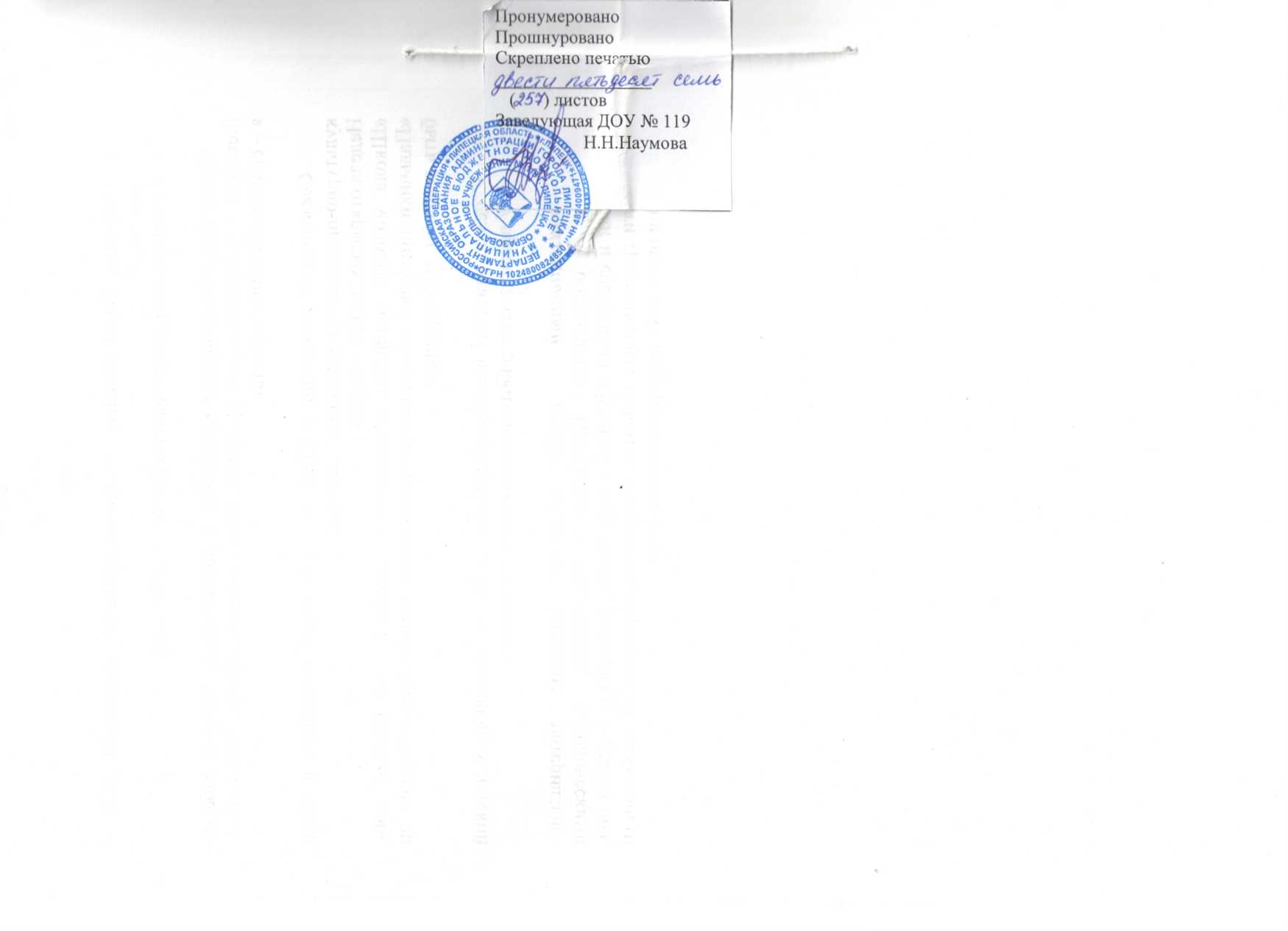 №Основные показателиПолная информация1Полное название образовательного учрежденияСокращённое Муниципальное бюджетное дошкольное образовательное учреждение № 119  города ЛипецкаДОУ № 119  г. Липецка2Юридический (фактический) адрес398024  Россия, г. Липецк, улица Айвазовского, владение 7Телефон: 47-71-953УчредительМесто нахождения учредителяДепартамент образования администрации города Липецка398032  г. Липецк, улица Космонавтов, д.56-а4ЛицензияСерия 48Л01 №0001555Регистрационный №1391Дата выдачи 20.12.2016г.5Тип  дошкольного учрежденияТип – дошкольная образовательная организация 6ЗаведующаяЗаместитель заведующей Наумова Наталья НиколаевнаВысшая категорияОсипова Анджела НиколаевнаПервая категория7Характеристика района, где расположено дошкольное учреждениеДОУ № 119  г. Липецка  расположен в Октябрьском округе центральной части городаРядом с ДОУ находится МБОУ СОШ № 72, эколого-биологический Центр8Контингент детейДети дошкольного возраста от 3 до 8 лет9Основные задачи дошкольного учреждения- охрана жизни и укрепление физического и психического здоровья детей;- обеспечение познавательно-речевого, социально-личностного, художественно-эстетического и физического развития детей;- оказание консультативной и методической помощи родителям (законным представителям) по вопросам воспитания, обучения и развития детей;- осуществление необходимой коррекции в речевом развитии детей.10Плановая наполняемость285 детей (по муниципальному заданию) на 2017-2018 учебный год11Количество групп9 групп12Возрастные группыГр. №1 2 младшая – 34 детейГр. №2 2 младшая – 32 ребёнкаГр. №3 подготовительная (комбинированная)– 30 детейГр. №4 старшая (комбинированная)   – 36 детейГр. №5 подготовительная (комбинированная) – 31 детейГр. №6 подготовительная  логопедическая – 18 детейГр. №7 старшая (комбинированная)  – 36 детей Гр. №8 средняя - 36 детей Гр. №9 средняя–32 детей13Педагогические работникиВсего 26 педагогов:Воспитателей – 18Муз.руководитель – 2Учитель-логопед – 4Педагог-психолог – 1Инструктор по физической культуре – 1Высшее образование имеют:  - 22 педагога (88%)Среднее специальное образование: - 4 педагога (12%)Высшая категория  - 12 педагогов (46%)1 квалификационная категория: - 7 педагогов (27%) Не аттестованы - 7 педагогов (27%)Название методаОпределение методаРекомендация по их применениюМетоды по источнику знанийМетоды по источнику знанийМетоды по источнику знанийСловесныеВиды: рассказ, объяснение, беседа.Словесные методы позволяют в кратчайший срок передать информацию детямНаглядныеГруппы наглядных методов: метод иллюстраций и метод демонстраций. Наглядные методы используются во взаимосвязи со словесными и практическими методами обучения.Метод иллюстраций предполагает показ детям иллюстративных пособий, плакатов, картин, зарисовок на доске и пр. Метод демонстраций связан с показом мультфильмов, диафильмов, слайдов, видеофильмов и др.Практические Практические методы обучения основаны на практической деятельности детей и формируют практические умения и навыки.Упражнения могут проводиться не только в организованной образовательной деятельности, но и в самостоятельной деятельности.Методы по характеру образовательной деятельности детейМетоды по характеру образовательной деятельности детейМетоды по характеру образовательной деятельности детейИнформационно- рецептивныйВоспитатель сообщает готовую информацию; дети - воспринимают, осознают и фиксируют в памяти.Один из наиболее экономных способ передачи информации. Однако использование умений и навыков в новых изменившихся условиях затруднено.Репродуктивный Метод состоит в многократном повторении способа деятельности детей по образцу воспитателя.Деятельность воспитателя заключается в разработке и сообщении образца, а деятельность детей - в выполнении действий по образцу. Использование умений и навыков в новых или изменившихся условиях затруднено.Частично-поисковыйВоспитатель расчленяет проблемную задачу на подпроблемы, а дети осуществляют отдельные шаги поиска ее решенияКаждый шаг предполагает творческую деятельность, но целостное решение проблемы пока отсутствует.Исследовательский В основе исследовательской деятельности лежит познавательный интерес. Воспитатель создает ус-ловия для удовлетворения интереса ребенкаВ процессе образовательной деятельности дети овладевают способами познания, прогнозирования, предвосхищения событий, способности к самостоятельной постановке вопросов.Активные методыАктивные методы предоставляют дошкольникам возможность обучаться на собственном опыте. В группу активных методов образования входят дидактические игры - специально разработанные игры, моделирующие реальность и приспособленные для целей обученияАктивные методы обучения предполагают использование в образовательном процессе определенной последовательности выполнения заданий: начиная с анализа и оценки конкретных ситуаций дидактических игр. Активные методы должны применяться по мере их усложнения.Формы организацииОсобенности ИндивидуальнаяПозволяет индивидуализировать обучение (содержание, методы, средства), однако требует от ребенка больших нервных затрат; создает эмоциональный дискомфорт; неэкономичность обучения; ограничение сотрудничества с другими детьми.Групповая (индивидуально-коллективная)Группа делится на подгруппы. Число занимающихся может быть разным – от 3 до 8, в зависимости от возраста и уровня развития детей.Основания для комплектации: личная симпатия, общность интересов, уровни развития. При этом педагогу, в первую очередь, важно обеспечить взаимодействие детей в процессе обученияФронтальнаяРабота со всей группой, четкое расписание, единое содержание. При этом, содержанием ООД может быть деятельность художественного характера. Достоинствами формы явлются четкая организационная структура, простое управление, возможность взаимодействия детей, экономичность обучения; недостатком – трудности в индивидуализации обучения.Формы организацииМладшая группаСредняя группаСтаршая – подготовительная группыУтренняя гимнастика5-6 мин6-8 мин8-10 минХороводная игра или игра малой подвижности2-3 мин2-3 мин3-5 минФизкультминутка во время ОД2 мин2 мин2 минДинамическая пауза между ОД (если нет физкультурных или музыкальных занятий)5 мин5 мин5 минПодвижная игра на прогулке6-10 мин10-15 мин15-20 минИндивидуальная работа по развитию движений на прогулке8-10 мин10-12 мин10-15 минДинамический час на прогулке15-20 мин20-25 мин25-30 минФизическая культура (ОД)15 мин20 мин25-30 минМузыка15 мин20 мин25-30 минГимнастика после дневного сна3-5 мин5-7 мин5-10 минФизкультурные досуги20 мин1 раз/мес.20 мин1 раз/мес.30 мин1 раз/мес.Физкультурные праздники20 мин2 раз/год30 мин2 раз/год30-40 мин2 раз/годДень здоровья1 раз в квартал1 раз в квартал1 раз в кварталПодвижные игры и физические упражнения во второй половине дня6-10 мин10-15 мин15-20 минПрогулка-поход2 раза/годСамостоятельная двигательная деятельностьежедневноежедневноежедневноБазовыйвид деятельностиВтораямладшаягруппаСредняягруппаСтаршаягруппаПодготовительнаягруппаПодготовительная (логопедическая) группаФизическое развитие- Физическая культура3 разав неделю3 разав неделю3 разав неделю3 разав неделю3 разав неделюПознавательное развитиеПознавательное развитиеПознавательное развитиеПознавательное развитиеПознавательное развитиеПознавательное развитие- ФЦКМ (формирование целостной картины мира)1 разв неделю1 разв неделю1 разв неделю1 разв неделю1 разв неделю- ФЭМП (формирование элементарных математических представлений)1 разв неделю1 разв неделю1 разв неделю2 разав неделю2 разав неделю- Познавательно-исследовательская деятельность/ ЛогикаВ процессе совместной деятельности (1 раз в неделю)В процессе совместной деятельности (1 раз в неделю)1 разв неделю1 разв неделю1 разв неделюРечевое развитиеРечевое развитиеРечевое развитиеРечевое развитиеРечевое развитиеРечевое развитие- Развитие речи1 разв неделю1 разв неделю1 разв 2 недели1 разв неделю1 разв  неделю- Чтение худ. литературыВ процессе совместной деятельности (ежедневно)В процессе совместной деятельности (ежедневно)1 разв 2 недели1 разв неделю1 разв  неделю- Подготовка к обучению грамоте---1 разв неделю-Социально-коммуникативное развитие- Игровая деятельностьВ процессе совместной деятельности (1 раз в неделю)В процессе совместной деятельности (1 раз в неделю)1 разв неделю1 разв неделю1 разв неделюХудожественно-эстетическое развитиеХудожественно-эстетическое развитиеХудожественно-эстетическое развитиеХудожественно-эстетическое развитиеХудожественно-эстетическое развитие- Рисование1 разв неделю1 разв неделю1 разв неделю1 разв неделю1 разв неделю- Лепка1 разв 2 недели1 разв 2 недели1 разв 2 недели1 разв неделю1 разв 2 недели- Аппликация1 разв 2 недели1 разв 2 недели1 разв 2 недели1 разв неделю1 разв 2 недели- КонструированиеВ процессе совместной деятельности (1 раз в неделю)В процессе совместной деятельности (1 раз в неделю)1 разв 2 недели1 разв 2 недели1 разв 2 недели- Художеств. труд--1 разв 2 недели1 разв 2 недели1 разв 2 недели- Музыка2 разав неделю2 разав неделю2 разав неделю2 разав неделю2 разав неделюКоррекционные занятия--ИндивидуальноИндивидуально4 разав неделюИтого:1010141719Возраст детейРегламентируемая    деятельность (НОД)Нерегламентированная деятельность, часНерегламентированная деятельность, часВозраст детейРегламентируемая    деятельность (НОД)совместная деятельностьсамостоятельная деятельность3-4 года2   по 15 мин7- 7,53-44-5 лет2   по 20 мин73-3,55 -6 лет2-3  по 20- 25 мин6 – 6,52,5 – 3,56-8 лет3  по 30 мин.5,5 - 62,5 - 3Направления и формы  работы с детьми Направления и формы  работы с детьми Регламент работыОбразованиеОбразованиеДля детей от 3 до 8 летСодержание  образования по образовательным областям:Деятельность по реализации образовательных областей в совместной деятельности педагога с детьми и самостоятельной деятельности детей:«Физическое развитие»формирование интереса и ценностного отношения к занятиям физической культуройформирование интереса и ценностного отношения к занятиям физической культурой«Физическое развитие»-  утренняя гимнастикаЕжедневно«Физическое развитие»- непосредственно-образовательная деятельность (физическая культура)3 раза в неделю«Физическое развитие»- спортивные игрыЕжедневно«Физическое развитие»- подвижные игрыЕжедневно«Физическое развитие»- физкультурные досуги1 раз в месяц«Физическое развитие»- спортивные праздники1 раз в  квартал«Физическое развитие»«Неделя здоровья»2 раза в год«Физическое развитие»День здоровья В период каникул«Физическое развитие»охрана здоровья детей, формирование основ культуры здоровьяохрана здоровья детей, формирование основ культуры здоровья«Физическое развитие»- закаливание Ежедневно«Физическое развитие»- бодрящая гимнастикаЕжедневно«Физическое развитие»- прогулкаЕжедневно«Социально-коммуникативное развитие» формирование основ безопасности собственной жизнедеятельности  и предпосылок экологического сознания    формирование основ безопасности собственной жизнедеятельности  и предпосылок экологического сознания   «Социально-коммуникативное развитие»- беседы1 раз  в неделю«Социально-коммуникативное развитие»- педагогические ситуацииЕжедневно«Социально-коммуникативное развитие»- игра (дидактическая, развивающая, с/ролевая, игра-фантазирование, игры-диалоги, игра-путешествие, игра-викторина)Ежедневно«Социально-коммуникативное развитие»- чтение Ежедневно«Социально-коммуникативное развитие»- наблюденияЕжедневно«Социально-коммуникативное развитие»- рассматриваниеЕжедневно«Социально-коммуникативное развитие»- экскурсия1 раз в месяц«Социально-коммуникативное развитие»- проектная деятельностьЕжедневно«Социально-коммуникативное развитие»освоение первоначальных представлений социального характера и включение детей в систему социальных отношенийосвоение первоначальных представлений социального характера и включение детей в систему социальных отношений«Социально-коммуникативное развитие»- беседы1 раз в неделю«Социально-коммуникативное развитие»- педагогические ситуацииЕжедневно«Социально-коммуникативное развитие»- игра (дидактическая, развивающая, с/ролевая, игра-фантазирование, игры-диалоги, игра-путешествие)Ежедневно«Социально-коммуникативное развитие»- чтение Ежедневно«Социально-коммуникативное развитие»- наблюденияЕжедневно«Социально-коммуникативное развитие»- рассматриваниеЕжедневно«Социально-коммуникативное развитие»- экскурсии1 раз в месяц«Социально-коммуникативное развитие»формирование положительного отношения к трудуформирование положительного отношения к труду«Социально-коммуникативное развитие»- самообслуживаниеЕжедневно«Социально-коммуникативное развитие»- порученияЕжедневно«Социально-коммуникативное развитие»- дежурстваЕжедневно«Социально-коммуникативное развитие»- хозяйственно-бытовой труд2 раз в месяц«Социально-коммуникативное развитие»- ручной труд2 раза в месяц«Социально-коммуникативное развитие»- труд в природе2 раза в месяц«Социально-коммуникативное развитие»- игра (дидактическая, с/ролевая, игры-экспериментирования)Ежедневно«Социально-коммуникативное развитие»- экскурсии1 раз в месяц«Социально-коммуникативное развитие»- наблюденияЕжедневно- экспериментирование в природе2-3раза в месяц- чтение художественной литературы«Познавательное развитие» развитие у детей познавательных интересов, интеллектуальное развитие через: - сенсорное развитие, развитие познавательно-исследовательской и продуктивной (конструктивной) деятельности,  - формирование элементарных математических представлений,  - формирование целостной картины мира,расширение кругозора детей развитие у детей познавательных интересов, интеллектуальное развитие через: - сенсорное развитие, развитие познавательно-исследовательской и продуктивной (конструктивной) деятельности,  - формирование элементарных математических представлений,  - формирование целостной картины мира,расширение кругозора детей«Познавательное развитие»- наблюденияЕжедневно«Познавательное развитие»- экскурсии1 раз в месяц«Познавательное развитие»- беседаЕжедневно«Познавательное развитие»- исследовательская деятельность1 раз в неделю«Познавательное развитие»- игра-экспериментирование1 раз в неделю«Познавательное развитие»- сюжетно-ролевая играЕжедневно«Познавательное развитие»- развивающие игрыЕжедневно«Познавательное развитие»- конструирование1 раз в неделю«Познавательное развитие»- проектная деятельность1 раз в неделю«Познавательное развитие»- проблемные ситуацииЕжедневно«Познавательное развитие»- рассматриваниеЕжедневно«Познавательное развитие»- ситуативный разговорЕжедневно«Познавательное развитие»- дидактические игрыЕжедневно«Познавательное развитие»МоделированиеЕжедневно«Познавательное развитие»Праздники, досуги, конкурсы1 раз в месяц«Познавательное развитие»Видео-просмотры 2 раза в месяц«Познавательное развитие»ЧтениеЕжедневно«Речевое развитие»овладение конструктивными способами и средствами взаимодействия с окружающими людьмиовладение конструктивными способами и средствами взаимодействия с окружающими людьми«Речевое развитие»- беседа1 раза в неделю«Речевое развитие»- рассматриваниеЕжедневно«Речевое развитие»- ситуация общенияЕжедневно«Речевое развитие»- сюжетно-ролевая игра Ежедневно«Речевое развитие»- подвижная игра с текстомЕжедневно«Речевое развитие»- режиссерская, игра-фантазирование1 раз в неделю«Речевое развитие»- хороводная игра с пением1 раз в неделю«Речевое развитие»- игра-драматизация1 раз в месяц«Речевое развитие»- дидактические игрыЕжедневно«Речевое развитие»- словесные игрыЕжедневно«Речевое развитие»- игровые ситуацииЕжедневно«Речевое развитие»- проектная деятельность1 раз в неделю«Речевое развитие»- заучивание наизусть1 раз в неделю«Речевое развитие»Игра-викторина, игра-диалог,  игра-общениеЕжедневно«Речевое развитие»формирование интереса и потребности в чтении (восприятии) книгформирование интереса и потребности в чтении (восприятии) книг«Речевое развитие»- чтение Ежедневно«Речевое развитие»- рассказываниеЕжедневно«Речевое развитие»- беседаЕжедневно«Речевое развитие»- инсценирование художественных произведений1 раз в месяц«Речевое развитие»- ситуативный разговорЕжедневно«Речевое развитие»- рассматриваниеЕжедневно«Речевое развитие»- викториныЕжедневно«Художественно-эстетическое развитие»формирование интереса к эстетической стороне окружающей действительности, удовлетворение потребности детей в самовыраженииформирование интереса к эстетической стороне окружающей действительности, удовлетворение потребности детей в самовыражении«Художественно-эстетическое развитие»- рисование1 раз в неделю«Художественно-эстетическое развитие»- лепка1 раз в неделю«Художественно-эстетическое развитие»- аппликация2 раза в месяц«Художественно-эстетическое развитие»- художественное    конструирование2 раза в месяц«Художественно-эстетическое развитие»- рассматриваниеЕжедневно«Художественно-эстетическое развитие»- наблюдениеЕжедневно«Художественно-эстетическое развитие»- играЕжедневно«Художественно-эстетическое развитие»- проектная деятельность1  раз в неделю«Художественно-эстетическое развитие»- беседыЕжедневно«Художественно-эстетическое развитие»- организация выставок1 раз в неделю«Художественно-эстетическое развитие»- конкурсы1 раз в месяц«Художественно-эстетическое развитие»развитие музыкальности детей, способности эмоционально воспринимать музыкуразвитие музыкальности детей, способности эмоционально воспринимать музыку«Художественно-эстетическое развитие»- пение2 раза в неделю«Художественно-эстетическое развитие»- слушание2 раза в неделю«Художественно-эстетическое развитие»- музыкально-дидактические игры2 раза в неделю«Художественно-эстетическое развитие»- музыкально-ритмические движения2 раза в неделю«Художественно-эстетическое развитие»Игра на детских музыкальных инструментах2 раза в неделю«Художественно-эстетическое развитие»- беседа2 раза в неделю«Художественно-эстетическое развитие»- импровизация2 раза в неделю«Художественно-эстетическое развитие»- музыкально-театрализованные представления   1 раз в месяц«Художественно-эстетическое развитие»- концерты1 раз в месяц«Художественно-эстетическое развитие»- праздники1 раз в квартал«Художественно-эстетическое развитие»- развлечения1 раз в месяц«Художественно-эстетическое развитие»- конкурсы1 раз в кварталВид деятельности, направление работы учителя-логопедаВид деятельности, направление работы педагога-психологаВид деятельности, направление работы музыкального руководителяВид деятельности. Направление работы инструктора по ФКДиагностикаДиагностикаДиагностикаДиагностикаПервичное обследование детей дошкольного возраста в ДОУ для выявления нуждающихся в помощи учителя-логопедаУглубленное логопедическое обследование детей с выявленными нарушениями речиДиагностика результативности коррекционно-педагогического (логопедического) процессаПлановая диагностикаПодбор психодиагностических программПланирование и проведение психодиагностических мероприятийОбработка результатовОтбор детей среднего дошкольного возраста на ПМПКРабота с диагностической информацией:Информирование по итогам диагностической работыПредоставление психолого-педагогических рекомендацийРазработка психологической работы с детьми, родителями, педагогами на основе данных диагностикиСоставление психолого-педагогических рекомендаций по итогам диагностикиДиагностика с целью выявления уровня музыкального развития детей (начало, середина, конец года)Знакомство воспитателей и учителей-логопедов с результатами диагностикиОтбор детей по результатам диагностики для индивидуальной работыПодбор рекомендаций для родителей и воспитателей по результатам диагностикиПроведение диагностики (начало, середина и конец учебного года)Знакомство воспитателей и учителей-логопедов с результатами диагностикиОтбор детей по результатам диагностики для индивидуальной работыПодбор рекомендаций для родителей и воспитателей по результатам диагностикиКоррекционно-развивающая работа с детьмиКоррекционно-развивающая работа с детьмиКоррекционно-развивающая работа с детьмиКоррекционно-развивающая работа с детьмиКоррекционно-развивающие занятия по развитию разных сторон речиСоставление индивидуальных планов на каждого ребенка по постановке и автоматизации звуковПостановка задач коррекционно-развивающей работы.Разработка цикла коррекционно-развивающих занятий по направлениям:«Профилактика и преодоление нарушений личностного развития»«Развитие познавательных способностей»Составление рекомендаций по темам учителя-логопедаПостановка задач для развивающей работыПодбор занятий, направленных на развитие музыкальных способностейПроведение индивидуальной работы с детьми по результатам диагностикиСоставление рекомендаций для воспитателей по теме: «Музыкальные упражнения в коррекции ОНР» и по темам учителя-логопедаПостановка задач для развивающей работыСоставление занятий на развитие общей и мелкой моторики, координации движения, укрепления мышечного тонуса, снятие мышечного напряжения, с использованием точечного массажа и закаливанияПроведение индивидуальной работы с детьми по результатам диагностикиПодбор подвижных игр по темам учителя-логопедаСоставление комплексов (в качестве рекомендаций для воспитателей)«Дыхательная гимнастика» и «Пальчиковая гимнастика»Подбор логоритмических упражненийКонсультирование, информирование, просвещение родителей и педагоговКонсультирование, информирование, просвещение родителей и педагоговКонсультирование, информирование, просвещение родителей и педагоговКонсультирование, информирование, просвещение родителей и педагоговСоставление плана просветительской работы с родителямиПринятие решения о приглашении родителей (семьи) на консультациюПроведение консультаций, практикумовОформление информационно-методических выставокПредоставление рекомендаций по ведению индивидуальных логопедических тетрадейРабота с родителями:Прием родителей по запросу:Помощь родителям в формировании адекватной самооценки состояния ребенкаУстановление правильных детско-родительских отношенийОбучение элементарным методам психологической коррекцииРабота с педагогами:Консультации, тренинги, деловые игры.Подготовка и проведение праздниковВыступление на родительских собранияхОформление рекомендаций в папку-передвижку для родителейПодбор рекомендаций для воспитателей по развитию музыкальных способностейПодготовка и проведение спортивных мероприятийВыступление на родительских собранияхОформление рекомендаций в папку-передвижку для родителейПодбор рекомендаций для воспитателей по физическому воспитанию детейОрганизационная работаОрганизационная работаОрганизационная работаОрганизационная работаЗачисление детей на логопедические занятия в ДОУКомплектование подгрупп детей по проявлениям нарушенийСоставление сетки занятий и графика работыСоставление перспективных планов индивидуальной и фронтальной работыИзучение медицинских картПомощь в комплектовании подгрупп детейСоставление расписания занятий совместно с логопедомИзучение логопедического и медицинского обследования, заключение ПМПКОсуществление необходимой диспетчерской работыСоставление расписания занятий совместно с учителем- логопедомСоставление расписания занятий совместно с учителем- логопедомЗадачи работы учителя-логопедаЗадачи работы педагога-психологаЗадачи работы музыкального руководителяЗадачи работы инструктора по ФКОбследование воспитанников ДОУ и выявление среди них детей, нуждающихся в практической и коррекционно-речевой помощиИзучение уровня речевого, познавательного, социально-личностного, физического развития и индивидуально-типологических особенностей детей, нуждающихся в логопедической поддержке, определение основных направлений и содержания работы с каждым из нихСистематическое проведение необходимой профилактической и коррекционно-речевой работы с детьми в соответствии с их индивидуальными программамиОценка результатов помощи детям и определение степени их речевой готовности к школьному обучению Формирование у педагогического коллектива ДОУ и родителей информационной готовности к логопедической работе, оказание им помощи организации полноценной речевой средыСоздание среды психологической поддержки детям с нарушениями речиРазвитие памяти, мышления, пространственной ориентировкиСовершенствование мелкой моторикиРазвитие слухового внимания и фонематического слухаРазвитие зрительно-моторной координацииРазвитие произвольности и навыков самоконтроля, волевых качествСнятие тревожности у детей при негативном настрое на логопедические занятияОбеспечение психологической готовности к школьному обучениюПовышение психологической культуры родителей  и педагогов Развитие способности понимать содержание музыкального произведения разного жанра и эмоционально откликаться на выраженные в них чувства и настроенияРазвитие звуковысотного,  ритмического, тембрового и динамического слухаФормирование навыков в пении и движениях под музыкуРазвитие чувства ритма и мелкой моторики с помощью игры на детских музыкальных инструментахРазвитие слухового внимания и улучшения речи путем воспитания ритма речиФормирование и развитие двигательных способностей, как основы воспитания речи, перевоспитания и устранения речевых нарушенийРазвитие творческого воображения, творческой активностиСовершенствование музыкального слуха, музыкальной памяти, мышленияРазвивать умение выражать свои эмоции в мимике и пантомимике Развитие общей  и мелкой моторикиРазвитие быстроты, силы, выносливости, гибкости, координации и точности действий, способности поддерживать равновесиеРазвитие навыков ориентировки в пространствеПроведение работы по закаливанию организмаОбучение приемам расслабления и мышечного напряжения путем релаксационных упражненийАктивизация словаря в играхФормирование положительных личностных качеств в поведении ребенка: общительности, умения рассчитать свои силы, воспитания самоконтроля, смелости, решительности, отзывчивости, чувства товариществаФормы образовательной деятельности в режимных моментахКоличество форм образовательной деятельности и культурных практикКоличество форм образовательной деятельности и культурных практикКоличество форм образовательной деятельности и культурных практикКоличество форм образовательной деятельности и культурных практикФормы образовательной деятельности в режимных моментах3-4 года4-5 лет5-6 лет6-8 летОбщениеОбщениеОбщениеОбщениеОбщениеСитуации общения воспитателя с детьми и накопления положительного социально-эмоционального опытаежедневноежедневноежедневноежедневноБеседы и разговоры с детьми по их интересамежедневноежедневноежедневноежедневноИгровая деятельностьИгровая деятельностьИгровая деятельностьИгровая деятельностьИгровая деятельностьИндивидуальные игры с детьми (сюжетно-ролевая, режиссёрская, игра-драматизация, строительно-конструктивные игры)ежедневноежедневно3 раза в неделю3 раза в неделюСовместная игра воспитателя и детей (сюжетно-ролевая, режиссёрская, игра-драматизация, строительно-конструктивные игры)2 раза в неделю3 раза в неделю2 раза в неделю2 раза в неделюТеатрализованные игры1 раз в 2 недели1 раз в 2 недели1 раз в 2 недели1 раз в 2 неделиРазвлечение по физической культуре1 раз в месяц1 раз в месяц1 раз в месяц1 раз в месяцПодвижные игрыежедневноежедневноежедневноежедневноПознавательная и исследовательская деятельностьПознавательная и исследовательская деятельностьПознавательная и исследовательская деятельностьПознавательная и исследовательская деятельностьПознавательная и исследовательская деятельностьОпыты, эксперименты, наблюдения (в том числе экологической направленности)1 раз в неделю1 раз в неделю1 раз в неделю1 раз в неделюНаблюдения за природой (на прогулке)ежедневноежедневноежедневноежедневноФормы творческой активности, обеспечивающей художественно-эстетическое развитие детейФормы творческой активности, обеспечивающей художественно-эстетическое развитие детейФормы творческой активности, обеспечивающей художественно-эстетическое развитие детейФормы творческой активности, обеспечивающей художественно-эстетическое развитие детейФормы творческой активности, обеспечивающей художественно-эстетическое развитие детейТворческая мастерская (рисование, лепка, художественный труд по интересам)1 раз в неделю1 раз в неделю1 раз в неделю1 раз в неделюЧтение литературных произведенийежедневноежедневноежедневноежедневноСамообслуживание и элементарный бытовой трудСамообслуживание и элементарный бытовой трудСамообслуживание и элементарный бытовой трудСамообслуживание и элементарный бытовой трудСамообслуживание и элементарный бытовой трудСамообслуживаниеежедневноежедневноежедневноежедневноТрудовые поручения (индивидуально и по подгруппам)ежедневноежедневноежедневноежедневноТрудовые поручения (общий и совместный труд)-1 раз в неделю1 раз в неделю1 раз в неделюРежимные  моменты2-я младшая группаСредняя группаСтаршая группаПодготови-тельная группаИгры, общение, деятельность по интересам во время утреннего приёма30 минут30 минут40 минут1 час Самостоятельные игры в 1-ой половине дня 35 минут30-35 минут25 минут10 минутСамостоятельная деятельность на прогулке (1-половина дня)25 минут30 минут25 минут10 минутСамостоятельные игры, досуги, общение и деятельность по интересам во 2-ой половине дня 25 минут--10 минутСамостоятельная деятельность детей на прогулке (2-половина дня)1 час 30 минут1 час 30 минут1 час 30 минут1 час 30 минут1. Утренняя гимнастика Всегруппы Ежедневно Воспитатели групп 
и инструктор  по ФК 2. Физическая  культура в зале, на воздухе Все группы 3 раза в неделю Инструктор по ФК Воспитатели групп 3. Подвижные игры Все группы 2 раза в день Воспитатели групп 4. Гимнастика после дневного сна Все группы Ежедневно Воспитатели групп 5. Спортивные упражнения Все группы 2 раза в неделю Воспитатели групп 6. Спортивные игры Группы старшего возраста2 раза в неделю Воспитатели групп 7. Физкультурные досуги Все 1 раз в месяц Инструктор по ФК 8. Физкультурные праздники Все 2 раза в год Инструктор по ФК, музыкальный руководитель, воспитатели групп9. День здоровья Все группы 1 раз в месяц Инструктор по ФК, музыкальный руководитель, воспитатели групп 1. Витаминотерапия Все группы 2 раза в год в неблагоприятные периоды (осень-весна) возникновения инфекции)Медицинская сестра 2. Физиотерапевтические процедуры: кварцевание, ингаляции, общее УФО, УВЧ По показаниям, назначениям врачаВ течение года Медицинская сестра 3. Коррегирующие упражнения для стоп По назначениюВоспитатель 1. Контрастные воздушные ванны Все
 группы После дневного сна, на физкультурных занятиях Воспитатели, 
инструктор по физкультуре2. Ходьба босиком Все 
группы После сна, на занятии физкультурой в зале Воспитатели, 
инструктор по физкультуре 3. Облегченная одежда детей Все 
группы В течение дня Воспитатели, 
младшие воспитатели 4. Обширное умываниеВсе 
группы После дневного снаВоспитатели, 
младшие воспитатели 5.Дневной сон с открытыми окнамиВсе группыЕжедневно Воспитатели6.Бодрящая гимнастикаВсе группыЕжедневно Воспитатели Наименование общественных организаций, учрежденийФормы сотрудничестваПерио-дичностьДошкольные учреждения города  Проведение методических объединений, консультации, методические встречи, обмен опытомПо плану УО, по мере необходимости МОУ № 72 г. ЛипецкаПедсоветы, посещение уроков и занятий, семинары, практикумы, консультации для воспитателей и родителей, беседы, методические встречи, экскурсии для воспитанников, дни открытых дверей, совместные выставки, развлечения.По плану преемственности ДОУ и школыМОУ № 45 г. ЛипецкаПедсоветы, посещение уроков и занятий, семинары, практикумы, консультации для воспитателей и родителей, беседы, методические встречи, экскурсии для воспитанников, дни открытых дверей, совместные выставки, развлечения.По плану преемственности ДОУ и школыДетский эколого-биологический ЦентрЭкскурсии, участие в выставках, смотрах-конкурсах, проектах, посещение кружков, обмен опытомПо плануДетская поликлиника-проведение медицинского обследования;-связь медицинских работников по вопросам заболеваемости и профилактики (консультирование)1 раз в годПо мере необходимостиЛипецкая филармонияПоказ театрализованных постановок на базе ДОУВ течение годаДетская библиотекаКоллективные посещения, литературные вечера, встречи с библиотекарем, познавательные викторины на базе библиотеки для родителей и детей, создание семейной библиотеки, участие в конкурсах.По плануТеатральная студия  «Капитошки»Показ театрализованных постановок на базе ДОУВ течение годаГИББД-  проведение бесед с детьми по правилам -  дорожного движения, участие в выставках, смотрах-конкурсахПо плануФольклорная группа «Зень»Показ театрализованных постановок на базе ДОУВ течение годаВоронежский театр куколПоказ театрализованных постановок на базе ДОУВ течение годаНаправленияСодержаниеФормы работыПедагогический мониторингИзучение своеобразия семей, особенностей семейного воспитания, педагогических проблем, которые возникают в разных семьях, степени удовлетворённости родителей деятельностью ДОУ.Выявление интересов и потребностей родителей, возможностей конкретного участия каждого родителя в педагогическом процессе детского сада.Знакомство с семейными традициями.Анкетирование родителейБеседы с родителямиБеседы с детьми о семьеНаблюдение за общением родителей и детейПедагогическая поддержкаОказание помощи родителям в понимании своих возможностей как родителя и особенностей своего ребёнка.Популяризация лучшего семейного опыта воспитания и семейных традиций.Сплочение родительского коллектива.Беседы с родителямиПсихолого-педагогические тренингиЭкскурсии по детскому саду (для вновь поступивших детей)Дни открытых дверейПоказ открытых занятийРодительские мастер- классыПроведение совместных детско-родительских мероприятий, конкурсовПедагогическое образование родителейРазвитие компетентности родителей в области педагогики и детской психологии.Удовлетворение образовательных запросов родителей.Темы для педагогического образования родителей определяются с учётом  их потребностей (по результатам педагогического мониторинга).КонсультацииДискуссииИнформация на сайте ДОУКруглые столыРодительские собранияВечера вопросов и ответовСеминарыПоказ и обсуждение видеоматериаловРешение проблемных педагогических ситуацийВыпуск газет, информационных листов плакатов для родителейСовместная деятельность педагогов и родителейРазвитие совместного общения взрослых и детей.Сплочение родителей и педагогов.Формирование позиции родителя, как непосредственного участника образовательного процесса.Проведение совместных праздников и посиделокЗаседания семейного клубаОформление совместных с детьми выставокСовместные проектыСемейные конкурсыСовместные социально значимые акцииСовместная трудовая деятельностьМетодическое обеспечениеВ. Коломейченко. Дорогую добра. Занятия для детей 5-6 лет по социально-коммуникативному развитию и социальному воспитанию — М. : ТЦ Сфера, 2015. — 192с. В. Коломейченко. Дорогую добра. Занятия для детей 6-7 лет по социально-коммуникативному развитию и социальному воспитан — М. : ТЦ Сфера, 2015. —320с.Куцакова Л.В. Трудовое воспитание в детском саду. Для занятий с детьми 3-7 лет.-М.: МОЗАИКА-СИНТЕЗ,2015.-128 с.Губанова Н. Ф. Развитие игровой деятельности СРЕДНЯЯ группа(4-5) . — М. : МОЗАИКА-СИНТЕЗ, 2015. — 160с.Губанова Н.Ф. Развитие игровой деятельности: Вторая младшая группа. – М.: МОЗАИКА-СИНТЕЗ, 2014. – 144 с.Губанова Н.Ф. Развитие игровой деятельности: Средняя группа. – М.: МОЗАИКА-СИНТЕЗ, 2014.-160 с.Сборник подвижных игр. Для занятий с детьми 2-7 лет/ Авт.-сост. Э.Я. Степаненкова. – М.: Губанова Н.Ф. Развитие игровой деятельности: Средняя группа.-М.:МОЗАИКА-СИНТЕЗ, 2015.- 160с.Губанова Н. Ф. Игровая деятельность в детском саду 2-7 лет. — М. : МОЗАИКА-СИНТЕЗ, 2015. — 128с.  ФГОС Моделирование игрового опыта детей 3-4 лет на основе сюжетно-ролевых игр: технологические карты/авт.-сост. Т.В.Березенкова.-Волгоград: Учитель. -55 с.Борисова М. М.Малоподвижные игры и игровые упражнения для детей 3-7 лет. — 2-е изд., испр. и доп. — М. : МОЗАИКА-СИНТЕЗ, 2015. — 48с. ФГОССаулина Т.Ф. Знакомим дошкольников с правилами дорожного движения: Для занятий с детьми 3-7 лет. – М.: МОЗАИКА-СИНТЕЗ, 2014.- 112 с.: цв. вкл.Хабибуллина Е.Я. Дорожная азбука в детском саду. Конспекты занятий. – СПб.: ООО «ИЗДАТЕЛЬСТВО «ДЕТСТВО-ПРЕСС», 2014. – 64 с., цв.вкл.Комплект карточек БЕЗОПАСНОСТЬ НА ДОРОГЕ. Издательский дом «Карапуз»Белая К.Ю. Формирование основ безопасности у дошкольников. Для занятий с детьми 2-7 лет.- М.: МОЗАИКА-СИНТЕЗ,2015.-64 с.Буре Р.С. Социально-нравственное воспитание дошкольников. Для занятий с детьми 3-7 лет. -   М.: МОЗАИКА-СИНТЕЗ, 2012. – 80 с.Нравственно-патриотическое воспитание детей дошкольного возраста. Планирование и конспекты занятий. Методическое пособие для педагогов. – СПб.: ООО «ИЗДАТЕЛЬСТВО «ДЕТСТВО-ПРЕСС», 2015. – 192 с. Пантелеева Н.Г. Знакомим детей с малой Родиной: Методическое пособие. М.ТЦ Сфера, 2015. Петрова В. И.Эстетические беседы с детьми 4-7 лет. — М. : МОЗАИКА-СИНТЕЗ,2015. — 80с. ФГОСКраснощекова Н.В. Сюжетно – ролевые игры для детей дошкольного возраста. Изд – 2-е . Ростов – н/Д Феникс, 2007г. – 251с.Алябьева. Е.А. Поиграем в профессии. Занятия, игры и беседы с детьми 5-7 лет. «ТЦ-Сфера»-2016г. 128-с.Саулина Т.Ф. Знакомим дошкольников с правилами дорожного движения: Для занятий с детьми 3-7 лет. – М.: МОЗАИКА-СИНТЕЗ, 2014. – 112с.: цв.вкл.БЕЗОПАСНОСТЬ НА ДОРОГАХ: методические рекомендации по формированию безопасного поведения на улицах и дорогах детей дошкольного возраста. – М.: Интелин, 2014. – 164с. Шорыгина Т.А. Беседы о правилах пожарной безопасности. – М.: ТЦ Сфера, 2014. – 64с. – (Вместе с детьми).Шорыгина Т.А. Беседы о хорошем и плохом поведении. - М.: ТЦ Сфера, 2015. – 96 с. – (Вместе с детьми).Лыкова И. А., Шипунова В. А.  Опасные предметы, существа и явления.  Детская безопасность: учебное - методическое пособие для педагогов, практическое руководство для родителей.–М. : Издательский дом «Цветной мир»,2013Е Я Хабибуллина, Дорожная азбука в детском саду – Конспекты занятий ДЕТСТВО- ПРЕСС,2014Е .А.Алябьеава « Поиграем в профессии» 1, 2 книги ООО « ТЦ Сфера», 2014 г.Краснощекова Н.В. «Сюжетно – ролевые игры для детей дошкольного возраста» Серия «Школа развития» Издание 2-е Феникс 2007г.Алябьева Е.А «Поиграем в проффесии» Издательство «ТЦ Сфера» Москва 2011г.Фисенко М.А.  «ОБЖ в подготовительной группе» Издательский торговый дом «Корифей»2010г.Фисенко М.А. ОБЖ средняя группа. Разработки занятий. Волгоград. ИТД «Корифей», 2008Комплект карточек БЕЗОПАСНОСТЬ НА ДОРОГЕ. Издательский дом «Карапуз»Т.П.Гарнышева. ОБЖ для дошкольников. Планирование работы, конспекты занятий, игры. СПб: ООО «Издательство Детство-Пресс», 2016 – 128с.Н.Н.Авдеева. Безопасность: учебное пособие по основам безопасности жизнедеятельности детей старшего дошкольного возраста. СПб: ООО «Издательство Детство-Пресс», 2011 – 144с.Н.В.Елжова. ПДД в детском саду. Развивающая среда и методика по ознакомлению детей с ПДД, перспективное планирование, конспекты занятий. Ростов н/Д: Феникс, 2014 – 173с.Шорыгина Т.А. Безопасные сказки, беседы с детьми о безопасном поведение дома и на улице. М: ТЦ Сфера. 2016 – 128с.Губанова Н. Ф. Игровая деятельность в детском саду 2-7 лет. — М. : МОЗАИКА-СИНТЕЗ, 2015. — 128с.  ФГОС Е.А.Алябьева. Поиграем в профессии. Занятия, игры, беседы с детьми 57 лет. Книга 1-2. М.:ТЦ Сфера, 2016 -128с.Н.В. Краснощекова. Сюжетно-ролевые игры для детей дошкольного возраста. Ростов н/Д.: Феникс, 2013г. – 251с.Н.А.Виноградова. Сюжетно-ролевые игры для старших дошкольников: практическое пособие/3-е издание- М: Айрис-пресс, 2011 – 128с.Е.А.Алябьева. Игры-забавы на участке детского сада. М: ТЦ Сфера. 2015 – 128с.Шорыгина Т.А. Трудовые сказки, беседы с детьми о труде и профессиях. М: ТЦ Сфера. 2015 – 80с.Л.Л. Масалова. Я и мир. Конспекты занятий по социально-нравственному воспитанию детей дошкольного возраста. СПб.: Детство-Пресс. 2011 – 80с.Л.Б.Фесюкова. Учусь управлять собой. Комплексные занятия и игры для детей 4-7 лет. Х: ЧП «АнГроПлюс» 2010 – 208с.Шорыгина Т.А. Добрые сказки, беседы с детьми о человеческом участии и добродетели. М: ТЦ Сфера. 2015 – 96с.Шорыгина Т.А. Общительные сказки, беседы с детьми о вежливости и культуре общения. М: ТЦ Сфера. 2016 – 80с.Е.А.Алябьева. Дни этики в детском саду. Планирование, игры, сказки, стихи. М.:ТЦ Сфера, 2013 -160с.Е.С.Евдокимова «Правила дорожного движения» Волгоград: Учитель,2011. -219 с.Т.А Шорыгина «Беседы о хорошем и плохом поведении. – М.: ТЦ Сфера,2010. – 96 с . О.В Чермашенцева «Основы безопасного поведения дошкольников» Волгоград: Учитель, 2012. – 207 с.Н.А Извекова, А.Ф. Медведева, Л.Б. Полякова, А.Н.Федотова – М.: ТЦ Сфера, 2010. –т 64 с. Н.А Извекова, А.Ф. Медведева, Л.Б. Полякова, А.Н.Федотова – М.: ТЦ Сфера, 2010. –т 64 с. Т. А. Шорыгина «Беседы о характере и чувствах»Т. А. Шорыгина «Беседы о хорошем и плохом поведении»Т. А. Шорыгина «Безопасные сказки»Е.Б.Баринова «Знакомство с вежливыми словами»Методическое обеспечениеСоломенникова О.А. Ознакомление с природой в детском саду: Вторая группа раннего возраста. – М.: МОЗАИКА-СИНТЕЗ, 2014.- 64 с.Соломенникова О.А. Ознакомление с природой в детском саду: Младшая группа. – М.: МОЗАИКА-СИНТЕЗ, 2015.- 64 с.Соломенникова О.А. Ознакомление с природой в детском саду: Средняя группа. – М.: МОЗАИКА-СИНТЕЗ, 2014.- 96 с. – 2шт.Дыбина О. В.Ознакомление с предметным и социальным окружением. Средняя группа(4-5) . — М. : МОЗАИКА-СИНТЕЗ,2015. — 96с. ФГОСДыбина О. В. Ознакомление с предметным и социальным окружением. Старшая группа (5-6)  — М.: МОЗАИКА-СИНТЕЗ, 2015 — 80с.  ФГОСДыбина О. В.Ознакомление с предметным и социальным окружением.  Подг.  Группа (6-7) . — М.: МОЗАИКА-СИНТЕЗ,2015. — 80с. ФГОСДыбина О.В. Ознакомление с предметным и социальным окружением. Вторая младшая группа. - М.: МОЗАИКА-СИНТЕЗ, 2014. – 80 с.Дыбина О.В. Ознакомление с предметным и социальным окружением. Младшая группа. - М.: МОЗАИКА-СИНТЕЗ, 2014. – 80 с.Дыбина О.В. Ознакомление с предметным и социальным окружением. Старшая группа. - М.: МОЗАИКА-СИНТЕЗ, 2014. – 80 с.Дыбина О.В. Ознакомление с предметным и социальным окружением.  Подготовительная к школе группа. - М.: МОЗАИКА-СИНТЕЗ, 2014. – 80 с.Дыбина О.В. Что было до…: Игры-путешествия в прошлое предметов. - 2-е изд., испр. и доп. – М.: ТЦ Сфера, 2015. – 160 с. (Ребёнок в мире поиска). Дыбина О.В. Ознакомление с предметным и социальным окружением. Подготовительная к школе группа.-М.: МОЗАИКА-СИНТЕЗ, 2015.- 80 с. Дыбина О. В. Приобщение к миру взрослых: Игры-занятия по кулинарии для детей  — М. : ТЦ Сфера, 2010. —128с. Дыбина О. В. Из чего сделаны предметы: Игры-занятия для дошкольников. — 2-е изд., испр. — М : ТЦ Сфера, 2015. —128с.Коломийченко Л.В., Чугаева Г.И., Югова Л.И. Дорогою добра. Занятие для детей 5-6 лет по социально-коммуникативному развитию и социальному воспитанию. Под ред. Л.В. Коломийченко. – М.: ТЦ Сфера, 2015.-192 с.Рыжикова Д.С. Развитие временных представлений у младших школьников. Методическое пособие.-М.:ТЦ Сфера, 2015.-64 с. (Библиотека Логопеда)Коломийченко Л.В., Чугаева Г.И., Югова Л.И. Дорогою добра. Занятие для детей 3-5 лет по социально-коммуникативному развитию и социальному воспитанию. Под ред. Л.В. Коломийченко. – М.: ТЦ Сфера, 2015.-176 с.Приобщение к миру взрослых: Игры- занятия по кулинарии для детей/ Под ред. О.В.Дыбиной. – М.: ТЦ Сфера, 2010. – 128 с. (Ребенок в мине поиска).Павлова Л.Ю. Сборник дидактических игр по ознакомлению с окружающим миром: Для занятий с детьми 4-7 лет.  – М.: МОЗАИКА-СИНТЕЗ, 2014.- 80 с.Шорыгина Т.А. Моя семья. Методическое пособие. – М.: ТЦ Сфера, 2012. – 96 с. – (Детям о самом важном).Вострухина Т.Н., Кондрыкинская Л.А. Знакомим с окружающим миром детей 3-5 лет. 2-е изд., испр. и доп. – М.: ТЦ Сфера, 2015. – 128 с. (Библиотека современного детского сада).Вострухина Т.Н., Кондрыкинская Л.А. Знакомим с окружающим миром детей 5-7 лет. 2-е изд., испр. и доп. – М.: ТЦ Сфера, 2015. – 192 с.Петерсон Л.Г., КочемасоваЕ.Е.  Игралочка –ступенька к школе. Математика для детей 5-6 лет. Часть 3.-М. : Ювента,2015с. —96с.:ил.Петерсон Л. Г., Кочемасова Е.Е. Игралочка . Математика для детей 4-5 лет. Часть 2. Изд.4-е, доп. и перераб. — М. : Ювента,2016. —80с.:ил. Петерсон Л.Г., Кочемасова Е.Е.. Игралочка. Математика для детей 3-4 лет. часть 1. Изд.4-е, доп. и перераб. — М. : Ювента,2016. —80с.:ил. ПетерсонЛ.Г., Кочемасова Е.Е. Игралочка. Практический курс математики для дошкольников. Методические рекомендации. Части 1 и 2. — Изд. 4-е ,доп. и перераб. — М.: Издательство «Ювента», 2014, 224с.: ил. 3шт.ПетерсонЛ.Г., Кочемасова Е.Е. Игралочка. Практический курс математики для дошкольников. Методические рекомендации. Части 3 — М.: Издательство «Ювента», 2014, 208с.: ил. 2штПетерсонЛ.Г., Кочемасова Е.Е. Игралочка. Практический курс математики для дошкольников. Методические рекомендации. Части 4 (1 – 2) — М.: Издательство «Ювента», 2014, 320с.: ил. 4шт.Помораева И.А., Позина В.А. Формирование элементарных математических представлений: Вторая группа раннего возраста. – М.: МОЗАИКА-СИНТЕЗ, 2015. - 48 с.Помораева И.А., Позина В.А. Формирование элементарных математических представлений: Младшая группа. – М.: МОЗАИКА-СИНТЕЗ, 2015. - 64 с.Помораева И.А., Позина В.А. Формирование элементарных математических представлений: Средняя группа. – М.: МОЗАИКА-СИНТЕЗ, 2015. - 64 с. – 2шт.Помораева И.А., Позина В.А. Формирование элементарных математических представлений: Старшая группа. – М.: МОЗАИКА-СИНТЕЗ, 2015. - 80 с.Помораева И.А., Позина В.А. Формирование элементарных математических представлений: Подготовительная к школе группа. – М.: МОЗАИКА-СИНТЕЗ, 2015. - 176 с.Помораева И.А., Позина В.А. Формирование элементарных математических представлений: Младшая группа.-М.:МОЗАИКА-СИНТЕЗ,2015.-64 с.Помораева И.А., Позина В.А. Формирование элементарных математических представлений: Старшая группа.-М.: МОЗАИКА-СИНТЕЗ, 2015.- 80 с.Помораева И.А., Позина В.А. Формирование элементарных математических представлений: Подготовительная к школе группа. - М.:МОЗАИКА-СИНТЕЗ,2015.-176 с.Коротовских Л.Н. Планы-конспекты занятий по развитию математических представлений у детей дошкольного возраста. – СПб.: ООО «ИЗДАТЕЛЬСТВО «ДЕТСТВО-ПРЕСС», 2013. – 224 с., илл.Веракса Н. Е. Познавательно-исследовательская деятельность дошк-ов. Прогр. От рождения до школы . — М. : МОЗАИКА-СИНТЕЗ, 2016. — 80с. ФГОСДыбина О. В. Неизведанное рядом: Опыты и эксперементы для дошкольников / Под ред. О. В. Дыбиной. 2-е изд.,испр. — М. : ТЦ Сфера,2015. —192с.Лосева Е.В. Развитие познавательно-исследовательской деятельности у дошкольников. Из опыта работы. – СПб.: ООО «ИЗДАТЕЛЬСТВО «ДЕТСТВО-ПРЕСС», 2013. – 128 с.Организация опытно-экспериментальной работы в ДОУ. Тематическое и перспективное планирование работы в разных возрастных группах. Выпуск 1 / Сост. Н.В. Нищева. – СПб.: ООО «Издательство «ДЕТСТВО-ПРЕСС», 2015. – 240 с. (Библиотека журнала «Дошкольная педагогика»).Организация опытно-экспериментальной работы в ДОУ. Тематическое и перспективное планирование работы в разных возрастных группах. Выпуск 2 / Сост. Н.В. Нищева. – СПб.: ООО «Издательство «ДЕТСТВО-ПРЕСС», 2015. – 240 с. (Библиотека журнала «Дошкольная педагогика»).Тугушева Г.П., Чистякова А.Е. Эксперементальная деятельность детей среднего и старшего дошкольного возраста: Методическое пособие. – СПб.: «ДЕТСТВО-ПРЕСС», 2014. – 128 с., ил. Рыжова Л.В. Методика детского экспериментирования. - СПб.: ООО «ИЗДАТЕЛЬСТВО «ДЕТСТВО-ПРЕСС», 2014. – 208 с.Опытно-экспериментальная деятельность в ДОУ. Конспекты занятий в разных возрастных группах/сост. Н.В.Нищева. – СПб.: ООО «ИЗДАТЕЛЬСТВО-ПРЕСС», 2015.-320 с.-(Библиотека журнала «Дошкольная педагогика»).Тугушева Г.П., Чистякова А.Е. Экспериментальная деятельность детей среднего и старшего дошкольного возраста: Методическое пособие. – СПб.: ДЕТСТВО-ПРЕСС, 2015.-128 с., ил.-(Библиотека программы «ДЕТСТВО»).Познавательно-исследовательская деятельность в ДОУ. Тематические дни/ авт.-сост.Л.А.Королева. –СПб.: ООО «ИЗДАТЕЛЬСТВО «ДЕТСТВО-ПРЕСС», 2015.-64 с. –(Методический комплект программы «Детство»).Матова В.Н. Краеведение в детском саду. – СПб.: ООО «ИЗДАТЕЛЬСТВО «ДЕТСТВО-ПРЕСС», 2014.-176 с.Бойчук И.А., Попушина Т.Н. Ознакомление детей младшего и среднего дошкольного возраста с русским народным творчеством. – 2-е изд., испр.-СПб.: ООО «ИЗДАТЕЛЬСТВО «ДЕТСТВО-ПРЕСС», 2013.-352 с.Организация деятельности детей на прогулке. Старшая группа/авт.сост. Т.Г.Кобзева, Г.С.Александрова, И.А.Холодова. –Изд. 3-е.-Волгоград: Учитель, 2015.-287 с.Филиппова Т.Г. Организация совместной деятельности с детьми раннего возраста на прогулке: метод. пособие. – СПб. : ООО «ИЗДАТЕЛЬСТВО «ДЕТСТВО-ПРЕСС», 2012. – 80 с.Комплексное планирование прогулок с детьми 2,5-7 лет: прогулочные карты/авт.сост.О.Р.Меремьянина.-Волгоград: Учитель, 2015.-305 с.Т.В. Вострухина, Л.А. Кондрыкинская «Знакомство с окружающим миром детей от 5 – 7 лет. Библиотека совместного детского сада. Издательство – «ТЦ Сфера»2015г. Кравченко И.В., Долгова Т.Л. Прогулки в детском саду. Младшая и средняя группа: Методическое пособие/под ред.Г.М. Киселевой. – М.: ТЦ Сфера, 2010. Алябьева Е.А. Тематические дни и недели в детском саду: Планирование и конспекты. 2-е изд., доп. И испр. – М.: ТЦ Сфера, 2013Гусарова Н.Н. Беседы по картинке : Времена года/Худ. И.Ф. Дукк. – 2-е изд. – СПб.: ДЕТСТВО_ПРЕСС, 2010Силберг,Дж. 125 развивающих игр для детей – 7-е изд. Минск, 2008Бондаренко А.К. Дидактические игры в детском саду: Кн. Для воспитателя дет. Сада. – 2-е изд., 1991Организация деятельности детей на прогулке. Подготовительная группа / авт. – сост. Т.Г. Кобзева, И.А. Холодова, Г.С. Александрова. – Изд.3-е. – Волгоград: Учитель. – 329с.Павлюк Л.Ю. Сборник дидактических игр по ознакомлению с окружающим миром: Для занятий с детьми 4-7 лет. – М.: МОЗАИКА-СИНТЕЗ, 2016. – 80с. Шорыгина Т.А. Беседы о русском Севере. Методические рекомендации. - М.: ТЦ Сфера, 2010. – 96 с. – (Вместе с детьми).Шорыгина Т.А. Беседы о мире морей и океанов. Методические рекомендации. М.: ТЦ Сфера, 2015. – 64 с. – (Вместе с детьми).Шорыгина Т.А. о хлебе. Методические рекомендации. - М.: ТЦ Сфера, 2015. –80 с. – (Вместе с детьми).Шорыгина Т.А. Беседы о субтропиках и горах. Методические рекомендации. - М.: ТЦ Сфера, 2009. – 64 с. – (Вместе с детьми).Шорыгина Т.А. Беседы о здоровье: Методическое пособие. - М.: ТЦ Сфера, 2015. – 64 с. – (Вместе с детьми).Шорыгина Т.А. Беседы о профессиях: Методическое пособие. - М.: ТЦ Сфера, 2016. – 128 с. – (Вместе с детьми).Шорыгина Т.А. Беседы о Великой Отечественной войне. - М.: ТЦ Сфера, 2015. – 160 с. – (Вместе с детьми).Шорыгина Т.А. Беседы о правах ребенка. Методическое пособие для занятий с детьми 5-10 лет. - М.: ТЦ Сфера, 2015. – 144 с. – (Вместе с детьми).Шорыгина Т.А. Беседы о бытовых электроприборах. Методические рекомендации. - М.: ТЦ Сфера, 2015. – 64 с. – (Вместе с детьми). Шорыгина Т. А. Стихи и сказки о родной природе. -М.:ТЦ Сфера. 2006Тугушева Г.  П.,  Чистякова А. Е. Экспериментальная деятельность детей Среднего и старшего дошкольного возраста: Методическое пособие.- СПБ.:ДЕТСТВО-ПРЕСС,2014Паникова Е. А., Инкина В. В. Беседы о космосе. Методическое пособие. -М.:  ТЦ Сфера, 2014Дыбина О. В., Рахманова Н. П., Щетинина В. В., Неизведанное рядом: Занимательное опыты и эксперименты для дошкольников/О. В.Дыбина–М.:  ТЦ Сфера, 2005Алябьева Е. А. Знакомим детей с человеческим организмом. Сказки, рассказы, игры, стихи, загадки для детей 6-9 лет. М.: ТЦ Сфера ,2015Л.Ю Павлова  Сборник дидактических игр по ознакомлению с окружающим 4-7 лет  – Мозаика – Синтез, 2014С.Д.Ермолаев  Опытно исследовательская деятельность «Детство, Пресс - 2016»  Дошкольная педагогика 2шт.Г.В. Лаптева «Развивающие прогулки для дошкольников» Творческий Центр «Сфера».Санкт-Петербург 2011г.Дубарина Т.А. «Знакомство детей с русским народным творчеством» Детство-Пресс Санкт-Петербург 2015г.Иванова А.И. Михайленко В.Я. Сезонные наблюдения в детском саду. ООО «ТЦ  Сфера», 2010Уланова Л.А. Иордан С.О.  Методические рекомендации по организации и проведению прогулок детей 3-7 лет. ООО «Издательство «Детство-Прогресс», 2007Шорыгина Т.А.Экология для малышей «Зелёные сказки» Книголюб Москва 2002Мариничева О.В.Учим детей наблюдать и рассказывать: Времена года Академия развития 2001.Прогулки в детском саду. Старшая и подготовительная группы. Методическое пособие. И.В.Кравченко, Т.Л.Долгова.- М.: ТЦ Сфера, 2013.-208с.Лаврова Л.Н., Чеботарева И.В. Проектная деятельность по краеведению. Учебно-методическое пособие. Липецк: ЛИРО, 2014. – 154с.О.А.Воронкевич. Добро пожаловать в экологию. Дневник занимательных экспериментов для детей 5-6 лет. М: Детство-Пресс. 2015 – 31с.Е.Е.Салмина. Рабочая тетрадь по опытно-экспериментальной деятельности. Старший дошкольный возраст. Книга 1-2. СПб: Детство-Пресс. 2015 – 28с.Т.А.Шорыгина. Беседы о пространстве и времени. Методическое пособие. М: ТЦ Сфера. 2016 – 96с.Г.П.Попова. Занимательная математика: материал для коллективных и индивидуальных занятий с дошкольниками. Волгоград: Учитель. 2007 – 141с.Носова Е.А. Логика и математика для дошкольников. Методическое пособие. СПб.: «Акцидент», 1196. – 79с.Шорыгина Т.А. Точные сказки. Формирование временных представлений. М.: Книголюб, 2005. – 96с.Шорыгина Т.А. Познавательные сказки, беседы с детьми о земле и её жителях. М: ТЦ Сфера. 2015 – 80с.Шорыгина Т.А. Эстетические сказки, беседы с детьми об искусстве и красоте. М: ТЦ Сфера. 2015 – 96с.Алябьева Е.А. Сказки о предметах и их свойствах. Ознакомление с окружающ. миром детей 5-7 лет.. М: ТЦ Сфера. 2015 – 128с.Л.Б.Фесюкова. Времена года. Комплексные занятия. Х: ч/п «АН Гро Плюс» 2008 – 208с.Л.А.Владимирская. От осени до лета. Детям о природе и временах года в стихах, загадках, пословицах, рассказах. Волгоград: Учитель. 2013 – 159с.И.В.Кравченко. Прогулки в д/саду. Старшая группа. М: ТЦ Сфера. 2013 – 208с.И.А.Агапова. Беседы о великих соотечественниках с детьми 5-7 лет. М: ТЦ Сфера. 2007 – 94с.Т.А.Шорыгина. Детям о космосе и о Юрии Гагарине – первом космонавте Земли. Беседы, досуги, рассказы. М: ТЦ Сфера. 2016 – 128с.И.А.Байчук. Ознакомление детей дошкольного возраста с русским народным творчеством. Перспективное планирование, конспекты бесед. СПб: ООО «Издательство «Детство-Пресс», 2013. – 432с.Н.В.Нищева. Подвижные и дидактические игры на прогулке. СПб: ООО «Издательство «Детство-Пресс», 2011 – 192с.О.Л. Князева, М.Д. Маханева « Приобщение детей к истокам русской народной культуры», ООО издательство «Детство –пресс» Т.А Шорыгина «Беседы о хлебе». – М.: ТЦ Сфера,2016. – 80 с . Т.А Шорыгина «Беседы о космосе». – М.: ТЦ Сфера,2010. – 96 с . Т.А Шорыгина «Беседы о том, кто где живет»». – М.: ТЦ Сфера,2016. – 80с . Т.А Шорыгина «Наша Родина - Россия». – М.: ТЦ Сфера,2015. – 96 с . Н.В Бабина « 500 как и почему для детей», - М.: ТЦ Сфера, 2008. – 96 с. Т. А. Шорыгина «Беседы о профессиях»Т. А. Шорыгина «Беседы о том, кто где живет»Т. А. Шорыгина «Трудовые сказки»Т. А. Шорыгина «Беседы о хлебе»Т. А. Шорыгина «Беседы о детях – героях ВОВ»Т. А. Шорыгина «Беседы о телевидении»Т. А. Шорыгина «Беседы о природных явлениях»Н.Г.Пантелеева «Знакомим с малой родиной»И.В.Кравченко, Е.Л.Долгова «Прогулки в д/с»(старшая и подготовительная группа)Е.М.Рунова «Исследовательская деятельность на прогулках»И.Б.Кочановская «Полезные сказки»Т.П.Епанешникова «Дошкольник в мире экономики»Т. А. Шорыгина «Беседы о прстранстве и времени» О.А. Воронкевич, «Добро пожаловать в экологию»А.А Вахрушев , Е.Е. Кочемасова «Здравствуй, мир»Т.А. Шорыгина «Птицы. Какие они?». Леонова Н.Н. Чаепитие. Знакомство дошкольника с русскими народными традициями. – СПб.: ООО «ИЗДАТЕЛЬСТВО «ДЕТСТВО-ПРЕСС», 2016. – 126с.Методическое обеспечениеГербова В.В. Развитие речи в детском саду. Вторая группа раннего возраста. – М.: МОЗАИКА-СИНТЕЗ, 2015. – 112 с.: цв. вкл.Гербова В.В. Развитие речи в детском саду. Младшая группа. – М.: МОЗАИКА-СИНТЕЗ, 2014. – 96 с.: цв. вкл.Гербова В.В. Развитие речи в детском саду. Вторая младшая группа. – М.: МОЗАИКА-СИНТЕЗ, 2014. – 96 с.:цв.вкл.Гербова В.В. Развитие речи в детском саду. Старшая группа. – М.: МОЗАИКА-СИНТЕЗ, 2014. – 144 с. – 2шт.Гербова В.В. Развитие речи в детском саду. Подготовительная к школе группа. – М.: МОЗАИКА-СИНТЕЗ, 2015. – 112 с. – 2шт.Развитие речи детей 3-5 лет. 3-е изд., дополн. / Под ред. О.С.Ушаковой. – М.: ТЦ Сфера, 2014. – 192 с. – (Развиваем речь).Развитие речи детей 3-5 лет. 3-е изд., дополн./ Под ред. О.С.Ушаковой.-М.: ТЦ Сфера, 2015.-192 с. – (Развиваем речь).Гербова В.В. Развитие речи в детском саду. Младшая группа.-М.:МОЗАИКА-СИНТЕЗ, 2015.- 96 с.: цв.вкл.Гербова В.В. Развитие речи в детском саду. Средняя группа.-М.:Мозаика- Синтез , 2015.- 80 с.: цв.вкл.Гербова В.В. Развитие речи в детском саду: Старшая группа.-М.:Мозаика- Синтез , 2015.- 144 с.Гербова В.В. Развитие речи в детском саду: Подготовительная к школе группа.-М.:Мозаика- Синтез , 2015.- 112 с. Ушакова О. С. Развитие речи детей 3-5 лет. —3-е изд..дополн. — М.: ТЦ Сфера, 2016. — 192 с. — (Развиваем речь)Ушакова О. С.  Развитие речи детей 5-7 лет. —3-е изд..дополн. — М.: ТЦ Сфера,2016. — 272 с. — (Развиваем речь)Ушакова О. С.  Придумай слово: Речевые игры и упражнения  для дошкольников: Кн. Для воспитателей детского сада и родителей / 3-е изд.,испр.. — М.: ТЦ Сфера,2016. — 208 с. — (Развиваем речь)Ушакова О. С.  Ознак. дошк. с литерат. и развитие речи. Методическое пособие. 2-е изд.,дополн. . — М.: ТЦ Сфера,2016. — 288 с. — (Развиваем речь)Куликовская Т. А.Сказки-пересказки. Обуч. дошк. Пересказу: Учебно-методическое пособие для педагогов т родителей. —СПб. :ООО «Издательство «ДЕТСТВО-ПРЕСС»,2015. — 80с. Васькова О.Ф., Политыкина А. А. Сказкотерапия как средство развития речи детей дошкольного возраста. — СПб.: ООО «ИЗДАТЕЛЬСТВО «ДЕТСТВО-ПРЕСС», 2015. — 112с. Ельцова О. М., Прокопьева Л. В. Детское речевое творчество на основе сказочного сюжета. — СПб.:ООО «Издательство «Детство пресс», 2016. —192 с.Л.Е Журова, Н.С Варенцова, Н.В Дурова, Л.Н Невска. Методическое пособие под редакцией Н.В. Дуровой «Обучение дошкольников грамоте» Москва «Школьная Пресса» - 2004г. Бондаренко А.К. Словесные игры в детском саду. Пособие для воспитателя дет.сада. Изд. 2-е, испр. И доп. М., «Просвещение», 1977.Рудник О.С. Развитие речи детей 6-7 лет в свободной деятельности. Методические рекомендации. – М.: ТЦ Сфера, 2009. – 176 с.Л.Е. Кыласова «Развитие речи. Конспекты занятий для подготовительной группы», В., 2008О.М.Ельцова «Основные направления и содержание работы по подготовке детей к обучению грамоте. Детство-прессЖурова Л.Е под редакцией Н.В. Дуровой  «Обучение дошкольников грамоте».Школьная пресса 2004г.О.В.Епифанова. Развитие речи. Окружающий мир: дидактический материал к занятиям со старшими дошкольниками. Волгоград: Учитель. 2013 – 203с.Шорыгина Т.А. Мудрые  сказки, беседы с детьми о пословицах и крылатых выражениях. М: ТЦ Сфера. 2016 – 144с. Шорыгина Т.А. Литературные сказки, беседы с детьми о прозе, поэзии и фольклоре. М: ТЦ Сфера. 2015 – 96с. Колесникова Е.В. Звуки и буквы. Учебно-методическое пособие для занятий с детьми 5-7 лет. М.: Издательство «Ювента», 2011. – 48с.Развитие речи детей 5-7 лет. 3-е изд., дополн. / Под ред. О.С.Ушаковой. – М.: ТЦ Сфера, 2009. – 256 с. – (Развиваем речь).Ушакова О. С.  Ознак. дошк. с литерат. и развитие речи. Методическое пособие. 2-е изд.,дополн. . — М.: ТЦ Сфера, 2005. — 224 с. — (Развиваем речь)Ушакова О. С.  Ознак. дошк. с литературой детей 5-7 лет. Методическое пособие. 2-е изд.,дополн. . — М.: ТЦ Сфера, 2011. — 224 с. — (Развиваем речь)Ушакова О. С.  Ознак. дошк. с литерат. и развитие речи. Методическое пособие. 2-е изд.,дополн. . — М.: ТЦ Сфера, 2010. — 288 с. — (Развиваем речь)Губанова Н. Ф. Игровая деятельность в детском саду 2-7 лет. — М. : МОЗАИКА-СИНТЕЗ, 2015. — 128с.  ФГОС Борисова М. М.Малоподвижные игры и игровые упражнения для детей 3-7 лет. — 2-е изд., испр. и доп. — М. : МОЗАИКА-СИНТЕЗ, 2015. — 48с. ФГОС.Е.С.Петрова, Т.И. Петрова «Игры и занятия по развитию речи дошкольников». Москва «Школьная Пресса» 2003О.С. Ушаковой, Н.В. Гавриш «Знакомим с литературой детей 3-5 лет», М.:ТЦ Сфера,2016. – 192 с. – ( Развиваем речь).Л.Е. Кыласова «Развитие речи», подготовительная группа Л. А.Владимирская «От осени до лета» Методическое обеспечениеКомарова Т.С. Изобразительная деятельность в детском саду: Младшая группа. – М.: МОЗАИКА-СИНТЕЗ, 2014.- 120 с.: цв. вкл.Комарова Т.С. Изобразительная деятельность в детском саду: Средняя группа. – М.: МОЗАИКА-СИНТЕЗ, 2014.- 96 с.: цв. вкл.Комарова Т.С. Изобразительная деятельность в детском саду: Средняя группа. – М.: МОЗАИКА-СИНТЕЗ, 2014.- 144 с.Комарова Т.С. Изобразительная деятельность в детском саду: Старшая группа. – М.: МОЗАИКА-СИНТЕЗ, 2015.- 128с.: цв. вкл. – 2шт.Комарова Т.С. Изобразительная деятельность в детском саду: Подготовительная к школе группа. – М.: МОЗАИКА-СИНТЕЗ, 2015.- 112с.: цв. вкл.Комарова Т.С. Изобразительная деятельность в детском саду: Подготовительная к школе группа.-М.: МОЗАИКА-СИНТЕЗ, 2015.- 112 с.: цв.вкл.Лыкова И. А. Изобразительная деятельность в детском саду: Вторая младшая группа (Образовательная область «Художественно-эстетическое развитие»): учебно-методическое пособие. — М. : Издательский дом «Цветной мир»,2015. —152 с.,перераб. и доп. Лыкова И. А. Изобразительная деятельность в детском саду: Средняя группа (Образовательная область «Художественно-эстетическое развитие»): учебно-методическое пособие. — М. : Издательский дом «Цветной мир»,2014. —152с., перераб. и доп. Лыкова И. А. Изобразительная деятельность в детском саду: Старшая групп (Образовательная область «Художественно-эстетическое развитие»): учебно-методическое пособие. — М. : Издательский дом «Цветной мир»,2016. —216с.,перераб. и доп.Лыкова И.А. Изобразительная деятельность в детском саду. Подготовительная к школе группа. (Образовательная область «Художественно-эстетическое развитие»): учебно-методическое пособие. – М.: Издательский дом «Цветной мир», 2014.-216 с., перераб и доп.Лыкова И. А. Изобразительная деятельность в детском саду: Подготовительная группа (Образовательная область «Художественно-эстетическое развитие»): учебно-методическое пособие. — М.: Издательский дом «Цветной мир», 2015. —216с., перераб. и доп. Лыкова И.А.,  Проектирование образовательной области «Художественно-эстетическое развитие». Новые подходы в условиях реализации ФГОС ДО. - М.: Издательский дом «Цветной мир», 2014.-144с. илл.Куцакова Л. В. Художественное творчество и конструирование. Сценарии занятий с детьми 4-5 лет. . — М. : МОЗАИКА-СИНТЕЗ,2016. — 144с. ФГОСКуцакова Л.В. Конструирование из строительного материала: Средняя группа. - М.: МОЗАИКА-СИНТЕЗ, 2014.- 80 с. – 2шт.Куцакова Л.В. Конструирование из строительного материала: Старшая группа. - М.: МОЗАИКА-СИНТЕЗ, 2014.- 64 с. – 1шт.Куцакова Л.В. Конструирование из строительного материала: Подготовительная к школе группа. - М.: МОЗАИКА-СИНТЕЗ, 2014.- 64 с. – 2шт.Куцакова Л.В. Конструирование и художественный труд в детском саду: Программа и конспекты занятий. 3-е изд., перераб. и дополн. – М.: ТЦ Сфера, 2015. – 240 с. – (Программы ДОУ).Лыкова И.А. Конструирование в детском саду. Средняя группа. Учебно-методическое пособие к парциальной программе «Умные пальчики». М.: Издательский дом «Цветной мир», 2015.-144с., 152 фотографии с вариантами построек. Лыкова И.А. Конструирование в детском саду. Вторая младшая группа. Учебно-методическое пособие к парциальной программе «Умные пальчики». М.: Издательский дом «Цветной мир», 2015.-144с., 208 фотографии с вариантами построек. 2шт.Лыкова И. А. Конструирование в детском саду. Средняя группа. Учебно-методическое пособие к парциальной программе «Умные пальчики». М.: ИД «Цветной мир»,2016. — 144с.,152 фотографии с вариантами построек. Лыкова И. А. Конструирование в детском саду. Старшая группа. Учебно-методическое пособие к парциальной программе «Умные пальчики». М.: ИД «Цветной мир»,2016. — 176с.,115 фотографий и 40 рисунков.  Лыкова И. А. Конструирование в детском саду. Подготовительная к школе группа. Учебно-методическое пособие к парциальной программе «Умные пальчики». М.: ИД «Цветной мир», 2016. — 135 фотографий, 45 рисунков, 3 приложения.  Лыкова И. А. Калачи из печи. Тестопластика/ Лыкова И. А. Конструируем в осенний период, Вторая младшая группа. Демонстрационный материал. Лыкова И. А. Конструируем в осенний период, Средняя группа. Демонстрационный материал. Лыкова И. А. Конструируем в осенний период, Старшая  группа. Демонстрационный материал.  Лыкова И. А. Конструируем в осенний период, Подготовительная группа. Демонстрационный материал.Литвинова О.Э. Конструирование с детьми раннего дошкольного возраста. Конспекты совместной деятельности с детьми 3-4 лет: учеб.-метод. пособие. – СПб.: ООО «ИЗДАТЕЛЬСТВО «ДЕТСТВО-ПРЕСС», 2014. – 64 с.Лыкова И.А., Максимова Е.В. Коллаж из бумаги. Детский дизайн: учебно-методическое пособие для воспитателей, учителей начальной школы, педагогов дополнительного образования. М.: Издательский дом «Цветной мир», 2014.-144с. 2шт.Лыкова И.А. Солёное тесто в семье, детском саду и начальной школе. Книга для педагога и родителей.-М.: Издательский дом «Цветной мир», 2014.-144с., илл. 2шт.Лыкова И.А., Шипунова В.А. Вкусная лепка для детей и взрослых: учебно-методическое пособие для педагогов, практическое руководство для родителей.- М.: Издательский дом «Цветной мир», 2014. – 112 с. 2шт.Н.Н. Леонова «Художественно-эстетическое развитие детей в подготовительной к школе группе ДОУ» ООО « Издательство-пресс», 2014Лыкова И. А «Соленое тесто в семье и детском саду» Издательский дом «Цветной мир» Москва 2014гГубанова Н.Ф. Театрализованная деятельность дошкольников: 2-5 лет. Методические рекомендации, конспекты занятий, сценарии игр и спектаклей. – М.: ВАКО, 2007. Е.Румянцева Аппликация. Простые поделки. М:Айрис Пресс. 2015 – 125с.А.А.Грибовская. Коллективное творчество дошкольников. Конспекты занятий. М:Сфера. 2004 – 187с.Н.В.Шайдурова. Обучение детей дошкольного возраста рисованию животных по алгоритмическим схемам. СПб: ООО «Издательство Детство Пресс». 2015 – 64с.Р.Г.Казакова. Рисование с детьми дошкольн. Возраста: нетрадиционные техники, планирование, конспекты занятий. М: ТЦ Сфера. 2005 – 128с.К.К. Утробина. Увлекательное рисование методом тычка с детьми Д.Н.Колдина «Рисование с детьми 6 – 7 лет» Н.Б. Рябко «Занятия по ИЗО-деятельности. Бумажная пластика», Л.П. Кострикова. Весёлое Рождество З.Д.Коваленко «Аппликация семенами»Арсенина Е.Н.  «Музыкальные занятия» подготовительная группа Волгоград «Учитель», 2010.Бондаренко Т.М. Практический материал по освоению образовательных областей в подготовительной группе детского сада. Образовательная область «Художественное творчество»: Практическое пособие для старших воспитателей и педагогов ДОУ, родителей, гувернеров. – Воронеж: ООО «Метода», 2013. – 216 с.Ветлугина Н. И. Н.Б. Улашенко Музыка в детском саду «Музыка» разработки занятий, Волгоград ИТД «Корифей», 2008гГрибовская А.А. детям о народном искусстве.Доронова Т.Н. Природа, искусство и изобразительная деятельность. – М.: Просвещение, 2001.Доронова Т.Н. Дошкольникам об искусстве. М.: Просвещение, 2003Знакомство с пейзажной живописью. – СПб.: Детство-Пресс, 2003.А.Н. Зимина «теория и методика музыкального воспитания детей дошкольного возраста» М. «Сфера», 2010г.Картушина М.Ю. «Конспекты логоритмических занятий» м: ТЦ Сфера, 2006 Каплунова И., Новоскольцева И. «Праздник каждый день» конспекты музыкальных занятий С-Пб. Изд «Композитор», 2010Каплунова И., Новоскольцева И, «Топ-топ каблучок» С-Пб. Изд «Композитор», 2005Лунева Т.А. «Музыкальные занятия 2 младшая группа» Волгоград, 2007.Минина Е.А. «Музыкальное развитие детей в детском саду» Ярославль 2008г Народы и искусство и детское творчество. М.: Просвещение, 2004Роот З. Я. «Сценарии с нотным приложением» М: ТЦ Сфера, 2008Тютюнникова Т. Э. «Элементарное музицирование» . – М.: Просвещение, 2006.Фирилева Ж. Е., Е.Г. Сайкина «Са-фи-дансе» танцевально игровая гимнастика для детей С-Пб «Детство -пресс», 2007г.Музыка в детском саду Н. Ветлугина; И. Н.Б. Улашенко «Музыка» разработки занятий, «Ладушки» программа музыкального образования детей дошкольного возраста. Ж.Е. Фирилева, Е.Г. Сайкина «Са-фи-дансе» танцевально игровая гимнастика для детейС-Пб «Детство -пресс», 2007г. «Камертон» программа музыкального образования детей раннего и дошкольного возраста / Э. П. Костина. – 2-е изд. – М.: Просвещение, 2006«Хрестоматия» к программе «Камертон» /  музыка образов и настроений- часть1, выпуск 1, выпуск 2//музыка для движения- выпуск 3, выпуск 4./Я люблю музыку- слушание//Я люблю музыку- игра на ДМИ//певческая деятельность- часть 2,выпуск 3, сборник 1-8/5. «Модернизация музыкального образования дошкольников: проблемы, поиск, перспективы» / Э. П. Костина. Программа «Приобщение детей к истокам русской народной культуры» ред. О.Л. Князевой, М.Д. Маханевой, 1999 г.,  «Красота. Радость. Творчество». Программа / сост. Комарова, Т. С., Антонова А.В., Зацепина, доп. – М., 2002.        «Театрализованная деятельность в детском саду» Е.А.Антипина«Играем в театр» Т.Н Дронова«Улыбка судьбы» И.Медведева, Т.Шишова«Танцевальная мозаика» С.Л Слуцкая«100 музыкальных игр для развития дошкольников»Г.И.Анисимова«Праздники без проблем» сценарии для детского сада Л.В.Светличная«Наши талантливые малыши» сценарии праздников и театрализованных представлений Е.П. Букарина«Календарные и народные праздники в детском саду» осень-зима, выпуск1 Г.А.Лапшина«Музыкальные праздники» ранний возраст З.В.Ходаковская«Музыкальные праздники и занятия» для детей 3-4 лет. З.В.Ходаковская«Осенние праздники в ДОУ» сценарии с нотным приложением, выпуск 1, Е.А.Никитина«Музыкальные праздники в ДОУ» сценарии с нотным приложением  Е.А. Антипина «Веселый калейдоскоп» Е.Н. Арсенина«Праздники  и развлечения в ДОУ» М.Б Зацепина, Т.В.Антонова«Музыкальное воспитание в ДОУ»  М.А.Давыдова«Развитие ребенка в музыкальной деятельности»М.Б.Зацепина, «Звук волшебник » Образовательная программа по воспитанию детей старшего дошкольного возраста.  Т.Н. Девятова«Наглядные средства в музыкальном воспитаниидошкольников» Л.И Комиссаров, Э. П. Костина.«Обучение дошкольников игре на детских музыкальных инструментов» Н.Г.Кононова«Система музыкально-оздоровительной работы в ДОУ»О.Н.Арсеневская«Песня, танец, марш»О.П.Радынова«Музыка о животных и птицах» О.П. Радынова«Настроения, чувства в музыке»О.П. Радынова«Сказка в музыке, музыкальные инструменты» О.П.Радынова«Природа в музыке»О.П. Радынова«Музыкально-дидактические игры для дошкольников»Н.Г.Кононова«Учите детей петь» Т.М. Орлова,С.ИБекина«МУЗЫКА-Разработки занятий» младшая группа, Средняягруппа  Н.Б.Улашенко«МУЗЫКА- нестандартные занятия» 2-ая младшая группа, средняя группа, подготовительная группа Н.Б.Улашенко«Учитете детей песть»Т.М.Орлова С.М.Бекина (с3до8)«Музыка и движение» С.М.Бекина, Т.П.Ломова, Е.Н.Соковнина«Слушание музыки» О.П.Радынова«Обучение игре на детских музыкальных инструментах» Кононова Н.ГМетодическое обеспечениеПензулаева Л.И. Физкультурные занятия в детском саду: Младшая группа. - М.: МОЗАИКА-СИНТЕЗ, 2014. - 80 с.Пензулаева Л.И. Физическая культура в детском саду: Средняя группа. – М.: МОЗАИКА-СИНТЕЗ,2014.-112 с.Пензулаева Л.И. Физическая культура в детском саду: Старшая группа. – М.: МОЗАИКА-СИНТЕЗ,2014.-128 с.Пензулаева Л.И. Физическая культура в детском саду: Подготовительная к школе группа. – М.: МОЗАИКА-СИНТЕЗ,2015.-112 с.Пензулаева Л. И. Оздоровительная гимн. Компл. упражнений для детей 3-7 лет  . — М. : МОЗАИКА-СИНТЕЗ,2015. — 128с.  ФГОСИванова Т.А. Йога для детей. Парциальная программа кружковой работы для детей дошкольного возраста. – СПб.: ООО «ИЗДАТЕЛЬСТВО «ДЕТСТВО-ПРЕСС», 2015. – 192 с.Сулим Е.В. Детский фитнес. Физкультурные занятия для детей 5-7 лет. – М.: ТЦ Сфера, 2015. – 224с. (Растим детей здоровыми).Сулим Е.В. Детский фитнес. Физкультурные занятия для детей 3-5 лет. – М.: ТЦ Сфера, 2015. – 160с. (Растим детей здоровыми).Харченко Т.Е. Бодрящая гимнастика для дошкольников. – СПб. ООО «ИЗДАТЕЛЬСТВО «ДЕТСТВО-ПРЕСС», 2015. – 96 с.Комплексы упражнений (ОРУ) и подвижных игр на свежем воздухе для детей логопедических групп (ОНР) с 3 до 7 лет. Ю. А. Кириллов. СП.: ДЕТСТВО-ПРЕСС, 2008Картушина М.Ю. Программа оздоровления дошкольников: «Зеленый огонек здоровья» М., ТЦ Сфера, 2007. – 208 с. Волошина Л.Н. Играйте на здоровье! Программа и технология физического воспитания детей 5-7 лет. – М.: АРКТИ, 2004. – 144с.Физкультурные праздники  детском саду / Т.Н. Харченко, Санк-Петербург, Детство-Пресс, 2009Занятия по физической культуре в ДОУ . Игровой стретчинг. Е. В. Сулим. Москва 2010Конспекты сценариев занятий по физической культуре для дошкольников/ С-П, Детство-пресс,  2006.Спортивные занятия на открытом воздухе для детей 3-7 лет Е.Н. Подольская, В. Учитель, 2010Физкультурно-оздоровительная работа с детьми 5-6 лет в ДОУ.Т. М. Бондаренко. Воронеж 2012Необычные физкультурные занятия для дошкольников/ Е.И. Подольская, Волгоград, Учитель, 2010г.Комплексы лечебной гимнастики для детей 5-7 лет. Е. И. Подольская. Волгоград: Учитель 2011Сценарии спортивных праздников и мероприятий для детей 3-7 лет. Е. И. Подольская. Волгоград :Учитель 2009Подвижные и речевые игры для детей 5-7 лет. А. А. Гуськова.  Волгоград:.Учитель 2012Веселая физкультура для детей и их родителей. О. Б. Казина. Ярославль: Академия развития; Владимир: ВКТ, 2008Оздоровительно развивающие игры для дошкольников . О. В. Козырева. Москва: Просвещение, 2007Харченко Т.Е. Бодрящая  гимн. для дошкольников. Компл. упражнений для детей 3-7 лет  . — СПб.: ООО «ИЗДАТЕЛЬСТВО «ДЕТСТВО-ПРЕСС», 2010. — 96с.  Степаненкова Э.Я. Физическое воспитание в детском саду. Программа и методические рекомендации. – М.: МОЗАИКА-СИНТЕЗ, 2009.-96с.И.М.Новикова. Формирование представлений о здоровом образе жизни у  дошкольников. Для работы с детьми 5-7 лет. М6 Мозаика-синтез. 2010 – 96с.Борисова М. М.Малоподвижные игры и игровые упражнения для детей 3-7 лет. — 2-е изд., испр. и доп. — М. : МОЗАИКА-СИНТЕЗ, 2015. — 48с. ФГОС.Н.В.Нищева. Подвижные и дидактические игры на прогулке. СПб: ООО «Издательство «Детство-Пресс», 2011 – 192с.Н.М.Быкова. Игры и упражнения для дошкольников. СПб: ООО «Издательство «Детство-Пресс», 2010 – 160с.Л.Иванова. Стихи с движениями. Пальчиковые игры для детей 3-5 лет. СПб: ООО «Издательство Речь». 2011 - 25 карточекШорыгина Т.А. Спортивные сказки, беседы с детьми о спорте и здоровье. М: ТЦ Сфера. 2015 – 64с.Т.В.Лисина, Г.В.Морозова «Подвижные тематические игры»Методическое обеспечениеКомплексные занятия по программе «От рождения до школы» под редакцией Н.Е. Вераксы, Т.С. Комаровой, М.А. Васильевой. Средняя группа/ авт.- сост. З.А.Ефанова. – Волгоград: Учитель, 2015. – 303 с. – 2шт.Комплексные занятия по программе «От рождения до школы» под редакцией Н.Е. Вераксы, Т.С. Комаровой, М.А. Васильевой. Старшая группа/ авт.- сост. Н.В. Лободина. – Волгоград: Учитель, 2015. – 399 с. – 2шт.Комплексные занятия по программе «От рождения до школы» под редакцией Н.Е. Вераксы, Т.С. Комаровой, М.А. Васильевой. Подготовительная группа/ авт.- сост. Н.В. Лободина. – Волгоград: Учитель, 2015. – 413 с.Бондаренко Т.М. Практический материал по освоению образовательных областей в первой младшей группе детского сада: Практическое пособие для старших воспитателей и педагогов ДОУ, родителей, гувернеров. – Воронеж: ООО «Метода», 2013. – 256 с.Бондаренко Т.М. Практической материал по освоению образовательных областей во второй младшей группе детского сада: Практическое пособие для старших воспитателей и педагогов ДОУ, родителей, гувернеров. – Воронеж: ООО «Метода», 2013. – 368с. – 2шт. Бондаренко Т.М. Практической материал по освоению образовательных областей в средней группе детского сада: Практическое пособие для старших воспитателей и педагогов ДОУ, родителей, гувернеров. – Воронеж: ООО «Метода», 2013. – 432с. – 2шт.Бондаренко Т.М. Практической материал по освоению образовательных областей в старшей группе детского сада: Практическое пособие для старших воспитателей и педагогов ДОУ, родителей, гувернеров. – Воронеж: ООО «Метода», 2013. – 560с. – 2шт.Бондаренко Т.М. Практической материал по освоению образовательных областей в подготовительной группе детского сада. Образовательная область «Познание»: Практическое пособие для старших воспитателей и педагогов ДОУ, родителей, гувернеров. – Воронеж: ООО «Метода», 2013. – 288 с. Бондаренко Т.М. Практической материал по освоению образовательных областей в подготовительной группе детского сада. Образовательная область «Художественное творчество»: Практическое пособие для старших воспитателей и педагогов ДОУ, родителей, гувернеров. – Воронеж: ООО «Метода», 2013. – 216 с.Бондаренко Т.М. Практической материал по освоению образовательных областей в подготовительной группе детского сада. Образовательные области: «Коммуникация», «Чтение художественной литературы»: Практическое пособие для старших воспитателей и методистов ДОУ. – Воронеж: ООО «Метода», 2013. – 192 с.Комплексные занятия на электроном носителе. Комплексно – тематическое планирование по программе «От рождения до школы» под редакцией Н.Е. Вераксы, Т.С. Комаровой, М.А. Васильевой: учебно-методический комплект. Подготовительная группа/ авт.-сост. В.Н. Мезенцева, О.П. Власенко. – Волгоград: Учитель, 2015. – 114 с. Бондаренко Т.М. Практический материал по освоению образовательных областей в средней группе детского сада: - Воронеж: ООО «Метода», 2013Вострухина Т.Н., Кондрыкинская Л.А. Планирование работы в детском саду по календарю. – М.: ТЦ Сфера, 2012О.Ф.Горбатенко. Комплексные занятия с детьми 4-7 лет. Волгоград: Учитель, 2013 – 202с.А.А.Петухова. Тематические дни в детском саду: комплексно-интегрированные занятия в старшей группе. Волгоград: Учитель. 2010-159с.Вострухина Т.Н., Кондрыкинская Л.А. Планирование работы в д/саду по календарю. М.: ТЦ Сфера, 2012. – 128 с.В.Н. Волчкова., Н.В. Степанова « Конспекты занятий во второй младшей группе детского сада» Воронеж: ИП Лакоценин С.С., 2009.-392 с.Методическое обеспечениеТехнология формирования у детей 6-7 лет инициотивности, ответственности и парциональная программа «Лесенка РОСТА» Г.Б. Монина. Санкт-Петербург 2017\ 169с.Профилактика жадности, лжи, лени и хвастовства, корркционно-развивающая программа для детей 5-8 лет. Н.В. Макарычева Москва 2016\ 79с.Совместная деятельность детей, педагогов и родителей в детском саду. Санкт-Петербург 2014\79с.Использование кинетического песка в работе с дошкольниками. Т.А. Андриенко. Санкт-Петербург. 2016\124 с.Детские страхи: Решение проблемы в условиях детского сада. Т.В Бавина, Е.И. Агаркова. Москва 2016\60 с.Формирование предпосылок к учебной деятельности у старших дошкольнков. Е.П. Николаева Санкт-Петербург 2014\89с.Организация деятельности психолого-педагогического сопровождения в системе образования в условиях реализации ФГОС/ сост.: ОА. Драганова, М.И. Калараш, И.В. Климова. – Липецк: ЛИРО, 2014. -68 с.Психолого-педагогическая диагностика в детском саду. Р.Р. Калинена. \Санкт-Петербург 2003 Речь\ -143 с.В мире детских эмоций Т.А. Данилена, В.Я. Зедгенидзе, Н.М. Степина \Арис пресс Москва 2004\. -146с.         Межличностные отношения дошкольников                                                                                                                                    Диагностика, проблемы, коррекция. \Москва ВЛАДОС 2003\ -158 с.Формирование коллектива ДОУ М.А, Аралова \Творческий Центр Сфера Москва 2005\ -61 с.         Коррекционно-развивающие занятия для детей старшего дошкольного возраста Е.А. Алябьева \Сфера Москва 2003\ -85 с.)Психологические тесты и упражнения для детей Кетрин Тейлор \ЭКСМО Москва 2003\. -204 с.     Тренинг эффективного взаимодействия с детьми, Комплексная программа Е.К. Лютова, Г.Б. Монина \»Речь» Санкт-Петербург\ 187 с.Сорокина Л.И. Интеллектуальное развитие детей, 3-4 года: конспекты практ. занятий: метод. пособие/Л.И. Сорокина.-М.: Гуманитарный изд. Центр ВЛАДОС, 2014.-127 с..Психологическая помощь дошкольникам. С общим недоразвитием речи. Т.Н. Волковская, Г.Х .Юсупова. \»Книголюб» Москва 2004\. -96 с.     Коррекционно-развивающие занятия в младшей группе. В.Л.  Шарохина. \»Книголюб» 2003\ -62 с.    Практические семинары и тренинги для педагогов. Е.В. Шитова \»Волгоград» 2009\.-170 с.Как определить интеллект ребенка? Г.П. Шалаева \ «ЭКСМО» Москва 2003\ -223 с.    Коррекция Развития интеллекта дошкольников. А.Л. Сиротюк \»СФЕРА» Москва 2001. -46 с..Телесно-Ориентированные подходы к психокоррекционной и развивающей работе с детьми. И.В. Ганичева.\»Книголюб» Москва 2004\ -136 с.   Организация коррекционно-развивающего обучения дошкольников с ЗПР Практическое пособие. Л.С. Маркова.\ «АРКТИ» Москва 2002\. -182 с.Работа психолога с застенчивыми детьми. Л.И. Катаева. \Книголюб Москва 2004\. 52 с.Психогимнастика в  детском саду. Е.А. Алябьева.\ «СФЕРА» Москва                      2003\.88 с.   Азбука эмоций.  Практическое пособие для работы с детьми, имеющими отклонения в психофизическом развитии.                                                                                                                                                                                                                                                                                                                                                                                                                                                                                                                                                                                                                                                 Работа с родителями. Практические рекомендации и консультации по                           воспитанию детей 2-7 лет. Адаптация детей при поступление в детский сад. Программа, Психолого-педагогическое сопровождение, комплексные занятия. И.В. Лапина, издание   2-е, \ Волгоград, изд. « Учитель»,2012 г./ 114 с.Информационно- деловое оснащение. Советы психолога 2. Колесникова            О.Н. / Детство-Пресс 2014 г.\ 20 буклетов.Информационно- деловое оснащение. Советы психолога 3. Колесникова        О.Н. / Детство-Пресс 2014 г.\ 20 буклетов.Н.М. Погосова « Цветовой игротренинг» Программа направленная на комплексное развитие ребёнка. Изд. «Речь», Санкт-Петербург 2003 г. 145Справочник дошкольного психолога Г.А. Широкова \Ростов-на-Дону «Феникс»2003\ - 282с.Организация деятельности психолого-педагогического сопровождения в системе образования в условиях реализации ФГОС/ сост.: ОА. Драганова, М.И. Калараш, И.В. Климова. – Липецк: ЛИРО, 2014. -68 с.Психолого-педагогическая диагностика в детском саду. Р.Р. Калинена. \Санкт-Петербург 2003 Речь\ -143 с.В мире детских эмоций Т.А. Данилена, В.Я. Зедгенидзе, Н.М. Степина \Арис пресс Москва 2004\. -146с.         Межличностные отношения дошкольников                                                                                                                                    Диагностика, проблемы, коррекция. \Москва ВЛАДОС 2003\ -158 с.Формирование коллектива ДОУ М.А, Аралова \Творческий Центр Сфера Москва 2005\ -61 с.         Коррекционно-развивающие занятия для детей старшего дошкольного возраста Е.А. Алябьева \Сфера Москва 2003\ -85 с.Психологические тесты и упражнения для детей Кетрин Тейлор \ЭКСМО Москва 2003\. -204 с.     Тренинг эффективного взаимодействия с детьми, Комплексная программа Е.К. Лютова, Г.Б. Монина \»Речь» Санкт-Петербург\ 187 с.Сорокина Л.И. Интеллектуальное развитие детей, 3-4 года: конспекты практ. занятий: метод. пособие/Л.И. Сорокина.-М.: Гуманитарный изд. Центр ВЛАДОС, 2014.-127 с..Психологическая помощь дошкольникам. С общим недоразвитием речи. Т.Н. Волковская, Г.Х .Юсупова. \»Книголюб» Москва 2004\. -96 с.     Коррекционно-развивающие занятия в младшей группе. В.Л.  Шарохина. \»Книголюб» 2003\ -62 с.    Практические семинары и тренинги для педагогов. Е.В. Шитова \»Волгоград» 2009\.-170 с.Основные направления развитияНаличие специальных помещенийОсновные  пособия и специальное оборудованиеФизическоенаправлениеФизкультурный залСпортивное оборудование для проведения физкультурных занятий, мероприятий, тренажёры, маты, сенсорные дорожки, сухой бассейнФизическоенаправлениеГрупповые помещенияЦентры двигательной активности, дорожки здоровья, оборудование для закаливания, бактерицидные лампыФизическоенаправлениеМедицинский блокРостомер, мебель, спирометр, динамометр, весы, тонометр, медикаменты для оказания первой медицинской помощиСоциально-коммуникативное развитиеГрупповые помещенияРазвивающие пособия и игры, атрибуты, игровые модули, сюжетно-игровое оборудование, оборудование для трудовой деятельности, художественная литература.Социально-коммуникативное развитиеТерритория ДОУМалые архитектурные формы на групповых прогулочных площадках для сюжетно-ролевых игр и др.Познавательное  развитиеГрупповые помещенияЦентры познавательного развития, оборудование для исследовательской и опытнической деятельности детей,  материал для разного вида конструирования, экологические уголки, дидактические и развивающие игры, игры-головоломки, игры для развития логического мышления, развивающие таблицы, мобильные стенды,  подбор детских презентаций по темамПознавательное  развитиеТерритория ДОУЭкологическая тропа, «Зимняя столовая для птиц», цветники, альпийская горка, розарийПознавательное  развитиеГрупповые помещенияЦентры музыкально-художественного творчества, центры художественно-продуктивной деятельности, театры разных видов (настольный, кукольный, перчаточный, бибабо и другие), магнитофоны, музыкальные инструментыПознавательное  развитиеМузыкальный залМузыкальное оборудование, атрибуты для театра,  детские музыкальные инструменты, мультимедийная техника, телевизор, диски и другие носители со специальными программамиРечевое развитиеГрупповые помещенияДидактические речевые игры, детские библиотечки с подбором детской литературы, дидактических игр с литературоведческим содержанием, фильмотекой по произведениям детских писателей, русских народных сказок, фольклорных произведений  и др.Речевое развитиеКабинет учителя - логопедаИгры для коррекции речевой сферы, таблицы, азбука разных видов (картонная, магнитная, электронная), картотеки, детские презентации по темам, дидактический материал для  постановки звуковКоррекционное направлениеКабинет педагога-психологаОборудование и материалы для диагностики и коррекции психофизических процессов, магнитофон, сенсорная комнатас 3 до 4 летс 4 до 5 летс 5 до 6 летс 6 до 8 летДОМАПодъем, утренний  туалет6.30-7.306.30-7.306.30-7.306.30-7.30В  ДОШКОЛЬНОМ  УЧРЕЖДЕНИИВ  ДОШКОЛЬНОМ  УЧРЕЖДЕНИИВ  ДОШКОЛЬНОМ  УЧРЕЖДЕНИИВ  ДОШКОЛЬНОМ  УЧРЕЖДЕНИИВ  ДОШКОЛЬНОМ  УЧРЕЖДЕНИИПрием детей, осмотр, свободная игра, самостоятельная деятельность7.00-8.157.00-8.127.00-8.307.00-8.20Утренняя гимнастика8.15-8.208.12-8.208.10-8.208.20-8.30Подготовка к завтраку, завтрак8.20-8.458.20-8.408.30-8.458.30-8.45Игры, подготовка к непосредственной образовательной деятельности8.45-9.008.40-9.008.45-9.008.45-9.00Непосредственно образовательная деятельность (по подгруппам)9.00-9.459.00-10.009.00-10.209.00-10.50Совместная деятельность, подготовка к прогулке, прогулка (игры, наблюдения, труд)9.45-11.4510.00-12.1010.20-12.2010.50-12.25Возвращение с прогулки, самостоятельная деятельность 11.45-12.1512.10-12.3012.20-12.4012.25-12.40Подготовка к обеду, обед12.15-12.4012.30-12.5012.40-13.0012.40-13.00Подготовка ко сну, дневной сон12.40-15.0012.50-15.0013.00-15.0013.00-15.00Постепенный подъем, воздушные и водные процедуры15.00-15.2015.00-15.1515.00-15.1515.00-15.15Подготовка к полднику, полдник15.20-15.4015.15-15.3015.15-15.3015.15-15.30Образовательная деятельность, чтение худож. литературы15.40-16.0015.30-16.0015.30-15.5515.30-16.00Самостоятельная деятельность, игровая деятельность16.00-16.2016.00-16.3015.55-16.3016.00-16.30Подготовка к ужину, ужин16.20-16.4016.30-16.4516.30-16.4516.30-16.45Подготовка к прогулке, прогулка.16.40-17.5016.45-18.0016.45-18.0016.45-18.15Возвращение с прогулки, самостоятельная деятельность, уход домой17.50-19.0018.00-19.0018.00-19.0018.15-19.00ДОМАПрогулка с детьми18.30-20.0018.30-20.1018.30-20.1018.30-20.15Возвращение домой, легкий ужин, спокойные игры, гигиенические процедуры20.00-20.3020.10-20.4020.10-20.4020.15-20.45Ночной сон20.30-6.30 (7.30)20.40-6.30 (7.30)20.40-6.30 (7.30)20.40-6.30 (7.30)с 3 до 4 летс 4 до 5 летс 5 до 6 летс 6 до 8 летДОМАПодъем, утренний  туалет6.30-7.006.30-7.006.30-7.006.30-7.00В  ДОШКОЛЬНОМ  УЧРЕЖДЕНИИВ  ДОШКОЛЬНОМ  УЧРЕЖДЕНИИВ  ДОШКОЛЬНОМ  УЧРЕЖДЕНИИВ  ДОШКОЛЬНОМ  УЧРЕЖДЕНИИВ  ДОШКОЛЬНОМ  УЧРЕЖДЕНИИПрием детей, осмотр, игры, ежедневная утренняя гимнастика7.00-8.157.00-8.207.00-8.257.00-8.25Подготовка к завтраку, завтрак8.15-8.508.20-8.558.25 -8.558.25-8.55Подготовка к прогулке, прогулка8.50 -12.008.55-12.108. 55-12.208.55 -12.30Возвращение с прогулки, водные процедуры, подготовка к обеду12.00-12.2012.10-12.2512.20-12.3012.30-12.50Обед12.20-12.4512.25- 12.5012.30-12.5012.50-13.10Подготовка ко сну, дневной сон12.45-15.1012.50 -15.1012.50 -15.1013.10 -15.00Постепенный подъем, воздушные и водные процедуры15.10-15.3015.10-15.2515.10-15.2015.00-15.15Подготовка к полднику, полдник15.30–15.4515.25-15.4015.20-15.3515.15-15.30Самостоятельная деятельность, игровая деятельность15.45-16.2015.40-16.2515.35-16.3015.30-16.35Подготовка к ужину, ужин16.20-16.4016.25-16.4016.30 -16.5016.35-16.55Подготовка к прогулке, Прогулка, самостоятельная деятельность, уход домой16.40-19.0016.40-19.0016.50-19.0016.55-19.00ДОМАПрогулка с детьми18.30-20.1518.30-20.3018.30-20.3018.30-20.30Возвращение домой, легкий ужин, спокойные игры, гигиенические процедуры20.15 -20.4520.30 -21.0020.30 -21.0020.30 -21.00Ночной сон20.45 -6.30 (7.00)21.00 -6.30 (7.00)21.00 -6.30 (7.00)21.00 -6.30 (7.00)ТемаПедагогические задачиВарианты итоговых мероприятийПрощай лето, здравствуй детский сад.(1 сентября – 6  октября) 1. Наша группа2. Игры и игрушки3. Учимся знакомиться4. Друзья5. Труд помощника воспитателяВызывать у детей радость от возвращения вдетский сад. Продолжать знакомство с детским садом как ближайшим социальным окружением ребенка: профессии сотрудников детского сада (воспитатель, помощник воспитателя, музыкальный руководитель, врач, дворник), предметное окружение, правила поведения в детском саду, взаимоотношения со сверстниками. Продолжать знакомство с окружающей средой группы, помещениями детского сада. Предлагать рассматривать игрушки, называть их форму, цвет, строение. Знакомить детей друг с другом в ходе игр (если дети уже знакомы, следует помочь им вспомнить друг друга). Формировать дружеские, доброжелательные отношения между детьми (коллективная художественная работа, песенка о дружбе, совместные игры).Фотоколлаж «Вместе весело играть»Осень, осень в гости просим.(9 октября – 3 ноября)1. Осень золотая2. Фрукты 3. Овощи4. Животные рядом с намиРасширять представления детей об осени (се-зонные изменения в природе, одежде людей,на участке детского сада), о времени сбора урожая, о некоторых овощах, фруктах, ягодах, грибах. Знакомить с сельскохозяйственными профессиями (тракторист, доярка и др.). Знакомить с правилами безопасного поведения на природе. Воспитывать бережное отношение к природе. На прогулке предлагать детям собирать и рассматривать осеннюю листву. Разучивать стихотворения об осени. Развивать умение замечать красоту осенней природы, вести наблюдения за погодой. Расширять знания о домашних животных и птицах. Знакомить с некоторыми особенностями поведения лесных зверей и птиц осенью. Побуждать рисовать, лепить, выполнять аппликацию на осенние темы.Выставка поделок «Огородные фантазии» (семейное творчество)Осенний утренник Наши добрые дела «Подкормить птиц зимой» (совместное изготовление родителей с детьми кормушек для птиц, развешивание кормушек)Мой дом, мой город(6-24 ноября)1. Дом, в котором я живу2. Мой город3. Дорожная азбукаЗнакомить с домом, с предметами домашнегообихода, мебелью, бытовыми приборами. Знакомить с родным городом (поселком), егоназванием, основными достопримечательностями. Знакомить с видами транспорта, в том числе с городским, с правилами поведения в городе, с элементарными правилами дорожного движения, светофором, надземным и подземным переходами (взаимодействие с родителями). Сюжетно-ролеваяигра по правиламдорожного движения «Пешеход». Здравствуй зимушка – зима. Новогодний праздник(27 ноября -29 декабря) 1. Тихо, тихо снег идет2. Мы друзья зимующих птиц3. Зимние развлечения4. Встречаем Новый год5. У кого какие шубкиРасширять представления о зиме. Знакомить с зимними видами спорта. Формировать представления о безопасном     поведении     зимой. Формировать исследовательский и познавательный интерес в ходе экспериментирования с водой и льдом. Воспитывать бережное отношение к природе, умение замечать красоту зимней природы. Расширять представления о сезонных изменениях в природе (изменения в погоде, растения зимой, поведение зверей и птиц). Формировать первичные представления о местах, где всегда зима.Организовывать все виды детской деятельности (игровой, коммуникативной,  трудовой,  познавательно-исследовательской,  продуктивной, музыкально-художественной,   чтения) вокруг темы Нового года и новогоднего праздника.Выставка семейного творчества «Вместо елки, новогодний букет»Украшение группы к Новому году с родителямиНовогодний утренникВ кругу семьи.(11 -26 января)1. Я - человек.2. Дружная семьяФормировать начальные представления о здоровье и здоровом образе жизни. Формировать образ Я. Формировать элементарные навыки ухода за своим лицом и телом. Развивать представления о своем внешнем облике. Развивать гендерные представления. Побуждать называть свои имя, фамилию, имена членов семьи, говорить о себе в первом лице. Обогащать представления о своей семье. Проект «Дружная семья»Организация фотовыставки «Зимние забавы»Конкурс портфолиоДень Защитника Отечества (29 января - 22 февраля)1. Пожарная безопасность2. Папа может все, что угодно…3. День Защитника ОтечестваОсуществлять патриотическое воспитание. Знакомить с «военными» профессиями. Воспитывать любовь к Родине. Формировать первичные тендерные представления (воспитывать в мальчиках стремления быть сильными, смелыми, стать защитниками Родины).Оформление газеты «Мой папа самый лучший»Весну встречаем – гостей привечаем. 8 Марта.(26 февраля – 23 марта)1. Мамочка, любимая моя!3. Весна идет, весне дорогу4. Встречаем перелетных птицОрганизовывать все виды детской деятельности (игровой, коммуникативной,  трудовой,   познавательно-исследовательской,  продуктивной, музыкально-художественной,   чтения) вокруг темы семьи, любви к маме, бабушке. Воспитывать уважение к воспитателям. Расширять представления о весне. Воспитывать бережное отношения к природе, умение замечать красоту весенней природы. Расширять представления о сезонных изменениях (изменения в погоде, растения весной, поведение зверей и птиц).Расширять  представления  о  простейших связях в природе (потеплело — появилась травка и т. д.).Праздничное гуляние «Широкая Масленица»Оформление фотогазеты «Мамочка, мамуля!»Утренник, посвященный 8 МартаЗнакомство с народной культурой и традициями.(26 марта – 30 марта)1. Народное творчествоРасширять представления о народной игрушке (дымковская игрушка, матрешка и др.). Знакомить с народными промыслами. Продолжать знакомить с устным народным творчеством. Использовать фольклор при организации всех видов детской деятельности.Выставка рисунков и поделок народного творчестваМоя малая Родина.(2 апреля – 8 мая)1. Космическое путешествие2. Город3. Транспорт 4. Дорожная безопасность5. Никто не забыт, ничто не забытоЗнакомить с родным городом (поселком), его названием, основными достопримечательностями. Знакомить с видами транспорта, в том числе с городским, с правилами поведения в городе, с элементарными правилами дорожного движения.Знакомить с «городскими» профессиями (милиционер, продавец, парикмахер, шофер, водитель автобуса).Выставка рисунков «В космосе»Фоторепортаж для родителей «Вот как дружно мы живем!» (о жизни нашей группы)Лето.(10 - 31 мая)1. Приметы лета2. Цветы3. Наши добрые делаРасширять представления детей о лете, о сезонных изменениях (сезонные    изменения    в    природе, одежде людей, на участке детского сада).Формировать  элементарные  представления о садовых и огородных растениях. Формировать исследовательский и познавательный интерес входе экспериментирования с водой и песком. Воспитывать бережное отношение к природе, умение замечать красоту летней природы.Операция «Цветы», посадка цветов и благоустройство участка детского сада с участием родителейТемаПедагогические задачиВарианты итоговых мероприятий«День знаний» (1 сентября – 8 сентября)1. День знаний2. Дорожная азбукаРазвивать у детей познавательную мотивацию, интерес к школе, книге. Формировать дружеские, доброжелательные отношения между детьми. Продолжать знакомить с детским садом как ближайшим социальным окружением ребенка, расширять представления о профессиях сотрудников детского сада (воспитатель, помощник воспитателя, музыкальный руководитель, врач, дворник, повар и др.). Расширять представления о правилах поведения в городе, элементарных правилах дорожного    движения.    ВикторинаУнылая пора! Очей очарование.(11 сентября – 13 октября)1.Ранняя осень. Сезонные наблюдения.2.Осень в  саду и огороде.3. Домашние животные и их детёныши.4. Осень в лесу.Расширять представления детей об осени. Развивать умение устанавливать простейшие связи между явлениями живой и неживой природы (похолодало — исчезли бабочки, отцвели цветы и т. д.), вести сезонные наблюдения. Расширять представления о сельскохозяйственных профессиях, о профессии лесника. Расширять знания об овощах и фруктах (местных, экзотических). Расширять представления о правилах безопасного поведения на природе. Воспитывать бережное отношение к природе. Формировать элементарные экологич. представления.Выставка поделок из природного материала «Осенние дары».Оформление альбома «Времена года».Изготовление макета «Осень».Осенний утренник.Я в мире человек.(16 октября – 3 ноября)1.«Я и моё тело» 2. «Я и моё здоровье»3. «Я и моя семья»Расширять представления о здоровье и здоровом образе жизни. Расширять представления детей о своей семье. Формировать первоначальные представления о родственных отношениях в семье (сын, дочь, мама, папа и т. д.). Закреплять знание детьми своих имени, фамилии и возраста; имен родителей. Знакомить детей с профессиями родителей. Воспитывать уважение к труду близких взрослых. Формировать положительную самооценку, образ Я (помогать каждому ребенку как можно чаще убеждаться в том, что он хороший, что его любят). Развивать представления детей   о   своем   внешнем   облике. Воспитывать эмоциональную отзывчивость на состояние близких людей, формирование уважительного, заботливого отношения к пожилым родственникам.Развлечение «Вместе весело шагать…»Фотовыставка «Папа, мама, я – дружная семья»Мой город, моя страна.(6 - 01 декабря)1. «Моя страна – Россия»2. Что мы знаем о городе Липецке3. «Путешествие по улицам родного города»Знакомить с родным городом.   Формировать  начальные представления о родном крае, его истории  и  культуре.  Воспитывать любовь к родному краю. Расширять представления о видах транспорта и его назначении.  Расширять представления     о профессиях. Познакомить с некоторыми выдающимися  людьми,   прославившими Россию.Коллективная аппликация «На улице  родного города»Викторина «Липецк – мой город»Оформление альбома «Мой родной город»Здравствуй зимушка-зима(4  декабря - 12 января)1.  Зима, изменения в природе.2. «Зимующие птицы»3. В гостях у лесных зверей.4. Скоро праздник Новый год5. Зимние праздники и забавыРасширять представления детей о зиме. Развивать умение устанавливать простейшие связи между явлениями живой и неживой природы. Развивать умение вести сезонные наблюдения, замечать красоту зимней природы. Знакомить с зимними видами спорта. Формировать представления о безопасном поведении людей зимой. Формировать исследовательский и познавательный интерес в ходе экспериментирования с водой и льдом. Закреплять знания о свойствах снега и льда. Организовывать все виды детской деятельности (игровой, коммуникативной,  трудовой,  познавательно-исследовательской,  продуктивной, музыкально-художественной,   чтения) вокруг темы Нового года и новогоднего праздника.Выставка рисунков«Зимушка-зима»Акция «Кормушка»Новогодний праздникСпортивное развлечение «Зимние забавы»Там, где всегда мороз(15 января – 2 февраля)1. Арктика и Антарктида2. Животные СевераРасширять представления о местах, где всегда зима, о    животных    Арктики    и  Антарктики. Закреплять знания о свойствах снега и льда.Конкурс на лучшую зимнюю постройку.Фотовыставка «Не боимся мы мороза»День защитника Отечества(5 -22 февраля)1.Военные профессии2. Богатыри – защитники земли русской3. 23 февраля – День Защитника ОтечестваЗнакомить детей с «военными» профессиями (солдат, танкист, летчик, моряк, пограничник); с военной техникой (танк, самолет, военный крейсер); с флагом России. Воспитывать любовь к Родине. Осуществлять тендерное воспитание    (формировать   у   мальчиков стремление быть сильными, смелыми, стать защитниками Родины; воспитывать   в  девочках  уважение   к мальчикам как будущим защитникам Родины). Приобщать к русской истории через знакомство с былинами о богатырях.Викторина «Наша армия родная»Досуг «Богатырские забавы»Выставка детских работ «Мы рисуем вместе с папой»8 марта(26 февраля — 8 марта)1. «Женские профессии»2. 8 марта – женский праздник.Организовывать все виды детской деятельности (игровой, коммуникативной,  трудовой,  познавательно-исследовательской,  продуктивной, музыкально-художественной,   чтения)  вокруг темы семьи, любви к маме, бабушке. Воспитывать уважение к воспитателям. Расширять тендерные представления. Привлекать детей к изготовлению подарков маме, бабушке, воспитателям.Праздник «8 Марта».Оформление газеты «Мамочка моя»Знакомство с народной культурой и традициями(12 -30 марта)1. Народная культура и промыслы липецких мастеров.2.  Народные игрушки3.Фольклор (песни, потешки, сказки)Расширять представления о народной игрушке (дымковская игрушка, матрешка и др.). Знакомить с народными промыслами.  Привлекать детей к созданию узоров дымковской, филимоновской и романовской росписи. Продолжать знакомить с устным народным творчеством. Использовать  фольклор   при организации всех видов детской деятельности.Коллективная аппликация «Веселые матрешки»Оформление альбома «Промыслы Липецких мастеров»Весна (2 – 20 апреля)1. «Весна к нам шагает…»2. Весна в лесу.3. Растения веснойРасширять представления детей о весне. Развивать умение устанавливать простейшие связи между явлениями живой и неживой природы, вести сезонные наблюдения. Расширять представления о правилах безопасного поведения на природе. Воспитывать бережное отношения к природе. Формировать элементарные экологические представления. Формировать представления о работах, проводимых весной в саду и огороде. Привлекать детей к посильному труду на участке детского сада, в цветнике.Праздник «Весна». Выставка детского творчества.Фотовыставка «Весна в моём городе»День Победы(23 апреля — 9 мая)1.Праздник День Победы.Осуществлять патриотическое воспитание. Воспитывать любовь к Родине. Формировать представления о празднике, посвященном Дню Победы. Воспитывать уважение к ветеранам войны.Выставка рисунков и поделок «Спасибо деду за победу», посвящённых Дню Победы.Лето(10-31 мая)1. Насекомые2. Ягоды3. Скоро лето. Признаки лета.Расширять   представления  детей   о лете. Развивать умение устанавливать простейшие связи между явлениями живой и неживой природы, вести сезонные наблюдения. Знакомить с летними видами спорта. Формировать представления о безопасном поведении в лесу.Оформление фотоальбома «Насекомые на нашем участке»Викторина «Ягодное лукошко»Оформление альбома «Лето красное - безопасное»ТемаТемаРазвернутое содержание работыРазвернутое содержание работыРазвернутое содержание работыРазвернутое содержание работыПримерное итоговое мероприятиеВсё про меня (01 сентября – 29 сентября)Всё про меня (01 сентября – 29 сентября)Всё про меня (01 сентября – 29 сентября)Всё про меня (01 сентября – 29 сентября)Всё про меня (01 сентября – 29 сентября)Всё про меня (01 сентября – 29 сентября)Всё про меня (01 сентября – 29 сентября)1. Как я провел лето  (1 – 8 сентября)1. Как я провел лето  (1 – 8 сентября)Углубить и обобщить представление детей о лете, его типичных признаках. Закрепить представление о жизнедеятельности растений, животных, играх, детей летом, труде и отдыхе взрослых. Учить устанавливать простейшие связи между условиями среды и состоянием живых объектов, выражать свои мысли в связной речи. Учить различать овощи и фрукты. Уточнить представление о многообразии овощей и фруктов.Углубить и обобщить представление детей о лете, его типичных признаках. Закрепить представление о жизнедеятельности растений, животных, играх, детей летом, труде и отдыхе взрослых. Учить устанавливать простейшие связи между условиями среды и состоянием живых объектов, выражать свои мысли в связной речи. Учить различать овощи и фрукты. Уточнить представление о многообразии овощей и фруктов.Углубить и обобщить представление детей о лете, его типичных признаках. Закрепить представление о жизнедеятельности растений, животных, играх, детей летом, труде и отдыхе взрослых. Учить устанавливать простейшие связи между условиями среды и состоянием живых объектов, выражать свои мысли в связной речи. Учить различать овощи и фрукты. Уточнить представление о многообразии овощей и фруктов.Углубить и обобщить представление детей о лете, его типичных признаках. Закрепить представление о жизнедеятельности растений, животных, играх, детей летом, труде и отдыхе взрослых. Учить устанавливать простейшие связи между условиями среды и состоянием живых объектов, выражать свои мысли в связной речи. Учить различать овощи и фрукты. Уточнить представление о многообразии овощей и фруктов.Фоторепортаж «Как я провел лето».2. Права ребенка (11 – 15 сентября)2. Права ребенка (11 – 15 сентября)Познакомить детей с новыми понятиями, содержание важнейших международных законов. Словарь: документ, декларация, конвенция, сборник, заявления, труд, отдых, отпуск, образования, рабы, церковь, храм, договор. Познакомить детей с новыми понятиями, содержание важнейших международных законов. Словарь: документ, декларация, конвенция, сборник, заявления, труд, отдых, отпуск, образования, рабы, церковь, храм, договор. Познакомить детей с новыми понятиями, содержание важнейших международных законов. Словарь: документ, декларация, конвенция, сборник, заявления, труд, отдых, отпуск, образования, рабы, церковь, храм, договор. Познакомить детей с новыми понятиями, содержание важнейших международных законов. Словарь: документ, декларация, конвенция, сборник, заявления, труд, отдых, отпуск, образования, рабы, церковь, храм, договор. Стенгазета «Я маленький гражданин России»3. Игрушки. (18 – 22 сентября)3. Игрушки. (18 – 22 сентября)Привлечь детей к разнообразию видов игровой деятельности, продолжать развивать и воспитывать интерес к игрушкам. Воспитывать бережное отношение к ним.Привлечь детей к разнообразию видов игровой деятельности, продолжать развивать и воспитывать интерес к игрушкам. Воспитывать бережное отношение к ним.Привлечь детей к разнообразию видов игровой деятельности, продолжать развивать и воспитывать интерес к игрушкам. Воспитывать бережное отношение к ним.Привлечь детей к разнообразию видов игровой деятельности, продолжать развивать и воспитывать интерес к игрушкам. Воспитывать бережное отношение к ним.Конкурс рисунков «Моя любимая игрушка»4. Моя семья. (25 – 29 сентября)4. Моя семья. (25 – 29 сентября)Уточнить значение слов: семья, сын, дочь, внук, внучке, брат, сестра. Учить составлять небольшие рассказы. Развивать мышление и речь детей. Воспитывать уважение к родителям. Формировать культуру общения. Учить заботиться о своих близких. Уточнить значение слов: семья, сын, дочь, внук, внучке, брат, сестра. Учить составлять небольшие рассказы. Развивать мышление и речь детей. Воспитывать уважение к родителям. Формировать культуру общения. Учить заботиться о своих близких. Уточнить значение слов: семья, сын, дочь, внук, внучке, брат, сестра. Учить составлять небольшие рассказы. Развивать мышление и речь детей. Воспитывать уважение к родителям. Формировать культуру общения. Учить заботиться о своих близких. Уточнить значение слов: семья, сын, дочь, внук, внучке, брат, сестра. Учить составлять небольшие рассказы. Развивать мышление и речь детей. Воспитывать уважение к родителям. Формировать культуру общения. Учить заботиться о своих близких. Конкурс творческих работ «Герб моей семьи»Осень, осень в гости просим(03 октября – 27 октября)Осень, осень в гости просим(03 октября – 27 октября)Осень, осень в гости просим(03 октября – 27 октября)Осень, осень в гости просим(03 октября – 27 октября)Осень, осень в гости просим(03 октября – 27 октября)Осень, осень в гости просим(03 октября – 27 октября)Осень, осень в гости просим(03 октября – 27 октября)1. Витамины из кладовой природы. Сад. Фрукты.(02  – 06 октября)1. Витамины из кладовой природы. Сад. Фрукты.(02  – 06 октября)Систематизировать представление детей о фруктах. Упражнять в составлении рассказов о фруктах. Познакомит с технологией приготовления блюд из фруктов (компот, варенье, салат).Систематизировать представление детей о фруктах. Упражнять в составлении рассказов о фруктах. Познакомит с технологией приготовления блюд из фруктов (компот, варенье, салат).Систематизировать представление детей о фруктах. Упражнять в составлении рассказов о фруктах. Познакомит с технологией приготовления блюд из фруктов (компот, варенье, салат).Систематизировать представление детей о фруктах. Упражнять в составлении рассказов о фруктах. Познакомит с технологией приготовления блюд из фруктов (компот, варенье, салат).Фольклорный праздник «Веселая ярмарка»2. Мы встречаем осень золотую.(09  – 13 октября)2. Мы встречаем осень золотую.(09  – 13 октября)Обогащать и систематизировать знания детей об осени. Постепенно дни становятся короче, холоднее, часто идут дожди. Приостанавливается рост растений, трава увядает, листья опадают. В полях и на огородах, в садах убирают урожай. Обогащать и систематизировать знания детей об осени. Постепенно дни становятся короче, холоднее, часто идут дожди. Приостанавливается рост растений, трава увядает, листья опадают. В полях и на огородах, в садах убирают урожай. Обогащать и систематизировать знания детей об осени. Постепенно дни становятся короче, холоднее, часто идут дожди. Приостанавливается рост растений, трава увядает, листья опадают. В полях и на огородах, в садах убирают урожай. Обогащать и систематизировать знания детей об осени. Постепенно дни становятся короче, холоднее, часто идут дожди. Приостанавливается рост растений, трава увядает, листья опадают. В полях и на огородах, в садах убирают урожай. Выставка детских работ «Осенний вернисаж»3. Огород. Овощи.(16  – 20 октября)3. Огород. Овощи.(16  – 20 октября)Систематизировать представление детей об овощах. Упражнять в составлении рассказов об овощах. Познакомит с технологией приготовления блюд из овощей (пирог с капустой, салат).Систематизировать представление детей об овощах. Упражнять в составлении рассказов об овощах. Познакомит с технологией приготовления блюд из овощей (пирог с капустой, салат).Систематизировать представление детей об овощах. Упражнять в составлении рассказов об овощах. Познакомит с технологией приготовления блюд из овощей (пирог с капустой, салат).Систематизировать представление детей об овощах. Упражнять в составлении рассказов об овощах. Познакомит с технологией приготовления блюд из овощей (пирог с капустой, салат).Выставка поделок «Чудеса на грядке»4. Ягоды, грибы.(23  – 27 октября)4. Ягоды, грибы.(23  – 27 октября)Расширять представления детей о разнообразии грибов и ягод. Расширять представления о разнообразном использовании человеком различных плодов. Закреплять знания о способах сбора, хранения и приготовления грибов и ягод.Расширять представления детей о разнообразии грибов и ягод. Расширять представления о разнообразном использовании человеком различных плодов. Закреплять знания о способах сбора, хранения и приготовления грибов и ягод.Расширять представления детей о разнообразии грибов и ягод. Расширять представления о разнообразном использовании человеком различных плодов. Закреплять знания о способах сбора, хранения и приготовления грибов и ягод.Расширять представления детей о разнообразии грибов и ягод. Расширять представления о разнообразном использовании человеком различных плодов. Закреплять знания о способах сбора, хранения и приготовления грибов и ягод.Игра  «Что? Где? Когда?» «В лес по ягоду пойдём»С чего начинается Родина(30 октября – 01 декабря)С чего начинается Родина(30 октября – 01 декабря)С чего начинается Родина(30 октября – 01 декабря)С чего начинается Родина(30 октября – 01 декабря)С чего начинается Родина(30 октября – 01 декабря)С чего начинается Родина(30 октября – 01 декабря)С чего начинается Родина(30 октября – 01 декабря)1. Деревья, кустарники (30 октября – 03 ноября)1. Деревья, кустарники (30 октября – 03 ноября)Закрепить представления о хвойных и лиственных деревьях, подготовка к составлению рассказа-описания о дереве.Закрепить представления о хвойных и лиственных деревьях, подготовка к составлению рассказа-описания о дереве.Закрепить представления о хвойных и лиственных деревьях, подготовка к составлению рассказа-описания о дереве.Закрепить представления о хвойных и лиственных деревьях, подготовка к составлению рассказа-описания о дереве.Сбор гербария листьев деревьев и кустарников2. Человек, пространство, время.(06  – 10 ноября)2. Человек, пространство, время.(06  – 10 ноября)Продолжить знакомить детей с выдающимися соотечественниками – учеными, изобретателями, путешественниками, поэтами и т.д. Дать детям представление о том, что утро, вечер, день и ночь составляют сутки.Учить на конкретных примерах устанавливать последовательность различных событий: что было раньше (сначала), что позже (потом), определять, какой день сегодня, какой был вчера, какой будет завтра.Продолжить знакомить детей с выдающимися соотечественниками – учеными, изобретателями, путешественниками, поэтами и т.д. Дать детям представление о том, что утро, вечер, день и ночь составляют сутки.Учить на конкретных примерах устанавливать последовательность различных событий: что было раньше (сначала), что позже (потом), определять, какой день сегодня, какой был вчера, какой будет завтра.Продолжить знакомить детей с выдающимися соотечественниками – учеными, изобретателями, путешественниками, поэтами и т.д. Дать детям представление о том, что утро, вечер, день и ночь составляют сутки.Учить на конкретных примерах устанавливать последовательность различных событий: что было раньше (сначала), что позже (потом), определять, какой день сегодня, какой был вчера, какой будет завтра.Продолжить знакомить детей с выдающимися соотечественниками – учеными, изобретателями, путешественниками, поэтами и т.д. Дать детям представление о том, что утро, вечер, день и ночь составляют сутки.Учить на конкретных примерах устанавливать последовательность различных событий: что было раньше (сначала), что позже (потом), определять, какой день сегодня, какой был вчера, какой будет завтра.Мини-проект «Они прославили Россию!»3. Посуда.(13 – 17 ноября)3. Посуда.(13 – 17 ноября)Расширение представлений о посуде, ее назначении, деталях и частях, материалах из которых она сделана; закрепление понятий чайная, столовая, кухонная посуда. Учить красиво и правильно накрывать на стол и пользоваться столовыми приборами. Продолжить знакомство детей с декоративно-прикладным творчеством русского народа, Формировать представления об общественной значимости труда мастера прикладного искусства. Развивать самостоятельную творческую деятельность.Расширение представлений о посуде, ее назначении, деталях и частях, материалах из которых она сделана; закрепление понятий чайная, столовая, кухонная посуда. Учить красиво и правильно накрывать на стол и пользоваться столовыми приборами. Продолжить знакомство детей с декоративно-прикладным творчеством русского народа, Формировать представления об общественной значимости труда мастера прикладного искусства. Развивать самостоятельную творческую деятельность.Расширение представлений о посуде, ее назначении, деталях и частях, материалах из которых она сделана; закрепление понятий чайная, столовая, кухонная посуда. Учить красиво и правильно накрывать на стол и пользоваться столовыми приборами. Продолжить знакомство детей с декоративно-прикладным творчеством русского народа, Формировать представления об общественной значимости труда мастера прикладного искусства. Развивать самостоятельную творческую деятельность.Расширение представлений о посуде, ее назначении, деталях и частях, материалах из которых она сделана; закрепление понятий чайная, столовая, кухонная посуда. Учить красиво и правильно накрывать на стол и пользоваться столовыми приборами. Продолжить знакомство детей с декоративно-прикладным творчеством русского народа, Формировать представления об общественной значимости труда мастера прикладного искусства. Развивать самостоятельную творческую деятельность.Экскурсия в музей народно-прикладного искусства. ДОУ4.Продукты питания(20 – 24 ноября)4.Продукты питания(20 – 24 ноября)Формировать представления о полезных и неполезных продуктах. Объяснить, что неполезные продукты плохо влияют на организм человека, а в некоторых случаях убивают его.Уточнить продукты, которые относятся к полезным. Знакомить детей с понятиями «витамины», «полезная еда», формировать представление о пользе витаминов для человека.        Формировать представления о полезных и неполезных продуктах. Объяснить, что неполезные продукты плохо влияют на организм человека, а в некоторых случаях убивают его.Уточнить продукты, которые относятся к полезным. Знакомить детей с понятиями «витамины», «полезная еда», формировать представление о пользе витаминов для человека.        Формировать представления о полезных и неполезных продуктах. Объяснить, что неполезные продукты плохо влияют на организм человека, а в некоторых случаях убивают его.Уточнить продукты, которые относятся к полезным. Знакомить детей с понятиями «витамины», «полезная еда», формировать представление о пользе витаминов для человека.        Формировать представления о полезных и неполезных продуктах. Объяснить, что неполезные продукты плохо влияют на организм человека, а в некоторых случаях убивают его.Уточнить продукты, которые относятся к полезным. Знакомить детей с понятиями «витамины», «полезная еда», формировать представление о пользе витаминов для человека.        Выпустить газету для родителей «Полезные продукты».5. Одежда, обувь, головные уборы.(27 февраля  – 01 декабря)5. Одежда, обувь, головные уборы.(27 февраля  – 01 декабря)Расширить знания   обобщающего понятия «Одежда, обувь, головные уборы». Учить дифференцировать виды одежды по временам года. Воспитывать аккуратность и внимание к своему внешнему виду. Формировать умение группировать и классифицировать предметы одежды, обуви и головных уборов.  Расширить знания   обобщающего понятия «Одежда, обувь, головные уборы». Учить дифференцировать виды одежды по временам года. Воспитывать аккуратность и внимание к своему внешнему виду. Формировать умение группировать и классифицировать предметы одежды, обуви и головных уборов.  Расширить знания   обобщающего понятия «Одежда, обувь, головные уборы». Учить дифференцировать виды одежды по временам года. Воспитывать аккуратность и внимание к своему внешнему виду. Формировать умение группировать и классифицировать предметы одежды, обуви и головных уборов.  Расширить знания   обобщающего понятия «Одежда, обувь, головные уборы». Учить дифференцировать виды одежды по временам года. Воспитывать аккуратность и внимание к своему внешнему виду. Формировать умение группировать и классифицировать предметы одежды, обуви и головных уборов.  Творческая мастерская: «Дизайн одежды для кукл».«Здравствуй, гостья, Зима»(04 декабря – 31 декабря)«Здравствуй, гостья, Зима»(04 декабря – 31 декабря)«Здравствуй, гостья, Зима»(04 декабря – 31 декабря)«Здравствуй, гостья, Зима»(04 декабря – 31 декабря)«Здравствуй, гостья, Зима»(04 декабря – 31 декабря)«Здравствуй, гостья, Зима»(04 декабря – 31 декабря)«Здравствуй, гостья, Зима»(04 декабря – 31 декабря)1. Зима. В лес, на зимнюю прогулку. (04 – 08 декабря)1. Зима. В лес, на зимнюю прогулку. (04 – 08 декабря)Обобщать знания детей о зиме, зимних месяцах, эстетическое и нравственное развитие детей. Закрепит знания у детей признаков зимних явлений природы; обогащать словарь с помощью прилагательных. Закрепит умения составлять грамматически правильно построенные предложения по иллюстрации. Развивать логическое мышление, умение разгадывать загадки, развивать фантазию, внимание, прививать желание к совместным играм, воспитывать любовь к природе. Обобщать знания детей о зиме, зимних месяцах, эстетическое и нравственное развитие детей. Закрепит знания у детей признаков зимних явлений природы; обогащать словарь с помощью прилагательных. Закрепит умения составлять грамматически правильно построенные предложения по иллюстрации. Развивать логическое мышление, умение разгадывать загадки, развивать фантазию, внимание, прививать желание к совместным играм, воспитывать любовь к природе. Обобщать знания детей о зиме, зимних месяцах, эстетическое и нравственное развитие детей. Закрепит знания у детей признаков зимних явлений природы; обогащать словарь с помощью прилагательных. Закрепит умения составлять грамматически правильно построенные предложения по иллюстрации. Развивать логическое мышление, умение разгадывать загадки, развивать фантазию, внимание, прививать желание к совместным играм, воспитывать любовь к природе. Обобщать знания детей о зиме, зимних месяцах, эстетическое и нравственное развитие детей. Закрепит знания у детей признаков зимних явлений природы; обогащать словарь с помощью прилагательных. Закрепит умения составлять грамматически правильно построенные предложения по иллюстрации. Развивать логическое мышление, умение разгадывать загадки, развивать фантазию, внимание, прививать желание к совместным играм, воспитывать любовь к природе. Вернисаж «Зимняя сказка»2. Мы – друзья зимующих птиц. (11  – 15 декабря)2. Мы – друзья зимующих птиц. (11  – 15 декабря)Уточнить представления детей о птицах нашего края, условиях их тут в зимнее время и о роли человека в жизни зимующих птиц; формировать основы экологического сознания и культуры, воспитывать культуру общения.Уточнить представления детей о птицах нашего края, условиях их тут в зимнее время и о роли человека в жизни зимующих птиц; формировать основы экологического сознания и культуры, воспитывать культуру общения.Уточнить представления детей о птицах нашего края, условиях их тут в зимнее время и о роли человека в жизни зимующих птиц; формировать основы экологического сознания и культуры, воспитывать культуру общения.Уточнить представления детей о птицах нашего края, условиях их тут в зимнее время и о роли человека в жизни зимующих птиц; формировать основы экологического сознания и культуры, воспитывать культуру общения.Изготовление кормушек для зимующих птиц.3. Зимние забавы. (18 – 22 декабря)3. Зимние забавы. (18 – 22 декабря)Расширять знания детей о зимних забавах. Позабавить детей, разбудить их фантазию, творческую инициативу, чувство юмора, сблизить друг с другом и с воспитателем.Расширять знания детей о зимних забавах. Позабавить детей, разбудить их фантазию, творческую инициативу, чувство юмора, сблизить друг с другом и с воспитателем.Расширять знания детей о зимних забавах. Позабавить детей, разбудить их фантазию, творческую инициативу, чувство юмора, сблизить друг с другом и с воспитателем.Расширять знания детей о зимних забавах. Позабавить детей, разбудить их фантазию, творческую инициативу, чувство юмора, сблизить друг с другом и с воспитателем.Фотомонтаж  «Зимние забавы»4. Праздник «Новый год».(25  – 31 декабря)4. Праздник «Новый год».(25  – 31 декабря)Познакомить детей с традициями встречи Нового года в России и других странах (дать представление об отличительных особенностях проведения Нового года у разных народов), познакомить детей со способом изготовления поздравительной открытки. Систематизировать знания детей о празднования Нового года в разных странах. Развивать мышления, воображения, внимание, память, связную речь.Познакомить детей с традициями встречи Нового года в России и других странах (дать представление об отличительных особенностях проведения Нового года у разных народов), познакомить детей со способом изготовления поздравительной открытки. Систематизировать знания детей о празднования Нового года в разных странах. Развивать мышления, воображения, внимание, память, связную речь.Познакомить детей с традициями встречи Нового года в России и других странах (дать представление об отличительных особенностях проведения Нового года у разных народов), познакомить детей со способом изготовления поздравительной открытки. Систематизировать знания детей о празднования Нового года в разных странах. Развивать мышления, воображения, внимание, память, связную речь.Познакомить детей с традициями встречи Нового года в России и других странах (дать представление об отличительных особенностях проведения Нового года у разных народов), познакомить детей со способом изготовления поздравительной открытки. Систематизировать знания детей о празднования Нового года в разных странах. Развивать мышления, воображения, внимание, память, связную речь.Новогодний праздник, совместное украшение елки родителей и детей. «Животный мир»( 10 января – 26 января)«Животный мир»( 10 января – 26 января)«Животный мир»( 10 января – 26 января)«Животный мир»( 10 января – 26 января)«Животный мир»( 10 января – 26 января)«Животный мир»( 10 января – 26 января)«Животный мир»( 10 января – 26 января)1. Рождество.(10 – 12 января)1. Рождество.(10 – 12 января)Активизировать интерес детей к изучению православной культуры. Расширять знания детей о празднике Рождества Христова, его значимость, смысле. Формировать интерес к традициям и обычаям русского народа. Воспитывать в детях через знакомства с православными праздниками такие духовно-нравственное качества, как доброта, любовь к ближним, милосердие, терпимость, трудолюбие. Развивать речевую т познавательную активность, кругозор детей. Активизировать интерес детей к изучению православной культуры. Расширять знания детей о празднике Рождества Христова, его значимость, смысле. Формировать интерес к традициям и обычаям русского народа. Воспитывать в детях через знакомства с православными праздниками такие духовно-нравственное качества, как доброта, любовь к ближним, милосердие, терпимость, трудолюбие. Развивать речевую т познавательную активность, кругозор детей. Активизировать интерес детей к изучению православной культуры. Расширять знания детей о празднике Рождества Христова, его значимость, смысле. Формировать интерес к традициям и обычаям русского народа. Воспитывать в детях через знакомства с православными праздниками такие духовно-нравственное качества, как доброта, любовь к ближним, милосердие, терпимость, трудолюбие. Развивать речевую т познавательную активность, кругозор детей. Активизировать интерес детей к изучению православной культуры. Расширять знания детей о празднике Рождества Христова, его значимость, смысле. Формировать интерес к традициям и обычаям русского народа. Воспитывать в детях через знакомства с православными праздниками такие духовно-нравственное качества, как доброта, любовь к ближним, милосердие, терпимость, трудолюбие. Развивать речевую т познавательную активность, кругозор детей. Развлечение «Рождество»2. Дикие животные.( 15  – 19 января)2. Дикие животные.( 15  – 19 января)Расширение и углубление представлений о диких животных, особенностях их питания, внешнего вида. Установление связей между особенностями внешнего вида, поведением и условиями обитания. Понимание детьми роли человека в нарушении и сохранении целостности конкретной экосистемы, освоение правил поведения в ней. Поощрение стремления детей отражать свои впечатления в игре, продуктивных видах деятельности; делиться впечатлениями, полученными из разных источников. Расширение и углубление представлений о диких животных, особенностях их питания, внешнего вида. Установление связей между особенностями внешнего вида, поведением и условиями обитания. Понимание детьми роли человека в нарушении и сохранении целостности конкретной экосистемы, освоение правил поведения в ней. Поощрение стремления детей отражать свои впечатления в игре, продуктивных видах деятельности; делиться впечатлениями, полученными из разных источников. Расширение и углубление представлений о диких животных, особенностях их питания, внешнего вида. Установление связей между особенностями внешнего вида, поведением и условиями обитания. Понимание детьми роли человека в нарушении и сохранении целостности конкретной экосистемы, освоение правил поведения в ней. Поощрение стремления детей отражать свои впечатления в игре, продуктивных видах деятельности; делиться впечатлениями, полученными из разных источников. Расширение и углубление представлений о диких животных, особенностях их питания, внешнего вида. Установление связей между особенностями внешнего вида, поведением и условиями обитания. Понимание детьми роли человека в нарушении и сохранении целостности конкретной экосистемы, освоение правил поведения в ней. Поощрение стремления детей отражать свои впечатления в игре, продуктивных видах деятельности; делиться впечатлениями, полученными из разных источников. Просмотр видеофильма «Жизнь животных в природе»3. Увезу тебя я в тундру.Животные Севера.(22  – 26 января)3. Увезу тебя я в тундру.Животные Севера.(22  – 26 января)Знакомить с  климатическими условиями Севера. Рассказать, какие животные обитают в Арктике. Объяснить, что многие птицы и животные Арктики оказались под угрозой исчезновения. Воспитывать любовь к природе.Знакомить с  климатическими условиями Севера. Рассказать, какие животные обитают в Арктике. Объяснить, что многие птицы и животные Арктики оказались под угрозой исчезновения. Воспитывать любовь к природе.Знакомить с  климатическими условиями Севера. Рассказать, какие животные обитают в Арктике. Объяснить, что многие птицы и животные Арктики оказались под угрозой исчезновения. Воспитывать любовь к природе.Знакомить с  климатическими условиями Севера. Рассказать, какие животные обитают в Арктике. Объяснить, что многие птицы и животные Арктики оказались под угрозой исчезновения. Воспитывать любовь к природе.Мини-проект «Северный олень»«Профессии людей»( 29 января – 22 февраля)«Профессии людей»( 29 января – 22 февраля)«Профессии людей»( 29 января – 22 февраля)«Профессии людей»( 29 января – 22 февраля)«Профессии людей»( 29 января – 22 февраля)«Профессии людей»( 29 января – 22 февраля)«Профессии людей»( 29 января – 22 февраля)1. Путешествие вокруг света (едим, плывем, летим). Транспорт.( 29 января – 02 февраля)1. Путешествие вокруг света (едим, плывем, летим). Транспорт.( 29 января – 02 февраля)Развивать представление детей об изменение видов и форм водного транспорта. Сформировать представление детей о причинах появления железнодорожного и воздушного транспорта в связи с техническим прогрессам. Развивать способности детей к сравнениям и суждениям. Воспитывать интерес к технике. Развивать представление детей об изменение видов и форм водного транспорта. Сформировать представление детей о причинах появления железнодорожного и воздушного транспорта в связи с техническим прогрессам. Развивать способности детей к сравнениям и суждениям. Воспитывать интерес к технике. Развивать представление детей об изменение видов и форм водного транспорта. Сформировать представление детей о причинах появления железнодорожного и воздушного транспорта в связи с техническим прогрессам. Развивать способности детей к сравнениям и суждениям. Воспитывать интерес к технике. Развивать представление детей об изменение видов и форм водного транспорта. Сформировать представление детей о причинах появления железнодорожного и воздушного транспорта в связи с техническим прогрессам. Развивать способности детей к сравнениям и суждениям. Воспитывать интерес к технике. Создание альбома о транспорте.2. Профессии.  ( 05 – 09 февраля)2. Профессии.  ( 05 – 09 февраля)Помочь запомнить названия и назначение разных профессий, познакомить с особенностями профессиональной фирменной одежды разных профессий, уточнить знания о профессиях своих родителей.Помочь запомнить названия и назначение разных профессий, познакомить с особенностями профессиональной фирменной одежды разных профессий, уточнить знания о профессиях своих родителей.Помочь запомнить названия и назначение разных профессий, познакомить с особенностями профессиональной фирменной одежды разных профессий, уточнить знания о профессиях своих родителей.Помочь запомнить названия и назначение разных профессий, познакомить с особенностями профессиональной фирменной одежды разных профессий, уточнить знания о профессиях своих родителей.Мини-проект «Все работы хороши»3. Мебель.Что было до… (из истории вещей). (12  – 16 февраля) 3. Мебель.Что было до… (из истории вещей). (12  – 16 февраля) Познакомить с историей вещей, с процессом их преобразования человеком. Развивать ретроспективный взгляд на предметы рукотворного мира. Активизировать познавательную деятельность.Познакомить с историей вещей, с процессом их преобразования человеком. Развивать ретроспективный взгляд на предметы рукотворного мира. Активизировать познавательную деятельность.Познакомить с историей вещей, с процессом их преобразования человеком. Развивать ретроспективный взгляд на предметы рукотворного мира. Активизировать познавательную деятельность.Познакомить с историей вещей, с процессом их преобразования человеком. Развивать ретроспективный взгляд на предметы рукотворного мира. Активизировать познавательную деятельность.Игра «Путешествие в древний мир»4. Праздник «День защитника Отечества»(19  – 23 февраля)4. Праздник «День защитника Отечества»(19  – 23 февраля)Формировать у детей патриотические чувства, основанные на ознакомлении с боевыми традициями нашего села и памятником боевой славы. Воспитывать любовь и уважение к защитникам Родины на основе ярких впечатлений, конкретных исторических фактов, доступных детям и вызывающих у них эмоциональные переживания.Формировать у детей патриотические чувства, основанные на ознакомлении с боевыми традициями нашего села и памятником боевой славы. Воспитывать любовь и уважение к защитникам Родины на основе ярких впечатлений, конкретных исторических фактов, доступных детям и вызывающих у них эмоциональные переживания.Формировать у детей патриотические чувства, основанные на ознакомлении с боевыми традициями нашего села и памятником боевой славы. Воспитывать любовь и уважение к защитникам Родины на основе ярких впечатлений, конкретных исторических фактов, доступных детям и вызывающих у них эмоциональные переживания.Формировать у детей патриотические чувства, основанные на ознакомлении с боевыми традициями нашего села и памятником боевой славы. Воспитывать любовь и уважение к защитникам Родины на основе ярких впечатлений, конкретных исторических фактов, доступных детям и вызывающих у них эмоциональные переживания.Праздник «Защитники Отечества»«Встречаем весну - красну»26 февраля – 30 марта)«Встречаем весну - красну»26 февраля – 30 марта)«Встречаем весну - красну»26 февраля – 30 марта)«Встречаем весну - красну»26 февраля – 30 марта)«Встречаем весну - красну»26 февраля – 30 марта)«Встречаем весну - красну»26 февраля – 30 марта)«Встречаем весну - красну»26 февраля – 30 марта)1. Наш город(26 февраля – 02 марта)1. Наш город(26 февраля – 02 марта)Формирование представлений о  родном  городе Липецке, его достопримечательностей, символике города. Воспитывать чувство восхищения, любви, гордости за свой город. Развивать эмоциональную отзывчивость на красоту родного края, любознательность. Продолжать развивать творческие способности в изобразительной деятельности.Формирование представлений о  родном  городе Липецке, его достопримечательностей, символике города. Воспитывать чувство восхищения, любви, гордости за свой город. Развивать эмоциональную отзывчивость на красоту родного края, любознательность. Продолжать развивать творческие способности в изобразительной деятельности.Формирование представлений о  родном  городе Липецке, его достопримечательностей, символике города. Воспитывать чувство восхищения, любви, гордости за свой город. Развивать эмоциональную отзывчивость на красоту родного края, любознательность. Продолжать развивать творческие способности в изобразительной деятельности.Формирование представлений о  родном  городе Липецке, его достопримечательностей, символике города. Воспитывать чувство восхищения, любви, гордости за свой город. Развивать эмоциональную отзывчивость на красоту родного края, любознательность. Продолжать развивать творческие способности в изобразительной деятельности.Мини-музей «Липецк – мой город»2. Мамин праздник.(05  – 08 марта)2. Мамин праздник.(05  – 08 марта)Продолжить знакомить с праздниками – 8 марта. Расширять знания о традициях и истории этого праздника. Формировать представление о профессии своей мамы; учить составлять рассказы о маме. Воспитывать доброе, внимательное, уважительное отношение к мамам, стремление помочь им.Продолжить знакомить с праздниками – 8 марта. Расширять знания о традициях и истории этого праздника. Формировать представление о профессии своей мамы; учить составлять рассказы о маме. Воспитывать доброе, внимательное, уважительное отношение к мамам, стремление помочь им.Продолжить знакомить с праздниками – 8 марта. Расширять знания о традициях и истории этого праздника. Формировать представление о профессии своей мамы; учить составлять рассказы о маме. Воспитывать доброе, внимательное, уважительное отношение к мамам, стремление помочь им.Продолжить знакомить с праздниками – 8 марта. Расширять знания о традициях и истории этого праздника. Формировать представление о профессии своей мамы; учить составлять рассказы о маме. Воспитывать доброе, внимательное, уважительное отношение к мамам, стремление помочь им.Праздник для мам. 3. Весна. Первые проталинки.  (12  – 16 марта)3. Весна. Первые проталинки.  (12  – 16 марта)Уточнить представления детей об изменениях в природе весной. Учить правильному поведению в лесу. Через эмоциональное отношение формировать у детей интерес к познанию природы родного края, воспитывать бережное отношение к ней.Уточнить представления детей об изменениях в природе весной. Учить правильному поведению в лесу. Через эмоциональное отношение формировать у детей интерес к познанию природы родного края, воспитывать бережное отношение к ней.Уточнить представления детей об изменениях в природе весной. Учить правильному поведению в лесу. Через эмоциональное отношение формировать у детей интерес к познанию природы родного края, воспитывать бережное отношение к ней.Уточнить представления детей об изменениях в природе весной. Учить правильному поведению в лесу. Через эмоциональное отношение формировать у детей интерес к познанию природы родного края, воспитывать бережное отношение к ней.Мини-огород на подоконнике4. Наша Родина.(19 – 23 марта)4. Наша Родина.(19 – 23 марта)Расширять представления о родной стране, о государственных праздниках. Дать элементарные сведения об истории России. Углублять и уточнять представления о Родине - России. Поддерживать у детей интерес к событиям, происходящим в стране, воспитывать чувство гордости за ее  достижения. Закреплять знания о флаге, гербе и гимне России. Расширять представления о Москве-главном городе, столице России. Воспитывать уважение к людям разных национальностей и их обычаям.Расширять представления о родной стране, о государственных праздниках. Дать элементарные сведения об истории России. Углублять и уточнять представления о Родине - России. Поддерживать у детей интерес к событиям, происходящим в стране, воспитывать чувство гордости за ее  достижения. Закреплять знания о флаге, гербе и гимне России. Расширять представления о Москве-главном городе, столице России. Воспитывать уважение к людям разных национальностей и их обычаям.Расширять представления о родной стране, о государственных праздниках. Дать элементарные сведения об истории России. Углублять и уточнять представления о Родине - России. Поддерживать у детей интерес к событиям, происходящим в стране, воспитывать чувство гордости за ее  достижения. Закреплять знания о флаге, гербе и гимне России. Расширять представления о Москве-главном городе, столице России. Воспитывать уважение к людям разных национальностей и их обычаям.Расширять представления о родной стране, о государственных праздниках. Дать элементарные сведения об истории России. Углублять и уточнять представления о Родине - России. Поддерживать у детей интерес к событиям, происходящим в стране, воспитывать чувство гордости за ее  достижения. Закреплять знания о флаге, гербе и гимне России. Расширять представления о Москве-главном городе, столице России. Воспитывать уважение к людям разных национальностей и их обычаям.Видео-путешествие по России5. Перелетные птицы.(26  – 30 марта)5. Перелетные птицы.(26  – 30 марта)Расширить знания о перелетных птицах и о пользе, приносимой ими в лесу: расширить знания детей об особенностях их внешнего вида, повадках, приспособлениях  к среде обитания; обогащения словарного запаса; учить детей давать ответы на вопросы; учить анализировать, устанавливать простейшие причинно-следственые связи.Расширить знания о перелетных птицах и о пользе, приносимой ими в лесу: расширить знания детей об особенностях их внешнего вида, повадках, приспособлениях  к среде обитания; обогащения словарного запаса; учить детей давать ответы на вопросы; учить анализировать, устанавливать простейшие причинно-следственые связи.Расширить знания о перелетных птицах и о пользе, приносимой ими в лесу: расширить знания детей об особенностях их внешнего вида, повадках, приспособлениях  к среде обитания; обогащения словарного запаса; учить детей давать ответы на вопросы; учить анализировать, устанавливать простейшие причинно-следственые связи.Расширить знания о перелетных птицах и о пользе, приносимой ими в лесу: расширить знания детей об особенностях их внешнего вида, повадках, приспособлениях  к среде обитания; обогащения словарного запаса; учить детей давать ответы на вопросы; учить анализировать, устанавливать простейшие причинно-следственые связи.Досуг «Прилетели журавли и соловушки мои»«Земля – наш общий дом»( 02 апреля – 27 апреля)«Земля – наш общий дом»( 02 апреля – 27 апреля)«Земля – наш общий дом»( 02 апреля – 27 апреля)«Земля – наш общий дом»( 02 апреля – 27 апреля)«Земля – наш общий дом»( 02 апреля – 27 апреля)«Земля – наш общий дом»( 02 апреля – 27 апреля)«Земля – наш общий дом»( 02 апреля – 27 апреля)1.Обитатели водных просторов. Рыбы. (02  – 06 апреля)1.Обитатели водных просторов. Рыбы. (02  – 06 апреля)Расширить знания о свойствах воды, о её трех состояниях, показать на опытах как вода превращается в лед и в пар. Формировать у детей осознанно-правильного отношения к различным водным объектам, их обитателям.Расширить знания о свойствах воды, о её трех состояниях, показать на опытах как вода превращается в лед и в пар. Формировать у детей осознанно-правильного отношения к различным водным объектам, их обитателям.Расширить знания о свойствах воды, о её трех состояниях, показать на опытах как вода превращается в лед и в пар. Формировать у детей осознанно-правильного отношения к различным водным объектам, их обитателям.Расширить знания о свойствах воды, о её трех состояниях, показать на опытах как вода превращается в лед и в пар. Формировать у детей осознанно-правильного отношения к различным водным объектам, их обитателям.Коллективная работа «путешествие по морскому дну» (аппликация)2.  Домашние животные. (09  – 13 апреля)2.  Домашние животные. (09  – 13 апреля)Закреплять названия домашних животных и их детенышей,  знания об их назначении и пользе для человека, уточнить представления детей, что домашних животных не может заменить машина (например: не существует машины, которая давала бы нам молоко, мясо, натуральную шерсть). Воспитывать уважение к труду людей, работающих в сельском хозяйстве.Закреплять названия домашних животных и их детенышей,  знания об их назначении и пользе для человека, уточнить представления детей, что домашних животных не может заменить машина (например: не существует машины, которая давала бы нам молоко, мясо, натуральную шерсть). Воспитывать уважение к труду людей, работающих в сельском хозяйстве.Закреплять названия домашних животных и их детенышей,  знания об их назначении и пользе для человека, уточнить представления детей, что домашних животных не может заменить машина (например: не существует машины, которая давала бы нам молоко, мясо, натуральную шерсть). Воспитывать уважение к труду людей, работающих в сельском хозяйстве.Закреплять названия домашних животных и их детенышей,  знания об их назначении и пользе для человека, уточнить представления детей, что домашних животных не может заменить машина (например: не существует машины, которая давала бы нам молоко, мясо, натуральную шерсть). Воспитывать уважение к труду людей, работающих в сельском хозяйстве.Сюжетно-ролевая игра «Ферма».3. Домашние птицы.(16 – 20 апреля)3. Домашние птицы.(16 – 20 апреля)Закреплять названия домашних  птиц и их детенышей,  знания об их назначении и пользе для человека, уточнить представления детей, что домашних птиц не может заменить машина (например: не существует машины, которая давала бы нам яйца, мясо, натуральный пух). Воспитывать уважение к труду людей, работающих в сельском хозяйстве.Закреплять названия домашних  птиц и их детенышей,  знания об их назначении и пользе для человека, уточнить представления детей, что домашних птиц не может заменить машина (например: не существует машины, которая давала бы нам яйца, мясо, натуральный пух). Воспитывать уважение к труду людей, работающих в сельском хозяйстве.Закреплять названия домашних  птиц и их детенышей,  знания об их назначении и пользе для человека, уточнить представления детей, что домашних птиц не может заменить машина (например: не существует машины, которая давала бы нам яйца, мясо, натуральный пух). Воспитывать уважение к труду людей, работающих в сельском хозяйстве.Закреплять названия домашних  птиц и их детенышей,  знания об их назначении и пользе для человека, уточнить представления детей, что домашних птиц не может заменить машина (например: не существует машины, которая давала бы нам яйца, мясо, натуральный пух). Воспитывать уважение к труду людей, работающих в сельском хозяйстве.Сюжетно-ролевая игра «Ферма».4. Путешествие по континентам и материкам. Животные жарких стран.(23 – 27 апреля)4. Путешествие по континентам и материкам. Животные жарких стран.(23 – 27 апреля)Углубить представления детей о многообразии живых существ, населяющих нашу планету, познакомить с приспособлениями к условиям жизни; воспитывать бережное отношение к живой природе.Углубить представления детей о многообразии живых существ, населяющих нашу планету, познакомить с приспособлениями к условиям жизни; воспитывать бережное отношение к живой природе.Углубить представления детей о многообразии живых существ, населяющих нашу планету, познакомить с приспособлениями к условиям жизни; воспитывать бережное отношение к живой природе.Углубить представления детей о многообразии живых существ, населяющих нашу планету, познакомить с приспособлениями к условиям жизни; воспитывать бережное отношение к живой природе.Книга из рисунков редких и исчезающих видов животных и птиц жарких стран.«Растения – зеленый цвет земли»30 апреля – 31 мая)«Растения – зеленый цвет земли»30 апреля – 31 мая)«Растения – зеленый цвет земли»30 апреля – 31 мая)«Растения – зеленый цвет земли»30 апреля – 31 мая)«Растения – зеленый цвет земли»30 апреля – 31 мая)«Растения – зеленый цвет земли»30 апреля – 31 мая)«Растения – зеленый цвет земли»30 апреля – 31 мая)1.Праздник День Победы. (30 апреля – 09 мая)1.Праздник День Победы. (30 апреля – 09 мая)Формировать представление о героизме. Воспитывать у детей эмоционально- положительное, действенное отношение к воинам, которое выражалось бы в желании подрожать им в ловкости, быстроте, смелости и стремлении быть похожим на них. Уточнять и расширять представление о защитниках страны в годы Великой отечественной войны. Формировать представления о «Дне Победы». Формировать представление о героизме. Воспитывать у детей эмоционально- положительное, действенное отношение к воинам, которое выражалось бы в желании подрожать им в ловкости, быстроте, смелости и стремлении быть похожим на них. Уточнять и расширять представление о защитниках страны в годы Великой отечественной войны. Формировать представления о «Дне Победы». Формировать представление о героизме. Воспитывать у детей эмоционально- положительное, действенное отношение к воинам, которое выражалось бы в желании подрожать им в ловкости, быстроте, смелости и стремлении быть похожим на них. Уточнять и расширять представление о защитниках страны в годы Великой отечественной войны. Формировать представления о «Дне Победы». Формировать представление о героизме. Воспитывать у детей эмоционально- положительное, действенное отношение к воинам, которое выражалось бы в желании подрожать им в ловкости, быстроте, смелости и стремлении быть похожим на них. Уточнять и расширять представление о защитниках страны в годы Великой отечественной войны. Формировать представления о «Дне Победы». Концерт «День Победы»2. Цветы, насекомые.(10  – 11 мая)2. Цветы, насекомые.(10  – 11 мая)Расширить представления детей о цветах. Познакомить детей с профессиями людей, связанных с цветоводством. Учить детей правильно сажать и выращивать цветы. Отметить значение, роль цветов для жизни и деятельности человека, животных, насекомых. Развивать умение передавать свои чувства от общений с природой в рисунках и поделках. Пополнять и обогащать словарный запас детей и их знания о цветах луговых, садовых, комнатных. Воспитывать бережное отношение к цветам, умение заботиться о них.  Воспитывать коммуникативные навыки, самостоятельность, трудолюбие, наблюдательность и любознательность ко всему живому.Сформировать первоначальное представление о красной книге; продолжить формирование системы знаний о положительном и отрицательном влияние человека на природу; через эмоциональное участие детей в викторине сформировать устойчивый интерес к природе.Расширить представления детей о цветах. Познакомить детей с профессиями людей, связанных с цветоводством. Учить детей правильно сажать и выращивать цветы. Отметить значение, роль цветов для жизни и деятельности человека, животных, насекомых. Развивать умение передавать свои чувства от общений с природой в рисунках и поделках. Пополнять и обогащать словарный запас детей и их знания о цветах луговых, садовых, комнатных. Воспитывать бережное отношение к цветам, умение заботиться о них.  Воспитывать коммуникативные навыки, самостоятельность, трудолюбие, наблюдательность и любознательность ко всему живому.Сформировать первоначальное представление о красной книге; продолжить формирование системы знаний о положительном и отрицательном влияние человека на природу; через эмоциональное участие детей в викторине сформировать устойчивый интерес к природе.Расширить представления детей о цветах. Познакомить детей с профессиями людей, связанных с цветоводством. Учить детей правильно сажать и выращивать цветы. Отметить значение, роль цветов для жизни и деятельности человека, животных, насекомых. Развивать умение передавать свои чувства от общений с природой в рисунках и поделках. Пополнять и обогащать словарный запас детей и их знания о цветах луговых, садовых, комнатных. Воспитывать бережное отношение к цветам, умение заботиться о них.  Воспитывать коммуникативные навыки, самостоятельность, трудолюбие, наблюдательность и любознательность ко всему живому.Сформировать первоначальное представление о красной книге; продолжить формирование системы знаний о положительном и отрицательном влияние человека на природу; через эмоциональное участие детей в викторине сформировать устойчивый интерес к природе.Расширить представления детей о цветах. Познакомить детей с профессиями людей, связанных с цветоводством. Учить детей правильно сажать и выращивать цветы. Отметить значение, роль цветов для жизни и деятельности человека, животных, насекомых. Развивать умение передавать свои чувства от общений с природой в рисунках и поделках. Пополнять и обогащать словарный запас детей и их знания о цветах луговых, садовых, комнатных. Воспитывать бережное отношение к цветам, умение заботиться о них.  Воспитывать коммуникативные навыки, самостоятельность, трудолюбие, наблюдательность и любознательность ко всему живому.Сформировать первоначальное представление о красной книге; продолжить формирование системы знаний о положительном и отрицательном влияние человека на природу; через эмоциональное участие детей в викторине сформировать устойчивый интерес к природе.Экскурсия  по экологической тропе ДОУ3. Времена года. (14  – 18 мая)3. Времена года. (14  – 18 мая)Расширять знания детей о характерных признаках времен года, о связи между явлениями живой и неживой природы.Расширять знания детей о характерных признаках времен года, о связи между явлениями живой и неживой природы.Расширять знания детей о характерных признаках времен года, о связи между явлениями живой и неживой природы.Расширять знания детей о характерных признаках времен года, о связи между явлениями живой и неживой природы.Викторина «Знатоки природы»4. Лето(21  – 31 мая)4. Лето(21  – 31 мая)Расширять   представления  детей   о лете. Развивать умение устанавливать простейшие связи между явлениями живой и неживой природы, вести сезонные наблюдения. Знакомить с летними видами спорта. Формировать представления о безопасном поведении в лесу.Расширять   представления  детей   о лете. Развивать умение устанавливать простейшие связи между явлениями живой и неживой природы, вести сезонные наблюдения. Знакомить с летними видами спорта. Формировать представления о безопасном поведении в лесу.Расширять   представления  детей   о лете. Развивать умение устанавливать простейшие связи между явлениями живой и неживой природы, вести сезонные наблюдения. Знакомить с летними видами спорта. Формировать представления о безопасном поведении в лесу.Расширять   представления  детей   о лете. Развивать умение устанавливать простейшие связи между явлениями живой и неживой природы, вести сезонные наблюдения. Знакомить с летними видами спорта. Формировать представления о безопасном поведении в лесу.Оформление листовок «Как вести себя в лесу»Старший дошкольный возраст (6-8 лет)Старший дошкольный возраст (6-8 лет)Старший дошкольный возраст (6-8 лет)Старший дошкольный возраст (6-8 лет)Старший дошкольный возраст (6-8 лет)Старший дошкольный возраст (6-8 лет)ТемаТемаРазвернутое содержание работыРазвернутое содержание работыИтоговое мероприятиеИтоговое мероприятиеСентябрьСентябрьСентябрьСентябрьСентябрьСентябрь  1. День знаний (01 сентября)  1. День знаний (01 сентября)Развивать   познавательный   интерес, интерес к школе, к книгам. Закреплять знания детей о школе, о том, зачем нужно учиться, кто и чему учит в школе, о школьных принадлежностях и т. д.Формировать   положительные   представления о профессии учителя и «профессии» ученика.Развивать   познавательный   интерес, интерес к школе, к книгам. Закреплять знания детей о школе, о том, зачем нужно учиться, кто и чему учит в школе, о школьных принадлежностях и т. д.Формировать   положительные   представления о профессии учителя и «профессии» ученика.Экскурсия в школу.Экскурсия в школу.   2.«Помни правила движенья, как таблицу умноженья»(04  - 08 сентября)     2.«Помни правила движенья, как таблицу умноженья»(04  - 08 сентября)  Формирование элементарных представлений о правилах безопасности дорожного движения; воспитание осознанного отношения к необходимости выполнения этих правил.Формирование элементарных представлений о правилах безопасности дорожного движения; воспитание осознанного отношения к необходимости выполнения этих правил.Проект «Зелёный огонёк»Проект «Зелёный огонёк»   3.«Права и обязанности»(11 – 15 сентября)     3.«Права и обязанности»(11 – 15 сентября)  Усвоение норм и ценностей, принятых в обществе, воспитание моральных и нравственных качеств ребенка, формирование умения правильно оценивать свои поступки и поступки сверстников.Усвоение норм и ценностей, принятых в обществе, воспитание моральных и нравственных качеств ребенка, формирование умения правильно оценивать свои поступки и поступки сверстников.Составление перечня прав и обязанностей в группеСоставление перечня прав и обязанностей в группе  2. «Игрушки»      (18 – 22 сентября)    2. «Игрушки»      (18 – 22 сентября)  Продолжать знакомить детей разнообразным миром игрушек  и многообразием материалов из которых они сделаны. Расширять представления детей о связи образа и материала игрушек с развитием общества, познакомить детей с историей русской национальной  куклы.Продолжать знакомить детей разнообразным миром игрушек  и многообразием материалов из которых они сделаны. Расширять представления детей о связи образа и материала игрушек с развитием общества, познакомить детей с историей русской национальной  куклы.Выставка детских     рисунков             « Моя любимая игрушка».Выставка детских     рисунков             « Моя любимая игрушка».3. «Семья»     (25  - 29 сентября)        3. «Семья»     (25  - 29 сентября)        Продолжать  формировать представления  о семье, как о людях, живущих вместе, воспитывать желание заботиться о своих близких, чувство гордости  за свою семью.Продолжать  формировать представления  о семье, как о людях, живущих вместе, воспитывать желание заботиться о своих близких, чувство гордости  за свою семью.Фоторепортаж «Моя дружная семья».Фоторепортаж «Моя дружная семья».Октябрь Октябрь Октябрь Октябрь Октябрь Октябрь 1. «Фрукты»   (02  – 06 октября)1. «Фрукты»   (02  – 06 октября)Расширять представления детей о многообразии фруктов (местных  и экзотических). Расширять представления о  разнообразном использовании человеком различных плодов и пользой их для здоровья человека. Закреплять знания о способах хранения и приготовления фруктов.Расширять представления детей о многообразии фруктов (местных  и экзотических). Расширять представления о  разнообразном использовании человеком различных плодов и пользой их для здоровья человека. Закреплять знания о способах хранения и приготовления фруктов.Выставка поделок «Чудо с грядки».Выставка поделок «Чудо с грядки».2. «Осень»    (09 – 13 октября)2. «Осень»    (09 – 13 октября)Расширять знания детей об осени. Закреплять знания о правилах безопасного поведения в природе; о временах года, последовательности месяцев в году. Воспитывать бережное отношение к природе. Расширять представления детей об особенностях отображения осени в произведениях искусства. Развить интерес к изображению осенних явлений в рисунках, аппликации.Расширять знания детей об осени. Закреплять знания о правилах безопасного поведения в природе; о временах года, последовательности месяцев в году. Воспитывать бережное отношение к природе. Расширять представления детей об особенностях отображения осени в произведениях искусства. Развить интерес к изображению осенних явлений в рисунках, аппликации.Осенняя ярмаркаОсенняя ярмарка3. «Овощи»    (16 – 20 октября)3. «Овощи»    (16 – 20 октября)Расширять представления детей о многообразии овощей (местных  и экзотических). Расширять представления о  разнообразном использовании человеком различных плодов и пользой их для здоровья человека. Закреплять знания о способах хранения и приготовления овощей.Расширять представления детей о многообразии овощей (местных  и экзотических). Расширять представления о  разнообразном использовании человеком различных плодов и пользой их для здоровья человека. Закреплять знания о способах хранения и приготовления овощей.Фотоколлаж «Новости с грядки»Фотоколлаж «Новости с грядки»4. «Ягоды, грибы»      (23 – 27 октября)   4. «Ягоды, грибы»      (23 – 27 октября)    Расширять представления детей о разнообразии грибов и ягод. Расширять представления о разнообразном использовании человеком различных плодов. Закреплять знания о способах сбора, хранения и приготовления грибов и ягод. Расширять представления детей о разнообразии грибов и ягод. Расширять представления о разнообразном использовании человеком различных плодов. Закреплять знания о способах сбора, хранения и приготовления грибов и ягод.Викторина «Путешествие в осенний лес».Викторина «Путешествие в осенний лес».НоябрьНоябрьНоябрьНоябрьНоябрьНоябрь1. «Деревья и кустарники» (30 октября  – 3 ноября)1. «Деревья и кустарники» (30 октября  – 3 ноября)Закрепить представления о хвойных и лиственных деревьях, подготовка к составлению рассказа-описания о дереве.Закрепить представления о хвойных и лиственных деревьях, подготовка к составлению рассказа-описания о дереве.Экскурсия с родителями в парк.Экскурсия с родителями в парк.2. «Человек, пространство, время» (7  – 10 ноября)2. «Человек, пространство, время» (7  – 10 ноября)Продолжать знакомить детей с жизнью людей из разных стран, воспитывать уважение к людям любой национальности.Продолжать знакомить детей с жизнью людей из разных стран, воспитывать уважение к людям любой национальности.Творческая мастерская. Лепка «Туристы в горах».Творческая мастерская. Лепка «Туристы в горах».3. «Посуда» (13  – 17 ноября)3. «Посуда» (13  – 17 ноября)Уточнение и расширение представлений о посуде, ее назначении, деталях и частях, материалах из которых она сделана; закрепление понятий чайная, столовая, кухонная посуда. Учить красиво и правильно накрывать на стол и пользоваться столовыми приборами.Уточнение и расширение представлений о посуде, ее назначении, деталях и частях, материалах из которых она сделана; закрепление понятий чайная, столовая, кухонная посуда. Учить красиво и правильно накрывать на стол и пользоваться столовыми приборами.Игра «Что? Где? Когда?».Игра «Что? Где? Когда?».4. «Продукты питания» (20  –  24 ноября)4. «Продукты питания» (20  –  24 ноября)Формировать представления о полезных и неполезных продуктах. Объяснить, что неполезные продукты плохо влияют на организм человека, а в некоторых случаях убивают его.Уточнить продукты, которые относятся к полезным. Продолжать знакомить детей с понятиями «витамины», «полезная еда», продолжать формировать представление о пользе витаминов для человека.        Формировать представления о полезных и неполезных продуктах. Объяснить, что неполезные продукты плохо влияют на организм человека, а в некоторых случаях убивают его.Уточнить продукты, которые относятся к полезным. Продолжать знакомить детей с понятиями «витамины», «полезная еда», продолжать формировать представление о пользе витаминов для человека.        Творческая мастерская     аппликация «Полезные продукты».Творческая мастерская     аппликация «Полезные продукты».5. «Одежда, обувь, головные уборы»(27 ноября – 01 декабря)5. «Одежда, обувь, головные уборы»(27 ноября – 01 декабря)Закрепить и расширить знания   обобщающего понятия «Одежда, обувь, головные уборы». Продолжать учить дифференцировать виды одежды по временам года. Воспитывать аккуратность и внимание к своему внешнему виду. Формировать умение группировать и классифицировать предметы одежды, обуви и головных уборов.  Закрепить и расширить знания   обобщающего понятия «Одежда, обувь, головные уборы». Продолжать учить дифференцировать виды одежды по временам года. Воспитывать аккуратность и внимание к своему внешнему виду. Формировать умение группировать и классифицировать предметы одежды, обуви и головных уборов.  Творческая мастерская: художественный труд «Шляпы, короны, кокошники».Творческая мастерская: художественный труд «Шляпы, короны, кокошники».ДекабрьДекабрьДекабрьДекабрьДекабрьДекабрь1. « Зима» (04 – 08 декабря)1. « Зима» (04 – 08 декабря)Расширять и обогащать знания об особенностях зимней природы    (холода, заморозки, снегопады, сильные ветры), деятельности людей в городе, на селе; о безопасном поведении зимой, Формировать первичный исследовательский и познавательный интерес через экспериментирование с водой и льдом. Дать представления об особенностях зимы в разных широтах и разных полушариях Земли.Расширять и обогащать знания об особенностях зимней природы    (холода, заморозки, снегопады, сильные ветры), деятельности людей в городе, на селе; о безопасном поведении зимой, Формировать первичный исследовательский и познавательный интерес через экспериментирование с водой и льдом. Дать представления об особенностях зимы в разных широтах и разных полушариях Земли. Выставка   «Вместо елочки - букет». Выставка   «Вместо елочки - букет».2. «Зимующие птицы» (11  – 15 декабря)2. «Зимующие птицы» (11  – 15 декабря)Продолжать знакомить с зимующими птицами;  изучать их особенности и разнообразие: как едят клювом; обогащать словарь. Развивать интерес к наблюдению за    птицами, показать необходимость защиты птиц зимой. Продолжать знакомить с зимующими птицами;  изучать их особенности и разнообразие: как едят клювом; обогащать словарь. Развивать интерес к наблюдению за    птицами, показать необходимость защиты птиц зимой. Акция «Покорми птиц зимой» (изготовление кормушек).Акция «Покорми птиц зимой» (изготовление кормушек).3.«Электроприборы» (18 – 22 декабря)3.«Электроприборы» (18 – 22 декабря)Знакомить детей с открытиями и изобретениями, расширить знания о «чудо-вещах» - электроприборах, о назначении основных электроприборов в доме; как с ними; как с ними обращаться.Знакомить детей с открытиями и изобретениями, расширить знания о «чудо-вещах» - электроприборах, о назначении основных электроприборов в доме; как с ними; как с ними обращаться.Выставка рисунков   «Электроприборы  будущего».Выставка рисунков   «Электроприборы  будущего».4. «Праздник Новый год» (25  – 31 декабря)4. «Праздник Новый год» (25  – 31 декабря)Привлекать детей к активному и разнообразному участию в подготовке к празднику и его проведении. Поддерживать чувство    удовлетворения, возникающее при участии в коллективной предпраздничной деятельности. Знакомить с основами праздничной культуры. Формировать эмоционально положительное отношение к предстоящему   празднику, желание активно участвовать в его подготовке. Поощрять стремление поздравить близких с праздником, преподнести подарки, сделанные своими руками. Продолжать знакомить с традициями празднования Нового года в различных странах.Привлекать детей к активному и разнообразному участию в подготовке к празднику и его проведении. Поддерживать чувство    удовлетворения, возникающее при участии в коллективной предпраздничной деятельности. Знакомить с основами праздничной культуры. Формировать эмоционально положительное отношение к предстоящему   празднику, желание активно участвовать в его подготовке. Поощрять стремление поздравить близких с праздником, преподнести подарки, сделанные своими руками. Продолжать знакомить с традициями празднования Нового года в различных странах.Праздник «Новый год».Праздник «Новый год».ЯнварьЯнварьЯнварьЯнварьЯнварьЯнварь1. «Рождество. Зимние забавы» (11  – 12 января)  1. «Рождество. Зимние забавы» (11  – 12 января)  1. «Рождество. Зимние забавы» (11  – 12 января)   Формировать знания детей о зимних праздниках и забавах. Повышать двигательную активность детей. Продолжать знакомить детей с природными особенностями зимних месяцев.Праздник «Рождественские посиделки».Праздник «Рождественские посиделки».2. «Дикие животные»(15 - 19 января)2. «Дикие животные»(15 - 19 января)2. «Дикие животные»(15 - 19 января)Расширение и углубление представлений о диких животных, особенностях их питания, внешнего вида. Установление связей между особенностями внешнего вида, поведением и условиями обитания. Понимание детьми роли человека в нарушении и сохранении целостности конкретной экосистемы, освоение правил поведения в ней. Поощрение стремления детей отражать свои впечатления в игре, продуктивных видах деятельности; делиться впечатлениями, полученными из разных источников. Творческая мастерская Герои сказок» (природный материал).Творческая мастерская Герои сказок» (природный материал).3. «Мебель» (22 -26 января)3. «Мебель» (22 -26 января)3. «Мебель» (22 -26 января)Уточнить и расширить представления о мебели, закрепить знание названий мебели, ее отдельных частей; уточнить знания о назначении, о различных ее видах; учить составлять описательные рассказы. Активизировать познавательную деятельность.Творческая мастерская: конструирование  «Мебель для кукольного домика».Творческая мастерская: конструирование  «Мебель для кукольного домика». Февраль Февраль Февраль Февраль Февраль Февраль1. «Домашние животные» (29 января  – 02 февраля)1. «Домашние животные» (29 января  – 02 февраля)1. «Домашние животные» (29 января  – 02 февраля)Закреплять названия домашних животных, птиц и их детенышей,  знания об их назначении и пользе для человека, уточнить представления детей, что домашних животных не может заменить машина (например: не существует машины, которая давала бы нам молоко, яйца, мясо, натуральную шерсть). Воспитывать уважение к труду людей, работающих в сельском хозяйстве.Сюжетно-ролевая игра «Ферма».Сюжетно-ролевая игра «Ферма».2. Транспорт.(05  – 09 февраля)2. Транспорт.(05  – 09 февраля)2. Транспорт.(05  – 09 февраля)Закреплять знания о видах транспорта и его назначении (наземный, подземный, воздушный,  водный).  Обогащать лексику словами, обозначающими профессии людей, связанных с транспортом. Рассказать об истории развития воздушного транспорта. Познакомить  со значением транспорта в жизни человека, Воспитывать  уважение к профессии людей, создающих транспортные средства. Воспитывать интерес к изучению окружающего мира. Выставка рисунков  «Какие разные машины».Выставка рисунков  «Какие разные машины».3. «Домашние птицы» (12  – 16 февраля)3. «Домашние птицы» (12  – 16 февраля)3. «Домашние птицы» (12  – 16 февраля)Закреплять названия птиц и их детенышей,  знания об их назначении и пользе для человека. Воспитывать уважение к труду людей работающих в сельском хозяйстве.Творческая мастерская  рисование «Золотой петушок»Творческая мастерская  рисование «Золотой петушок»4. Праздник «День      защитников  Отечества»                                 (19  - 23 февраля)4. Праздник «День      защитников  Отечества»                                 (19  - 23 февраля)4. Праздник «День      защитников  Отечества»                                 (19  - 23 февраля)Продолжать расширять представления детей о Российской армии. Рассказывать о трудной, но почетной обязанности защищать Родину, охранять ее спокойствие и безопасность; о том, как в годы войн храбро сражались и защищали нашу страну от врагов прадеды, деды, отцы. Воспитывать в духе патриотизма, любви к Родине. Знакомить с разными родами войск, боевой техникой. Расширять гендерные представления, формировать у мальчиков стремление быть сильными, смелыми, стать защитниками Родины; воспитывать у девочек уважение к мальчикам, как к будущим защитникам Родины.Фотовыставка       «Мой папа - защитник Отечества»Фотовыставка       «Мой папа - защитник Отечества»МартМартМартМартМартМарт1. «Наш город» (26 февраля  – 02 марта)1. «Наш город» (26 февраля  – 02 марта)1. «Наш город» (26 февраля  – 02 марта)Продолжать формирование представлений о  родном  городе Липецке, его достопримечательностей, символике города. Воспитывать чувство восхищения, любви, гордости за свой город. Развивать эмоциональную отзывчивость на красоту родного края, любознательность. Продолжать развивать творческие способности в изобразительной деятельности.Экскурсия  в Липецкий областной  краеведческий музей.Экскурсия  в Липецкий областной  краеведческий музей.2. «Мамин праздник» (05  – 09 марта)2. «Мамин праздник» (05  – 09 марта)2. «Мамин праздник» (05  – 09 марта)Организовывать все виды деятельности (игровой, коммуникативной, трудовой, познавательно-исследовательской, продуктивной, музыкально- художественной) вокруг темы семьи, любви к маме, бабушке. Воспитывать уважение к воспитателям. Расширять гендерные представления, воспитывать у мальчиков представление о том, что мужчины должно внимательно и уважительно относиться к женщинам. Привлекать детей к изготовлению подарков маме, бабушке, воспитателям. Воспитывать бережное отношение к самым близким людям, потребность радовать близких добрыми делами. Утренник ко дню 8 марта.Утренник ко дню 8 марта.3. «Весна» (12  – 16 марта)3. «Весна» (12  – 16 марта)3. «Весна» (12  – 16 марта)Формировать у детей обобщенные представления о весне, приспособленности растений и животных к изменениям в природе. Расширять знания о характерных признаках весны; о прилете птиц; о связи между явлениями живой и неживой природы и сезонными видами труда; о весенних изменениях в природе.Экскурсия в парк Экскурсия в парк 4. «Наша Родина» (19  –  23 марта)4. «Наша Родина» (19  –  23 марта)4. «Наша Родина» (19  –  23 марта)Расширять представления о родной стране, о государственных праздниках. Дать элементарные сведения об истории России. Углублять и уточнять представления о Родине- России. Поддерживать у детей интерес к событиям, происходящим в стране, воспитывать чувство гордости за ее  достижения. Закреплять знания о флаге, гербе и гимне России. Расширять представления о Москве-главном городе, столице России. Воспитывать уважение к людям разных национальностей и их обычаям.Викторина «Что я знаю о России» Викторина «Что я знаю о России» 5. «Перелетные птицы» (26  –  30 марта)5. «Перелетные птицы» (26  –  30 марта)5. «Перелетные птицы» (26  –  30 марта)Расширять знания детей о многообразии животного мира. Расширять и систематизировать знания о перелетных птицах. Учить узнавать и правильно называть птиц. Совершенствовать умения выделять характерные особенности разных птиц. Формировать интерес к миру животных, желание наблюдать за птицами и помогать им. Учить составлять паспорт для птиц. Творческая мастерская: оригами « Птица, машущая крыльями».Творческая мастерская: оригами « Птица, машущая крыльями».АпрельАпрельАпрельАпрельАпрельАпрель1. «Профессии»(02  – 06 апреля)1. «Профессии»(02  – 06 апреля)1. «Профессии»(02  – 06 апреля)Закрепить знания о различных профессиях, активизировать знания детей по теме профессии, упражнять в составлении рассказа на тему «Все работы хороши!»Выставка творческих работ  «Дорого яичко к Пасхальному дню».Выставка творческих работ  «Дорого яичко к Пасхальному дню».2. «Животные Севера» (09  –  13 апреля)2. «Животные Севера» (09  –  13 апреля)2. «Животные Севера» (09  –  13 апреля)Познакомить с природным климатом Арктики и тундры. Продолжать знакомить с особенностями растительного и животного  мира тундры. Развивать любознательность, стремление изучать живых обитателей Земли.Изготовление альбома «Животные Севера».Изготовление альбома «Животные Севера».4. «Животные жарких  стран»           (23 – 27 марта)4. «Животные жарких  стран»           (23 – 27 марта)4. «Животные жарких  стран»           (23 – 27 марта)Расширить представления о материках Африке и Австралии: познакомить с климатическими условиями материков, с животными: верблюд, антилопа, леопард, кенгуру, коала, ехидна. Развивать любознательность, стремление изучать живых обитателей Земли. Воспитывать любовь к природе.Творческая мастерская. Художественный  труд: «Фантазии из проволоки».Творческая мастерская. Художественный  труд: «Фантазии из проволоки».МайМайМайМайМайМай1. «Праздник «День Победы» (30 апреля  – 11 мая)1. «Праздник «День Победы» (30 апреля  – 11 мая)1. «Праздник «День Победы» (30 апреля  – 11 мая)Воспитывать детей в духе патриотизма, любви к Родине. Расширять знания о героях Великой Отечественной войны, о победе нашей страны в войне.Знакомить с памятниками героям Великой Отечественной войны.Рассказать детям о воинских наградах дедушек, бабушек, родителей.Рассказывать о преемственности поколений защитников Родины: от былинных богатырей до героев Великой Отечественной войны.Музыкально-литературная гостиная «Победный май» Музыкально-литературная гостиная «Победный май» 2. « Цветы,  насекомые» (14  – 18 мая)2. « Цветы,  насекомые» (14  – 18 мая)2. « Цветы,  насекомые» (14  – 18 мая)Учить детей классифицировать цветы по месту их произрастания (луг, сад, поле, дом). Познакомить детей с профессиями людей, связанных с цветоводством. Учить детей правильно сажать и выращивать цветы. Отметить значение, роль цветов для жизни и деятельности человека, животных, насекомых. Развивать умение передавать свои чувства от общений с природой в рисунках и поделках. Пополнять и обогащать словарный запас детей и их знания о цветах луговых, садовых, комнатных. Воспитывать бережное отношение к цветам, умение заботиться о них.  Воспитывать коммуникативные навыки, самостоятельность, трудолюбие, наблюдательность и любознательность ко всему живому. Творческая мастерская. Лепка: «Мы на луг ходили, мы лужок лепили».Творческая мастерская. Лепка: «Мы на луг ходили, мы лужок лепили».3. «До свидания детский сад, Здравствуй школа!» (21  –  31 мая)3. «До свидания детский сад, Здравствуй школа!» (21  –  31 мая)3. «До свидания детский сад, Здравствуй школа!» (21  –  31 мая)Организовывать все виды детской деятельности (игровой, коммуникативной, трудовой, познавательно-исследовательской, продуктивной, музыкально-художественной, чтение) вокруг темы прощание с детским садом и поступление в школу. Формировать эмоционально положительное отношение к предстоящему поступлению в 1-й класс. Праздник «До свидания, детский сад!» Праздник «До свидания, детский сад!»Элементы режима дняПедагогическое содержание и средства реализации образовательных областей1.Прием детейЦель: создание атмосферы добрых отношений с воспитателями и детьми в группе, устойчивого эмоционально- положительного самочувствия и активности каждого ребенка; формирование навыков культуры поведения (приветствие взрослых и детей), укрепление личностного контакта с каждым ребенком                                                  Средства:                                                                                                                                                                                                     - индивидуальное общение с детьми;- коллективные беседы познавательного характера;                                                                                                                                                                         - строительно-конструктивные и дидактические игры;  - игры малой подвижности;                                                                                                - труд в уголке природы;                                                                                                                                                         - индивидуальная работа по продуктивным видам деятельности                                                                                                              2.Утренняя гимнастикаЦель: создание предпосылок для  активного начала дня в детском саду, четкого выполнения режима; воспитание организованности и полезных привычекСредства:                                                                                                  - качественное выполнение комплекса упражнений;                                                          - четкость фиксируемых поз;- бодрый темп и хорошее настроение                 3. ЗавтракЦель: соблюдение гигиенических правил поведения за столом4.Организованное общениеЦель: развитие познавательной активности детей, обогащение их представлений об окружающих предметах и явлениях; обучение способам сенсорного обследования, сравнения, элементарного анализа.5.Прогулка (пребывание на воздухе)Цель: укрепление здоровья детей, создание условий для разнообразной самостоятельной деятельности, двигательной активности,   развитие познавательной активности, любознательности                                                                                      Средства:                                                                                                        -наблюдения в  природе;                                                                               - художественное слово;                                                                               -дидактическая игра, связанная с наблюдением;                                      -сюжетно-ролевая игра;                                                                                        -индивидуальные игры на развитие движений;                           -труд в природе;
-подвижная игра6.ОбедЦель: освоение основ гигиенической культуры7.СонЦель: успокоение, расслабление8.Подъем детейСредства:                                                                                                      - постепенное пробуждение,- гигиенические процедуры,                                                                        - босохождение,                                                                                                   - воздушные ванны Элементы режима дняПедагогическое содержание и средства реализации образовательных областей1.Прием детейЦель: создание атмосферы добрых отношений с воспитателями и детьми в группе, устойчивого эмоционально- положительного самочувствия и активности каждого ребенка; формирование навыков культуры поведения (приветствие взрослых и детей), укрепление личностного контакта с каждым ребенком. Средства:                                                                                                                                                                                                     - индивидуальное общение;                                                                                                  - коллективные беседы познавательного характера;                                                                          - строительно-конструктивные и дидактические игры;                                                                                                 - проблемные ситуации по формированию навыков культуры поведения, доброжелательных взаимоотношений ( игровые приемы, чтение художественной литературы, рассматривание картин и слайдов)                                                           - труд в уголке природы                                                                                                                                               2.Утренняя гимнастикаЦель: организация функциональной деятельности организма детей.Средства:                                                                                                  - четкое выполнение комплекса упражнений, показ;                                                        - бодрый темп 3. ЗавтракЦель: освоение основ гигиенической культуры4.Организованная деятельностьЦель: развитие познавательной активности детей через обогащение опыта деятельности, представлений об окружающем.5.Прогулка (пребывание на воздухе)Цель: организация разнообразной и содержательной деятельности детей;  развитие познавательной активности и творческой деятельности;  создание условий для  укрепления здоровья детей, двигательной активности; привлечение детей к посильному труду на участке.   Средства:                                                                                                        - наблюдения в  природе;                                                                               - познавательно-исследовательская деятельность;                                                                                                                           - сюжетно-ролевая игра (предметы- заместители, игрушки);- художественное слово;                                                                               - дидактическая игра на развитие наблюдательности и ориентировки;                                 - подвижная игра (индивидуальная работа по развитию движений, физических качеств); - самостоятельная игровая деятельность                          - труд в природе.6.ОбедЦель: закрепление навыков гигиенической культуры, индивидуальная работа по воспитанию навыков культуры еды, правил этикета.7.СонЦель: создание спокойной обстановки, способствующей крепкому сну детей, восстановлению затраченной энергии, росту и своевременному развитию малыша.8.Подъем детейСредства:   - постепенное пробуждение,                                                                                                   - воздушные ванны,                                                                        - босохождение,                                                                                                                                                                                               - гигиенические процедурыЭлементы режима дняПедагогическое содержание и средства реализации образовательных областей1.Прием детейЦель: создание условий для эмоционального благополучия, комфорта каждого ребенка, атмосферы психологической защищенности; укрепление доброжелательного отношения, личностного контакта с детьми и взрослыми.Средства:                                                                                                                                                                                                     - общение воспитателя с детьми на создание настроения детей;- беседы (индивидуальные и коллективные) этического и  познавательного характера;                                                                                                    - развивающие и дидактические игры;                                                                                                                                                              - труд в уголке природы;                                                                                                                                                     - индивидуальная работа по продуктивным видам деятельности;- игровые этюды на формирование культуры поведения                                                                                                          2.Утренняя гимнастикаЦель: бодрящее воздействие на  общее состояние детей;воспитание осознанного отношения к здоровому образу жизни.Средства:                                                                                                 - разнообразные упражнения в ходьбе в разных построениях, с использованием различных гимнастических снарядов, с предметами;- четкий темп и ритм подсчета, регулирующие совместные действия.           3. ЗавтракЦель:- закрепление навыков гигиенических процедур; - сервировка стола;- индивидуальная работа по воспитанию культуры еды.4.Организованная деятельностьЦель: - развитие познавательной активности, интеллектуальных способностей детей, интереса к речевой деятельности;- формирование начал экологической культуры;- приобщение к искусству, художественному творчеству.5.Прогулка (пребывание на воздухе)Цель: укрепление здоровья детей, закаливания организма, улучшение эмоционального тонуса; организация разнообразной содержательной деятельности для развития познавательной активности, любознательности                                                                                      Средства:                                                                                                        - наблюдения в  природе;                                                                               - познавательно-исследовательская деятельность; - художественное слово;                                                                               - дидактические и словесные игры на развитие внимания и ориентировки в пространстве и времени;                                                                      - сюжетно-ролевые игры;                                                                                        - труд в природе ( работа на экологической тропе)
- подвижные и спортивные игры (игры с элементами соревнований, народные игры)6.ОбедЦель: закрепление навыков гигиенических процедур, сервировки стола, правил этикета и культуры еды.7.СонЦель: создание благоприятных условий для полноценного сна детей, необходимого для продолжения активного бодрствования в режиме дня.8.Подъем детейСредства:                                                                                                      - спокойное пробуждение детей,- воздушные ванны,  - босохождение, - гигиенические процедуры.                                                                                                                                                                                                                                                    Элементы режима дняПедагогическое содержание и средства реализации образовательных областей1.Прием детейЦель: постепенное вхождение ребенка в жизнь детского сада; создание спокойного психологического комфортного настроя у каждого ребенка; укрепление личностного контакта с каждым ребенком.                                                     Средства:                                                                                                                                                                                                      - общение воспитателя с детьми: деловое, познавательное, личностное;- беседы (индивидуальные и коллективные) этического и  познавательного характера;                                                                                                    - развивающие и дидактические игры;                                                                                                                                                              - труд в уголке природы;                                                                                                                                                     - индивидуальная работа по продуктивным видам деятельности;- игровые этюды на формирование культуры поведения                                                                                                                                                                                                          2.Утренняя гимнастикаЦель: бодрящее воздействие на  общее состояние детей;воспитание осознанного отношения к здоровому образу жизни.Средства:                                                                                                  - разнообразные упражнения в ходьбе в разных построениях, с использованием различных гимнастических снарядов, с предметами;- четкий темп и ритм подсчета, регулирующие совместные действия.           3. ЗавтракЦель: - закрепление навыков гигиенических процедур; самоконтроль детей,- формирование навыков организации труда дежурных,- индивидуальная работа по воспитанию культуры еды.4.ОрганизованнаядеятельностьЦель: - развитие познавательной, интеллектуальной активности дошкольников; интереса к творчеству: игровому, театральному, словесному, художественно-изобразительному;  - формирование интереса к школе, к социальной позиции школьника.5.Прогулка (пребывание на воздухе)Цель: укрепление здоровья детей, закаливания организма, улучшение эмоционального тонуса; организация разнообразной содержательной деятельности для развития познавательной активности, любознательности                                                                                      Средства:                                                                                                        - наблюдения в  природе;                                                                               - познавательно-исследовательская деятельность; - художественное слово;                                                                             - дидактические и словесные игры на развитие внимания и ориентировки в пространстве и времени;                                                                      - сюжетно-ролевые игры;                                                                                        - труд в природе (работа на экологической тропе)
- подвижные и спортивные игры (игры с элементами соревнований, народные игры)6.ОбедЦель: закрепление навыков гигиенических процедур, сервировки стола, правил этикета и культуры еды.7.СонЦель: создание благоприятных условий для полноценного сна детей, необходимого для продолжения активного бодрствования в режиме дня.8.Подъем детей Средства:                                                                                                      - спокойное пробуждение детей,- воздушные ванны,  - босохождение, - гигиенические процедуры.                                                                                                                                                                                                                                                    Дни неделиПедагогическое содержание и средства реализации образовательных областейПонедельник             -беседы, чтение русских народных сказок, разыгрывание ситуаций                                                                                                      -продуктивная деятельность детей (рисование)                                           -дидактические игры  по познавательному развитию                           -обучение сюжетно-ролевой игре                                                            -свободное общение  детей с взрослыми                                                              Вторник -приобщение к изобразительному искусству                                                    -игровые упражнения в речевом уголке;                                       -индивидуальная работа по ФЭМП                                             -разучивание песен, танцевальных движений                                     -обучение сюжетно-ролевой игре                                                           -свободное общение  детей с взрослыми                                                                     Среда -познавательно – исследовательская деятельность                                                   -дидактические игры по познавательному развитию                               -игры на развитие  движений                                                          -обучение сюжетно-ролевой игре                                                            -свободное общение  детей с взрослыми      -продуктивная деятельность детей (рисование)                                                    Четверг -игровые упражнения по звукопроизношению в речевом уголке;                                                                                                                 -артикуляционная гимнастика;                                                                  -индивидуальная работа по конструированию                      -театрализованная деятельность                                                   -обучение сюжетно-ролевой игре                                                          -свободное общение  детей с взрослыми  Пятница - хозяйственно-бытовой труд (оказание помощи взрослому и сверстнику)                                                                   -игровые ситуации                                                                                -обучение сюжетно-ролевой игре                                                                 -свободное общение  детей с взрослыми   Дни неделиПедагогическое содержание и средства реализации образовательных областейПонедельник             -беседы, чтение литературных произведений, разыгрывание ситуаций                                                                                                          -продуктивная деятельность детей (рисование)                                          -дидактические игры  по ознакомлению с природой                               -обучение сюжетно-ролевой игре                                                                -свободное общение  детей с взрослыми;                                                       -свободное общение со сверстниками (практическое овладение воспитанниками нормами речи);                                                    -самостоятельная деятельность детейВторник - приобщение к изобразительному искусству                                                                                                     -игровые упражнения в речевом уголке;                                                      -индивидуальная работа по ФЭМП                                                           -разучивание песен, танцевальных движений                                       -обучение сюжетно-ролевой игре;                                                         -этикет                                                                                                            -свободное общение  детей с взрослыми                                                                     Среда -познавательно – исследовательская деятельность                                                   -дидактические игры по конструированию                                     -игры на формирование основ безопасности собственной жизнедеятельности                                                                                                  -обучение сюжетно-ролевой игре                                                                 -свободное общение  детей с взрослыми  (развитие диалогической речи)                                                                                        -продуктивная деятельность детей (лепка)                                                                                  Четверг -игровые упражнения по звукопроизношению в речевом уголке;                                                                                                               -артикуляционная гимнастика;                                                                      -индивидуальная работа по конструированию                               -индивидуальная работа по конструированию                                          -формирование начальных представлений о здоровом образе жизни                                                                                            -театрализованная деятельность                                                    -обучение сюжетно-ролевой игре                                                           -свободное общение  детей с взрослыми;                                                   - самостоятельная деятельность детейПятница - хозяйственно-бытовой труд (оказание помощи взрослому и сверстнику)                                                                          -игровые ситуации                                                 -продуктивная деятельность детей (рисование)                                                                                                                                                               -обучение сюжетно-ролевой игре                                                             -  игры на развитие движений                                                                                                                 -свободное общение  детей с взрослыми                     Дни неделиПедагогическое содержание и средства реализации образовательных областейПонедельник             -беседы, разыгрывание ситуаций                                                                   -дидактические игры  по  теме «Я – человек»                                             -знакомство с новой сюжетно-ролевой игрой                          -  игры на развитие движений                                                                                                                                                                                        -продуктивная деятельность детей (рисование)                                           -свободное общение  детей с взрослыми;                                                     -самостоятельная деятельность                                                             Вторник - приобщение к изобразительному искусству                                                                                                     -игровые упражнения в речевом уголке;                                                          -экономическое воспитание                                                                              -разучивание песен, танцевальных движений                                                -этикет                                                                                                                -свободное общение  детей с взрослыми;                                                         -самостоятельная деятельность                                                                                                                                  Среда -познавательно – исследовательская деятельность                                                   -игры на формирование основ безопасности собственной жизнедеятельности                                                                                           - сюжетно-ролевая игра                                                                                  -свободное общение  детей с взрослыми  (развитие грамматического строя речи)                                                                     -игры на развитие движений                                           -продуктивная деятельность детей (лепка)                                                                                  Четверг -игровые упражнения по звукопроизношению в речевом уголке;                                                                                 -артикуляционная гимнастика;                                                                        -индивидуальная работа по конструированию                                             -индивидуальная работа по конструированию                                            -формирование начальных представлений о здоровом образе жизни                                                                                                         -театрализованная деятельность                                                                      - сюжетно-ролевая игра                                                                          -свободное общение  детей с взрослыми (рассматривание иллюстраций, картин);                                                                                 - самостоятельная деятельность детейПятница - хозяйственно-бытовой труд (оказание помощи взрослому и сверстнику)                                                                              -игровые ситуации                                                               -продуктивная деятельность детей (рисование)                                                                                                                                                               -обучение сюжетно-ролевой игре                                                                   -  игры на развитие движений                                                                         -индивидуальная работа по обучению грамоте                                                                                                           -свободное общение  детей с взрослыми;                                                       -самостоятельная деятельность                                Дни неделиПедагогическое содержание и средства реализации образовательных областейПонедельник             -беседы, разыгрывание ситуаций                                                                  -дидактические игры  по  теме «Я – человек»                                             -знакомство с новой сюжетно-ролевой игрой                          -  игры на развитие движений                                                                                                                                                                                        -продуктивная деятельность детей (рисование)                                            -свободное общение  детей с взрослыми;                                                     -самостоятельная деятельность                                                             Вторник - приобщение к изобразительному искусству                                                                                                     -игровые упражнения в речевом уголке;                                                       -экономическое воспитание                                                                          -разучивание песен, танцевальных движений                                              -этикет                                                                                                                -свободное общение  детей с взрослыми;                                                        -самостоятельная деятельность                                                                                                                                  Среда -познавательно – исследовательская деятельность                                                   -игры на формирование основ безопасности собственной жизнедеятельности                                                                                        - сюжетно-ролевая игра                                                                                 -свободное общение  детей с взрослыми  (развитие грамматического строя речи)                                                                      -игры на развитие движений                                           -продуктивная деятельность детей (лепка)                                                                                  Четверг -игровые упражнения по звукопроизношению в речевом уголке;                                                                                 -артикуляционная гимнастика;                                                                              -индивидуальная работа по конструированию                                    -индивидуальная работа по конструированию                                         -формирование начальных представлений о здоровом образе жизни                                                                                                       -театрализованная деятельность                                                                 - сюжетно-ролевая игра                                                                     -свободное общение  детей с взрослыми (рассматривание иллюстраций, картин);                                                                                       - самостоятельная деятельность детейПятница - хозяйственно-бытовой труд (оказание помощи взрослому и сверстнику)                                                                                  -игровые ситуации                                                               -продуктивная деятельность детей (рисование)                                                                                                                                                              -обучение сюжетно-ролевой игре                                                                  -  игры на развитие движений                                                                      -индивидуальная работа по обучению грамоте                                                                                                            -свободное общение  детей с взрослыми;                                                        -самостоятельная деятельность                              «Игралочка» (развитие математических представлений)Групповые комнаты, оснащенные необходимым оборудованиемМетодическое обеспечение1. Петерсон Л.Г., Кочемасова Е.Е.. Игралочка. Математика для детей 3-4 лет. часть 1.2. Петерсон Л. Г., Кочемасова Е.Е. Игралочка . Математика для детей 4-5 лет. Часть 2.3. Петерсон Л.Г., КочемасоваЕ.Е.  Игралочка –ступенька к школе. Математика для детей 5-6 лет. Часть 3.4. ПетерсонЛ.Г., Кочемасова Е.Е. Игралочка. Практический курс математики для дошкольников. Методические рекомендации. Части 1 и 2.5. ПетерсонЛ.Г., Кочемасова Е.Е. Игралочка. Практический курс математики для дошкольников. Методические рекомендации. Части 36. ПетерсонЛ.Г., Кочемасова Е.Е. Игралочка. Практический курс математики для дошкольников. Методические рекомендации. Части 4 (1 – 2)Средства реализацииДемонстрационный и раздаточный материал к каждому занятию по возрастам, конструктор ЛЕГО, конструктор деревянный«Цветные ладошки» (изобразительное творчество)Групповые комнаты, оснащенные необходимым оборудованиемМетодическое обеспечение1. И.А. Лыкова  Программа  «Цветные ладошки» (изобразительное творчество)2. Лыкова И. А. Изобразительная деятельность в детском саду: Вторая младшая группа3. Лыкова И. А. Изобразительная деятельность в детском саду: Средняя группа4. Лыкова И. А. Изобразительная деятельность в детском саду: Старшая групп5. Лыкова И.А. Изобразительная деятельность в детском саду. Подготовительная к школе группа.6. Лыкова И.А.,  Проектирование образовательной области «Художественно-эстетическое развитие».7. Лыкова И.А. Конструирование в детском саду. Средняя группа.8. Лыкова И.А. Конструирование в детском саду. Вторая младшая группа.9. Лыкова И. А. Конструирование в детском саду. Старшая группа.10. Лыкова И. А. Конструирование в детском саду. Подготовительная к школе группа.11. Лыкова И. А. Калачи из печи. Тестопластика/12. Лыкова И.А., Максимова Е.В. Коллаж из бумаги.13. Лыкова И.А. Солёное тесто в семье, детском саду и начальной школе14. Лыкова И.А., Шипунова В.А. Вкусная лепка для детей и взрослыхСредства реализации1. Лыкова И. А. Конструируем в осенний период, Вторая младшая группа. Демонстрационный материал.2. Лыкова И. А. Конструируем в осенний период, Средняя группа. Демонстрационный материал.3. Лыкова И. А. Конструируем в осенний период, Старшая  группа. Демонстрационный материал.4. Лыкова И. А. Конструируем в осенний период, Подготовительная группа. Демонстрационный материал.Материалы для творчества«Развитие речи дошкольников»Групповые комнаты, оснащенные необходимым оборудованиемМетодическое обеспечение1. О.С. Ушакова Программа «Развитие речи дошкольников»2. Ушакова О. С. Развитие речи детей 3-5 лет.3. Ушакова О. С.  Развитие речи детей 5-7 лет.4. Ушакова О. С.  Придумай слово: Речевые игры и упражнения  для дошкольников5. Ушакова О. С.  Ознак. дошк. с литерат. и развитие речи. Методическое пособие.Средства реализацииСюжетные картинки, альбомы, иллюстрации, дидактические игры, методическая, художественная литература,